Кристофер Пензак - Процветание и магия денег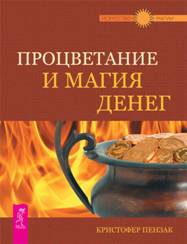 www.e-puzzle.ruТекст предоставлен издательством http://www.litres.ru/pages/biblio_book/?art=8622431«Процветание и магия денег»: Весь; Санкт-Петербург; 2012ISBN 978-5-9573-2421-8Не в деньгах счастье! И это знают даже те, кто привык заканчивать эту поговорку фразой о количестве. Счастье, проистекающее из богатства, называется процветанием. Это состояние, которое не имеет хвоста из нулей, но которое дает ощущение свободы и всемогущества.Кристофер Пензак, настоящий знаток и практикующий маг, рассказывает о том, как происходит приток новых средств в нашу жизнь и как мы можем усилить его с помощью магических ритуалов, специальных упражнений и заклинаний. Вы также узнаете, какие препятствия на пути денежного потока мы неосознанно создаем и как от них избавляться. Рекомендации по ведению домашнего бюджета помогут вам разумно планировать траты и время от времени приходить в восторг от неожиданной прибыли.Для широкого круга читателей.Все права защищены. Никакая часть электронной версии этой книги не может быть воспроизведена в какой бы то ни было форме и какими бы то ни было средствами, включая размещение в сети Интернет и в корпоративных сетях, для частного и публичного использования без письменного разрешения владельца авторских прав. ©Электронная версия книги подготовлена компанией ЛитРес (www.litres.ru)ОтзывыЭту книгу необходимо прочитать, если вы хотите достичь процветания во всех сферах своей жизни. Она всесторонняя, захватывающая и практичная, внутри вы найдете немало полезной информации и советов… Простое и доступное сочинение о магии процветания.Ричард Вебстер, автор книги «Секреты успеха» Самое важное, что эта книга научит вас, как начать процесс освоения магии изнутри, где находится настоящий источник магии.Энн Моура, автор серии книг «Природная магия» Пензак написал свою лучшую книгу! Кристофер доступно описывает шаги, которые вам необходимо предпринять, – духовные, магические и земные, – для того, чтобы раскрыть свой внутренний потенциал к настоящему процветанию.М. Р. Селларс, автор серии книг «Расследования Рована Ганта» Это мудрая, полезная книга для тех, кто начинает изучать магию, а также для тех, кто уже сделал свои первые шаги на этом поприще.Publishers Weekly Этическое руководство по использованию духовного просветления даже в сложных или угрожающих ситуациях. Оно подарит глубокое понимание различий в природе добра и зла.Midwest Book Review Глубокая, хорошо написанная, удивительно проницательная книга о психической гигиене и самозащите.New Witch Об автореКристофер Пензак является автором, учителем и целителем, собравшим немало наград. Начав свой духовный путь в традиции современного ведовства, он учился у ведьм, мистиков, шаманов и целителей разнообразных традиций со всего света и в итоге создал свою собственную практику магии и исцеления. Он является служителем, консультантом по травам и цветочным эссенциям, а также сертифицированным мастером рейки в тибетской традиции Усуи и Шамбала. Кристофер является членом фонда «Дары милосердия» и преподавателем Северо-восточного института целостного здоровья в Нью-Хэмпшире. Он написал много книг, включая такие, как «Магия восхождения», «Магия рейки», «Духовные союзники», «Как стать настоящей ведьмой», «Мгновенная магия» и «Внутренний храм человека». Кристофер также является основателем традиции и религиозной организации Храм ведовства. Больше информации об авторе вы можете получить на сайте www.christopherpenczak.com.* * *Отдельную благодарность я приношу людям, которые делились со мной своими идеями, воззрениями, заклинаниями и мнениями: Карле Ингеборг, Адаму Сартвеллу, Стиву Кенсону, Розали и Рональду Пензак, Леандре Уокер, Аликсандрейе, Бонни Крафт, Лизе Дабблс, Патриции Монаган, Джудике Иллс, Триш Телеско и Дороти Моррисон. ВведениеМы, живущие в стремительном современном мире, сосредоточены в основном на заработке, оплате счетов и повседневном выживании. Когда я оглядываюсь вокруг, я вижу, как мои друзья и родственники трудятся для того, чтобы выжить и не оказаться сметенными следующим финансовым потрясением, а не живут для того, чтобы трудиться, наслаждаясь каждым мгновением своего дня. Работа становится чем-то, что необходимо пережить для того, чтобы наслаждаться жизнью на выходных и по вечерам. Но соотношение рабочего времени и времени, которое у нас остается на то, чтобы наслаждаться тем, что мы заработали, крайне непропорционально, и когда наступают выходные, мы проводим это время, восстанавливая силы после работы. Из-за этого дисбаланса все ищут возможность разбогатеть побыстрее, прилагая при этом как можно меньше усилий. Очень многие из нас верят в реальность схемы быстрого обогащения, подобной затерянному городу Шангри-Ла, хотя свидетельства в пользу его существования крайне скудны. И все равно мы продолжаем верить, что именно нам посчастливится обнаружить его.Когда люди узнают, что вы ведьма, они немедленно начинают считать, что вам известны все на свете секреты. Они вспоминают старые сказки и мифы о превращении свинца в золото, исполнении желаний и использовании хрустальных шаров, они будут просить вас сообщить номера выигрышных лотерейных билетов. Если бы все действительно было так просто, к настоящему моменту ведьмы получили бы все возможные лотерейные выигрыши. Однако мне известны лишь немногие, достигшие сколько-нибудь значительных успехов на этом поприще. Мы пользуемся известностью не благодаря способности выигрывать в лотереях. Традиционно считается, что ведьмы умеют заклинать духов, знающих, где спрятаны сокровища, или с помощью гадания узнавать местонахождение богатств. И снова я не могу похвастаться знакомством со многими ведьмами, раскопавшими сундуки с сокровищами, поэтому можно сказать, что сегодня эти идеи имеют скорее метафорический характер.Мы, ведьмы, славимся своим знанием циклов жизни на Земле и проявления энергии в физическом мире. Все то, что мы наделяем ценностью – от современных бумажных денег до драгоценных металлов, камней и даже скота или зерна, – имеет один и тот же источник – жизненную силу Земли, взаимодействующую с небесами. Если мы знаем, как влиять на поток жизненной силы при помощи своей магии, тогда наша магия поможет нам обрести процветание. И, что еще более важно, если мудрость опирается на циклы и времена года, мы обладаем знанием о потоке процветания, ресурсов и можем двигаться вместе с ними, а не против них. Но требуется особое мастерство для того, чтобы применять эти принципы в повседневной жизни. В своем стремлении вырваться из гонки современного общества, мы отделяем духовные традиции от работы и денег, однако в действительности нам следовало бы применять свою духовность в этих важных сферах.Вы можете подумать, что человек, который написал книгу о «магии денег», должен быть богат. На самом деле, вы можете даже счесть это обязательным условием! Если так, то считаю своим долгом сообщить вам, что я не мультимиллионер и даже не миллионер. Несмотря на то, что я написал несколько пользующихся успехом метафизических книг, у меня нет ожидаемого некоторыми материального богатства. Ведовские книги и семинары предназначаются очень ограниченной аудитории по сравнению с той, к которой обращается популярная литература. Да, я богат. Я не испытываю нужды ни в чем ни с материальной, ни с любой другой точки зрения. Если я действительно чего-то хочу, у меня имеются ресурсы для того, чтобы это получить. У меня есть любимая работа, гибкое расписание которой позволяет мне уделять время себе и своей семье. У меня есть цель, к которой я страстно стремлюсь. Я много работаю, но и наслаждаюсь своей работой. У меня есть финансовая уверенность, но, что еще более важно, я вижу, что эта уверенность проистекает из божественного и моих магических отношений с ним. Для меня именно это является истинным богатством. Я процветаю на всех уровнях, которые для меня важны, и мое процветание разрастается по мере того, как я продвигаюсь вперед на своем пути. Хочу ли я быть миллионером? Если это необходимо для достижения моей цели, для следующего шага в моем жизненном приключении, то да, но я знаю, что определенное количество долларов не приносит счастья и удовлетворения. Несмотря на то, что сумма на моем счету не выходит за рамки привычного, я уверен, что смогу поделиться с вами волшебной мудростью того, как стать «богатым» на разных уровнях.Книга «Процветание и магия денег» представляет собой практическое руководство по применению ведовской мудрости в том, как мы зарабатываем, используем и даже думаем о деньгах. Мы заглянем под поверхностное желание накопления и рассмотрим стоящее за ним отношение к ресурсам, процветанию и успеху. При помощи своих магических принципов мы способны найти «тайные» и «скрытые» ресурсы внутри и вокруг нас для того, чтобы проявить в жизни желаемое в равновесии и гармонии. Мы можем выйти из погони за успехом для того, чтобы идти к нему самостоятельно, наслаждаясь каждым шагом, каждым приключением на своем пути. Такова сила процветания.Глава 1. Секрет истинного процветанияИсторически сложилось так, что ведьм принято ассоциировать не с богатством, а с сельской беднотой. Однако они, мудрые и искушенные, казалось, ничего не желали, поскольку знали секрет. Многие современные ведьмы и язычники подражают нищенскому образу жизни наших духовных предшественников, однако не обладают тем же удовлетворением, живя в культуре, которая проповедует гонку за богатством. Жизнь не так проста, как во времена, предшествовавшие современной индустриализации и повсеместному распространению глобальных систем связи. Хотя старые ведовские способы работают, наш мир отличается от существовавшего в старые времена, когда они родились; мы стараемся опираться на древнюю мудрость, не переставая искать новые способы ее применения.Прежде истинная мудрость проистекала из наслаждения жизнью. Процветание в буквальном смысле заключалось в выращивании урожая на земле. Если у вас было достаточно еды, крыша над головой и ощущение цели в жизни – призвание, – то у вас было все. Жизнь тяжела, и в определенном смысле от человека ожидается тяжелая работа. Однако в сельской жизни есть время на отдых (как у человека, так и у земли) и время на расслабление и наслаждение. Языческое благословение в этой сфере имеет вид четырех букв F  – FFFF (Flags, Flax, Fodder, Frigg ). С этих букв начинаются названия четырех «нужд», в которых заключается все, что вам необходимо.Flags  – это плиты, необходимые для того, чтобы построить фундамент дома, чтобы у вас была крыша над головой. Эти плиты символизируют крепкий дом, стойкий и способный защитить вас и укрыть от непогоды. Flax  означает льняную нить и добротную удобную одежду. Fodder  – это пища. И, наконец, Frigg  – это имя северной богини Фригг, известной также как Фригга, входившей в пантеон викингов. Она была богиней дома, женой Одина, а также часто связывалась с Фрейей, богиней сексуальности и земного плодородия. В этом четырехкратном благословении Фригг означает любовь, секс и счастливый дом.Поразмыслите над этим: разве вам еще что-то нужно для счастья? Мудрость старых времен заключалась в удовлетворении этих базовых желаний. Они актуальны и сегодня. Все, что нам требуется для успеха, – это ресурсы, достаточные для того, чтобы иметь хороший дом, хорошую одежду, хорошую еду и счастливую семью. Однако современные стандарты, которые мы установили для этих четырех ориентиров, вышли за все разумные пределы. Во многом мы уподобились рою насекомых, пожирающих все на своем пути. Но однажды прожорливая гусеница должна стать бабочкой, и в этот момент весь цикл потребления обрывается для обретения новой перспективы.В мудрости ведовства действительно есть секрет, касающийся процветания. Секрет этот заключается в том, чтобы жить с чувством удовлетворения жизнью. Мы знаем, что вы можете иметь все, чего захотите, если ваши намерения чисты и у вас достаточно силы. Чем дольше вы практикуете магию, тем чище ваши намерения, тем ближе вы оказываетесь к тому, чего действительно хотите, к тому, что дарит вам счастье, здоровье и наполняет жизнью. Вы начинаете отличать то, чего вы действительно хотите, то, чего хочет ваша душа, от того, чего вам только кажется, что вы хотите – хотите потому, что общество говорит вам, что следует этого хотеть. Те, кто продолжают потреблять, получая, на первый взгляд, все, чего хотят, несчастливы, поскольку они не получают того, чего хотят в действительности. Они удовлетворяют сиюминутную жажду, а не желания души.Те, кто живут в гармонии со своей душой, могут пользоваться всем, чего пожелают. Говорят, что «посвященный не владеет ничем, но пользуется всем». Британская писательница и оккультистка Дион Форчун подарила известность этой мудрости, которая никогда не потеряет своей актуальности. Она просто означает, что посвященный в таинства древних веков знает, что вся собственность является преходящей. Все наше имущество – это проявление энергии на физическом уровне. Все, кто знают таинства древних веков, знают, как манипулировать энергией для того, чтобы создать все, что им нужно, и признают, что эти проявления преходящи и не могут быть конечной целью. Ресурсы – это просто средства достижения цели. Что вы хотите сделать с ними? Если посвященные не привязываются к материальным благам и не чувствуют, что «нуждаются» в них, они могут иметь все и пользоваться всем, чем пожелают.В том, что общество устанавливает стандарт и вы желаете ему соответствовать, нет ничего плохого, пока вы остаетесь чисты и не привязываетесь к своему желанию. Новые машины, большие дома, отдых и крупные вложения сами по себе не хороши и не плохи. Удивительно, но мы принадлежим к одной из немногих религий, которая не порицает деньги и материальные блага. Большинство ведьм верят в то, что физический мир и все существующее в нем священны. Телесное удовольствие, удовольствие в доме, через чувственность и роскошь, – это прекрасно и считается священным. Если вы хотите направить энергию на достижение какой-либо цели, вы можете осуществить это, если она соответствует вашей воле, вашей цели в жизни. Секрет в том, чтобы парадоксальным образом быть одновременно сосредоточенным на своей цели, вкладывая всю возможную энергию в ее достижение, но при этом не привязываться к результату. Это сочетание воли и смирения.Удивительно то, что мы не всегда точно знаем, какова наша воля, даже будучи ведьмами. Хотя другие религии порицают материальный мир, их адепты часто накапливают богатства и обретают мирскую власть. Хотя мы не избегаем выгод и преимуществ материального мира, мы должны изменить свое понимание мира и того, что он может нам предложить. В своем стремлении познать духовные таинства мы должны понимать, что познание материального мира, физической жизни, является частью познания этих таинств.Я узнал, что ведовской секрет счастливой жизни заключается в равновесии. Мы не стремимся к богатству во имя одного лишь богатства. Нет смысла в том, чтобы накапливать его, не имея никакого намерения относительно его использования. С другой стороны, мы не стремимся к отречению от мира и не даем обетов бедности. Бедность не обязательна, если только вы не испытываете желания быть бедным. Счастье находится где-то посередине, где у нас есть все, что необходимо, но мы не бросаемся в крайности.Ведьмы стремятся к конечному результату своей магии. Чего вы действительно хотите? Многие люди, услышав о силе магии, намереваются использовать ее для того, чтобы получить приз в лотерее, много денег. Но почему? Почему они хотят денег? Многие люди используют заговоры для получения денег, но хотят при этом не денег, а чего-то определенного. Когда люди приходят ко мне, желая проявить в своей жизни деньги, мы говорим о том, какая цель стоит за стремлением к деньгам. Часто люди хотят денег на отпуск, на новую машину, на новый дом. Когда мы уходим от разговора о материальном имуществе, постоянно звучит тема безопасности: они хотят денег для того, чтобы чувствовать себя в безопасности. Они не хотят волноваться о деньгах, о работе и всех связанных с работой проблемах. Они хотят быть свободными для того, чтобы заниматься тем, что делает их счастливыми. Они хотят свободы для того, чтобы заниматься тем, чего они хотят, тогда, когда они хотят. Не так ли обстоит дело и со всеми нами?Посвященный знает, что уже обладает этой свободой. Этой свободой обладаем все мы. У нас могут быть обязательства, которые мы сами приняли, но поскольку мы приняли их сами, мы же можем их с себя снять. Я представляю, о чем вы сейчас думаете: «Все не так просто. Мне нужно оплачивать счета. Мне нужно кормить детей. Мне нужно покупать бензин. Мне нужно, мне нужно, мне нужно…» Да, если вы создали все эти обязательства или каким-то образом с ними согласились, вы также можете найти способ выполнять их, не теряя ни ощущения безопасности, ни своей свободы. Или вы можете снять с себя эти обязательства и взять на себя другие, которые вам подходят больше. Все зависит от того, каким является ваш источник безопасности и свободы. Многие люди по всему миру ведут жизнь, полную свободы и безопасности, оплачивая свои счета, поддерживая детей и заправляя машины. Они просто знают секрет истинного процветания.Среди Старших Арканов Таро, изображающих таинства, которые связаны со всеми религиями и традициями, одна карта символизирует все таинства – Дьявол. Подобно многим мирским обязательствам, Дьявол пугает нас. Многие из нас считают его воплощением зла, но в Таро он символизирует мудрый урок. Хотя, возможно, вас пугает его образ, ведьмы говорят: «Там, где страх, есть сила». Когда мы смотрим на то, чего боимся, мы можем обрести великую силу.На традиционных картах (например, в колоде Райдера – Уэйта) вы видите пугающего Дьявола, рогатого и ужасного, сидящего на колонне, к которой прикованы мужчина и женщина (рис. 1). Он держит огонь и делает странные и пугающие знаки, удерживая фигуры своих пленников. Но так ли это? Урок Дьявола двойной, но вы видите только одну часть его послания, когда думаете о том, что «должны» делать что-то. Тот, кто кажется ужасающим мучителем, в итоге оказывается совсем другим. Он не держит цепи – они свободно свисают. Люди могут снять их с себя в любой момент, если таково будет их решение. Огонь, который Дьявол держит в руках, указывает путь к свободе. Его жест повторяет жест Иерофанта, учителя, изображенного на другой карте. Колонна, на которой он сидит, к которой прикованы человеческие фигуры, – это двойной алтарь макрокосма (небес) и микрокосма (Земли). Хотя цепи соединены с верхним кубом макрокосма, в данном контексте перевернутая пентаграмма над головой Дьявола вовсе не означает сатанизм, как принято считать. Она символизирует власть четырех материальных стихий микрокосма (Земли, Воздуха, Огня и Воды) над Духом – в противоположность власти Духа и микрокосма небес над силами мира. Естественный порядок изменен, и если вы не примете решение исправить его, он навсегда останется таким.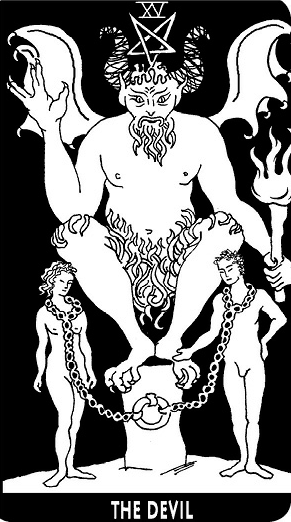 Рис. 1. Изображение на карте Дьявол  Большинство людей смотрят на карту и полагают, что являются фигурами, порабощенными Дьяволом. Ведьма или колдун, смотря на карту, понимают, что мы свободны, что наш путь освещен. Принять карту Дьявол – означает познать, что вы подобны черной овце в стаде. Вы упрямая и непослушная овца, которая идет поперек общего пути, но в согласии со своим сердцем и волей. Астрологически этой картой управляет знак зодиака Козерог, что означает, что она имеет ту же энергию и те же качества, что и Козерог. Козерог – очень ответственный знак, выполняющий свои обязательства и свой долг по отношению к себе и другим. Высшее проявление Козерога – быть лидером, проводником для других, поступать по-своему. Власть Дьявола исходит от Духа. Дьявол учит нас, как работать с перевернутой пентаграммой, поскольку он уже изменил ее положение. Он связан с самыми глубинными уровнями Духа, и благодаря этой связи он свободен и следует к своей истинной цели.Те, кто не понимают, что настоящие безопасность и свобода рождаются в духовной связи со вселенной, в которой не иссякает изобилие, живут вне равновесия. Они стремятся обрести безопасность и свободу в материальном мире. Они стремятся к несметному богатству. Они хотят всего. Они хотят изобилия.Энергетически изобилие сильно отличается от процветания. Изобилие просто означает много чего-либо. Заклинания, магия и аффирмации, которые призывают изобилие, не уточняя, какое именно, часто приводят к неоднозначным результатам, поскольку вы просто получаете много чего-либо. Вы можете получить изобилие неудач, болезней, стресса. Изобилие не означает деньги. Изобилие определенно не означает благословения четырех F . Денежное изобилие не приносит счастья, здоровья, ощущения цели, хотя кое-что с ним дается легче. Когда у вас нет денег, легко думать, что в них заключается решение всех проблем, но в отсутствие цели их использования деньги могут принести столько же проблем, сколько они решают.Процветание – это нечто большее, чем изобилие, и одновременно меньшее. Процветание – это не деньги. Процветание – это здоровый рост. Вы преуспеваете и благоденствуете. И это относится ко всей вашей жизни, а не просто к банковскому счету. Языческий образ процветания пришел из далеких времен, от цветущей земли, полной зеленых и золотых зерен, дарящей урожай, кормящей животных и людей. Все растет. Мир живет. Все благословенно, волны жизни приходят и обеспечивают равновесие.Когда в вашей жизни есть изобилие, даже если у вас есть деньги, вы можете ощутить застой. Нет потока. Нет роста. Нет приливов жизни. Многие люди, которые заявляют о желании иметь миллионы долларов, в действительности не знают, что делать с этими миллионами после самого очевидного: выплаты долгов, покупки дома, приобретения хороших вещей, путешествий и заботы о друзьях и родственниках. Нет никакой цели для такого изобилия. Они не знают, как двигаться с течением циклов сотворения, именно поэтому они говорят, что хотят миллионов, но обычно страдают как финансово, так и лично из-за отсутствия направления, успеха и реализации.Те, кто успешны по-настоящему, миллионеры, обычно имеют какую-то страсть, желание, цель, которая помогла им стать миллионерами. Хотя большинство из них оккультное сообщество не признает как волшебников, да и сами они не считают себя колдунами или ведьмами, они используют многие принципы успеха, о которых мы будем говорить в этой книге, пусть и в менее ритуальной и эзотерической форме. Магия имеет множество форм, есть много тайных магов, которые настолько тайны, что сами не знают о том, что они маги.В языческих мифах процветание и изобилие символизируются могущественными образами, которые соответствуют нашим современным представлениям о процветании. Изобилие в мифах изображается как клад. Все, кто знаком с фантастическими мифами и ролевыми играми, а также с реальными раскопками захоронений, знакомы и с этим образом.Впервые я наткнулся на него в сказках о европейских драконах, спящих глубоким сном в своих логовах на золоте, драгоценных камнях и украшениях. Обычно драконов изображали злыми, копящими богатство без определенной цели и наводящими ужас на окрестные деревни. Драконов ассоциировали со злыми и демоническими силами, которые должны были быть побеждены благородными рыцарями. Такова история о святом Георгии. Если же мы обратимся к более ранним образам драконов и змей, то увидим единение силы драконов в дохристианских традициях с землей и стихиями и получим иное представление о драконах и их сокровищах.На Востоке линии силы, энергии ци, которые пересекают землю, называются линиями дракона. Возможно, это другое название того, что западные оккультисты называют линиями силы, пути энергии, которые соединяют священные места. Линии силы описываются как меридианы жизненной силы планеты Земля. Также и наши физические тела имеют линии силы, которые используются для исцеления в искусстве акупунктуры. Оба термина, линии дракона  и линии силы , описывают геомагнитный феномен, но эксперты спорят о том, идет ли речь об одном и том же. На Востоке искусство фэн-шуй (что дословно переводится как «ветер и вода») используется для управления потоком в энергетических линиях, больших и малых, для поддержания здоровья и призвания процветания в дом, дело или целое сообщество. Расположение дверей, объектов и цветовых схем привлекает поток здоровой энергии и противостоит вредоносной.На западе драконы и змеи связывались с женской (земной) мудростью и силой. Средневековый образ дракона вобрал в себя все четыре традиционных элемента – огненное дыхание, способность летать по воздуху, жизнь в тоннеле или пещере в земле и умение плавать в воде. Современные ведьмы считают драконов духами-хранителями земли и священных мест, мудрыми неземными существами. Духи-драконы являются стражами земли, стихий и потока жизненной силы. Они не в буквальном смысле оберегают сокровище, как в старых мифах, а охраняют поток жизненной силы и часто делают невозможным накопление силы и богатства для тех, кто не находится в гармонии с землей. Они приносят скудность и страх тем, кто живет не в гармонии с землей и богами. Но драконы любимы людьми даже после того, как были демонизированы христианством. Нас все еще притягивают их образы в мифологии и современной магии, поскольку глубоко внутри мы знаем, что в отношениях с ними скрыт ключ к магии, к движению вместе с течением силы природы и богов.Человеческим стражем такого изобилия является божественный король. Хотя мы можем спорить о достоверности мифов о божественном короле в истории – среди ученых нет согласия относительно истинной природы вождя племени или короля в различных землях и в разные времена, – этот образ принят и идеализирован современными язычниками и распространен эзотерической и фантастической литературой как король – супруг богини земли. Отношения между божественным королем и землей воплощаются в плодородии. Когда король развивает правильные отношения со своими людьми и землей, земля плодородна. Когда отношения не гармоничны или отравлены, плодородие исчезает, а люди страдают. Божественный король или выбранный представитель приносится в жертву, или же совершается иной ритуал для того, чтобы восстановить баланс отношений и вернуть процветание земле и людям.Самый известный миф о божественном короле – это миф о короле Артуре и Круглом столе. Хотя существует не так уж много свидетельств того, что Артур действительно был королем или хотя бы действительно существовал как живой человек (хотя некий исторический вождь, вероятно, был его прототипом), в мифе он является сыном Утера Пендрагона. «Пендрагон» означает «голова дракона» или «верховный дракон», что обозначает роль Утера как военного лидера и одновременно связывает его с образом дракона – стража земли. Вся история посвящена отношениям с королем, богиней земли, которую представляет королева, и людьми. Подобно фараонам Древнего Египта, эти короли были королями-жрецами, а не политическими правителями, но эта важная деталь обычно не включается в толкование данного мифа. Короли-жрецы должны быть посредниками для божественной энергии между иным миром и богами, а также людьми и плодородием земли. Некоторые британские оккультные традиции утверждают, что эта династия королей происходит из мифической Атлантиды.История о короле Артуре посвящена его отношениям с различными гранями Богини и ее благословениями или проклятиями. Камень, в котором находится меч, который он освобождает, чтобы стать королем, – это камень верховной власти, камень Матери-земли. Стихия Земли – женская стихия. Артур также получает меч Экскалибур от Девы Озера, богини водной стихии, другой женской силы. Он женат на светлой богине, Гвиневре, которой противостоит темная и дикая богиня, Моргана. Гвиневра обычно изображается неверной, она вступает в отношения с лучшим рыцарем, Ланселотом, и в результате братство Круглого стола распадается. Но в действительности через Гвиневру нарушаются отношения Артура с Богиней. Итогом становится пустошь. Земля становится бесплодной, и начинается поход за Священным Граалем, священной чашей, потому что только эта сила богини восстановит отношения между людьми и землей. Фигурой короля в истории о поиске Священного Грааля является раненый Король-Рыбак, который охраняет Грааль. Хотя он кажется отделенным от Артура в этой истории, он является старым королем, мистическим королем, представляющим всех королей, а его рана в паховой области или на бедре связана с эмоциональными ранами Артура.Хотя Артур является самым известным божественным королем и стражем земли и ее плодородия, другие европейские короли, существовавшие в мифах и реальности, имеют свои собственные сокровища, чары и оружие. Многие из этих королей похоронены вместе со своими сокровищами. Священные металлы являются даром Матери-земли. Сами сокровища и то, как ими распоряжаются короли, – это «удача» племени или личная сила. Сегодня мы можем назвать это манной или жизненной силой. Те, кто обладают силой и ценят благословения, становятся могучими и мудрыми. Те, кто не ценят дары и благословения богов, не процветают.Когда один из этих королей отдал часть сокровища представителю племени, этот представитель племени получил одновременно и больше власти, и больше ответственности. У короля также были обязанности – как монарха, так и хранителя сокровищ. В целом, племя получает дары изобильной земли и должно выполнять свои обязательства по отношению к земле и всем ее богам. Сокровища втекают и вытекают из рук короля, в сокровищнице которого хранится сила племени, земное проявление всех его благословений. Хотя всегда сохраняется определенное количество, определенная часть сокровища может использоваться и возвращаться, в зависимости от того, кому и что необходимо и как они выполняют свой долг перед племенем и богами.Секрет истинного процветания состоит в том, чтобы найти безопасность в своей связи с божественным, с миром духов. Для ведьмы физический мир – земля и растения – это проявления духовного мира в физическом измерении. Мы верим, что земля и все живое, вся природа – все это божественно и свято. Неуловимый свет солнца и звезд становится зеленью земли, ощутимой формой энергии. Все процветание основано на этом принципе – даже наша современная фондовая биржа с зелеными купюрами и золотыми резервами. Подобно циклам времен суток, приливов и времен года, процветание представляет собой поток силы. Божественное контролирует поток всего, включая воду, погоду и даже богатство. Есть урожай и есть голод, но те, кто достаточно мудр для того, чтобы слушать, чувствовать и доверять, знает, что делать для того, чтобы воспользоваться теми благами, которые ему даются, и пережить тяжелые времена. Богатство божественно, как и приливы, урожай, циклы рождения и смерти. Для ведьмы божественно все. Когда мы начинаем обращаться с богатством как с чем-то божественным, с чем-то, данным богами; когда мы учимся следовать течению и доверять своим отношениям с божественным, этот волшебный секрет оказывается раскрытым.Глава 2. Процветание в сознанииКак только мы понимаем, что процветание есть энергия, мы можем научиться следовать с потоком этой энергии для того, чтобы создавать те изменения, которых мы хотим. Самый главный «инструмент» ведьмы – это сознание, именно оно является ключом к дарам магии. В самом начале своего обучения мы учимся изменять сознание для того, чтобы входить в ритуальное или медитативное состояние. Иногда мы делаем это с помощью техники повторяющейся визуализации, например счета, или путем повторения слов и ритуалов. Каждая техника разработана для того, чтобы изменять состояние нашего сознания, и в этом измененном состоянии то, на чем мы концентрируемся, становится нашей реальностью. Мы можем получать экстрасенсорную информацию и направлять свое намерение для того, чтобы проявить новую реальность. Изменение сознания – это ключ к получению и направлению энергии.Процветание – это не только энергия, это еще и состояние сознания. Для ведьм точка зрения – это все, и мы специально входим в измененное состояние сознания для того, чтобы получить доступ к иной перспективе, для того, чтобы перемещаться между двумя мирами, чтобы видеть больше возможностей и работать с такими силами, которых не видит большинство людей вокруг нас. В отсутствие этой уникальной магической точки зрения мы были бы менее искусными в своем ремесле. Чем больше мы живем магической жизнью и используем магию в повседневных ситуациях, тем более отточенной становится наша перспектива, наше измененное состояние остается с нами в течение всего дня, а не только в ходе ритуала или медитации. Когда мы работаем с магией процветания, мы учимся поддерживать процветание в своем сознании. Мы взращиваем свою уникальную точку зрения и, живя в этой точке зрения, создаем жизнь, которую мы хотим.Хотя между этими двумя крайностями существует множество промежуточных состояний, мы можем выбирать, видеть мир враждебным и опасным местом или же прекрасным и изобильным. Мы можем жить так, будто это мир с ограниченными ресурсами, где мы должны защищать себя и «свое» от нужды, или это мир с неограниченными ресурсами, если мы подходим к нему с позиции сотрудничества и общности. Процветание сознания обычно считается второй из двух крайностей, но посередине существует много переходных состояний.Человек, в сознании которого существует процветание, знает, что обе крайности верны, как и все переходные состояния между ними. Как это возможно? Как две противоположные точки зрения могут быть верными? В магии мы познаем силу парадокса, как и силу точки зрения. Понимание парадокса – это еще один ключ к тайнам магии.Как человек скептически настроенный, я бы расценивал первую точку зрения как соответствующую реальности. Мир действительно выглядит враждебным и жестоким, начиная от поведения животных в лесу и джунглях и заканчивая действиями людей. У нас есть только те земля, вода, металл, дерево и еда, которые у нас есть. По мере того как популяция растет, спрос на ресурсы растет так же, и мы подойдем к той точке (если уже не подошли), когда спрос не может быть удовлетворен. Затем мир станет еще более сложным, чем сейчас, с конфликтами между «имущими» и «неимущими».Как оптимист я вижу чудеса этого мира и вселенной. Я вижу взаимосвязь всех вещей даже в том случае, когда они кажутся несвязанными. Я вижу, как животные и растения не тревожатся о завтрашнем дне и не просто выживают, а процветают, поскольку у них нет иного пути, кроме как жить в настоящем. Я вижу изначальное добро в людях и то, как часто они заботятся друг о друге. Мое экономическое положение выше, чем экономическое положение моих родителей, у меня больше ресурсов, знаний, лучше образование, и я знаю, что у следующего поколения будет еще больше.Однако весь мой оптимизм не может перечеркнуть конечность материальных ресурсов. Как может мир быть изобильным, если мы можем быть физически лишены того, чего хотим и в чем нуждаемся? С точки зрения процветания сознания, ключом является духовная связь. Большая часть того, в чем, по нашему мнению, мы нуждаемся, – это то, чего мы хотим. И то, чего мы хотим как личное «Я», как эго-«я», часто не совпадает с тем, чего хочет наша душа. Желание потреблять и накапливать исходит от эго, не обязательно от души. Душа желает лишь того количества ресурсов, которое необходимо для выполнения ее предназначения. Если бы все ощущали предназначение своей души, они бы отказались от ресурсов, в которых не нуждаются, сделав их доступными другим. Пространство в их жизни, образовавшееся после того, как они отдали то, в чем не нуждаются, станет доступно для другого, того, что им необходимо для выполнения предназначения своей души.Изобилие мира происходит не от способности планеты продолжать производить конечные ресурсы. Они конечны. Изобилие происходит из нашего отношения, способности поддерживать поток «богатства», отпуская ненужное, чтобы энергия могла найти лучшее применение в другом месте. Процветание – это взращивание того, что вам нужно. Процветание в сознании помогает вам услышать свою душу для того, чтобы создать лучшую жизнь, которую вы только можете себе представить. Таким образом, перемещение благ, услуг, предметов и, в конечном счете, энергии представляет собой предельную возможность повторного использования наших ресурсов. Быть в гармонии со своей душой – это смелое решение, но это единственный источник истинного процветания на всех уровнях.Сознание «разыгрывает» нас, предоставляя выбор позиции восприятия. Мы в силах развить несколько «сознаний» или, по крайней мере, несколько точек зрения. Мы способны быть скептиками. Это может быть полезным для того, чтобы понимать по-настоящему, не быть наивным или легковерным, но когда скептицизм оборачивается на себя же, прекращая быть инструментом и становясь, скорее, «негативным» разумом, он создает в сознании нужду или бедность.Мы в силах развить позитивный ум. Это полезно для развития процветания в сознании. Если вы смотрите на мир подобным образом, мир смотрит на вас точно так же. Если вы ведете себя так, будто мир всегда опасен и его ресурсы скудны, именно так вы его и будете воспринимать. Если вы ведете себя так, будто мир изобилен и приятен, то и воспринимать его будете так же. Временами оптимистический ум может стать чрезмерно оптимистическим, игнорируя информацию, которая не является радужной, и другие разумные «голоса» внутри вас.Мы должны развивать нейтральный ум, практичный ум, который сможет рассматривать обе точки зрения как возможные и действовать, опираясь на божественную точку зрения нашей души. Иногда этот ум называется высшим разумом или точкой зрения высшего «Я», поскольку он безличен. Он безличен в том смысле, что им управляют не страх или удовольствие, а воля и потребности души. Нейтральный ум знает, что бедность и процветание в сознании не являются чем-то раздельным, это две стороны одной монеты. Нейтральный ум использует поток энергии для избавления от того, что вам не нужно, и проявления в жизни того, чего хочет душа.Чтобы обрести благополучие в сознании, мы должны изменить свой ум и научиться видеть жизнь изобильной, если мы знаем, как работать с ее циклами энергии. Магия, конечно, требует не просто мечтаний о богатстве и счастье, но и подкрепления своих намерений действиями в реальном мире. Однако если вы не смогли достичь состояния сознания, в котором возможно процветание, ваши действия окажутся менее эффективными, потому что все ваше существо не будет в гармонии с вашими действиями. Самое большое препятствие, стоящее между нами и процветанием в сознании, заключается в необходимости изменить свой ум.Да, это кажется простой задачей. Мы можем просто решить изменить свой ум, думать иначе, но на деле изменить ум очень сложно. Наш ум иногда описывают как огромный компьютер, в котором хранится информация. Все наши мысли, идеи и опыт «записываются» и становятся частью программы, управляющей умом. Эта программа часто подсознательна, она скрыта под поверхностью повседневных сознательных мыслей, но она все равно на нас влияет.Идеи, представленные в этой книге, эта магическая мудрость, непривычны. Для современной западной культуры характерны иные представления о деньгах и карьере, и эти идеи управляют нашей коллективной психикой. Большинство из нас росли не в языческой семье, мы не были окружены языческими идеями с раннего возраста. Мы «запрограммированы» идеями господствующей культуры о финансах и деньгах, что ограничивает наши возможности. Нам сложно переключить свое сознание потому, что все, что мы знали вплоть до настоящего момента, не поддерживает идею изобильной вселенной, где мы выполняем волю своей души. Для того чтобы успешно изменить свой ум в отношении процветания, вы должны изучить свое восприятие, представления, знания о процветании и сознательно решить, какие части программы оставить, поскольку они служат для достижения ваших сознательных целей, и какие части удалить, потому что они не идут вам на пользу. Хотя было бы хорошо просто нажать на кнопку для того, чтобы установить или удалить определенные части программы, и на этом закончить, мы все же не компьютеры, хотя эта аналогия временами и бывает полезна.Чтобы принять что-либо, мы должны поддерживать, подкреплять это и поверить, что это правда. Мы должны поливать и питать это растение в саду, уделяя ему внимание и энергию. С таким вниманием оно вырастет сильным и пустит глубокие корни, оно станет основной частью того, кем мы являемся в этой жизни, во время своего пребывания на Земле.Чтобы удалить программу, мы должны добраться до ее корней, туда, откуда она началась. Мы должны понять эти корни и «выкопать» их, а кроме того, мы должны изучить обстоятельства, при которых они появились. Каким было семя? Откуда оно взялось? Мы можем просто позволить нежелательной программе голодать и истощаться, не уделяя ей внимания и не подкрепляя ее. Как только мы осознаем ее и находим ее корни, мы «исцеляем» ее или, вернее, исцеляем свои отношения с силами, которые она представляет. Все делают это по-своему. Некоторые полностью выкорчевывают программу и видят в нежелательных силах врагов. Другие, включая меня, благодарят нежелательную программу за то, что она привлекла внимание к этому уроку, и когда урок усвоен, я отпускаю ее и исключаю из своего сознания и, следовательно, из своей жизни. Я не сожалею о ней, но помню ее, сосредотачиваясь на своем уроке, на исцелении, и питаю верную программу, не углубляясь в нежелательную.Для того чтобы понять, какие программы у вас уже есть, начните задавать себе вопросы о своих убеждениях и переживаниях, касающихся финансов и карьеры. Я рекомендую вести дневник процветания для того, чтобы отвечать на эти вопросы или, если вы уже ведете дневник в стиле «Книги теней» или любой другой дневник, вы можете использовать его для того, чтобы записывать свои ответы. Уже одно то, что вы записываете свои ответы и видите их на бумаге, помогает осознать их. Когда вы бегло размышляете о них, листая книгу, легко позволить неприятным мыслям и чувствам снова погрузиться под поверхность вашего сознания, что помешает их исцелению. Если вы входите в магическую группу, клан или круг, включите эту группу в категорию ваших друзей или членов семьи, в зависимости от степени близости, которая существует между вами.• Какие чувства вы испытываете к деньгам? Считаете их «добром», «злом» или чем-то иным?• У вас «достаточно» денег? Что для вас значит – «достаточно»? Можете ли вы соответствовать своим финансовым требованиям – оплачивать счета, долги, расходы на жизнь? Есть ли у вас ресурсы для развлечений и отдыха?• Планируете ли вы свои расходы? Есть ли у вас бюджет? Имеется ли план сбережений или вложений?• Есть ли у вас долги? Если да, то почему? Были ли они предвиденными? Если вы были в долгах в течение некоторого времени, изменилась ли за это время общая сумма долга? Если да, то увеличилась она или уменьшилась?• Если у вас были или есть финансовые проблемы, когда они появились впервые? Происходило ли в вашей жизни что-либо значительное в то время? Каким было состояние вашего здоровья? Какими были отношения с друзьями и семьей? Какова была ваша духовная жизнь?• Как вы воспринимаете свое экономическое положение в настоящий момент? Какими словами вы бы описали свое положение? Какие чувства вызывают в вас эти слова?• Как вы воспринимаете экономическое положение своих друзей и знакомых? Какими словами вы бы описали их положение? Какие чувства по отношению к друзьям эти слова вызывают?• Есть ли различие между вашим экономическим положением и положением людей вокруг вас? Вы воспринимаете свою позицию как более или менее выгодную? Каковы, по вашему мнению, причины этих различий?• Вы чувствуете, что «заслуживаете» то, что имеете? Для вас это «хорошо» или «плохо»?• Когда вы получаете крупную сумму денег, неожиданно или нет, что вы делаете с ней? Откладываете? Планируете, как потратите? Немедленно тратите, не задумываясь о будущем? Вы настолько бережливы, что отказываете себе в том, чего хотите и могли бы себе позволить?• Каковы ваши мысли и чувства по поводу своей работы? В целом она вам нравится или нет? Вы занимаетесь тем, чем хотите заниматься, или чувствуете, что «должны» это делать? Если вы должны, то почему? Ваша работа – это карьера или просто занятие?• Где работали ваши родители или те, кто о вас заботились, в период вашего детства? Каким было их отношение к работе? Как вы относились к их работе в то время? Как вы сейчас, оглядываясь назад, относитесь к их работе?• Благодарны ли вы за свою работу? Почему?• Ощущаете ли вы высшую цель в своей работе? Если так, то, продвигаясь к этой высшей цели, что вы испытываете? Радость, стресс, грусть?• Чем вы мечтали заниматься, когда были ребенком? Делаете ли вы это сейчас? Если нет, то как и когда изменилась ваша мечта?• Если бы вы могли выбрать любую работу, то какую бы вы предпочли? Если у вас нет работы вашей мечты, делаете ли вы что-нибудь для того, чтобы она у вас была? Если не делаете, то почему?• Готовы ли вы изменить свое экономическое положение? Как бы вы хотели изменить свою жизнь? Вы не можете произвести такое изменение, не оказав влияние на энергию других аспектов вашей жизни. Как бы изменились ваши отношения с семьей, друзьями, любимыми, коллегами и знакомыми? Хотите ли вы изменить эти аспекты своей жизни? Готовы ли вы к тому, что они изменятся не так, как вы ожидали?• Если вы не «богаты», что, по вашему мнению, является самым большим препятствием на пути к богатству? Проанализируйте первый ответ, пришедший вам в голову. Это что-то, связанное с другими людьми и обстоятельствами? Связано ли это с чем-то или кем-то, кроме вас? Вы вините кого-то или что-то за отсутствие у вас богатства? Если так, то обвинения других людей и вещей, которые вы воспринимаете как внешние по отношению к вам, – самое большое препятствие на пути к богатству.Эти вопросы направлены на то, чтобы помочь вам исцелить свои отношения с деньгами и предоставить методы, с помощью которых вы можете привлечь деньги, то есть вашу работу, в этом мире. Нет верных и неверных ответов, но если вопросы показались вам трудными, если вам было некомфортно отвечать на них, тогда вам, вероятно, предстоит хорошо поработать для того, чтобы исцелить свои отношения с деньгами. Мы не часто используем слово «исцеление» по отношению к деньгам, но наши отношения с деньгами и карьерой могут быть в корне нездоровыми, и до тех пор, пока положение дел не изменится, мы не способны двинуться вперед к своим целям и мечтам.Архетипы успеха, борьбы и провалаМы все отождествляем себя с архетипами. Иногда это сознательное отождествление, но чаще всего оно бессознательно. Ритуалисты, включая ведьм и магов, научились сознательно получать доступ и использовать эти силы с помощью магической персоны. Это упрощает ритуал благодаря силе. Действующие лица могут сознательно или бессознательно (в зависимости от используемого метода) встретиться с этой силой. Исследование архетипов (в частности, архетипов отношения к процветанию) – это важный шаг, необходимый для того, чтобы убедиться, что вы движетесь в верном направлении.Следующие архетипы имеют непосредственное отношение к теме финансов. Узнаете ли вы себя в каком-нибудь из них? Возможно, вы отождествляли себя с одним из них в прошлом? Делаете ли вы это до сих пор? Какой архетип вызывает в вас отклик, позитивный или негативный?Бедный студент Бедный студент – это архетип студентов, которые считают, что финансовый успех находится для них вне зоны досягаемости просто потому, что они студенты. Как будто статус «студент» автоматически лишает любых возможностей достичь успеха. Многие люди, отождествляющие себя с этим архетипом, – вечные студенты, которые никогда не начинают карьеру. Они просто изучают курс за курсом, даже получают степени, но никогда не используют полученные знания в мире, никогда не применяют их для достижения цели. Архетип Бедный студент может перейти в архетип Успешный наставник/Учитель. Если вы настолько любите образование, что никогда не способны перестать учиться, вы можете в процессе обучения помогать учиться и развиваться другим и передавать информацию, продолжая собственное образование и исследования.Нищий художник С архетипом Нищий художник себя отождествляют те, кто верит, что должен страдать для того, чтобы творить, создавать настоящее искусство. Многие, глядя на жизнь известных художников, музыкантов, писателей и поэтов, чувствуют, что путь к величию лежит через бедность, боль, зависимость и безумие. Желание стать великим творцом перекрывает желание жить в счастье и гармонии. Великое искусство часто рождается в отсутствии гармонии, и мы живем в культуре дисгармонии. Наше искусство часто отражает эту дисгармонию. Если мы стремимся к культуре гармонии и равновесия, наш художник укажет нам лучший путь. Архетип Нищий художник может превратиться в архетип Успешный художник.Тонущая жертва Архетип Тонущая жертва имеет отношение не к воде, а к долгам. Многие люди живут в постоянных долгах, в которых ощущают себя тонущими. Они не могут поднять голову над водой и продолжают погружаться все глубже и глубже. Многие стараются привыкнуть к факту, что они тонут, и не меняют стиль своей жизни и не ищут помощи извне для того, чтобы организовать свою финансовую жизнь по-другому.Транжира Те, кому близок архетип Транжира, похожи на Тонущую жертву в том, что тратят больше, чем зарабатывают, живут не по средствам. Они не обязательно находятся в такой же отчаянной ситуации, как Тонущая жертва, но если продолжат в том же духе, то легко могут перейти к этому архетипу. Транжиры часто не осознают свою финансовую ситуацию и просто следуют программе расточительства, которую наблюдают в жизни своих друзей или родственников. Они делают это до тех пор, пока не начинают осознавать, что не могут больше позволить себе вести подобную жизнь.Свободный дух Свободный дух – это богемный архетип, порхающий от ситуации к ситуации, от одних условий жизни к другим, не слишком волнуясь и заботясь о будущем. Свободный дух зарабатывает столько, сколько необходимо для текущей ситуации, но часто необычным и преходящим способом. Он обычно творчески подходит к своим занятиям и находит похожих людей, вместе с которыми может вести подобную жизнь в небольших сообществах. Единственная проблема архетипа Свободный дух в том, что он не осознает своих шагов. При осознании цели и наличии воли Свободный дух может превратиться в архетип Искатель приключений или Воин духа, способного переходить от ситуации к ситуации осознанно, в соответствии с велениями своего духа, а не на крыльях случайных изменений.Игрок Игрок – это архетип для тех, кто рискует своим финансовым положением ради азарта или вследствие нестабильности собственной жизни. Игрок может быть как поклонником азартных игр, так и быть зависимым от игр случайностей, веря в то, что в ближайшем будущем его ждет выигрыш, после которого все устроится. Успешные Игроки знают, когда выйти из игры, если они в плюсе, но успешный Игрок легко способен стать зависимым Игроком. Игрок может знать новые «схемы» и возможности получения быстрых денег. Игрок может превратиться в Авантюриста, который не признает общих путей и полагается на случайности, но делает это с высшей божественной целью, а не просто по воле судьбы. Авантюрист не попадает в зависимость от игр или их результатов, он может входить в ситуацию и выходить из нее, не привязываясь и не застревая.Скряга Скряга накапливает богатство, но никогда не имеет для этого иной цели, кроме как обезопасить себя. Скряги копят ради того, чтобы копить, они не используют свое богатство для того, чтобы наслаждаться миром и всем, что он предлагает. Стремясь обеспечить свою безопасность с помощью внушительного счета в банке, Скряга снижает качество жизни, ущемляя себя даже тогда, когда недостатка в средствах нет.Проститутка Архетип Проститутка подразумевает современную концепцию проститутки, а не священных жриц древней богини. В наши дни проститутки – это люди, которые продают себя или свои идеалы для того, чтобы выжить и получить средства на жизнь. Те, кто отдаются ради финансовой награды, живут в соответствии с архетипом Проститутка. Часто это никак не связано с сексом. Те, кто живут во лжи ради финансовой награды или безопасности вместо того, чтобы быть собой, тоже входят в эту группу. Проститутка может превратиться в Священную жрицу, архетип тех, кто отдается другим, служа божественному.Торговец Торговец – это тот, кто зарабатывает на жизнь, продавая различные товары. Этот архетип сам по себе не является ни хорошим, ни плохим, но его природа зависит от того, какие чувства человек испытывает по отношению к тому, что продает. Если вы чувствуете, что продукт качественный и имеет применение, вы можете честно его продавать, и тогда Торговец будет для вас могущественным архетипом. Если вы понимаете, что продукт вреден или низкого качества, тогда архетип Торговец становится аспектом архетипа Проститутка.Слуга С архетипом Слуга отождествляют себя те, кто все свои способности использует для служения обществу. Это может быть как общественная и социальная служба, так и коммерческая. Духовное служение – тоже дело Слуги. Здоровье и равновесие этого архетипа зависит от того, кому и как он служит. Когда служба выполняется хорошо, Слуге воздается должное. Если же это не то, чем вы хотите заниматься, а то, чем, как вам кажется, вам пришлось заниматься из экономических соображений, потому что вакантные места на самом нижнем уровне сферы обслуживания всегда существуют в изобилии, то архетип Слуга превращается в архетип Раб. Многие из нас чувствуют, что стали рабами за зарплату, но, в отличие от настоящих рабов, мы всегда можем уйти, если действительно этого хотим. Слуга может подняться до Божественного служителя, даже при служении в самом низу, если мы воспринимаем каждого человека, которому служим, как аспект божественного, воплощение силы богов.Купец С архетипом Купец отождествляют себя те, кто зарабатывает на жизнь торговлей или обменом товаров, подобно современным биржевым брокерам или маклерам. Архетип Купец, подобно Торговцу и Слуге, может быть полезным, если вам нравится то, чем вы торгуете, и это имеет, с вашей точки зрения, высшую цель, но он может быть и отравляющим, если вы чувствуете, что то, чем вы торгуете, вредно.Строитель Архетип Строитель (Ремесленник) близок тем, кто зарабатывает на жизнь, создавая собственные продукты и продавая или обменивая их. На определенном уровне это применимо ко всем, кто работает в сфере промышленности, но высшее проявление Строителя – это архетип Божественного мастера и боги-кузнецы, такие как Гефест, Вулкан, Гоибниу, Бриджет, Тувал Каин. Создание чего-либо полезного из необработанных материалов – это священное искусство. Многие Ремесленники – это мастера высокого класса. Другие занимают позиции, не требующие особых ремесленных навыков, но акт творения всегда священен.Правитель Архетип Правитель включает людей, которые направляют, управляют и ведут других. Их умения и талант идти своим путем в мире и направлять остальных позволяют им видеть целостную картину, в то время как другие прорабатывают детали. Правители вдохновляют, но способны и подавлять. На божественном уровне Правитель связан с королями и королевами, императорами и императрицами, ведущими за собой людей, ответственными за их успех или неудачу.Покровитель Архетип Покровитель (Филантроп) относится к тем, кто обладает приобретенными или унаследованными финансовыми ресурсами и применяет их для того, чтобы поддерживать других людей и помогать им (обычно в таких сферах общественной жизни, как искусство, наука и гуманитарные области). Покровитель на высшем уровне обладает глубокой верой в учреждения, которые он финансирует, в то время как на низшем уровне он предлагает финансовую поддержку в обмен на уважение или из-за чувства вины вследствие обладания такими обширными ресурсами.Практикующие магию имеют гораздо более широкий спектр мифических архетипов в личной жизни и практике. Мы часто отождествляем себя со старой мудрой женщиной или проницательным мужчиной, мудрецом, принесенным в жертву богом, священной жрицей, книжником, целителем, путешественником и сиреной. Архетипы, приведенные выше, связаны только с вашими отношениями с процветанием.Как только мы определили, с какими архетипами предстоит работать, мы должны решить, хотим ли следовать этому пути и использовать силу архетипа в полной мере в создании нового образа «Я», или же нам нужно отказаться от этой силы и выбрать другую. В изменении – сущность магии, и это становится непреодолимым препятствием для многих людей, стремящихся к магическом успеху. Люди боятся изменений, даже если они приближают их к желаемому. Многие люди одновременно и хотят, и боятся успеха, поскольку успех означает, что их жизнь изменится. Многим из тех, кто приходит ко мне за помощью в поиске процветания, поначалу легче жаловаться по поводу того, чего у них нет, и эти жалобы дарят им определенное успокоение и помогают занять себя вместо того, чтобы предпринять действия для осуществления необходимых изменений.Некоторые из этих путей с большей вероятностью приведут вас к успеху, здоровью, богатству и счастью, чем другие. Некоторые из них – это борьба, но вы можете проявить все, чего пожелаете. Если вам нравится преодолевать препятствия, то один из таких архетипов может быть вашим. Другие архетипы могут представлять гарантированную дорогу к страданию и неудачам. Люди, которых нельзя назвать финансово успешными, часто воплощают в жизни один из этих нелегких архетипов. Но до тех пор, пока вы об этом не узнаете, вы не сможете ничего изменить. Мы изучим техники изменения ваших представлений о себе и того, как воспринимает вас мир, исследовав чакры.Чакры и процветаниеМногие ведьмы работают с восточными знаниями о чакрах, чтобы лучше понять свой путь целительства. Чакра – это духовный орган, перерабатывающий энергию, подобно тому, как наши физические органы перерабатывают пищу и отходы. Всего у нас есть семь таких духовных органов, расположенных в ряд от основания позвоночника до макушки и сравниваемых обычно с вращающимися колесами или вихрями света. В настоящее время они изображаются окрашенными в разные цвета радуги: красная – в основании позвоночника, белая или фиолетовая – на макушке. Каждая чакра представляет определенный уровень сознания и действует подобно электрическому трансформатору, перемещая энергию вверх и вниз через семь уровней сложности – от самого простого уровня физического выживания до духовного просветления. Когда мы хотим изменить свой «ум» или какой-либо аспект себя, мы перемещаем энергию через эти центры. Когда в «схеме» этих центров появляются энергетические блоки, мы не можем с легкостью изменить свое сознание, а если и делаем это, изменения искажают наше истинное намерение. Подсознательные представления являются блоками, существующими в наших чакрах. Знание того, как работать с чакрами, помогает нам работать с этими энергетическими блоками напрямую. Хотя с помощью психотерапии можно добиться замечательных результатов, работа с энергией может ускорить исцеление, которое произойдет на более глубоком уровне. Беседа представляет собой технику переработки и трансформации энергии через изменение мыслей и убеждений, через осознание, тогда как магия – это искусство и наука изменения энергии через ритуал, визуализацию и внутреннюю энергию природных субстанций. Она может преодолеть многие стойкие аспекты ума благодаря непосредственной работе с энергией. Устная терапия и работа с энергией – это прекрасная комбинация для устойчивых блоков и глубокого исцеления.Основание Коренная чакра находится в основании позвоночника, в промежности, между половыми органами и анусом. Если вы, скрестив ноги, сидите на земле, это та часть, которая касается земли. Именно она является вашим «корнем» в физическом мире, хотя многие западные традиции полагают, что коренная чакра находится между ступнями, поскольку большая часть западных ритуалов выполняется стоя, а не сидя в позиции йогов. Корневая энергия действительно спускается вниз к ступням, связывая нас с землей. Хотя у чакры может быть множество ассоциаций, поскольку все чакры, даже самые «простые», обладают сложной энергией, основной стихией корневой чакры является Земля. Поскольку Земля связана с физическими аспектами жизни, включая воду, кров и деньги, с корневой чакры стоит начать изучение своих отношений с финансами.Уровень сознания коренной чакры имеет прямое отношение к выживанию. Если мы не в состоянии выжить, нет никакого смысла в том, чтобы волноваться о более «продвинутых» уровнях сознания, связанных с оставшимися шестью чакрами. Пища, кров и ресурсы являются средствами, с помощью которых мы выживаем в физическом мире. Те, кто чувствуют себя оторванными от физической жизни (обычно потому, что она кажется им слишком сложной, или потому, что в соответствии с их неверными представлениями о духовности, физический мир является чем-то злым или постыдным), испытывают самые большие сложности, связанные с деньгами, на этом уровне. Если вы не чувствуете того, что заслуживаете быть в этом мире, ваше сознание сделает вашу жизнь в нем еще сложнее. Если вы ощущаете, что находитесь в состоянии войны с миром, ваше сознание предоставит вам бесконечное количество трудностей для того, чтобы вы могли проиграть свою внутреннюю войну в физической реальности. Если вы верите в то, что жизнь в целом приятна, то окажется, что ваши потребности удовлетворяются, и у вас есть возможность наслаждаться всем имеющимся и делаемым.В мире есть много людей (например, те, кто живут в странах третьего мира), которые заняты корневым уровнем сознания, они сосредоточены исключительно на выживании, поскольку существуют в экстремальных условиях бедности и нехватки пищи. Сосредоточение на убеждении, что мир – это приятное и изобильное место, не обязательно изменит условия, в которых они обитают. Однако многие люди, живущие в бедности, наслаждаются жизнью. Члены моей собственной семьи были бедными иммигрантами, когда приехали в Соединенные Штаты, но они наслаждались всем, что у них было. Моя мать не осознавала, что ее семья была «бедной», до тех пор, пока ее одноклассники значительно позднее ей на это не указали. До того момента она не задумывалась над этим, наслаждаясь жизнью и семьей, и научилась смотреть на мир таким образом, который позволил ей продолжить наслаждаться всеми взлетами и падениями жизни. Есть множество людей, которые окружены относительным изобилием, но они подходят к жизни с ограниченным сознанием в основании и поэтому совсем ею не наслаждаются.Поскольку коренная чакра связана с выживанием, она самая физическая из всех чакр. Именно она мотивирует на физическую работу. Те, чья коренная чакра заблокирована, не наслаждаются деятельностью и не хотят с этим ничего делать, в то время как люди со сверхактивной коренной энергией хотят делать слишком много. Они приравнивают работу к выживанию и полагают, что все их время должно быть ей посвящено. Есть старая поговорка – «Работай для того, чтобы жить, а не наоборот». Это означает, что вы должны наслаждаться своей жизнью, и работа – всего лишь ее часть. Вся ваша жизнь не должна быть посвящена работе. Хотя я верю в работу, где возможно выразить себя в гармонии со своей душой, все же вы должны осознавать, что жизнь – это больше, чем работа, сколько бы удовольствия она ни приносила. Процветание включает семью, друзей, здоровье и отдых. Чрезмерно активная коренная чакра приводит к ситуации жизни ради работы, и так, возможно, живут многие современные люди. Так же было и со мной. Мы проводим значительную часть жизни, планируя карьеру и продвигаясь в ней, не наслаждаясь настоящим моментом. Мы входим в обезличенные корпорации, которые обещают обеспечить финансовую безопасность и льготы в медицинском обслуживании, и делаем все, чтобы удержаться на такой работе, не заботясь о цене, которую за это платим.Современная культура, испытывающая влияние доминирующих философских и религиозных парадигм, придерживается «протестантской этики в работе» в гораздо большей степени, чем кажется на первый взгляд. У нас даже есть поговорка «Безделье до добра не доводит», что подразумевает, что в отсутствии тяжелой работы появляются возможности для зла. Если вы не работаете, вы попадете в беду. Как современные язычники, мы должны изучать культурные программы и понимать, что хотя эти коварные воззрения вошли в нашу культуру, мы не обязаны принимать их. Я работаю потому, что такова моя Истинная Воля, и делаю то, что мне указывает душа. Я проделал всю свою духовную работу, чтобы лучше понимать свою душу, но я не работаю из страха попасть в беду или из-за религиозного давления. Это практический вопрос. Я хочу выжить. Я хочу процветать. Я хочу, чтобы в моей жизни были определенные вещи, а работа является средством достижения этих целей, но расслабление, чувственность и игра также должны быть частью моих желаний.Стремясь к ощущению безопасности в мире, мы копим. Мы приобретаем множество вещей, часто бессознательно, в качестве статусных символов для того, чтобы показать себе и другим, что мы «справляемся». В этом нет ничего плохого, если мы действительно хотим их, но мы часто храним вещи дольше, чем используем их, и в итоге они просто собирают пыль. В своем стремлении к накоплению мы потеряли представление о сокровище короля или дракона: объекты передаются сообществу в целях обмена и поддержания взаимной ответственности перед племенем. Сегодня мы полагаем, что, если отдадим то, чем обладаем, мы потеряем что-то ценное. Кто знает, когда это нам понадобится? Однако более духовные культуры поощряют людей, которые отдают лишнее и живут просто.В некоторых индейских традициях существует следующая концепция: владение в действительности не является владением, поскольку у объектов есть собственный дух, и у этого духа есть собственный путь, на котором он оставляет одних людей и находит других. Эта концепция отразилась в термине «индейское дарение», поскольку коренные жители не понимали, почему европейцы не передавали предметы и просили вернуть их. По мнению индейцев, предметы должны продолжить свой путь, а не задерживаться в одних руках.Те, кто хорошо владеют магией коренной чакры и магией процветания, советуют стремиться к тому, чтобы в жизни был поток. Вы должны понять, что уже не служит вашему наивысшему благу, и освободиться от накопленной в жизни энергии для того, чтобы появилось пространство для новых благ. Те, кто крепко держатся за жизнь, никогда не используют свои шансы и полагают, что это принесет им безопасность, в итоге выяснят, что то, что им нужно, и то, чего они хотят в каждый определенный момент, – это разные вещи. Новые ведьмы начинают свою магическую практику с магии растущей Луны для того, чтобы получить желаемое. Мудрые и более опытные ведьмы считают более полезной магию убывающей Луны, изгоняющей нежелательные силы, чтобы освободить пространство для благ, о которых они и не мечтали.Упражнение 1. Очищение дома  У всего есть энергия, и это касается любых имеющихся у вас предметов. Если вы хотите процветания, отпустите то, что вам не нужно. Отдайте эти вещи обратно изобильной вселенной, и, освободив место в своей жизни, вы получите что-то новое. Очистите свой дом или офис полностью, избавившись от вещей, которые вам больше не нужны. Если вы не знаете, как поступить с каким-либо предметом, спросите себя, держитесь вы за него потому, что боитесь отказаться от него, хотя уже не пользуетесь им, или же вы искренне полагаете, что вы обязательно (не возможно) воспользуетесь им в будущем. Примите соответствующее решение. Вы можете сделать исключения для какой-либо одной категории собственности, но не более. Будучи писателем, я редко избавляюсь от оккультных книг, поскольку значительную часть моего времени занимает исследовательская работа, поэтому для книг я делаю исключение, но если вы не собираетесь избавляться от книг, дисков и одежды, то пропадает весь смысл очищения.Освободитесь от всего, что вам больше не нужно, и создайте пространство в своей жизни, как физически, так и энергетически. Если вы можете что-то продать или, что еще лучше, пожертвовать, сделайте это. Если материал может быть переработан для последующего использования, сделайте это. Выбрасывайте что-то на свалку только в том случае, если другой возможности нет. Часть этого упражнения состоит в осознании того, что, если предмет не нужен вам, это не значит, что он не нужен никому. А когда в вашей жизни появится пространство, вы можете получить что-то, не нужное другому человеку, и ваше «имущество» продолжит свой путь.После этого физического очищения завершите упражнение духовным очищением своего дома. Как только все ненужные предметы удалены, окурите свой дом (например, смесью ладана и мирры или шалфеем). Смажьте дверные проемы цветочной водой (розовой или лавандовой). Выполните любые другие защитные магические действия, которые, по вашему мнению, будут полезны.Живот Вторая чакра известна как селезеночная или сакральная. Считается, что она находится в районе пупка – на несколько пальцев выше или ниже его. Второй уровень сознания отражает способность подниматься над своими основными потребностями физического выживания и связан с умением доверять. Живот – это место, где мы учимся открываться и доверять себе, другим и божественному.Вторая чакра связана с Водой, элементом эмоций. В то время как коренная чакра является основным физическим центром, связанным с физическим миром, селезеночная чакра связана с близостью, существующей в эмоциональном мире. Хотя она не настолько тесно связана с магией процветания как коренная чакра, она говорит нам о том, что часто причиной неудачи в магии процветания является недоверие.Многие люди не используют те шансы, которые дает им жизнь, потому что у них нет тесных отношений с божественным, каким бы они его ни «видели». Отношения с божественным через природный и духовный мир – это главная мудрость любого занимающегося магией человека, в первую очередь ведьмы. Селезеночная чакра учит нас строить отношения.Наши первые эмоциональные отношения – это отношения с собой. Мы не можем развивать отношения ни с кем и ни с чем до тех пор, пока у нас нет связи с собой. Часто цитируемое изречение пришло к нам из греческого храма в Дельфах: «Познай самого себя». Современные мистики считают этот принцип основным. Мы должны познать собственные мотивы и желания. Мы должны узнать, что приносит нам счастье, а что – несчастье. Мы должны познать свои главные цели и мечтания, должны выяснить, как лучше их реализовывать. Многие люди не могут достичь процветания потому, что не спрашивают себя: «Чего я на самом деле хочу?» Только познав себя, вы сумеете двигаться дальше.Затем мы должны узнать, как строить отношения с другими людьми, начиная с собственной семьи и друзей. Языческая концепция процветания, сокровище короля, бывшее сокровищем сообщества, показывает нам, что мы не способны действовать в вакууме. Наш успех взаимосвязан с успехом тех, кто находится рядом с нами. На самом деле, современные метафизики подчеркивают важность взаимовыгодных отношений в противоположность отношениям, в которых одна сторона выигрывает, а другая проигрывает, когда вы должны победить кого-либо, чтобы получить желаемое, а другой человек теряет то, чего хочет. При истинном изобилии мы способны иметь желаемое в разумных пределах, если знаем, чего в действительности хотим. Принцип «познай себя» становится основанием для познания других.Как маги мы учимся строить отношения с миром вокруг – и в непосредственно окружающем нас пространстве (со священной землей и духами природы), и в трансцендентальном мире (с божественным, которое, не будучи видимым, присутствует везде). Мы строим отношения с божественными и невидимыми силами, с тем, что называем «энергией» и «намерением», и через эти отношения изменяем свою реальность. Хотя мы можем не доверять себе и своим стремлениям в магии, как и многие люди вокруг нас, основная часть нашего недоверия исходит из недостатка уверенности в своих отношениях с этими незримыми силами. Некоторые смотрят на них исключительно как на божественные силы, богов и богинь. Другие считают их духами и ангелами. Третьи просто рассматривают невидимые силы как вселенную. Но если вы живете во времена, когда магия не является общепринятой реальностью, легко поддаться недоверию.Недоверие – это ограничивающая энергия, а большая часть магии процветания основывается на идее расширения. Необходимо начинать с чувства духовного изобилия, даже если физическая реальность не такова, и магия расширит это чувство, вашу оптимистическую позицию, создав ощутимую реальность. Когда вы не ощущаете безопасности в коренной чакре, а в животе наполнены недоверием, тогда и последующие пять чакр также влияют на вас ограничивающим образом – в первую очередь имеются страхи в солнечном сплетении. В этом случае вы живете с нуждой в сознании.Некоторые качества «негативного» ума полезны для нас, потому что они помогают выносить точные суждения, когда приходят времена экономии и бережливости. Однако негативный ум вместо нейтрального или позитивного создает постоянное чувство нужды и бедности, даже когда в реальности это не так. Когда в нашем сознании живет бедность, очень тяжело получить доступ к своим магическим способностям или доверять отношениям с собой, другими и вселенной. Такая перспектива ограничивает нашу способность открываться окружающему и сообщать о своих потребностях вселенной, а также видеть широкий круг возможностей.Нейтральный ум – это уравновешенная, отстраненная точка зрения, но если уж и вдаваться в крайности, в воплощении процветания в реальность «позитивный» взгляд полезнее, чем «негативный». Мы можем прекратить жить с нуждой в сознании, научившись доверять себе, другим и божественным силам. В идеале уравновешенный, нейтральный ум – самый лучший вариант.Лучше всего развивать доверие, размышляя об успехе, благах и процветании, которые уже присутствуют в нашей жизни. Нужда появляется в сознании, когда мы думаем, что у нас ничего нет, и мы изо всех сил стремимся защитить и сохранить то, что имеем. Когда взгляд на мир расширяется, в сознании появляется процветание. Когда мы видим то, что у нас уже есть, смотрим сквозь сложные времена, с которыми успешно справились, мы начинаем чувствовать себя в безопасности и расширяем сознание, доверяя себе, другим и вселенной.Упражнение 2. Дневник благодарности  Каждый день на протяжении как минимум месяца записывайте в дневник пять вещей, за которые вы благодарны. Можно и нужно упоминать то, что не имеет исключительно финансового значения. Вы можете быть благодарны за то, что в вашей жизни есть определенные люди, за ситуации, за хорошую пищу, за все, что угодно. Но все, что вы получили, является частью потока изобилия вселенной, и замечая то, что уже есть в вашей жизни, вы с легкостью узнаете новые блага, которые приходят к вам.После месяца записей определитесь, хотите ли вы продолжать это упражнение. Я настоятельно рекомендую делать это хотя бы шесть месяцев, а то и год, чтобы ваш взгляд на жизнь по-настоящему изменился. Я сам часто начинаю свои записи в дневнике с пяти вещей в прошедшем дне, за которые я благодарен. Вы можете вносить записи не ежедневно, а еженедельно, если так вам удобнее. Оккультисты Тейлор Эллвуд и Лупа делают свои благодарственные записи по четвергам, поскольку четверг является днем процветания. Это просто упражнение, которое, однако, способно изменить всю вашу жизнь.Если вы каждый день молитесь, можете сделать благодарение частью этого ритуала. Если вы никогда не вели дневник благодарности и чувствуете, что вам далеко до процветания, вы будете совершать весьма эффективные действия, обращая внимание на имеющиеся у вас блага и фиксируя их в дневнике. Вы также получаете действенный инструмент, которым сможете воспользоваться в трудные времена, когда не будете чувствовать, что ваша жизнь благополучна.Солнечное сплетение Третья чакра – это солнечное сплетение, которое расположено в районе пучка нервных волокон над пупком, немного ниже мышц диафрагмы. Солнечное сплетение представляет собой огненную движущую силу, место, где мы перевариваем еду; оно управляет желудком, печенью и поджелудочной железой и производит энергию, благодаря которой мы выполняем свои повседневные задачи. Если основание отражает нашу способность выживать, а живот – способность доверять, то солнечное сплетение связано со стремлением достигать, действовать и совершать поступки, которые не относятся к выживанию.Солнечное сплетение управляет нашим чувством «Я», эго. Эго играет важную роль в наших успехах и неудачах. Хотя многие духовные традиции говорят о разрушении эго, их жесткие послания в действительности относятся к выходу за его пределы, знанию того, что вы больше, чем ваше эго, что у вас есть духовная природа. Многие люди попадают в ловушку эго-личности и не осознают, что представляют собой нечто большее, чем то, что они делают и чего достигают. Но без эго мы не достигнем многого. Наши проблемы коренятся в том, что мы застряли на стадии простого выживания и доверия и не развили ни здорового, ни какого-либо иного эго.Те, кто обладают сильным эго и чувствуют, что успешны и заслуживают успеха, обычно таковыми и являются. Они предпринимают действия, которые приносят им успех. Те, кто не обладают сильным эго, чувствуют себя застенчивыми и не заслуживающими успеха; они обычно не получают того, чего хотят. Вы можете знать себя достаточно хорошо, чтобы понимать, чего хотите, но если вы не чувствуете, что заслуживаете этого и в состоянии этого достичь, вряд ли вы это получите.Эго – это сила, подобная любой другой. Когда оно является здоровым и уравновешенным, это прекрасный инструмент, который поможет вам добиться успеха во всем, что вы делаете. Ваше эго может быть слишком большим или слишком маленьким. Задача в том, чтобы эго было ровно столько, сколько нужно, а вы могли выйти за его пределы, перестать отождествлять себя с ним и видеть в нем просто инструмент, подобный ритуальному инструменту на вашем алтаре. Оно помогает вам, но оно – не есть вы.Когда эго недоразвито, вам не хватает жизненной энергии и силы. Сжатое солнечное сплетение, подобно сжатому основанию и животу, мешает потоку жизненной силы (и, следовательно, потоку процветания и благ) достичь вас. Основными признаками низкого уровня энергии солнечного сплетения, низкой самооценки являются страх и гнев. Когда мы ощущаем, что у нас нет контроля, что мы не можем достичь того, чего хотим, мы чувствуем себя беззащитными. Если у нас нет контроля, значит, другие силы и люди, у которых есть контроль над нами, способны причинить нам зло. Когда мы не желаем признавать, что мы боимся, мы выражаем свой страх в виде гнева, будучи убеждены, что гнев в силах защитить нас.Страх и гнев не всегда плохи. Страх бывает уместным, если он сообщает нам о том, что мы в опасности. Гнев может быть обоснованным, тогда он помогает нам провести грань, если мы не можем сделать это с помощью рассудка. Однако жить в состоянии страха или гнева – значит позволить нужде в сознании управлять жизнью. Большинство людей, которые живут в страхе и гневе, не очень-то радуются жизни и ее благам. Некоторые из них внешне успешны, однако не ощущают удовлетворения, поскольку стремятся к богатству, пытаясь компенсировать низкую самооценку. Хотя, возможно, у них есть деньги, они не имеют счастья, и это обычно происходит потому, что они, зная, что может сделать их счастливыми, не предпринимают никаких действий, чтобы получить это, поскольку не верят, что все получится, или боятся отсутствия контроля над своей жизнью.Когда эго чрезмерно развито, оно стремится контролировать вас и вашу жизнь. Высшее «Я» передает эго эту важную задачу для того, чтобы получить результат, но чрезмерно развитое эго начинает думать, что оно занимает самую главную позицию, отказываясь признавать существование высшей части. Большинство людей в нашем мире придерживаются психологического или мирского представления о себе, полагая, что индивидуальный интеллектуально-эмоциональный центр и есть истинное «Я». «Мыслю, следовательно, существую», – сказал философ Рене Декарт, однако для мистика и ведьмы это не так. Мышление и эго являются инструментами истинного «Я», но оно не может ограничиваться мышлением. Когда эго чрезмерно развито, мы забываем о поддержке сообщества и полагаем, что только мы сами способны что-то сделать и должны сделать это немедленно. Нами настолько овладевает цель, что мы теряем представление об общей картине своей жизни. Хотя внешне это может выглядеть как успех, но, если мы, будучи богатыми, несчастливы, успех неполон.Чрезмерно развитое эго является причиной комплекса долженствования, который становится все более распространенным в современном мире. Когда эго излишне выражено, мы не видим естественного потока получения и дарения во вселенной и не только полагаем, что мы и наше эго заслуживаем всего, чего желаем, но и ожидаем, что все это придет к нам без особых усилий с нашей стороны. В то же время мы, ведьмы, верим, что способны иметь все, чего хотим. Кроме того, мы убеждены, что как божественные существа «заслуживаем» этого, поскольку мы не придерживаемся духовной доктрины, подобной христианской концепции греха, вследствие которой могли бы не заслуживать чего-либо.Наша доктрина говорит о циклах жизни, прибавлении и убывании, свете и тьме. Хотя вселенная изобильна, в ней существует и борьба за жизнь. Растения должны укорениться, вырасти, дать плоды. Некоторые семена падают на плодородную почву, другие – нет. Семена не обладают божественным правом упасть на плодородную почву; колесо фортуны, вращаясь, определит ситуацию. Животные должны рождаться, питаться растениями или охотиться. Не все обладают одинаковыми способностями к выживанию. Некоторые живут, некоторые умирают, и колесо фортуны вращается.Люди встречаются с разнообразными сложностями. Вселенная не должна давать нам все, чего мы хотим. Она не обязана обеспечивать нам оптимальные условия. Это не плохо и не хорошо, это просто обстоятельства нашей жизни. Природа одновременно и щедра, и опасна. Когда мы полагаем, что нам что-то должны, мы перестаем трудиться. Все, что нам должны, – это шанс в жизни, каким бы он ни был: продолжительным или кратким, большим или маленьким. Все относительно. В том месте и в то время, где средняя продолжительность жизни составляет тридцать лет, жизнь длиной в сорок пять считается долгой. В век, когда средняя продолжительность жизни составляет восемьдесят лет, жизнь в сорок пять кажется короткой. Но восемьдесят лет жизни, наполненных болью и страданиями, кажутся слишком долгими. В итоге то, где мы родились и что происходит в нашей жизни, – это результат как наших собственных действий, так и того, что некоторые называют судьбой или кармой. Различие между растениями, животными и людьми состоит в том, что последние могут научиться перебирать струны судьбы и вершить магию, поднимаясь на один уровень с богами.В комиксах «Песочный человек», созданных по-настоящему магическим писателем Нейлом Гейманом, один из персонажей, Смерть, говорит душе почти бессмертного существа по имени Берни, который неожиданно умирает в результате несчастного случая на стройке, следующее: «Ты прожил то, что дается всем, Берни. У тебя была жизнь. Не больше и не меньше. У тебя была жизнь». Это гарантированно есть у всех нас, и мы должны воспользоваться всеми предоставленными возможностями. Когда наступает смерть, умирают тело и нижние энергии, такие как астральное тело, где закреплено эго. Подобно всему остальному, они распадаются. Бессмертные части нас продолжают путь, однако они не привязаны к эго и, следовательно, не боятся смерти. Эго – это та наша часть, которая боится потери, боится отсутствия контроля, боится, что истечет время, и боится смерти. Это часть, которая пытается забыть все эти факты жизни, найти причину не признавать их. Только развивая свое эго, чтобы оно стало полезным инструментом, и выходя за его пределы, чтобы не оставаться привязанными к нему, мы можем по-настоящему реализовать все возможности, которые нам предоставляет жизнь.Развитие эго подобно уравновешиванию двух чаш весов. Мы стремимся двигаться вперед, но при этом не быть подчиненными потребности достигать в первую очередь материальных целей. Следующее упражнение поможет вам поставить гармоничные цели для развития здорового эго.Упражнение 3. Список целей  Составьте список целей – список того, что вы хотите сделать, чего хотите достичь. Подумайте несколько минут и запишите все, что вы хотите сделать или получить. Затем разделите полученное на четыре категории.Каковы ваши земные цели?  Земными являются финансовые и имущественные цели. Они могут включать приобретение имущества или чего угодно, включая дом и еду. Земные цели – это те цели, которые помогут вам чувствовать стабильность и безопасность в мире. Они практичные, «приземленные», именно эти цели многие люди считают основными. Однако они являются всего лишь одной четвертой наших жизненных целей.Каковы ваши водные цели?  Водные цели – это эмоциональные цели и цели в отношениях. Когда люди составляют список целей, они часто забывают о водных целях, полагая, что те являются чем-то неосязаемым. Но если у вас нет определенных намерений относительно типа отношений, которые вы хотите установить с собой и другими людьми, то вы их не установите. Водные цели включают отдых, спокойствие, время для семьи, медитации, ритуалов, молитвы и наслаждения жизнью. Все, что вызывает сильную эмоциональную реакцию, любые обстоятельства, которые вы считаете исцеляющими или возвращающими к жизни, относятся к водным целям.Каковы ваши воздушные цели?  Воздушные цели включают образование и обучение, но они не обязательно связаны с учеными степенями и учебными заведениями. Мы всегда должны узнавать что-то новое. Образование является очень важной частью жизни, и те, кто повышают свою образованность на всех уровнях, обычно более успешны в карьере, семейной жизни; им в большей степени присущи здоровье и благополучие. Воздушные цели также включают сферы, где мы учимся лучше взаимодействовать, например, наши вербальные умения и навыки письменной речи.Каковы ваши огненные цели?  Огненные цели включают все, чем вы страстно хотите заниматься. Это могут быть карьерные цели, которые выходят за рамки земных финансов. Огненные цели также включают интимные отношения и сексуальность, творчество, искусство, музыку, поэзию, спорт и игры, а также духовные изыскания. Это те виды деятельности, в которых вы познаете себя и учитесь строить отношения с другими людьми и миром.Разделите свой список на эти четыре категории и расположите цели в порядке их важности. Есть ли у вас цели, которые, в общем-то, не так уж и важны? Почему вы внесли их в список? Может быть, другие люди полагают, что эти цели важны, а вы думаете иначе? Есть ли в вашем списке статусные цели, которые не связаны с тем, чего вы в действительности хотите? Есть ли цели, которые важны для вас лично, но вы чувствуете, что они слишком эгоистичны, поэтому вы расположили их в самом конце? Если так, переместите их. Вы должны быть честны с собой, если хотите достичь успеха. Работайте над списком до тех пор, пока не почувствуете, что удовлетворены им. Обозначьте разумные  временные рамки для достижения своих целей. Если вы поставили перед собой большие цели, разделите их на несколько меньших и работайте с ними поочередно, а не одновременно, чтобы не брать на себя слишком много.Храните список своих целей в таком месте, где вы будете видеть его каждый день. Я прикрепил свой на алтарное зеркало и ежедневно его перечитываю. Некоторые вешают его на зеркало в ванной или в спальне, зная, что таким образом будут каждый день получать напоминание о своих целях. Зеркала важны в этом процессе, поскольку вы заключаете договор с собой о том, какими будут ваши цели, и, глядя себе в глаза, вспоминаете об этом.Обычно я беру свой список и ставлю даты напротив каждой цели. Иногда цели сами собой отпадают, когда я понимаю, что они уже для меня не важны, поэтому я меняю свой список каждый год, сохраняя одни цели и убирая другие. Было несколько целей, которых, как я чувствовал, я не достигну, однако каким-то образом с помощью силы моего эго в солнечном сплетении они были достигнуты до окончания года. В соответствии с ведовскими традициями я отсчитываю свой год от Самэйна до Самэйна, но вы можете использовать какой угодно календарь по вашему выбору, будь то мирской или магический. Не ждите Самэйна, чтобы сделать это. Если вам необходимо поставить перед собой цели сейчас, делайте это сейчас. Вы всегда можете пересмотреть их позднее.Сердце Сердечная чакра расположена в центре грудины. Она осуществляет энергетическую связь между нижней частью тела с тремя нижними чакрами и верхней частью с тремя верхними чакрами. Большинство людей отождествляют сердце с любовью (как в личных отношениях, так и с точки зрения божественной безусловной любви), полагая, что она никак не связана с процветанием. Наше понимание успеха, богатства, здоровья и наслаждения жизнью заложено в сердце. Когда вы сосредоточены на своей сердечной чакре, вам легче перемещаться от одной чакры к другой в гармонии и получать доступ ко всем их силам.Сердечную чакру обычно изображают зеленой, иногда с розовым центром. Зеленый – это цвет магии денежного благополучия, и многие маги используют этот цвет для привлечения денег, поскольку бумага, из которой они сделаны, зеленая. Однако если вы посмотрите на денежные купюры других стран и даже на доллары США после смены дизайна, зеленые деньги – это не правило, а скорее исключение. Но все же зеленый все равно является действенным цветом для ритуалов привлечения денег и процветания. Для того чтобы понять связь зеленого цвета с деньгами и сердцем, мы должны обратиться к каббалистическим цветовым ассоциациям.В герметической традиции каббалистической магии сердце связывается с центральной частью Древа Жизни, известного как Тиферет. Тиферет связывается с золотым или золотисто-желтым цветом и Солнцем. Сердце считается «солнцем» тела, потому что это центр тела, подобно тому, как Солнце является центром Солнечной системы. Процветание на нашей планете зависит от солнца, под лучами которого растет урожай. Золотой солнечный свет превращается в зеленый урожай: зерно, траву, деревья, фрукты и овощи. Древние сообщества торговали либо продовольствием, либо животными, которые питаются растениями. И то, и другое стало символами богатства, того, что мы ценим. Астрологически зеленый также связан с Венерой, планетой притяжения. Многие маги используют энергию Венеры в любовной магии, но она может быть использована для того, чтобы привлечь все, что для вас ценно, включая деньги.Зеленый и золотой являются цветами весны – золотистый свет, ярко сияющий после темной зимы, и зеленый, пробивающийся к свету. Зерно постепенно тоже становится золотым в конце цикла. Вещи зеленого цвета традиционно являются ценными, как и золотые предметы, включая сам этот металл. Золотой и зеленый символизируют силу нового роста и новой жизни после периода тьмы и застоя, и оба цвета связаны с сердцем, сосредоточением жизненной силы в теле.Сердечная чакра регулирует поток поддерживающей нас божественной энергии в теле. Физическое сердце качает кровь, которая питает все внутренние органы. Сердце получает физическую жизненную силу от трех нижних чакр и заставляет ее перемещаться по телу, подобно тому как Солнце излучает жизненную силу, направляя ее ко всем другим планетам в Солнечной системе. Многие метафизические течения говорят о силе любви и о том, что божественная любовь является основой всего. Ведьмы называют эту божественную любовь совершенной любовью , частью нашей концепции священного пространства, являющегося храмом совершенной любви и совершенного доверия. Это не личная любовь повседневных отношений, это воплощение божественной жизненной силы, которая связывает все на свете. Тело качает кровь, сердечная чакра качает эту жизненную силу, духовно питая все существо.Когда мы чувствуем себя по-настоящему духовно любимыми, мы знаем, что достойны получить все, чего хотим и в чем нуждаемся. Мы знаем, что наше естественное состояние – быть целостными, здоровыми и наслаждающимися жизнью, и когда мы настраиваемся на эту любовь, мы чувствуем себя более целостными, более здоровыми и наслаждаемся больше. Ощущение того, что жизненная сила питает нас, помогает нам связать нижние и верхние чакры в единое целое, благодаря чему мы открываемся изобилию вселенной и ощущаем безопасность, позволяющую нам отпустить то, в чем мы более не нуждаемся, даже когда мы не знаем, что ожидает нас в будущем. Мы знаем, что любимы, и в конечном итоге все будет хорошо. Любовь является ключом не только к процветанию и здоровью, но и к духовной эволюции.Когда люди ощущают нужду в своем сознании, не только деньги перестают к ним приходить. Люди, испытывающие проблемы с деньгами или карьерой, часто испытывают проблемы и в отношениях, и даже в сфере физического здоровья. Когда вы не чувствуете, что любимы, что находитесь в безопасности, когда вы не можете открыться, вы отрезаете себя от потока жизненной силы, и во многих сферах наступает застой. Для того чтобы по-настоящему открыться и любить, вы должны выбрать любовь. Это может быть нелегко, когда вы не ощущаете, что любимы (особенно если вы в течение своей жизни не часто сталкивались с любовью и имеете проблемы со здоровьем). Но как только вы поймете, что любовь – это выбор, вы узнаете достаточно, чтобы выбрать ее. Затем вы должны будете предпринять шаги для того, чтобы воплотить эту любовь. Для некоторых людей это может стать просто новым отношением к жизни. Для других может понадобиться более глубокое исцеление и работа, поддержка со стороны семьи и друзей, которые способны послужить моделями здоровых любящих отношений. Все знакомые мне люди, которые выросли в сложной семейной обстановке и жили с нуждой в сознании, в несчастливых отношениях и с плохим состоянием здоровья, в настоящее время гораздо более счастливы, потому что они сделали выбор стать лучше и прекратить винить прошлое. Как только вы понимаете, что у вас есть выбор, у вас появляется свобода выбора, но вы должны выбрать, вы не можете больше ссылаться на невежество.Сердце представляет собой центр системы чакр, и в различных версиях этой системы оно связывается со всеми четырьмя метафизическими элементами. Традиционно эмоциональный центр связан с элементом эмоций, с Водой. Из-за зеленого цвета и его связи с растительностью Земля также связана с сердцем. Зеленый цвет ассоциируется с Венерой, планетой, которая управляет знаками Телец и Весы, представляющими, соответственно, Землю и Воздух. Золотое солнце явно имеет связь с Огнем, и в старом ведическом знании считается, что сердцу соответствует красный цвет, а не зеленый. В идеале (поскольку сердце – это центральная чакра) мы должны быть гармоничны во всех четырех стихиях – эмоции, тело, ум и душа, – для того, чтобы быть по-настоящему открытыми благам вселенной.У меня была подруга, владелица магазина метафизических товаров, у которой имелось огромное количество проблем с процветанием и сложностей, связанных с ее магазином. Она наняла меня для того, чтобы я очистил ее магазин и оградил от опасных энергий. Она рассказала мне немного о проблеме и сообщила, что прошлые попытки очищения не были успешными, поэтому она хотела помощи человека, который точно знает, что делает.Мы провели традиционное очищение с помощью четырех элементов. Мы использовали благовония для воздушной стихии, смесь ладана и мирры и красную свечу для огненной. Мы смешали соль и воду для Земли и Воды для того, чтобы окропить пространство вокруг и очистить его. Затем мы использовали смесь розовой воды для умиротворения и исцеления, пряное благовоние процветания (см. главу 6) для привлечения финансовых благ и визуализации для того, чтобы создать прочную защиту.Как только мы сделали это, владелица магазина снова завела разговор обо всех проблемах, которые были в ее магазине. Она начала обсуждать людей, которые были причинами ее проблем, наполняя комнату старыми ограничивающими и разрушительными вибрациями. Возможно, и были люди, которые желали ей вреда или неудач, но она сама была своим злейшим врагом. Мы очистили пространство от всех нежелательных энергий, пригласили в него блага, а хозяйка магазина немедленно сосредоточилась на том, что шло не так и могло пойти не так снова. Она пригласила обратно свою неудачу, сузив свое сознание, и никакое количество благовоний, святой воды и визуализаций не могло бы изменить положение дел в ее магазине в отсутствие изменений в ней самой. Она не была открыта и гармонична в своем сердечном центре настолько, чтобы изменить свою реальность, поэтому ее реальность оставалась неизменной, и через некоторое время я услышал, что моя защита не помогла и все проблемы вернулись. Несмотря на пребывание в окружении метафизической философии и всех инструментов, которые могли ей понадобиться для того, чтобы изменить магазин, ничего не изменилось. Истинная причина ситуации крылась в ее отношениях с процветанием, и она должна исцелить себя вместо того, чтобы сосредотачиваться на внешних причинах проблем. Как только она вспомнит о своем центре, ее проблемы, вероятнее всего, исчезнут.Следующее упражнение представляет собой простой фольклорный ритуал, который поможет вам физически настроиться на четыре стихии, чтобы открыться благу.Упражнение 4. Дар стихий  Сделайте копии своего дневника благодарностей и списка целей. Прочтите их, а затем сожгите лист в огнеупорном контейнере. Возьмите пепел и смешайте его в миске с молоком и медом. Мед и молоко связаны с Солнцем и Венерой, они используются для привлечения благ и процветания. В этом ритуале они являются приношением вселенной. Нечто, связанное с процветанием и сладостью, способно принести в нашу жизнь процветание, сладость и блага. В то время когда вы смешиваете пепел, мед и молоко, подумайте обо всех дарах в своей жизни, которые вы уже получили, и всех целях, которых вам уже удалось достичь с божественной помощью.Принесите смесь к проточной воде (например, к реке). Вылейте приношение в реку и предложите ваш дар водным духам и богине свежей воды. Пусть приношение уходит вместе с течением. По мере того как вода следует дальше – возможно, к океану, – она постепенно испарится, и ваше приношение поднимется в небеса. Когда в следующий раз пойдет дождь, постойте под ним несколько минут и представьте, что получаете божественное благословение. Хотя многие из нас избегают дождя, не желая простудиться, в большинстве магических сообществ дождь считается великим благословением, поскольку это символ плодородия и здоровья. Если бы на Земле был только солнечный свет и не было дождя, то не было бы и урожая. Отметьте, как меняется ваше отношение к процветанию, здоровью и счастью, когда вы начинаете этот ритуал встречи с дождем. Жизнь кажется вам лучше? Вам легче следовать силам вселенной? Чувствуете ли вы в себе равновесие четырех стихий?Этот ритуал традиционно требует наличия свежей проточной воды (например, ручья или реки). Если вы живете в засушливой местности, возможно, вам придется приспособить этот ритуал к своей среде. Некоторые практикующие, живущие в городе, используют воду, бегущую из крана, но никогда не стоит использовать унитазы, поскольку они не привлекают благословения. Хотя необходим источник свежей проточной воды, если у вас есть доступ только к озеру и океану, то можно использовать их, однако болот и других застойных водоемов следует избегать. Подобно унитазам они не привлекают благословения.Горло Горловая чакра – это первая чакра из трех верхних, которые практикующими считаются более «духовными». Ни одна чакра не является более духовной, чем другие, хотя многие из нас, стремящихся к просветлению, оказываются сильнее впечатлены дарами, связанными с верхними чакрами. Однако без нижних чакр мы не способны развивать верхние.Горловая чакра связана с силой мага и магического слова. Те, кто может сообщить вселенной и другим людям о своих желаниях, обладают бесконечным преимуществом перед теми, кто этого сделать не способен. Магия по своей сути – это умение эффективно сообщать вселенной, чего вы хотите, чтобы та могла отреагировать и воплотить ваше желание.Мы представляем себе некий особый язык или набор магических слов, которые порождают чудеса – классический образ волшебника, говорящего «Абракадабра!», вслед за чем происходит что-то необыкновенное. Действительно, существуют системы священных языков, используемых для того, чтобы исцелять, изменять и творить магию. Современные маги используют мантры на санскрите, иудейские имена Бога и скандинавские руны для совершения изменений. Однако большая часть современной магии представляет собой общение с вселенной через простые заклинания для исполнения желаний, на обычном повседневном языке или с помощью визуализации желаемого во время зажжения свечи, курения фимиама или произнесения молитвы.Выражение своих желаний для направления силы горловой чакры не всегда является эзотерическим и волшебным. Иногда магия происходит между людьми, а чудеса возникают в результате ясного выражения собственных потребностей. У меня был великий наставник, который сказал: «Если ты не можешь попросить желаемого, то ты этого не получишь». Я хочу отметить, что он был глубоко духовным эзотерическим наставником, но при этом обучал коммерческим навыкам в музыке, обучая своих студентов заключению контрактов. Если вы чего-то желаете, например, большего процветания, денег или ресурсов, которых вы, по вашему мнению, заслуживаете, но не способны выразить своего желания и сообщить, чего вы хотите, то вы не получите желаемого. Многие люди жалуются друзьям и членам семьи – людям, которые вряд ли могут им помочь, – что не могут чего-либо получить, ни слова при этом не говоря работодателям, учителям и всем остальным, обладающим властью. Выражение своих желаний – это ключ к настоящему процветанию. Мы убеждены, что заслуживаем того, чего хотим, но не всегда убеждены в том, что заслуживаем мгновенного вознаграждения без усилий и работы. Одно то, что мы «заслуживаем» чего-то, еще не означает, что мы это получим, хотя и «вели себя хорошо», потому что никому не сообщаем о том, чего хотим. Нас не награждают процветанием, когда мы «ведем себя хорошо», и не наказывают, когда мы «ведем себя плохо». Мы должны научиться двигаться вместе с энергией процветания, и тогда с помощью сознания, слов и намерений мы сумеем гармонично направлять энергию.Горловая чакра связана с элементом Воздух и идеей разума, ментального тела. Все наши мысли, убеждения и представления связаны с горловой чакрой. Хотя многие сосредотачиваются на идее выражения своих желаний с помощью горловой чакры, в действительности она управляет всеми формами коммуникации, а для коммуникации необходимо не только высказываться, но и слушать. Уши также связаны с пятой чакрой. Вы должны уметь не только говорить со вселенной и другими людьми, но и слушать и по-настоящему понимать получаемые от них сообщения. Если вы не способны этого сделать, то настоящего общения не произойдет. В случае сложностей со слухом информация получается и направляется с помощью разных методов без использования звука, но оба процесса в равной степени важны для настоящей коммуникации. Многие курсы обучения магии (включая те, что веду я) обращают особое внимание на медитацию перед проведением магического ритуала. Хотя многие увлеченные ведьмы заняты поисками новейших книг заклинаний, не менее, если не более важно научиться настраиваться на себя и прислушиваться к себе, другим и богам перед тем, как начинать необдуманное заклинание, которое является верным по вашему мнению. Прислушавшись в начале, вы сумеете избежать многих проблем.Вы должны научиться слушать то, что уже находится в вас, и различать, что является истинной мудростью, а что – набором программ, которые вы накопили за время своей жизни. Если вы думаете определенным образом, это не означает, что вы правы. Если вы во что-то верите, это не означает, что вы правы. Курсы обучения магии и книги по саморазвитию рекомендуют всегда слушать свой первый инстинктивный позыв, и во многих случаях так и стоит поступать. Первый позыв обычно верен, но хороший экстрасенс или интуитивно проницательный человек учатся различать, что является истинным посланием, приходящим из внутреннего мира, и какое послание исходит от накопленных программ, надежд, мечтаний, страхов и повседневной информации. В нас есть немало программ, заложенных семьей, друзьями, религией и обществом. Некоторые из них полезны – они облегчают нашу жизнь и помогают достигать целей. Порой программы мешают нам – те из них, что были созданы для социального, политического или религиозного контроля.Когда я только начал заниматься обучением, я долго пытался увязать для себя вопросы денег и духовности. Большая часть моей собственной практики поддерживалась пожертвованиями, и когда я впервые вошел в «профессиональный» мир метафизического бизнеса, я предпочитал работать со скользящей ценой. Скользящая цена означает, что человек платит столько, сколько может себе позволить, и никто не получает отказа потому, что не способен оплатить занятие, чтение или событие. Хотя я никогда не принимал никаких обетов относительно принятия денег и сам платил за многие занятия, для того чтобы повысить свою ведовскую подготовку и знания в области магии трав, во мне все равно существовал обусловленный обществом блок относительно денег и духовности.Одна ученица очень помогла мне в избавлении от этого блока. Она сказала, что не может позволить себе заплатить минимальную сумму скользящей цены за семидневный курс, когда курс уже начался, но все равно хотела бы в нем участвовать. Мы договорились, что она будет платить мне небольшие суммы каждую неделю – столько, сколько сможет, – до тех пор, пока не выплатит все. Она посещала обучение несколько недель, ничего мне не платя. Сначала она извинялась и оправдывалась за то, что не могла мне заплатить, а затем прекратила оправдания и просто не касалась этой темы. В рамках этого курса мы начинали каждое занятие с вводного упражнения, в котором принимали участие все слушатели, и каждую неделю, когда во вводном упражнение доходила очередь до нее, она рассказывала о своих приключениях и хорошо проведенном времени. В последнюю неделю курса она рассказала нам, как отправилась в клуб, где пила и веселилась, а на следующий день на двести долларов накупила новых книг, включая некоторые книги по ведовству, которые она хотела приобрести для курса. Двести долларов значительно превышали максимальную оплату за курс, не говоря уже о минимальной. Я был зол. В то время я был «беден» по причине того, что блокировал процветание, и не мог позволить себе вечеринок на выходных и покупки книг. Тогда я не любил вступать в противостояние и полагал, что если буду хорошим и гибким по отношению к другим, то и они будут поступать хорошо по отношению ко мне. Неделю за неделей я не мог понять, как она может вести себя настолько грубо и неуважительно по отношению ко мне и даже не замечать этого. Но суть была в том, что она не понимала, что происходит. Она просто была собой, и я должен был высказаться, поскольку в этой ситуации именно я ощущал, что мною пользуются.В перерыве мы поговорили, ученица извинилась и пообещала заплатить мне в скором времени. Курс окончился. Шли недели, месяцы, а я так и не получил от нее никаких денег. В первый и последний раз в моей практике мне пришлось отправить счет, а затем я продолжил посылать счета каждый месяц до тех пор, пока не была выплачена минимальная сумма. С тех пор я вношу гораздо больше определенности в свои финансовые договоренности с учениками. Я до сих пор часто делаю исключения и использую скользящую цену, но мы заключаем письменный договор, и мне больше не приходится заявлять о своей неудовлетворенности отдельным студентам.Позднее подобная ситуация произошла и с магазином, где я проводил пользующиеся успехом курсы. Магазин испытывал финансовые проблемы и всегда задерживал мне оплату. Я полагал, что владельцы заплатят мне, как только у них появится такая возможность, но позднее я выяснил, что другие преподаватели получали оплату прежде меня, потому что немедленно начинали жаловаться владельцам, если оплата запаздывала. Поскольку я не напоминал о себе, я не получал вовремя свой чек. Как только я высказался и они поняли, что могут нарушить наши отношения, я начал получать свою оплату вовремя. Заявление о своих желаниях и постановка четких и понятных всем условий стали основой для этого.Жизнь показывает нам подсознательные нездоровые программы, которые существуют в нас, поэтому важно работать над перепрограммированием психики, чтобы она функционировала в гармонии с нашими целями и намерениями. Один из самых эффективных способов перепрограммирования и добавления новых и лучших программ – это аффирмации. Когда я впервые узнал об аффирмациях от учителя ведовства, мне показалось, что они слишком неискренни. Как я могу повторять фразы, которые не соответствуют реальности? Как я могу сказать «Я процветаю», когда в действительности не могу оплатить свои счета? Однако ведьмы – весьма практичные люди, и мы используем то, что работает, даже если это идет вразрез с популярной психологией. Если вы обратите внимание на старые заклинания или руны (не скандинавские руны, а поэтические заклинания), то заметите, что они составлены в виде рифмованных аффирмаций. Мой учитель настояла на том, чтобы я использовал их. Я так и сделал – во многом для того, чтобы доказать ей, что они не работают. Однако они сработали во многих сферах моей жизни, и я продолжаю использовать их и по сей день в качестве своей собственной ежедневной магической практики.Упражнение 5. Перепрограммирование сознания  1. Закройте глаза и расслабьтесь. Позвольте всему телу избавиться от напряжения, начиная от макушки и заканчивая кончиками пальцев на ногах. Представьте, как волны расслабления прокатываются по вашему телу и высвобождают все напряжение, передавая его вселенной.2. Расслабьте свой ум. Представьте себе свой ум как чистое синее яркое небо. Все нежелательные мысли подобны белым легким облакам, и ваша воля ветром несется по небу, очищая его до тех пор, пока оно не станет безмятежным и пустым.3. С любовью ощутите биение своего сердца. Почувствуйте, как любовь течет через ваше тело, обращаясь вокруг и внутри вас. Почувствуйте свою любовь и любовь к вам вселенной, божественного.4. Почувствуйте в своем сердце свет своей души, свой внутренний огонь. Этот внутренний огонь будет направлять вас и защищать во всем, указывая путь.5. Представьте себе экран и нарисуйте на нем число двенадцать. Некоторое время смотрите на него, а потом сотрите. Затем нарисуйте число одиннадцать. Посмотрите и сотрите. Продолжайте обратный отсчет до тех пор, пока не доберетесь до числа один. Вы находитесь в медитативном состоянии, и все ваши действия теперь направлены на достижение наивысшего блага.6. Прекратите представлять себе экран и некоторое время наблюдайте пустоту. Просто считайте про себя в обратном порядке от тринадцати до одного, погружаясь в более глубокое медитативное состояние, в котором возможно все.7. Находясь в этом медитативном состоянии, уверенно повторяйте следующие утверждения, каждое не менее трех раз, вслух или про себя, но очень убедительно:Я процветаю во всех сферах. Я открыт изобилию вселенной. У меня есть все деньги и ресурсы, которых я хочу и в которых нуждаюсь. У меня есть все, что мне нужно и чего я хочу. Я нахожусь в правильном месте, в правильное время и совершаю правильные действия. Я успешен во всем, что делаю. Я наслаждаюсь своей повседневной работой. Я получаю более чем достаточное вознаграждение за свою работу. Я продвигаюсь к цели своей души .Почувствуйте, как аффирмации «прорастают» в вашем сознании подобно семенам, и при повторении этого упражнения вы поливаете и питаете их. Эти духовные семена пустят корни и вырастут сильными.8. Когда вы закончите упражнение, сосчитайте от одного до тринадцати, а затем – от одного до двенадцати без визуализации. Когда вы досчитаете до последних двенадцати, прочувствуйте свои пальцы, руки и ноги. Когда вы готовы, откройте глаза.9. Поднимите обе руки над головой так, чтобы ладони были обращены к голове. Проведите ладонями по передней части тела: по лицу, шее, груди, животу и паховой области, выталкивая все лишнее вовне и к земле. Скажите:Я освобождаю все, что не служит моему высшему благу. Повторите описанное движение еще два раза, после каждого раза добавляйте одно из следующих дополнительных утверждений:Я в гармонии с собой. Я в гармонии со вселенной. 10. Заземлите себя. Почувствуйте, как ваши ступни протягиваются вниз к земле корнями, привязывая ваше физическое тело к земле.«Третий глаз» Шестая чакра расположена над переносицей между бровями. Этот центр силы известен как «третий глаз», поскольку связан с внутренней железой, эпифизом, которую иногда считают рудиментом «третьего глаза», способным чувствовать дневной свет и ощущать «астральный свет» экстрасенсов и магов. Людям с развитым «третьим глазом» доступны видения прошлого, настоящего и будущего, хотя не обязательно быть профессиональным экстрасенсом, ведьмой или магом для того, чтобы работать с силой «третьего глаза». Чакра «третьего глаза» есть у всех, и всем доступно внутреннее видение.Когда вам говорят: «Представьте это» или «Как вы это себе представляете?», вы используете чакру «третьего глаза» вне зависимости от того, осознаете вы это или нет. Эта чакра связывает нас со вселенной, и подобно горловому центру она помогает нам общаться с другими людьми и божественными силами. Когда мы получаем образ и интерпретируем информацию, содержащуюся в нем, для того, чтобы помочь себе, к нам приходит экстрасенсорное ощущение. Хотя многие из нас работают с визуальной средой, экстрасенсорные ощущения способны приходить к нам в виде слов, чувств, внутренних голосов, смутных интуитивных чувств и просто ощущения необъяснимого знания. Все это экстрасенсорные навыки. Когда вы вспоминаете или представляете себе что-то, даже мимолетно, вы обычно используете «третий глаз». Когда вы представляете себе будущее, мечтаете или воображаете, как все могло бы быть, вы тоже его используете.Чакра «третьего глаза» связана с архетипической границей между нами и миром. Хотя мы используем слова для того, чтобы общаться со вселенной, «лучшим» способом коммуникации с нематериальными силами являются образы и символы. Многие ритуалы объединяют символические действия с символами. Сны, медитации, видения и истории разговаривают с нами при помощи архетипов. Очень важно понимать и даже изменять собственные архетипы, касающиеся нас и процветания, если мы хотим изменить свою судьбу.Хотя учителя-метафизики скажут, что астральное тело – это образ себя, принадлежащий эго, именно в чакре «третьего глаза» сосредоточены архетипы более высокого порядка, которые связаны с нашим образом «Я». Мы способны исследовать силу архетипов, которые, подобно ментальным программам, могут как помогать достижению наших целей, так и мешать. Если архетипы противоречат целям, они препятствуют их достижению. В отличие от ментальных программ, которые содержатся исключительно в нашем сознании, чакра «третьего глаза» связывает нас с более обширным сознанием и хранилищем силы универсальных архетипов. Когда образ известен многим людям во многих местах и временах, он накапливает силу. Когда вы прикасаетесь к этому символизму или способу действий, известному в прошлом, вы прикасаетесь к этой силе. Равен Гримасси, пишущий книги на тему ведовства, называет этот феномен в магии «инерцией прошлого». Важно, чтобы инерция, с которой вы сталкиваетесь, несла вас в желательном направлении, а не уносила все быстрее и дальше от поставленных целей.Обратите внимание на финансовые архетипы, описанные ранее в этой главе. Подумайте о тех, с которыми вы себя отождествляете. Поразмыслите, является ли архетип, который лучше всего описывает вас в настоящем, тем, что вы хотите проявить в своей жизни. Следующее упражнение поможет вам изменить свои финансовые архетипы, если это необходимо, и усилить архетипы, присутствие которых вам желательно.Упражнение 6. Усиление архетипа  Выполните шаги 1–6 из упражнения 5 (Перепрограммирование сознания ).Представьте, что перед вами зеркало. Даже если вы не можете увидеть его отчетливо, почувствуйте его. Знайте, что оно прямо перед вами. В зеркале увидьте отражение своего архетипа. Какой архетип, по вашему мнению, больше всего на вас похож? Как вы выглядите в образе этого архетипа? Во что вы одеты? Чем отличается этот образ от вашего повседневного образа? Иногда архетипы, которые появляются в зеркале, сильно отличаются от того, который относится к вам, по вашему мнению. Следуйте образу, появившемуся в зеркале, а не тому, который был сознательно выбран вашим разумом.Если вы принимаете архетип и хотите работать с ним, оставьте его. Если необходимо, измените его немного с помощью своей воли и воображения и создайте божественную персону, которая вам подходит. Создайте нечто, к чему вы хотите прийти, особенно если вы желаете процветания. Не останавливайтесь на том, кем вы уже являетесь. Если хотите освободиться от архетипа, нарисуйте основную изгоняющую пентаграмму (рис. 2), известную также как очищающая пентаграмма Земли, на зеркале, чтобы образ исчез. Выберите новый архетип. Подумайте о нем. Почувствуйте его качества. Нарисуйте основную призывающую пентаграмму (рис. 3), известную также как призывающая пентаграмма Огня, на зеркале и наблюдайте, как появляется образ. Каков он? Повторяйте шаги 2 и 3 до тех пор, пока не получите образ, который вас удовлетворит.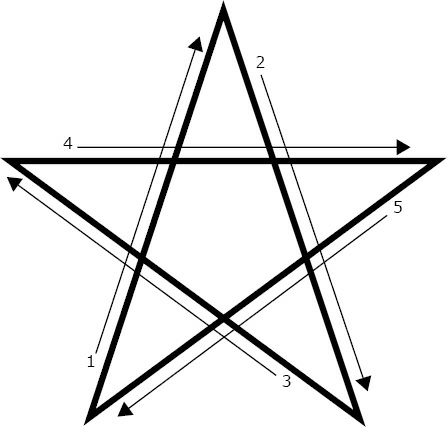 Рис. 2. Основная изгоняющая пентаграмма  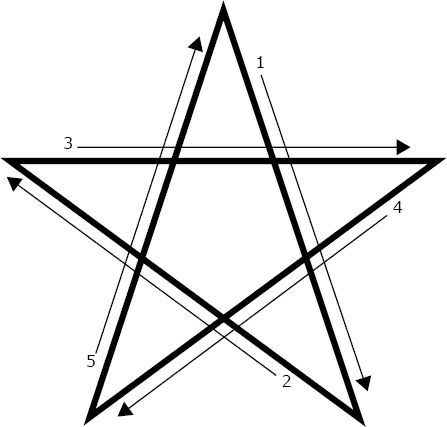 Рис. 3. Основная призывающая пентаграмма  1. Представьте, как вы проходите сквозь зеркало и принимаете образ, который видите в нем. Слейтесь с образом в зеркале и станьте им. Когда вы смотрите в зеркало, то видите свое изменившееся «Я». Побудьте со своим изменившимся «Я», спросите себя, почему вы чувствуете себя по-другому. Как вы теперь смотрите на жизнь? Как вы теперь смотрите на работу, финансы, цели, дом?2. Когда вы закончите работу с образом, не изгоняйте его с помощью пентаграммы, а просто отпустите. Представьте, как ваш архетип возвращается в зеркало. Попрощайтесь с ним и позвольте образу и зеркалу исчезнуть. В любой момент, когда вы захотите посмотреть на ситуацию с точки зрения своей магической персоны, представьте, что вы снова сливаетесь с ним.3. Выполните шаги 8–9 из упражнения 5 (Перепрограммирование сознания ) для того, чтобы завершить работу.Иногда изменить свою жизнь можно, всего лишь изменив взгляд на себя и взаимодействие с миром. Вся магия прямо связана с точкой зрения на окружающее. Измените свой взгляд на мир, и вы измените то, как мир смотрит на вас.Теменная чакра Последняя чакра в традиционной системе из семи чакр – теменная. Расположенная в области макушки головы, эта чакра управляет нашей духовной связью с созидающим источником. В то время как основание связано с физическим и материальным выживанием, теменная чакра управляет духовным существованием.С точки зрения изменения отношений с процветанием, именно в этой чакре мы должны изменить свое сознание для того, чтобы по-настоящему понять, что процветание – это духовная энергия. Как и с любой другой энергией, с ней можно работать, ее можно менять, с ней можно сотрудничать. Мы должны уяснить, что процветание и удовлетворение материальных потребностей не менее священны, чем любые другие виды магии.Цветом теменной чакры обычно является фиолетовый или белый. Многие люди, которые только начинают заниматься ведовством, очень заботятся о том, чтобы иметь дело только с белой магией, и избегают того, что считают магией черной. Для практикующей ведьмы или мага такие разделения искусственны. Некоторые школы церемониальной магии определяют белую магию как теургию, а все другие виды магии – как тауматургию. Теургия – божественная магия, и в соответствии с воззрениями современных школ, любая магия, которая помогает вам соприкоснуться с божественным, с богами или собственным высшим «Я» – это белая магия. Любая магия, которая наносит вред или разрушает – черная. Все, что находится посередине, – серая магия, а посередине оказывается очень многое. Тауматургия, или низшая магия, также считается практической магией, сочетающей как черную, так и серую магию.Объяснив все эти понятия, я спрашиваю новых учеников, озабоченных тем, как вершить только белую магию, какой магией является магия целительская. Девять из десяти отвечают «Белая», потому что, естественно, белая магия – это «хорошая» магия, а исцеление – это хорошо. Эти ученики в своих суждениях полагаются на популярную культуру, определения магии, которые используются в фильмах, средневековые образы темных и светлых ведьм, игнорируя все то, что было только что озвучено. Мне приходится сообщать им, что физическое или даже духовное исцеление – это серая магия. Она направлена не на то, чтобы соединить вас с божественным, а чтобы вызвать изменения. Она серая потому, что мы не всегда представляем себе ее результат. Что, если болезнь «преподает» человеку ценный духовный урок? Завершая ее преждевременно, вы, возможно, наносите вред. Большинство магов и ведьм используют термины «белая», «черная» и «серая магия» лишь в качестве инструмента для обучения новичков, а затем отказываются от них, объясняя своим последователям, что вся магия действия серая, или, еще точнее, магический спектр включает все цвета радуги, не только черный и белый. Мы должны быть ответственными и осторожными в том, что делаем, даже если думаем, что поступаем хорошо. Все потенциально является хорошим, если мы имеем благие намерения. Ни одно желание не является плохим изначально.Абсолютные бело-черные определения популярной культуры, звучащие в фильмах и на телевидении, привели к ошибочному представлению о том, что ведьмы и маги не могут использовать свои способности для того, чтобы обеспечить себя финансово, или принимать компенсацию за свои профессиональные услуги. В нашей культуре существует разделяемая всеми нами программа, уравнивающая духовность и бедность. Если мы духовные маги и ведьмы, думаем мы, то мы должны быть бедны. Хотя отвержение мирских благ и удовольствий является одним из путей духовности, этот путь не единственный и не самый лучший для всех. Он требует определенного стремления и темперамента. В любой другой культуре с магическим мировоззрением эти идеи выглядят нелепо. Маг, который не может обеспечить себя или свою семью, это явно не самый хороший маг.У меня есть ученица, которая также является и моим клиентом, добившаяся многого в этом мире. Она получила отличное образование и работает в сфере медицины, выполняя уникальную целительскую работу в своей практике, объединяя традиционную западную медицину с холистическими концепциями. Однако несмотря на все свои достижения – образование в медицинском вузе и положение в медицинском мире, – она столкнулась с финансовыми трудностями, а также с личными сложностями и проблемами со здоровьем. Она начала изучать ведовство для того, чтобы справиться со своими проблемами, но продолжала сохранять убеждение, что магия не способна помочь ей в финансовых делах. Когда она, наконец, дошла до использования магии для привлечения денег, чтобы отдать долг, ее духовные наставники и покровители не посчитали это большой проблемой. Они просто ждали, когда она попросит, чтобы начать активно участвовать в привнесении процветания в ее жизнь. Она была поражена, поскольку думала, что ее наставники ничего не имеют против заклинаний для исцеления и просветления, но никак не для получения денег. Однако она была неспособна перестать волноваться из-за своего долга и не могла работать над исцелением и просветлением до тех пор, пока не выплатит долг (или, по крайней мере, не приблизится к этому). После заклинания и помощи, полученной от духов, ее финансовые дела пошли в гору, и она разработала план выплаты долга и внесения стабильности в свою жизнь.Я снова и снова нахожу подтверждения тому (как благодаря собственному опыту, так и тому, что я слышу от учеников, друзей и коллег), что духовный мир не осуждает процветания, если вы к нему стремитесь. Нет ничего плохого в том, чтобы иметь то, чего вы действительно хотите, если ваше желание искренне и вы можете жить в гармонии. Денежная магия ничем не лучше и не хуже, чем магия исцеления, любви, плодородия, защиты или просветления. Все эти сферы взаимосвязаны и являются частью человеческого пути. А этот путь, подобно пути любого существа, священен. Все, что встречается на нем, священно и является возможностью учиться, развиваться и получать опыт.Следующее упражнение для теменной чакры поможет нам понять, как все взаимосвязано:Упражнение 7. Медитация «Сеть чакр»  1. Выполните шаги 1–6 упражнения 5 (Перепрограммирование сознания ).2. Сосредоточьтесь на пространстве между своими ступнями. Или, если вы сидите, положив ногу на ногу, сосредоточьтесь на основании, первой чакре. Вдыхая, представляйте себе, как вы втягиваете энергию земли через ноги и ведете ее к коренной чакре. Ощутите, как она становится красной, а в участке тела рядом с ней накапливается энергия. Подумайте о своем физическом пространстве и о том, как священны ваше тело и дом.3. Вдохните и поднимайте энергию из коренной чакры в область живота, превращая ее из красной в оранжевую. Ощутите энергию во второй чакре и подумайте обо всем, за что вы благодарны. Подумайте о благах, которые вы получаете каждый день, и о том, как вы можете доверить вселенной заботу о себе, когда между вами существуют отношения.4. Вдохните и поднимите энергию к солнечному сплетению, окрасив ее в желтый цвет. Ощутите энергию в чакре солнечного сплетения и подумайте о своей воле, своем здоровом эго и обо всех целях, которых вы хотите достичь. Прочувствуйте, как энергия вселенной поддерживает ваши цели.5. Вдохните и поднимите энергию к своему сердцу, сделав ее зеленой. Ощутите себя в гармонии и равновесии с четырьмя стихиями: Землей, вашим телом; Водой, вашими эмоциями; Воздухом, вашим разумом; Огнем, вашей душой. Ощутите, как вы открываетесь благам и наставничеству вселенной.6. Вдохните и поднимите энергию к своему горлу, сделав ее голубой. Ощутите, что ваши каналы коммуникации открыты, и подумайте о том, как чист ваш разум, запрограммированный на успех и благополучие. Подумайте о своих любимых аффирмациях процветания.7. Вдохните и поднимите энергию к «третьему глазу», сделав ее темно-синей или лиловой. Ощутите, как открываетесь видению вселенной. Каким вы видите себя? С какой архетипической силой вы соприкасаетесь? Ощутите, как сила течет сквозь вас, а вы движетесь к успеху и благополучию.8. Вдохните и поднимите энергию к теменной чакре, ощутите, как на темени появляется белый свет или разгорается белое пламя. Почувствуйте свою связь с божественным источником. Ощутите, как свет и огонь вытекают из вашей головы, и вы связываетесь с единой сетью богов, сетью судьбы. Вы подобны пауку, свисающему с паутины судьбы на нити, исходящей из вашей теменной чакры. Когда вы едины с этой сетью судьбы и теми, кто ее сплетает, вы начинаете играть активную роль в изменении собственной судьбы. Представьте себе, что вы спускаетесь в центр паутины света. Вы можете видеть, чувствовать и слышать все в своей жизни. Вы находитесь в центре, и все разворачивается вокруг вас. Вы связаны с божественным, и возможно все. Спросите себя, какова ваша цель в этом времени и пространстве.9. Почувствуйте силу, текущую вокруг вас, стекающую из окружающей вас сети в теменную чакру, а затем вниз, к остальным чакрам – «третьему глазу», горлу, сердцу, солнечному сплетению, животу и основанию – затем по ногам и, наконец, в землю, соединяя вас с ней.10. Выполните шаги 8–10 из упражнения 5 (Перепрограммирование сознания ) для того, чтобы завершить визуализацию.Вы можете практиковать эту медитацию в любое время, когда хотите сосредоточиться и понять свое место и силу во вселенной. Она более эффективна, если вы уже проделали шесть предыдущих упражнений.Глава 3. Сила обменаОдна из ключевых идей истинного процветания, которую упускают авторы многих книг по саморазвитию, посвященных привлечению изобилия, является весьма языческой по своей природе. Языческая мудрость говорит нам, что жизнь питает жизнь. Эта мудрость подчеркивает силу обмена. Необходимо уметь отдавать вселенной, чтобы затем что-то от нее получить.Обмен – это не всегда плата или награда, как могут подумать некоторые из вас. Хорошие люди не богаты, а плохие не бедны. Вовсе не обязательно вы получите то, чего заслуживаете. Многие книги и учителя чрезмерно упростили восточное учение о карме или западный закон возврата, превратив его в систему поощрений и наказаний. Вы получаете то, что заработали. Если ваша жизнь хороша, тогда вы, должно быть, были хорошим человеком в прошлом или в прошлых жизнях, а если ваша жизнь «плоха», тогда вы были «плохим» в прошлом или в прошлых жизнях. Сейчас вы пожинаете то, что сами посеяли.Эзотерические законы обмена не различают хорошего и плохого. Кто сказал, что миллион долларов – это хорошо, если вы несчастливы и одиноки? Кто сказал, что крестьянином быть плохо, если вы даже не знаете, что вы крестьянин, и у вас дружная любящая семья? Эзотерические законы просто говорят о том, что результаты всех ваших действий проявятся в вашей жизни, и вы обретете знание в результате своих действий, потому что их результаты будут заметны. Если вы совершаете мудрые вложения, они принесут доход. Если вы вкладываете опрометчиво, то в результате потеряете свой капитал. Результат основывается на ваших действиях, но он вовсе не обязательно морален. Идея вложений в жизнь породила терминологию кармических «доходов», «расходов» и «баланса», как будто мы ведем личные или космические книги учета подобно бухгалтерам. Это метафора, и она не лучше и не хуже любой другой до тех пор, пока вы не начинаете приравнивать доходы к «добру», а расходы – к «злу».С точки зрения высшей духовности истинный мастер стремится быть в нулевой точке, без доходов и расходов, но в гармонии, поступая в согласии с велениями души. Когда вы в долгу перед кем-либо или кто-либо в долгу перед вами, вы привязываетесь к миру формы. Вы застреваете в колесе перерождения. Вам приходится снова и снова возвращаться назад и проживать жизни, чтобы найти баланс. Когда вы на нуле, у вас есть духовная свобода двигаться туда, куда вы пожелаете, и делать то, что хочется, следуя воле души.Обмен – это механизм потока, в нашем случае – потока процветания. Чтобы подчеркнуть, что притяжение и изобилие не являются моральными законами, некоторые учения говорят, что вам не обязательно что-то делать (по крайней мере, таким образом эти учения понимаются). Вследствие популярности таких современных работ, как «Секрет» Родны Берн, люди притягивают то, чего хотят, используя принцип «Проси. Верь. Обретай». Да, эти три шага важны, но есть и кое-что большее. Есть и другие действия. Что вы делаете для того, чтобы привести эти силы в движение? Что вы делаете, чтобы освободить пространство для обретения?Успеху предшествует планирование и тяжелая работа. Иногда вы переживаете неудачи прежде, чем достичь полного успеха. Вы можете получить то, чего хотите. Это проще, чем вы думаете. Но сегодня у нас есть целый мир людей, сосредоточенных на том, чего они хотят, а не на общей картине и высоких идеалах. Мир, находящийся в сложной ситуации в экологическом, социальном, экономическом и политическом отношениях. Я не уверен, что хочу передать миру эгоистичных и погруженных в себя людей законы духовного успеха, не сказав ни слова об общей картине жизни.С языческой точки зрения, жизнь представляет собой последовательность обмена со вселенной и ее представителями: людьми, животными, растениями и даже самой землей, а также невидимыми духами иного мира – предками, волшебными существами, ангелами и богами. Мы смотрим на своих партнеров по обмену – материальному и не материальному – как на своих учителей.На физическом уровне процветание представляет собой плодородие земли. Монеты и купюры символически изображают ценность солнечной энергии в земле и животных и минеральной энергии ценных металлов земли. Мы работаем вместе с землей в цикле отдыха, пахоты, сева, заботы о растениях, сбора урожая и сохранения семян для следующего года. Мы планируем будущее, но не накапливаем семена. Многие семена пойдут в пищу. У нас есть баланс. Без растений нам нечего было бы есть. И с нашей помощью они растут, а их семена распространяются.Когда мы обращаемся к растениям как к учителям, мы видим, что они определенно существа обмена. Они поглощают питательные вещества земли, впитывая их из почвы. Когда они умирают, они обогащают почву своими разлагающимися телами. Они поглощают солнечный свет и делают его зеленым для употребления животными, людьми и самой землей. Они поглощают из мира животных углекислый газ, токсичный для нас, и отдают взамен кислород, поддерживающий в нас жизнь. Растение, потребности которого полностью удовлетворяются, не поглощает ресурсы окружающей среды подобно ненасытной черной дыре. Оно еще и отдает, а то, что оно забирает, не нарушает баланса – ровно столько, сколько нужно, не больше и не меньше.Животные также великие учителя обмена. Когда мы говорим о нулевом кармическом балансе, я думаю, что животные представляют собой самый лучший пример. Некоторые традиции называют их «пушистыми мудрецами» или «мохнатыми Буддами», потому что они интуитивно обладают таким пониманием, которое нам непросто обрести, поскольку кроме животных инстинктов у нас есть еще и логическое мышление. Животные в дикой природе обычно не мучаются с «доходами» и «долгами» перед другими животными. Они просто поступают так, как велит их душа. Когда травоядное поедает растение, оно не оказывается в кармическом долгу перед растением. Когда хищник поедает другое животное, он не приобретает кармический долг. Животные просто следуют циклам природы. На этом уровне осознания они знают, что жизнь питает жизнь, и это просто цикл обмена. Ничего личного. В этом нет ничего злого. Это просто цикл жизни. Он необходим в каждый отдельный момент. Следуя своим инстинктам, они получают все необходимое, если только их не притесняет человек, вторгшийся в их владения. Когда мы живем вне баланса, мы нарушаем баланс всего остального. Обычно животные не накапливают ресурсы так, как это делают люди, если только это не является частью их природы. Белки запасают орехи не потому, что они жадны, а потому, что такое поведение является частью их природы, инстинкта или души.Как ведьмы мы весьма заинтересованы в обмене с духовным миром. Когда мы впервые сталкиваемся с магией и духовными наставниками, мы постоянно обращаемся с просьбами – от новой работы до улучшений в личной жизни и счастья. Вы задумывались, что от этого получают духи, феи, ангелы и боги? Почему они с такой готовностью помогают нам?Люди с псевдонаучными воззрениями, глядя на магию и мир духов, говорят, что эти наставники являются просто мыслеформами, выполняющими программы, которые мы сами в них поместили. Они являются конструктами, выполняющими указания, будь они новыми мыслеформами или существующими в астральной сфере на протяжении тысяч лет. Хотя эта точка зрения имеет право на существование, я ее не разделяю.Те, кто знаком с миром духов, не согласятся с этими предположениями, считая существ иного мира отдельными сущностями со своими собственными мотивами, стремлениями и путями. Они готовы помогать нам потому, что тоже ищут духовных партнеров и союзников по эту сторону завесы, в физическом мире. Хотя они способны привести в движение силы для создания изменений, им необходим кто-то, кто откроет дверь. Поскольку у этих существ нет рук, ног, рта и глаз, есть вещи, которые мы можем сделать с большей легкостью и эффективностью, чем они. Мы их союзники. Они проводят немалое количество времени, «улучшая» нашу жизнь, чтобы нам было удобно помогать им, служить божественному. Если ваши базовые потребности не удовлетворены, вы не очень-то хороший партнер для работы с духами. К сожалению, большинство ведьм настолько сосредоточены на собственной жизни, что никогда не становятся хорошими партнерами, но именно это нам и нужно – гармоничный обмен с миром духов.Ведьмы празднуют колесо года, восемь ежегодных праздников, перенесенных из нескольких древних календарей, включая равноденствия и солнцестояния и пять кельтских фестивалей огня. Хотя большинство людей воспринимает эти празднества как веселые ритуалы, способы настроиться на смену времен года или возможность провести личностную работу и исцеление, в действительности они представляют собой моменты обмена с миром духов. Существует верование, согласно которому мы должны выполнять свою часть работы для «вращения» колеса года, и если во время этих ритуалов не накапливается энергия, колесо не повернется. Представители коренных народностей, отмечавшие солнечные и сельскохозяйственные циклы, несли весь груз этой мировой ответственности, поддерживая вращение колеса. Но поскольку нас, живущих в современном обществе, больше, нам необходимо больше энергии, больше обмена с миром духов, чтобы все продолжалось. Люди, к сожалению, делают меньше всех – с точки зрения как духовности, так и окружающей среды, – чтобы поддерживать вращение колеса.Во время празднований колеса года, известных также как шабаши, энергия, создаваемая празднующими, направляется жрецами и жрицами духам и богам иного мира. Образ мира духов традиционно представляется как изнанка нашего, скрытая за завесой или зеркалом. Когда здесь день, там ночь. Когда в нашем мире весна, в мире духов осень. Собственное колесо жизни духов вращается против часовой стрелки, в направлении, противоположном вращению нашего (рис. 4). Когда мы предлагаем им энергию, вращая свое колесо, мы помогаем им вращать их колесо. Наша энергия кажется малой и незначительной, но она важна для мира духов. Они возвращают энергию, которая помогает поддерживать плодородие земли и здоровье людей. Без этого обмена, этого партнерства будут страдать оба мира. Многие из мифов и традиций древнего язычества были предназначены для того, чтобы поддерживать хорошие отношения между человечеством и иным миром, поскольку иной мир часто воспринимался как находящийся под землей или на небе.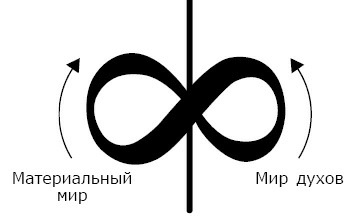 Рис. 4. Колеса материального мира и мира духов  Обращая внимание на свою землю, растения, животных и духовных учителей, мы получаем общую картину, и хотя индивидуальное процветание важно, мы также должны думать о процветании на всех уровнях мироздания.Этика и добродетелиИдея «добра и зла» – это то, что во многом препятствует нашему успеху, хотя успех не зависит от морали. Однако мораль (или, точнее, наше собственное неверно настроенное чувство морали) мешает нашему успеху. Если бы больше людей задумывалось о собственной концепции добра и зла и действовали в соответствии с ней, я думаю, мы жили бы в лучшем мире. К сожалению, мы не обладаем полноценным пониманием своих идей о добре и зле и даем себя опутать странным представлениям, которые не идут нам на пользу и не делают мир лучшим местом.Новые ученики приходят ко мне с желанием обучиться магии и готовностью прилагать усилия к тому, чтобы быть этичными и духовными людьми. Они испытывают ужас, когда узнают, что я занимаюсь магией денег. «Зачем использовать свою силу ради эгоистичной выгоды?» – спросил меня один из них, напомнив мне персонажа из комической книги или фильма. Хотя вы можете воспринимать магию как силу, такие силы имеют естественную природу. Некоторые люди обладают особым талантом в сфере процветания, но все способны обрести навыки магии и достигать с их помощью успеха. И если вы посмотрите на древние традиции фольклорной магии всех уголков мира (даже экзотических мест, которые мы привыкли считать «духовно чистыми», таких как Индия, Тибет и Перу), то обнаружите, что денежной магией занимаются почитаемые практики, а вовсе не обязательно зловредные и нечистые колдуны. Достаток – это одна из основных потребностей жизни, а магия помогает нам удовлетворять свои потребности. Если над головой у вас нет крыши, а в желудке – еды, вас не очень-то беспокоит просветление. У вас нет времени на эту роскошь, поскольку вы должны сосредоточиться на выживании. И все же денежная магия продолжает подвергаться осуждению.Основной вопрос, который тревожит тех, кто занимается денежной магией, можно сформулировать так: «Если я занимаюсь магией для того, чтобы получать деньги, означает ли это, что я „забираю“ деньги у кого-то, кто в них нуждается или заслуживает их в большей степени, чем я?» Это хороший вопрос. Вы должны учесть все последствия своей магии, но во многом этот вопрос подобен раздумьям над тем, забираете ли вы кислород, делая вдох, у кого-то, кто больше вас в нем нуждается или заслуживает. Строго говоря, да. Как только вы вдохнули кислород, никто другой уже не сможет это сделать. Однако вы в нем нуждаетесь. Так зачем же отказываться от него? Вы не пытаетесь со злым умыслом забрать его у кого-то прямо сейчас. Вы не крадете дыхание другого человека. Дышать – это ваша природа. Так дышите! И ваша природа – получать желаемое и обладать необходимыми ресурсами, так получайте и обладайте!Мы боимся, что сама наша природа нечестным путем отберет что-то у другого человека, и не желаем забирать что бы то ни было у других потому, что не хотим, чтобы что-то отобрали у нас. Мы застываем, боимся предпринимать действия, потому что можем сделать что-то не так. Мне не хочется вас разочаровывать, но вы обязательно будете ошибаться. Вы будете делать ошибки. Будете терпеть неудачи. Это жизнь. Это один из способов учиться. Гораздо лучше учиться на своих желаниях, на своих ошибках, чем ничего не делать вообще. Если вы ничего не делаете, то зачем вы здесь? Вы здесь для того, чтобы учиться, исследовать, совершать ошибки и исправляться, что бы это для вас ни значило.Как только мы решаем, что мы «хорошие» люди, мы начинаем бояться «темных» (или более базовых) эмоций и пытаемся отрицать их наличие. В таком отрицании эти эмоции растут и становятся частью наших теневых «Я». Если мы можем просто сознаться себе в том, что у нас есть эти эмоции, и убедить себя в том, что их наличие не делает нас «плохими», то мы не испытываем особых проблем. Только подавление этих чувств дает им силу и власть над нами.Мы боимся жадности, но при этом оказываемся опутанными ею. Мы желаем так сильно и хотим все больше и больше. Когда мы отказываем себе в чем-то, чего хотим, жадность крепнет, и нужда ощущается сильнее. Мы чувствуем, что жадность – это что-то «грязное» или «неправильное», и это также усиливает ее. Мы стараемся отказаться от того, что считаем плохим, и раздуваем эту борьбу все больше и больше. Поэтому, когда нас постигает неудача, то она тоже приобретает мировые масштабы.Жадность никогда не позволяет нам ощутить удовлетворения. Жадность просто порождает еще большую жадность. Мы стремимся наполнить что-то в нас и каким-то образом приходим к заключению, что то, чего мы жаждем, заполнит это пространство в нас, но этого не происходит. Чувство вины за жадность порождает еще более сильное ощущение пустоты, которую необходимо заполнить, и цикл повторяется.Лекарством от жадности является удовлетворение, настоящее удовлетворение. Когда мы хотим чего-то, мы должны открыто и честно признавать это. Когда мы считаем свои желания недостаточно духовными и отрицаем их, запускается цикл. Если мы, напротив, считаем свои желания священными, мы смотрим на них как на своих учителей. С языческой точки зрения все состоит из тел Великой Матери и Великого Отца, и все на свете, материальное и нематериальное, свято. Включая наши желания. Они рождаются в вас по определенной причине. Вместо того чтобы отрицать их, исследуйте причины их возникновения. Осознайте свои желания.1. Признайте желание . Чего вы хотите? Возможно ли реализовать это желание? Оно запрещается нормами и законами общества? Если так, придерживаетесь ли вы этих норм? Нанесет ли ваше желание вред вам или кому-то другому?2. Проанализируйте желание . Почему вам сложно его реализовать? Ваше желание может нанести вред вам или другим людям? Вам говорили, что это желание запретно, и теперь вы хотите его воплотить? Когда вы думаете о себе, своем прошлом и истории своей семьи, видите ли вы истоки вашего желания? Является ли выполнение этого желания полезным для вас?3. Реализуйте желание . Если возможно, не нанося вреда другим и себе и не нарушая законов, реализовать желание, сделайте это, а затем отведите себе время на размышления, медитацию или внесение записей в дневник.Если желание возможно воплотить, то все три шага очень важны для этого исцеления и необходимы для решения проблемы жадности. Шаг 2 кажется мне особенно полезным. Можете ли вы обнаружить истоки своего желания? Если его реализация решит проблему, то все идет хорошо, но если после реализации желания выясняется, что вы просто перепутали одну потребность с другой, вы должны это признать. Если вы ощущаете истинное удовлетворение, значит, для реализации вы выбрали здоровое и полезное желание. Если вы все равно ощущаете пустоту, осознайте, что решение кроется в чем-то другом, а не в большем количестве того же самого. Многие люди застревают на одном желании и верят, что, если они не получают настоящего удовлетворения от его реализации, им просто нужно больше, а никак не лучше.Например, если вы действительно хотите новый компьютер, проанализируйте свое желание. Вам нужен компьютер? Вы будете на нем работать или использовать для досуга? Вы можете позволить себе покупку компьютера? Есть ли в вашем желании некоторая закономерность? Вы покупаете компьютеры каждые три месяца, умножая свои долги, или вы программист и нуждаетесь в новейшем оборудовании и можете себе это позволить? Вы хотите компьютер потому, что он новый, а покупка новых вещей приносит вам кратковременную радость, отвлекая от других проблем? Вы хотите его потому, что он есть у других, а вы не желаете оказаться в меньшинстве? Если вы совершаете покупки для того, чтобы отвлечься, из-за ощущения отсутствия безопасности или вследствие зависимости, новый компьютер вам не поможет, и вы знаете об этом еще до того, как приобретете его. В покупках самих по себе нет ничего дурного, но если они уводят вас от гармонии с собой, то это не есть «хорошо».Ни одно из ваших желаний не является по сути плохим. Не все желания стоит удовлетворять, но обычно, если вы осознаете свои желания, вы можете изучить стоящие за ними причины. Они станут для вас священными учителями. Желания богатства, секса, безопасности или чего-то еще не плохи. Все божественно. Все является даром богов, природы. Научиться ощущать, но при этом не привязываться к желанию – это ключ к обмену и умению двигаться в потоке с природой.Однако важно отличать потребность от желания, поскольку легко поверить, что мы в чем-то нуждаемся тогда, когда мы этого хотим. Наши потребности относительно просты. Ни потребности, ни желания не являются плохими до тех пор, пока мы честны по отношению к себе и своим мотивам.Язычество не имеет единого этического кода. На самом деле, мы не верим в абсолютное добро и абсолютное зло. Мы смотрим на природу как на своего учителя, а в мире природы наши переживания и суждения об этом приводят к тому, что мы называем это хорошим или плохим, но само по себе оно таковым не является. Все аспекты природы просто выполняют свою функцию. Солнечный день хорош, если вы наслаждаетесь им, и ваши цветы растут, но он плох, если является продолжением жестокой засухи. Ураган плох, если он сметает ваш дом, но хорош, если он приносит с собой окончание засухи. Эта точка зрения помогает нам определить хорошее и плохое.Хотя мы не верим в абсолютный источник зла, такой как дьявол в христианском учении, мы все же верим в зло. Создания, способные на наибольшее зло – это люди. Именно поэтому мы так боимся зла. Зло не находится в гармонии с божественным. Когда вы не в гармонии, когда у вас нет связи, вы оказываетесь там, где происходит зло. Природа всегда в гармонии с божественным. Она не есть зло, даже когда совершает то, что кажется нам неприятным. Так происходит в соответствии с божественной волей. Когда природа теряет гармонию, в частности из-за истощения окружающей среды, это происходит обычно из-за человеческих действий. В отличие от ангелов и духов, которые непроизвольно находятся в гармонии с божественным, мы должны делать выбор, чтобы быть в гармонии, и для этого требуются усилия. Такова часть нашего пути здесь.В языческих мифах, историях и песнях прослеживается наша этика, особенно в отношении физического мира. Девять добродетелей можно вывести из скандинавских традиций, воплощенных в Старшей Эдде, исландских сагах и германском фольклоре. Эти девять пунктов были названы Джоном Йовеллом и Джоном Гиббс-Бейли в 1970-х годах. Они составили хорошее обобщение языческой этики. Хотя эти добродетели не входят ни в одно языческое учение, я считаю их весьма полезными.Смелость Честность Честь Верность Дисциплина Гостеприимство Уверенность в себе Трудолюбие Упорство Наши языческие предки были торговцами в своем обществе, они меняли товары и услуги на другие товары и услуги либо внутри племени или сообщества, либо вступая в контакт с другими племенами и культурами. Идеи честности и искренности играют важную роль во всех человеческих занятиях. Хотя в современной культуре легче исказить истину или спрятать ее за юридической тарабарщиной, истина – это ваше слово и ваша обязанность, и вы прямо говорите о том, что имеете в виду. Мне было сложно придерживаться своих представлений об истине и искренности в деловых начинаниях, особенно в тех сферах, которые известны своими странными тактиками ведения переговоров. Но я добился успеха, будучи честным и прямолинейным, говоря прямо то, что думаю, и поддерживая слова действиями. Когда вы живете в соответствии со своими представлениями об истине и действуете искренне, ваши дела магически идут в гору, и вы знаете, что поступаете правильно.Некоторые практикующие беспокоятся о том, что получение финансовой прибыли с помощью магических техник неэтично. Другие же используют магию для того, чтобы намеренно обходить свои этические принципы, полагая, что если они не нарушили клятвы или закона, то этические принципы соблюдены. Честность включает дух наравне с законом. Если ваши действия, магические или любые другие, создают неэтичную ситуацию, то ваш долг честного человека – ее исправить. Хрестоматийный пример – денежное заклинание для скорейшего получения наличных. Вам необходимо оплатить свои счета. Вы проводите заклинание, находите пачку купюр на земле и видите, как прочь уходит человек, который явно ее уронил. Некоторые подумают: «Мое заклинание привлекло ко мне эти деньги. Это для меня. Вселенная хочет, чтобы они у меня были». Однако когда вы знаете, что кто-то потерял их, и имеете возможность вернуть, честь требует, чтобы вы это сделали. Хотя это не является обязательным, такова этика.Магия процветания, как вся магия в принципе, вовсе не обязательно опирается на моральный заработок, но многие ведьмы верят в то, что называется законом возврата или законом трех. Подобно любому закону кармы, он утверждает, что то, что вы делаете, к вам вернется, но в случае данного закона – в тройном размере. Он просто означает, что любое действие вернется к вам усиленным. Вибрации сознания через мысли, слова и действия возвращаются к своему источнику. Это не наказание и не награда в том смысле, о котором думают большинство людей, а простое возвращение энергии того же качества. Если вы называете эту энергию хорошей или плохой, вы считаете ее наградой или наказанием. В последнем примере, возможно, магия предоставила вам возможность вернуть деньги, чтобы они в тройном размере (буквально или в переносном смысле) могли «вернуться» к вам как результат вашего заклинания. И катализатором выполнения заклинания станет возвращение денег. Заклинание создало возможность, но вы должны ею воспользоваться. Если вы решите не возвращать деньги, то будет создана определенная энергия, которая также вернется к вам, но, скорее всего, не в самом приятном виде.Языческие добродетели упорства, трудолюбия и уверенности в себе важны для любого человека, стремящегося к успеху в жизни. Если вы не можете рассчитывать на себя, свою работу и свою способность посвятить себя делу, то вы никогда не достигнете успеха. Развивая в себе эти добродетели и со временем достигая успеха в небольших делах, вы научитесь проявлять эти качества в тех ситуациях, когда они действительно важны. Стремитесь к испытаниям, в которых вы по-настоящему сможете проверить свою уверенность в себе, но не стоит браться за невыполнимые задачи. Достигайте одних целей и двигайтесь к другим, более сложным. Успешные люди постоянно ставят для себя цели, чтобы двигаться вперед и достигать большего. Время от времени вас могут постигать неудачи, но даже в таких случаях вы узнаете что-то новое, что подготавливает вас к новым свершениям, поскольку научиться падать тоже немаловажно. Вы должны знать, как учиться на своих ошибках, если действительно хотите преуспеть.Гостеприимство – также важная добродетель, о которой часто забывают в современной языческой культуре. В древних сообществах еду и кров предлагали всем мирным путникам. В греческих мифах боги под маской нищих спускались к людям, а те, кто помогали им и предоставляли приют, помогали богам. Такова метафора и нашего времени. Если мы каждого человека считаем проявлением божественного, выражением Великого Духа, богом или богиней, то нуждающиеся заслуживают нашего сострадания и гостеприимства. Важно делиться с другими. В современном мире, возможно, не всегда разумно впускать в свой дом незнакомцев, но есть организации, помогающие накормить и приютить людей. Пожертвования и добровольная работа в такой организации – это хороший способ разделить свое процветание с сообществом. В свою очередь, это процветание вернется к вам втройне, преумножая ваши блага с помощью силы обмена и взаимности. Забота друг о друге помогает нам заботиться о себе, создавая парадигму взаимной выгоды в сообществе вместо парадигмы нужды и противостояния.В языческой традиции Викка существует этический кодекс (которому меня научили и который я принимаю), известный как викканское наставление. Наставление – это совет, а не закон, и хотя викканское наставление представляет собой довольно длинный стихотворный текст, наполненный народной мудростью и хорошими советами, обычно его выражают в одной фразе: «Не принося никому вреда, делай то, что Желаешь». По сути, это означает, что вы должны использовать принцип «не навреди» по отношению ко всем, включая себя, в качестве ориентира, критерия для каждого своего действия. Если действие причиняет вред или больше вреда, чем пользы, то не совершайте его.Викканское наставление считается разновидностью золотого правила христианства: поступай с другими так, как желаешь, чтобы поступали с тобой. Если вы верите в то, что все возвращается к вам и возвращается втройне, то совершайте те действия, возвращения которых вы хотите. На глубинном магическом уровне слово «Желаешь» умышленно пишется с большой буквы для того, чтобы подчеркнуть, что вы выполняете волю не своего эго, а Волю или мистическую волю, желание души, а не личности. Если вы делаете то, к чему вас зовет душа, вы никому не навредите. Вы будете делать в точности то, что стоит делать.Викканское наставление (полная версия)  Теперь послушай ведьмины слова. Секреты, скрытые в ночи, В те времена, когда таились мы во тьме, Теперь уж можно вынести на свет. Волшебные Вода и Пламя, Земля и вездесущий Воздух. Мы знаем все о скрытой сути в них, Мы знаем, но молчим. Рождение, расцвет и смерть, Приход зимы и лета, За всеми тайнами природы Мы следуем в своем волшебном танце. Четыре раза в год великий шабаш Приходит, и ведьмы вновь танцуют: В День всех святых, на Ламмас, Вокруг костров и в праздник Имболк. Когда же день и ночь равны между собою, И в самый длинный день, и в самый день короткий, Вновь ведьмы вместе и справляют Четыре шабаша иных, поменьше. Всего в году тринадцать лун, И в круге ведьм тринадцать, Тринадцать золотых деньков В году, и месяцев тринадцать. Когда мечом, ножом иль колдовством Очерчен круг магический, То он соединит тотчас два мира — Наш мир земной и мир теней. Земной мир глуп и слеп, А мир теней все знает, но молчит. А в круге закипает колдовство И призывается древнейший бог. У входа в темный склеп Стоят колонны. Две всего, Как два всего начала у природы, Что образуют силу духов и богов. Друг друга обгоняют свет и тьма, Свет делается тьмой, тьма – светом. Так часто говорили мудрецы, Рассказывая о богине с богом. Король теней рогатый по ночам На диком ветре мчится, Но при свете дня Он по лесным полянам по-хозяйски бродит. Она же может быть девицей юной, Плывущей в полночь в лодке под луной. Но если будет ей угодно, может стать И древнею старухой, шепчущей заклятья. Они бессмертны – времени поток Их только освежает. Им подвластно Любое колдовство, и даже души Сковать иль отпустить они способны. Так выпьем же вина в честь Бога и Богини, И будем танцевать, сплетясь в объятьях, Когда же час пробьет, то нам откроют двери, Ведущие к эльфам, в волшебную страну. Мы можем делать все, что захотим. Обиды нет, когда в душе любовь. Лишь только заповедь одну, Колдуя, мы не забываем. Вот ведовское кредо, шесть несложных слов: Что хочешь делай – только не вреди. Викканская мудрость также гласит: «Честно забирай и честно отдавай», напоминая нам об основополагающем принципе обмена. В магической традиции каббалы Древо Жизни представляет собой карту вселенной, разделенную на три столпа. Средний – столп гармонии и единения, внешние столпы называются Строгостью и Милосердием, они рассматриваются как двойственные силы принятия и передачи. Они являются божественным в своих крайних проявлениях тьмы и света (или Богини и Бога). Затем эти две колонны разделены на три части (сефиры) каждая. Средняя часть столпа Строгости известна как Гебура, это сила мощи и разрушения. Средняя часть столпа Милосердия известна как Хесед, это сила милосердия и сострадания. Вместе они являют собой силы принятия и передачи, разрушения и созидания, распада и синтеза.В этой карте вселенной заложена идея созидания, разрушения и обмена. Как говорит наука, ничто не разрушается полностью, просто меняется форма. Процветать – значит знать, как изменить форму своих ресурсов.Удача и судьбаТема, непосредственно связанная с нашими магическими идеями процветания, – это сила удачи. Люди приходят к местной ведьме, будь то традиционная деревенская ведьма далекого прошлого или современный практик, и просят о заговоре на удачу. Иногда эта просьба касается удачи в игре, иногда – удачи в жизни в принципе. Люди просят привлечь к ним удачу и положить конец невезению.Удача – непростая концепция. Я должен признаться, что не очень-то верю в удачу как метафизическую силу, каковой ее считают большинство людей. Удачей обычно называют последовательность обстоятельств или событий, которыми управляет случайность, и изменение исхода ситуации или фортуны человека в лучшую или худшую сторону. Люди в таких случаях кажутся отделенными от обстоятельств. Они не несут ответственности за свою удачу, она просто «случается» с ними и не имеет связи с их действиями. В такую удачу я не верю.Удача связана с другой хитрой концепцией, в которую я, однако, верю – с судьбой. Но я не верю в такую судьбу, в которую верит большинство людей. Большинство людей используют слово судьба  для того, чтобы описать то, чему суждено случиться вне зависимости от их действий. В такую судьбу, удачу или любую другую силу, которая управляет событиями или никак не связана с нашими действиями, я не верю.Я верю в судьбу магов и ведьм. Часто говорят, что ведьмы поклоняются богине или триединой богине судьбы, которую описывают как пряху. Одна ипостась богини прядет нить вашей жизни, другая измеряет ее. А третья отрезает и заканчивает жизнь. Их называют норнами или вещими сестрами в скандинавской и германской концепции судьбы. Вместе они определяют ход вашей жизни, но узор, который они плетут, определяется совокупностью ваших прошлых действий. То, что вы уже сделали, определяет то, что вы, вероятнее всего, будете делать, и как повернется ваша жизнь. Однако если вы сделаете выбор и начнете совершать новые поступки, вы приложите руку к творению собственной судьбы и измените рисунок. Объединитесь с богиней рока и напишите свою судьбу – или, по крайней мере, поучаствуйте в ее написании. В этом кроется тайна магии.Я не верю в удачу, поскольку я не верю в то, что события происходят случайно. Я полагаю, что внешне события выглядят случайными, но я также знаю, что секрет магии в том, чтобы объединять то, что кажется случайным и бессвязным, для того чтобы проявить свою волю. Магия – это не огненные шары, слетающие с ваших пальцев, это направление сил в нужное место в нужное время для воплощения вашей воли. В кажущемся хаосе вселенная полна закономерностей, однако все взаимосвязано в этой паутине жизни, известной также как паутина судьбы. Закономерность есть, даже если мы находимся слишком близко, чтобы заметить ее.Если кто-то не знает о магии и не имеет отношений с богиней судьбы, то кажется, будто удача существует. Как и в случае с кармой, мы разделяем удачу и неудачу на основании того, какое воздействие на нас оказывается. Приятны результаты или неприятны? Когда мы хотим удачи, мы желаем подчинить эти силы своей воле, чтобы получить то, чего хотим, или, по крайней мере, создать дары и блага, которые проявятся неожиданными способами. Иногда «удача» приносит нам то, чего, как нам кажется, мы даже не заслуживаем. Удача напрямую связана с уровнем жизненной силы и связи человека с окружающим миром. Здоровый, сильный, творческий и оптимистично настроенный человек кажется более удачливым, чем человек с низкой самооценкой, неуверенный, пессимистично настроенный и чрезмерно чувствительный в отношении своей среды. Кажется, что удачливый человек обладает добродетелями – возможно, данными богами, возможно, развившимися в результате работы в предыдущих жизнях. Эта сила кажется включенной в само естество человека. В современных толкованиях скандинавской метафизики термин hamingja  обозначает «удачу» человека и способность получать результат в этом мире. Если рассматривать это качество как аспект души, то с ним рождаются, однако его можно развить с помощью отважных и благородных поступков.Если мы рассуждаем о такой удаче и такой судьбе – сумме наших предыдущих действий, – и если эта энергия оказывает влияние на будущее (даже если большинство людей этого не осознают), то мы можем обращаться с ней как с любой другой энергией и использовать ритуалы для ее трансформации. Поскольку мы способны обмениваться этой энергией с невидимыми силами вселенной, мы можем менять ее как любую другую энергию. Этот процесс описывается как «перемена удачи». Хотя мы в силах изменить свою удачу или помочь изменить удачу другого человека, важно осознавать, что существует более полная духовная картина и что истинная цель ведьмы – быть партнером, вторым творцом судьбы, а не объектом воздействия внешних сил.Трансформация «неудачи» во многом подобна избавлению от проклятья, будь то проклятие, которое вы сами на себя навлекли, или энергия, которая была направлена на вас извне. Энергии направляются на нас постоянно, чаще всего теми, кто не практикует магию, однако эти энергии все же могут оказать на нас влияние, если за ними стоит сильная эмоция, а мы не в контакте с собственной силой. Если энергия негативная, полная гнева или страха, она может повредить нам, что создаст необходимость избавиться от нее. Практикующие магию часто очищают себя и свои дома от нежелательных энергий. Если вы никогда не занимались магией очищения, предлагаю вам несколько вариантов, основанных на использовании различных стихий.Воздух Традиционно человека или пространство окуривают для того, чтобы внести изменения в энергии и убрать тяжелые и нежелательные энергии. Окурить – значит зажечь фимиам или растение и распространить дым в помещении или вокруг человека. Некоторые ведьмы используют опахало или вентилятор, для того чтобы распространять дым. Идея состоит в том, что некоторые травы и смолы при горении испускают высокие вибрации, которые изгоняют низкие нежелательные вибрации. Подходящими для окуривания травами являются шалфей, сочетания шалфея, кедра и зубровки душистой, ладан, сочетания ладана и мирры, лаванда, сосна, корица, гвоздика, базилик, копаловая смола, драконова кровь и полынь.Огонь Вы можете зарядить и зажечь свечи (особенно белые, синие и фиолетовые) для того, чтобы очистить место или человека от нежелательных энергий. Некоторые традиции рекомендуют использовать черные свечи для поглощения вредной энергии. Для того чтобы зарядить свечу, подержите ее в руках и отчетливо представьте себе свое намерение. Вы можете представить его, вообразив, как пламя свечи сжигает нежелательную энергию, или отчетливо заявив о своем намерении – громко или про себя. Многие практикующие рекомендуют сначала очистить свечу от нежелательной энергии путем окуривания или использования воды или соли.Земля Очищение землей происходит с помощью чаши с морской солью, которую вы должны оставить в том месте, которое хотите очистить. Когда вы очищаете человека, он должен сесть напротив чаши, медитируя и глубоко дыша. Затем от соли нужно избавиться, спустив в канализацию. Другой вариант – лечь на землю и представить, как она впитывает всю нежелательную энергию. Земле это не повредит, поскольку она перерабатывает такую энергию так же, как превращает мертвые листья в почву.Вода Чистая вода может быть использована для того, чтобы очистить и благословить человека или место. Вода заряжается для очищения, а затем разбрызгивается на человека или в месте, которое должно быть очищено. Чаще всего воду смешивают с морской или обычной солью для того, чтобы объединить силы Земли и Воды. Так вода получает особую очищающую силу. Цветочная вода также может использоваться, ее добавляют в воду для очищения или используют бутылочки с распылителями, в которых такая вода обычно продается для того, чтобы окроплять помещения или человека. Розовая, лавандовая и апельсиновая вода обладают очищающими качествами. Другие сильные ингредиенты для избавления от нежелательных энергий – это уксус и нашатырный спирт. Иногда одна-две капли одного из этих веществ (не двух сразу) могут быть добавлены в воду. Если вы используете такие ингредиенты, соблюдайте меры предосторожности, чтобы они не попали вам в глаза.Когда вы опасаетесь того, что направленные на вас энергии несут в себе злое намерение, вам может понадобиться что-то более действенное, чем простое очищение. Возможно, вам будет необходимо провести ритуал снятия проклятия. «Проклятие» означает, что кто-то перешел вам дорогу с недобрым намерением и навел на вас порчу. Это не обязательно порча, наложенная на вас опытным практиком. Это может быть то, что во многих культурах называется сглазом. Результатом может стать череда неудач. Все будет складываться против вас. Проблемы не будут оставлять вас. Вы можете заболеть или страдать от головной боли или тошноты без видимых на то причин или постоянно видеть кошмары. Даже если никто намеренно не проклинал вас, ритуал снятия проклятия не принесет вреда. Он действует как сильное духовное очищение и благословение.Масло для снятия проклятияЭто один из моих любимых рецептов масла для снятия проклятий. Возьмите в качестве основы оливковое масло или любое другое базовое масло по вашему выбору. Когда Луна убывает, соберите травы и погрузите их в масло как минимум на четыре недели. Затем достаньте травы и добавьте соль и нашатырный спирт в масло прежде, чем перелить его в бутылку.2 унции оливкового или любого другого базового масла, например, масла виноградных косточек, абрикосового масла или масла жожоба1 чайная ложка листьев иссопа1 чайная ложка измельченной древесины сандалового дерева1 чайная ложка листьев пачули1 чайная ложка мирры1 чайная ложка травы вербены1 чайная ложка лапчатки1 щепотка морской соли13 капель нашатырного спирта из домашней аптечкиНашатырный спирт можно заменить традиционным ингредиентом – мочой. Хотя вам может не очень прийтись по вкусу эта идея, это очень действенный метод снятия проклятия. Используйте тринадцать капель или чайную ложку вашей первой утренней мочи. После пробуждения вы не должны произносить ни слова прежде, чем моча будет собрана и добавлена в смесь. Затем вы можете говорить. Если вы собираетесь делиться изготовленным маслом с другим человеком, чтобы помочь ему избавиться от проклятия, пожалуй, лучше воспользоваться нашатырным спиртом из домашней аптечки. Если кто-то другой использует вашу мочу, вы подчиняете себе этого человека, а не освобождаете от нежелательных сил.Используйте получившееся снадобье, когда почувствуете, что на вас направлены злые силы. Для этого потрясите его и вотрите несколько капель в область запястья, «третьего глаза» или шеи. Вы можете добавить несколько капель в воду перед тем, как принимать ванну. Вы можете окропить свою очищающую свечу маслом для снятия проклятий для того, чтобы зарядить ее силой вашего намерения. Если вам срочно необходимо снадобье для снятия проклятия, и у вас нет времени на приготовление масла в соответствии в приведенным выше рецептом, используйте следующую смесь:5 капель эфирного масла иссопа3 капли эфирного масла мирры1 капля эфирного масла лимона1 щепотка травы лапчатки1/8 унции базового масла жожобаРитуалы снятия проклятия часто сопровождаются ритуалами благословления, призванными для того, чтобы благо заполнило пространство энергии, от которой вы только что избавились. Так недобрые желания или неудача не станут преследовать вас. Разбрызгивание или омовение цветочными водами (в частности, розовой водой) – это ритуалы благословения. Также вы можете добавить мед в воду прежде, чем принимать ванну, чтобы привлечь сладостные блага жизни и удачу. Принося цветы в свое жилище, особенно в спальню, вы также привлекаете благословение. Некоторые ведьмы погружают цветы в цветочно-медовую воду и используют один цветок для того, чтобы обрызгивать этой водой человека.Если вы ощущаете, что вам просто не везет в жизни, и это началось не в последнее время, то можете воспользоваться ритуалами для того, чтобы привлечь удачу. Я выяснил, что самым эффективным для моих клиентов является создание своего рода «козла отпущения», который принимает на себя все неудачи. Обычно мы используем камень размером чуть больше кулака. Отправляйтесь на природу и найдите подходящий камень, желательно в период, когда Луна убывает. Когда вы найдете подходящий камень, сядьте рядом с ним и медитируйте. Попросите духа камня поговорить с вами. Расскажите, как вам всю жизнь не везет. Подумайте о событиях, которые вы считаете неудачами. Поговорите с камнем вслух или про себя, будто камень ваш хороший друг. Спросите его, может ли он помочь вам, приняв на себя ваши неудачи и отдав вам удачу. Если вы чувствуете, что камень согласен (заклинание работает только тогда, когда камень согласен), прижмите камень к своему сердцу. Представьте себе, что вы изливаете свое «невезение» в камень. Затем отправляйтесь туда, куда вы обычно не ходите, и когда найдете подходящее место, оставьте камень там. Некоторые люди бросают камень с высоты, кидают в воду или закапывают. Все эти техники действенны. Вы можете спросить у камня, где он хочет остаться, или попросить его помочь вам узнать верное место. Когда вы оставите камень, снова поблагодарите его, повернитесь и уходите, не оборачиваясь, иначе ваше невезение может к вам вернуться. Отметьте, какие изменения будут происходить в вашей жизни после этого.Существуют люди, которые, как кажется, состоят в особых отношениях с силой, называемой нами удачей. Есть люди, которые одним своим присутствием привлекают удачу к другим. Они также вдохновляют и исцеляют. Кажется, что «хорошие» вещи происходят тогда, когда они рядом, а у некоторых из них есть способность передавать свою удачу другим людям – тем, с кем они соприкасаются в жизни. Если вы встретились с такими людьми, кажется, что к вам приходит удача – по крайней мере, на какое-то время. Многие из этих людей далеко продвинулись на духовном пути, хотя они вовсе не обязательно являются эзотерически настроенными практиками. Возможно, у них просто сильная hamingjas , и их энергия пробуждает hamingjas  в других.Есть и другие люди, их можно назвать «вампирами», забирающими или крадущими удачу. Я обычно стараюсь не использовать слово вампир  в негативном смысле, поскольку многие люди отождествляют себя с вампиром как с положительным магическим архетипом, но это слово напрашивается из-за того, как работает этот механизм. «Вампиры», забирающие удачу, могут, в целом, быть несчастливыми, но когда они рядом с теми, кто удачлив, такие люди становятся более удачливыми, в то время как другие теряют свою удачу на некоторое время. Это не всегда те же самые люди, которых называют энергетическими или эмоциональными вампирами, которые плохо перерабатывают жизненную энергию и нуждаются в альтернативном источнике жизненной силы для того, чтобы успешно функционировать. В скандинавской космологии души то, что сегодня часто называется жизненной энергией, ци, праной или маной, носит название ond  или athem . Энергетическим вампирам, возможно, трудно перерабатывать ond , а вампирам, забирающим удачу, вероятно, от рождения не хватает hamingjas . Я заметил, что в целом приемы психической защиты защищают вашу hamingjas  так же, как и вашу жизненную силу. Больше информации о психической защите можно найти в предыдущей книге из этой серии – «Защитная магия».Хотя ритуалы привлечения удачи и очищения помогают улучшить качество нашей жизни, хорошие ведьмы стремятся приблизиться к тайне, научиться двигаться вместе с колесом фортуны, ткацким станком самой жизни, и определять свою судьбу вместе с вещими сестрами.Упражнение 8. Медитация «Колесо фортуны»  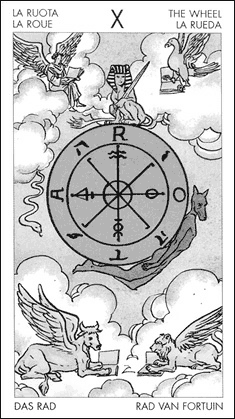 Рис. 5. Колесо фортуны  1. Выполните шаги 1–6 из упражнения 5 (Перепрограммирование сознания ).2. Представьте, что вы идете на запад и видите заходящее солнце. Представьте, что идете к своему будущему. Подумайте о своих целях. Подумайте о своем будущем. К чему вы идете?3. Продолжая идти, ощутите, как опора под вашими ногами становится шаткой. Когда вы думаете о своем будущем, куда вы идете? Подумайте о том, что нет никакой гарантии того, что вы достигнете своих целей и сумеете реализовать свои планы. Могут произойти многие непредвиденные события. Блага, которых вы не в силах себе представить, могут прийти к вам, и многое способно пойти не так. Ощутите, как опора колеблется у вас под ногами.4. Земля у вас под ногами превращается в обод колеса, по которому вы идете, осторожно пытаясь удержать равновесие. Если вы сделаете ошибку, вы упадете вниз.5. Ощутите, как вы падаете с вершины колеса. Теперь вы идете по нижней, внутренней его поверхности. Вы не видите, куда вы направляетесь и что делаете.6. Продолжая идти, сосредоточьтесь на своей жизни, в которой есть подъемы и спады, что подобно тому, как вы идете по колесу – то сверху, то снизу.7. Посмотрите в центр колеса и увидьте себя – ту свою часть, которая называется высшим или бессмертным «Я». Ощутите, как вы достигаете единства с высшим «Я». Если вы отождествляете себя только со своим личным «Я», вы постоянно будете подниматься вверх и падать вниз, не зная чувства безопасности. Если вы отождествите себя с высшим «Я», вы окажетесь в центре колеса, в центре паутины судьбы. Вы найдете безопасность в своем высшем «Я» и просто будете наблюдать ту свою часть, которая движется вверх и вниз, оставаясь частью вечного центра. Когда вы отождествляете себя с вечным «Я», вы сближаетесь с силами судьбы и можете делать все, чего захотите.8. Ощутите себя в центре колеса, наблюдая за тем, как ваше личное «Я» поднимается и опускается вместе с циклами жизни. Еще раз подумайте о своих целях в будущем, к которым вы идете. Откройтесь посланиям бесконечной божественности. Послания, которые вы получите, скажут вам, как лучше действовать в согласии с судьбой для того, чтобы достичь целей, или же поведают, когда и как менять свои цели для того, чтобы они были в гармонии с вашим высшим «Я».9. Ощутите, как вращающееся колесо медленно исчезает. Вы всегда остаетесь в его центре, но теперь вы несете осознание, приобретенное во время медитации, в свое тело.10. Выполните шаги 8–10 из упражнения 5 (Перепрограммирование сознания ).Путь служения и безопасностиКаждая из четырех стихий представляет собой зону сознания, переживаемую нами. В каждой из четырех существует священный путь, путешествие, которое мы предпринимаем несколько раз в течение жизни, желая проникнуть в суть четырех тайн, понять их и привнести их мудрость в свою жизнь. Нигде более эти четыре пути не описаны и не пояснены лучше, чем в колоде карт Таро. Младшие Арканы, повседневные задачи жизни, противостоят жизненным урокам Старших Арканов и символизируют четыре пути.Младшие Арканы разделены на четыре масти, по одной масти на стихию. Жезлы связаны со стихией Огонь. Мечи связаны с Воздухом. Кубки представляют путь Воды, а четвертая масть, известная как Пентакли, Диски или Монеты, соответствует стихии Земля. Путь Земли обычно представляется как путь к безопасности.В Таро масть Земли (Пентакли) связана с деньгами и тем, как вы получаете деньги для того, чтобы чувствовать безопасность и комфорт. Образ Пентаклей, пятиконечная звезда в круге, символизирует все стихии. Для того чтобы проявить что-либо в материальной, земной сфере, вам необходимы все пять элементов – Дух, Огонь, Воздух, Вода и Земля. Пентакль представляет высшие, самые тонкие и божественные силы, а также самые плотные, земные и физические проявления. Именно поэтому это символ одновременно и защиты, и денег.Но этот путь является не только путем поиска безопасности (того, что вы получаете от вселенной благодаря тяжелой работе и планированию), но и путем служения (того, что вы предлагаете вселенной через свое сообщество и труд для того, чтобы обрести безопасность). Каждый из четырех путей требует обмена и отношений, но земной путь, путь процветания, тесно связан с вашими отношениями со вселенной и истинным источником процветания.Когда вы видите масть Пентакли, начиная от Туза и заканчивая Десяткой, вы обретаете понимание служения. Колода карт Таро, в отличие от книги, напоминает нам, что путь не всегда следует определенной последовательности. Наша жизнь делает неожиданные и уникальные повороты, но Таро предоставляет основу для понимания жизни и этих поворотов, особенно в отношении денег.Туз Пентаклей Туз Пентаклей – это источник силы стихии Земля. Он представляет благо, исходящее из божественного источника земной силы, дарований и ресурсов. Классический образ колоды Райдера – Уэйта – это «рука Бога», протягивающая из облаков золотой пентакль. На священном пути Туз символизирует все блага и дары, которыми нас благословил мир, и все ресурсы, которые были нами получены – возможно, безо всяких усилий с нашей стороны. Туз может выражать ваши личные силы и таланты, которые вы в дальнейшем разовьете, или обстоятельства в семье и финансовый статус. Это не значит, что вы должны использовать свои ресурсы, работать и вкладывать в них усилия, – это ресурсы, которыми вас наделило божественное. Когда бы на вас не пролился денежный дождь, везение или любые другие удачные события, Туз – карта, символизирующая их.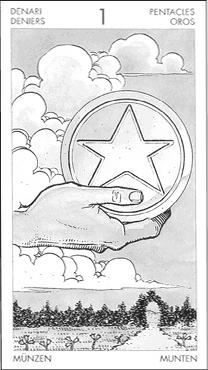 Двойка Пентаклей Двойка Пентаклей известна как карта изменений. Получив блага Туза, вы должны сделать что-то со своими ресурсами, и действие всегда порождает изменения. Традиционно на карте изображается фигура, которая жонглирует двумя пентаклями. Жонглирование ресурсами необходимо для того, чтобы вызвать изменения. Мы должны идти на риск для любого продвижения в сфере финансов и безопасности. Те, кому выпадает Двойка Пентаклей, обычно ощущают, что находятся в зоне финансового риска, однако без риска не бывает прибыли. Вы должны воспользоваться шансом и применить свои ресурсы.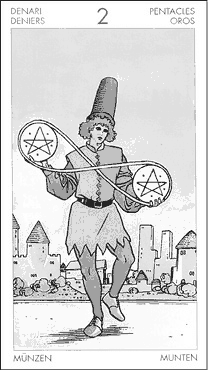 Тройка Пентаклей Традиционное название Тройки Пентаклей – Работа, иногда ее еще называют Мастерство. На карте изображен мастер, который, используя свои таланты и приобретенные навыки, вырезает в храме три пентакля, а два других человека (вероятно, обладающие властью) осматривают или проверяют его работу. Как вы можете догадаться, человек обязан много трудиться и прилагать усилия в любой профессии. Находясь в начале пути, вы должны быть открыты для наблюдения, критики и руководства. Мы смотрим на тех, у кого больше опыта или знаний, и если можем принять их обратную связь и приложить усилие для совершенствования своего мастерства, то мы развиваемся. Это стадия тяжелой работы, на ней мы порой сомневаемся, получим ли мы нужный результат, но тяжелая работа – необходимая стадия на пути к успеху.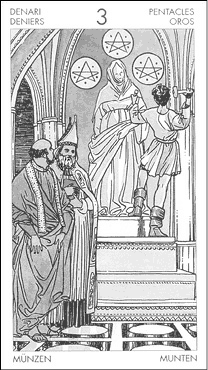 Четверка Пентаклей Четверка Пентаклей – это карта упрочения. После Тройки мы стремимся собрать все, что заработали, и пытаемся держаться за это, боясь, что не сможем снова это сделать. Четверка называется картой Силы, потому что мы собираем свою силу, свои ресурсы и предотвращаем ненужные траты. Задерживаясь на этой стадии, мы создаем сжатие и цепляемся за вещи, которые должны использовать и тратить для того, чтобы двигаться дальше. Традиционно на этой карте изображается обеспеченный, без сомнения, человек, который сидит, держа четыре монеты – две под ногами, одну в руках и одну на короне. Он выглядит так, будто не желает расставаться с ними. Карту Четверка Пентаклей можно назвать скупцом, поскольку мы не хотим разлучаться с тем, что имеем. Возникает искушение задержаться на этой стадии слишком долго и попасть в состояние застоя. Мы всегда должны помнить о том, что изменение помогает нам двигаться вперед. Секрет истинного процветания лежит за этой стадией.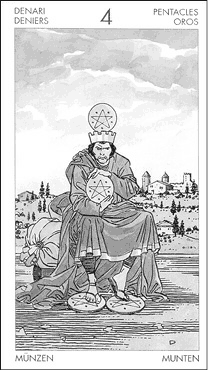 Пятерка Пентаклей Эта карта называется Беспокойство, поскольку говорит о волнениях относительно финансов, потерь и отсутствия безопасности. В целом Пятерки – карты нестабильности, однако в них есть энергия, необходимая для движения вперед, на полпути между Тузом и Десяткой. Традиционно на карте изображаются двое оборванных нищих людей, один из которых калека, бредущих в снежную бурю под витражным стеклом окна церкви, на котором изображены пять пентаклей. Однако люди не смотрят вверх и поэтому не видят их. Когда мы волнуемся о том, что потеряем свою силу, накопленную на четвертой стадии, и не смотрим наверх, то есть не ищем руководства свыше, не знаем высшего плана наших бессмертных «Я», направляющих нас «сверху», мы ощущаем страх и думаем, что у нас никогда не будет достаточно еды, денег и всего остального, что необходимо для безопасности. Важно отметить, что эта карта обозначает беспокойство, а не бедствие. То, о чем вы волнуетесь, вовсе не обязательно является реальностью. Карта выражает волнение из-за текущей ситуации.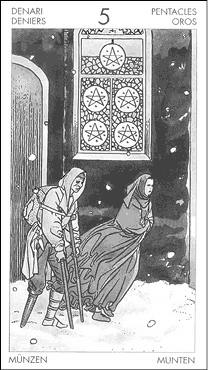 Шестерка Пентаклей Шестерка Пентаклей – это карта Успеха, появляющаяся, когда мы оставили позади волнения и добились определенного успеха в своей работе. Самое распространенное изображение на карте имеет двойное значение: богатый человек держит весы и дает четыре монеты двум менее богатым людям, возможно, тем же, которые изображены на Пятерке Пентаклей. Карта предлагает нам два смысла, поскольку вы можете быть успешным человеком, который делится с другими, зная, что благотворительность означает, что вы получите больше. Успех – это цикл: вы отдаете другим для того, чтобы получить то, что нужно вам. Или вы можете быть теми, кто получает, тогда успех означает получение помощи от тех, кто находится вокруг вас, поскольку божественное проявляет себя через окружающих людей, предлагая вам ресурсы, которые необходимы, чтобы следовать по своему пути.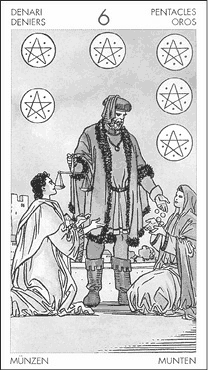 Семерка Пентаклей Семерку Пентаклей можно назвать картой Провала или Боязни Провала, и во многом ее уроки схожи с уроками Пятерки, поскольку как Пятерки, так и Семерки по своей природе нестабильны, однако они в итоге помогают нам продвинуться к следующей стадии. Традиционно на этой карте изображается фермер, с унынием рассматривающий свой «урожай» из семи дисков. После того как вы проделали работу и добились определенного успеха, часто приходят мысли: «И это все? Разве мне не полагается больше?» Вы продвигаетесь вперед не так быстро и не добиваетесь такого ошеломляющего успеха, как вам хотелось бы, поэтому легко посчитать, что вас постигла неудача, и позволить страхам перевесить достижения, сосредоточившись на том, чего вы не сделали. Однако это понимание при правильном подходе способно дать вам новый импульс к достижению целей и помочь добиться успеха на более глубинном уровне.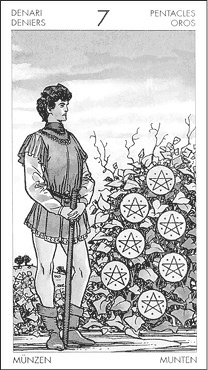 Восьмерка Пентаклей Как Семерка повторяет Пятерку, так и Восьмерка повторяет уроки Тройки. Если Тройка Пентаклей представляет проверку работы другими, то Восьмерка Пентаклей представляет самостоятельную проверку своей работы. Вы достигли определенного уровня умений, возможно, даже мастерства, и теперь сами себе лучший судья. Пришло время приложить усилия к достижению своих целей, помня о старой мудрости – «Тише едешь – дальше будешь». Эта карта называется Осмотрительностью, поскольку пришло время проявить внимательность и бережливость. Многие полагают, что эта карта свидетельствует о надвигающейся потере, но в действительности она говорит нам о том, что потери не будет, если мы окажемся практичны и осторожны, особенно в отношении долговременных целей.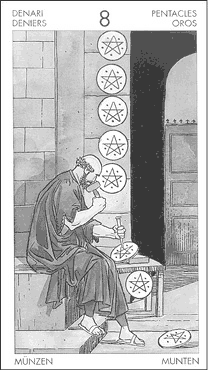 Девятка Пентаклей Девятка Пентаклей известна как карта Прибыли, поскольку мы добились значительного финансового успеха и безопасности. Самое известное изображение для этой карты – хорошо одетая женщина в саду, где среди зрелого винограда «растут» девять пентаклей. Место, вероятно, является частью поместья или виллы, а на руке женщины обычно сидит сокол с прикрытой головой. Сокол – это животное «Я», которое может подняться ввысь, чтобы увидеть полную картину. Когда мы научимся прислушиваться к своей интуиции, мы достигнем успеха и получим настоящую прибыль, однако остается еще один шаг.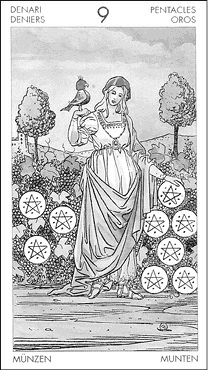 Десятка Пентаклей Десятка Пентаклей представляет завершение пути безопасности. Она называется картой Богатства, хотя я часто называю ее Секретом Истинного Богатства или Секретом Истинной Безопасности. Пожилой человек в роскошном окружении в красивой одежде сидит возле арки великолепного (возможно, даже королевского) дома. Вокруг него молодые люди, которых обычно считают его семьей, и две собаки. Десять пентаклей образуют схему Древа Жизни. «Секрет» в том, что богатство не ограничивается деньгами, богатство – это еще и семья, комфорт, качество жизни и ваша способность расслабляться, наслаждаясь ею, и разделять ее с другими. Успех – это длинная, счастливая, здоровая жизнь, в которой вы занимаетесь любимым делом и находитесь рядом с любимыми людьми.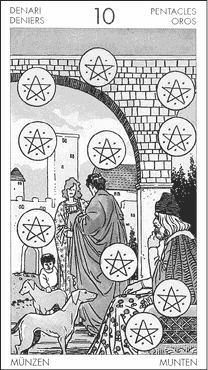 Четыре оставшиеся карты этой масти также являются частью пути. Эти «карты двора» имеют множество толкований, поэтому их так тяжело читать. Существует некоторая путаница в их названиях, поскольку в разных колодах им даются разные имена, но обычно присутствует взрослый мужчина, взрослая женщина, молодой мужчина и молодая женщина (или андрогинная фигура). Они могут представлять людей в вашей жизни и тех, кто сознательно или бессознательно оказывает влияние на ваш путь безопасности. Иногда они символизируют роли, которые вы играете, пока находитесь в пути.Некоторые считают карты двора продолжением масти: Паж (Принцесса) считается одиннадцатой картой, Рыцарь (Принц) – двенадцатой, Королева – тринадцатой, а Король (Рыцарь) – четырнадцатой. В традиции Таро, опирающейся на учение церемониальной магии, карты двора являются представителями стихий. Король (Рыцарь) – это Огонь, Королева – это Вода, Рыцарь (Принц) – это Воздух, а Паж (Принцесса) – это Земля. Таким образом, Королева Пентаклей представляет Воду Земли или эмоциональный аспект материального мира, здоровья и процветания.Король (Рыцарь) Пентаклей Образ взрослого мужчины пентаклей традиционно считается Огнем Земли, волей и стремлением к успеху и достижениям. В колоде Райдера – Уэйта он изображен сидящим на троне в окружении гроздей спелого винограда со скипетром в одной руке и пентаклем в другой. Его положение незыблемо, позади него располагается замок, а сам он смотрит вниз на источник своей безопасности, землю. Когда эту карту рассматривают как четырнадцатую, она считается не просто успехом, но и истощением, поскольку Король достиг всего, и если он не начнет новый путь, то все закончится.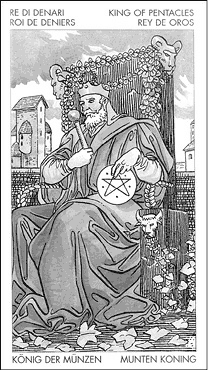 Королева Пентаклей Как и Король, Королева Пентаклей прочно сидит на своем троне с одним пентаклем на коленях, с любовью смотря на него, как на ребенка. Она находится на лоне природы в окружении диких растений. Она – Вода Земли, эмоциональная природа пути безопасности, стремящаяся не только к физической безопасности, но и к эмоциональной. Как тринадцатая карта она представляет завершение пути и удовлетворение, порождаемое достижением.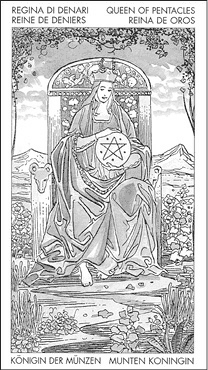 Рыцарь (Принц) Пентаклей Молодой мужчина обычно сидит на лошади или в колеснице, направляясь в новое путешествие. Рыцарь (Принц) – это воздушная стихия, поэтому Рыцарь Пентаклей – это Воздух Земли, интеллектуальная сторона безопасности. Обычно он символизирует реалистичный взгляд на вещи, сосредоточенность на понимании выполняемого задания. Он использует инструменты анализа для того, чтобы определить, что необходимо сделать, и только потом переходит к действию. Как только он принял решение, он может быть упрям и часто упускает творческое, необычное или неземное, сосредотачиваясь на приземленной, практичной и конкретной идее. Когда его рассматривают как двенадцатую карту, он считается рыцарем в пути, стремящимся вперед, ищущим новое.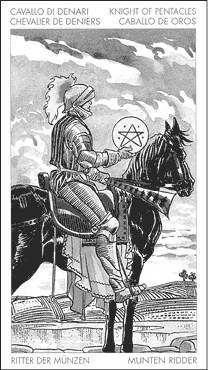 Паж (Принцесса) Пентаклей В более традиционных колодах эта фигура изображается как андрогинный паж или даже принцесса, в то время как другие просто используют мужскую фигуру валета. Пажи передают советы и мудрость, преодолевая большие расстояния для того, чтобы передать послания – как земного, так и духовного содержания. Пажи представляют стихию Земля, то есть Землю Земли, семя всей земной мудрости. Совет Пажа (Принцессы) Пентаклей обычно надежен и практичен. В качестве одиннадцатой эта карта представляет послание или наказ «королевской фигуры» Десятки Пентаклей – идти вперед и добиваться большего успеха, искать высший духовный смысл. Но первые шаги на любом пути являются конкретными и носят практический характер.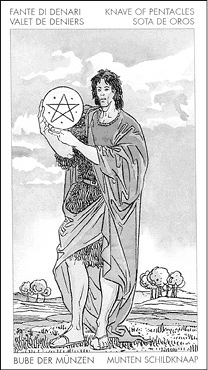 Путь безопасности является настоящим уроком понимания отношений с вселенной. Безопасность не приходит извне, от денег, имущества и работы. Хотя у вас может быть деловая договоренность с вашим работодателем, ваш священный договор заключен с божественным, богами и вселенной. Необходимо пройти весь путь безопасности, чтобы понять это. Те, кто разыгрывают предстоящие шаги в медитации или ритуалах, те, кто видят путь таким, каким он уже разворачивается в жизни, обладают бесконечным преимуществом перед теми, кто на это не способен, и способны действовать в гармонии со вселенной.Истинная ВоляХотя об этом уже говорилось в других разделах, подчеркну еще раз – истинная сила обмена рождается из знания и выполнения Истинной Воли. Истинная Воля известна также как мистическая или магическая воля. На Востоке существует понятие dharma  (верное действие), схожее с западным пониманием Истинной Воли. (Концепция дхармы в буддизме несколько иная: верное действие рассматривается как следование учению буддизма.) Хотя эго хочет определенных вещей, эти желания проистекают из вашей личной жизни – надежд, мечтаний, переживаний и провалов. Часто желания эго направлены на то, чтобы ублажить себя, помочь чувствовать себя лучше, ощутить свою важность.Истинная Воля – это воля души, безличного или высшего «Я», известного как бессмертное «Я» или ангел-хранитель в традициях церемониальной магии. Это то, чего для вас желает душа, ваша цель в этой инкарнации, основное направление учения и работы души. На нее не оказывают влияния ваши личные переживания, надежды, мечты, опыт и неудачи. Все это может привести вас к Истинной Воле, но не это определяет ее.Считается, что есть два типа сознания, в которых мы, как воплощенные человеческие существа, можем жить: кармическое и дхармическое сознание. Кармическое сознание – это уровень доходов и расходов, причины и следствия в наших жизненных блужданиях. Все, что мы совершаем, порождает последствия, с которыми мы должны справляться. Эти последствия не хороши и не плохи, но они определяются нами как таковые или как «доходы» и «расходы» в зависимости от того, находим мы пережитый опыт приятным или неприятным. Это уровень сознания, тесно связанный с тем, что мы делаем, и с нашим эго.Дхармическое сознание не привязано к какой-либо определенной точке зрения. Мы находимся в верном месте, в верное время и совершаем верные действия. Мы следуем велениям и желаниям своей души даже тогда, когда это не имеет сознательного или практического смысла. Мы открыты, и нас направляют, мы знаем как двигаться вместе с приливами жизни. Дхармическое сознание заключается в том, чтобы жить той жизнью, которой ваша душа хочет для вас, и взаимодействовать со своим высшим «Я» и другими духовными наставниками. Это не значит, что у ваших действий нет последствий, поскольку последствия существуют всегда, но дхармическое сознание порождает больше дхармы. Однако действия доставляют радость, поскольку они являются тем, чего желает ваша душа.Можно пребывать в кармическом сознании в одной сфере жизни и в дхармическом – в другой. Вы способны ощущать Истинную Волю в своей карьере и переживать сложности в отношениях, или наоборот. Чем лучше вы понимаете качество жизни и ее течение в одной сфере жизни, тем легче привнести такое понимание в другие сферы. Дхарма, следование воле души – это всегда решение, и духовные практики упрощают это решение, поскольку помогают лучше слышать голос души. Но мы можем входить и выходить из дхармического сознания в течение жизни или даже в ходе одного дня. Невозможно достичь его и более уже ничего не делать. Выбор необходимо делать постоянно.Этот выбор представляет собой лучший способ обмена с вселенной. Когда мы принимаем решение воплотить дхарму, что само по себе непросто, не только на пути безопасности Пентаклей, но и на пути других мастей – Огонь/Жезлы/идентичность, Воздух/Мечи/истина и Вода/Кубки/сострадание, – мы обмениваемся энергией со вселенной, и вселенная предоставляет нам все, что необходимо для выполнения дхармы. На нас все равно лежит обязанность выполнять действия в реальном мире, и мы вершим свою магию, но все складывается гораздо легче для нас, поскольку вселенная поддерживает нас во всем, что мы делаем, когда мы пребываем в дхармическом сознании.Мы можем зарабатывать деньги в дхармическом сознании. Многие люди так делают. Однако успех людей, пребывающих в дхармическом сознании, этим не ограничивается. Дхармическое сознание не всегда обеспечивает нам огромное богатство, но оно дарит нам огромное удовлетворение, гармонию и счастье для того, чтобы мы выполняли свою работу, не волнуясь о доступности необходимого. Такова истинная сила обмена.Глава 4. План, время и местоВсе, кому доводилось вкладывать деньги в недвижимость, искать дом или иное жилье, знают избитую фразу: «Место, место и еще раз место!». То, где окажутся ваши вложения, очень важно, это может определить их ценность в будущем. Однако тот, кто по-настоящему сведущ в вопросах недвижимости, знает, что важно не только место, но еще и время. Рынок недвижимости меняется циклично, и те, кто знает, когда и где покупать, могут хорошо заработать на этих циклах.Все вложения определяются временем и местом. У всего есть циклы, и место оказывает влияние на все. Даже когда вы совершаете вложение на фондовой бирже и думаете, что место не имеет значения, компания, в которую вы вкладываете, испытывает на себе влияние места, где расположена, ею управляют локальные и национальные законы и сотрудники, которые приходят на работу. Даже если место не играет особой роли в вашей оценке, оно влияет на ситуацию.Магией процветания, как всеми вложениями, управляют место и время. Умение планировать свою магию в соответствии с потоком духовных энергий и умение делать это в местах силы в гармонии со своим намерением поможет вам добиться успеха.Финансовая астрологияМногие маги и ведьмы изучают астрологию, поскольку астрология – это искусство и наука, которая позволяет нам понять закономерности движения энергии в любое время в любом месте. Эти приливы энергии влияют на всю магию, не только на магию процветания и денег. Основная идея, на которую опирается астрология, выражена во втором герметическом принципе, который гласит: «Что вверху, то и внизу. Что внизу, то и вверху». Система расположения планет и звезд в небе соответствует системе распределения энергии здесь, на Земле, и во всем человеческом обществе. Поскольку мы так близки к земной энергии, мы не можем видеть общей закономерности или использовать ее для точных предсказаний. Однако если мы видим общую закономерность, которая расположена вдали от нас (то есть небо), мы можем использовать ее для того, чтобы принимать решения касательно земных вопросов.Все планеты, знаки и их местоположение на небе соответствуют сфере и функции в нашем мире. Астрология, будучи наукой, является также и искусством, поскольку мы должны творчески интерпретировать эти знаки и предзнаменования. У нас есть огромное количество возможностей, даже когда мы имеем дело со вполне определенными знаками. Некоторые критики астрологии ошибочно полагают, будто астрологи верят, что звезды нас контролируют. Звезды не контролируют и не принуждают. Они соответствуют тому, что уже происходит. Закономерности возникают одновременно, даже если не существует рационального объяснения, которое могло бы их связать. Нет логической причины связывать определенную часть неба с вашим финансовым благополучием, однако есть часть неба, которая может многое сообщить о ваших финансах.Хотя в рамках этой книги не предусмотрен краткий курс астрологии, я все же намереваюсь дать вам уровень понимания финансовых аспектов астрологической мозаики – достаточный для того, чтобы вы могли их использовать в своей магии. У вас будет общее представление, необходимое для того, чтобы затем самостоятельно искать более подробную астрологическую информацию, и вы сможете использовать ее в финансовой магии для достижения своих целей.К финансовой магии имеют отношение две основные формы астрологии. Астрологи могут прочесть вашу натальную карту и с ее помощью определить ваши врожденные способности, таланты и склонности в сфере финансов. Астрологи по всему миру верят, что момент рождения заключает в себе многие дары и испытания, которые вам предстоят, жизненные уроки. Они также верят, что понимание натальной карты дарит вам огромное знание себя и того, как лучше действовать в жизни.Вторая функция астрологии заключается в том, чтобы смотреть на структуры, существующие в небе в настоящий момент, и использовать их различными способами для того, чтобы определить благоприятное время для действий. Закономерности неба читаются для того, чтобы определить, когда ваша финансовая магия будет успешной, а когда – не особенно. Именно эту форму астрологии используют большинство магов и ведьм, поскольку таким образом они могут определить время для своих ритуалов, просто прочитав астрологический календарь. В более сложных формах существующий в настоящий момент рисунок неба сравнивается с вашей натальной картой, и их соотношение может подсказать астрологу, какое время является особенно благоприятным или сложным для вас лично, поскольку используется ваша индивидуальная натальная карта.Если вы хотите глубже погрузиться в финансовую астрологию, вы можете рассматривать любую компанию, в которую вкладываете средства, отдельным существом со своими дарами, особенностями и уроками. Вы можете составить натальную карту на то время, когда компания была основана или «рождена», или для самого фондового рынка, или для любой другой финансовой «сущности», с которой собираетесь иметь дело, и затем использовать натальную карту и существующие астрологические закономерности для того, чтобы предсказать лучшее время для покупки, продажи и других финансовых операций.Финансовая астрология – тема, достойная отдельной книги, поэтому давайте просто начнем с рассмотрения самых важных факторов астрологии, которые имеют отношение к финансам и деньгам, как в чтении натальной карты, так и в интерпретации астрологических закономерностей в настоящем. Начнем с астрологической терминологии.Есть четыре основных раздела в нашем понимании астрологии. Они таковы.Планеты Планеты – это небесные тела нашей Солнечной системы. У каждой есть собственная орбита, кроме Солнца, и хотя мы знаем, что другие планеты вращаются вокруг Солнца, для нас все выглядит так, будто они вращаются вокруг Земли. Астрология основывается на небе, каким мы видим его с Земли, то есть мы действуем так, будто планеты действительно вращаются вокруг Земли. Каждая планета воплощает компонент нас самих, нашего внутреннего мира. Каждая выполняет собственную функцию и имеет свою цель в нашей жизни. Древним были известны семь основных планет: Солнце, Луна, Меркурий, Венера, Марс, Юпитер и Сатурн. Солнце и Луна известны как светила, но в астрологии они также выполняют функцию планет. Учитывая современные открытия, астрологи рассматривают Уран, Нептун, Плутон и некоторые другие, меньшие по размерам, небесные тела, такие как Хирон и крупные астероиды в поясе астероидов. Хотя техническое определение планет спорно, поскольку современная наука меняет критерии, в астрологии все, что имеет собственную орбиту в Солнечной системе, может считаться планетой.Знаки Знаки занимают отдельную зону вокруг планеты. С нашей, земной, точки зрения кажется, что они вращаются вокруг нас. «Пояс» знаков разделен на двенадцать сегментов, по тридцать градусов в каждом. Каждый знак связан с одним из двенадцати созвездий зодиака. Существует определенная закономерность. Телец всегда следует за Овном. Овен всегда следует за Рыбами. Рыбы всегда следуют за Водолеем. Кажется, что планеты входят в знак, и считается, что знак влияет на планету. Солнце в Весах ведет себя совсем не так, как Солнце в Скорпионе. Пояс знаков зодиака также вращается вокруг Земли.Дома Дома – это определенные зоны на небе. И планеты, и знаки занимают эти зоны. Астрологи математически разделяют небо на двенадцать секций – шесть над горизонтом, шесть под ним. В отличие от знаков, они не вращаются. Разные системы вычислений (например, системы Плацидуса и Коха) определяют разные Дома, и у каждого астролога есть собственный любимый метод, но в целом Дома – это определенные зоны на небе, которые кажутся больше или меньше в зависимости от того, в какой точке планеты вы находитесь. Около одного из полюсов Дома выглядят не так, как возле экватора. Именно поэтому большинству астрологов для натальной карты требуется не только время и дата рождения, но и место. Система равных Домов отличается от традиционных систем Плацидуса и Коха, поскольку просто использует Дома в тридцать градусов и не меняет их размер.Аспекты Аспекты карты – это определенные углы между планетами. Если планета Земля находится в центре карты, соединение двух других планет создает угол. Не все углы считаются аспектами, только самые значимые, и угол между планетами определяет, поддерживает энергия одной планеты другую или же противодействует ей. Когда планеты не образуют таких значимых углов, они считаются нейтральными относительно друг друга. Магическое определение времени связано с увеличением времени, когда планеты, энергия которых вам нужна для реализации своих намерений, находятся в гармонии и поддерживают друг друга, и сведением к минимуму времени, когда эти планеты противодействуют.Новичку в астрологии сложно удержать в голове десять планет, двенадцать знаков, двенадцать Домов и все разнообразие аспектов. Один учитель астрологии провел аналогию, которая помогает понять основные части астрологической карты. Планеты подобны актерам. Они могут играть любую роль, но у каждой есть своя специализация, амплуа, и некоторые роли подходят им больше, чем другим. Знаки – это роли. Они определяют, как действует актер. Какими качествами он будет обладать? Пока планета движется по своей орбите, у нее есть возможность попробовать все двенадцать ролей. Некоторые из них планете, естественно, понравятся, другие – нет. Дома являются сценами, и сцены – это то место, где актеры играют свои роли. Каждый Дом является сферой жизни, сценой, на которой разворачивается действие. Аспекты – это диалог, который актеры ведут друг с другом. Являются они соперниками, друзьями, возлюбленными, союзниками или заклятыми врагами? Но с изменением ролей меняются отношения и диалог между планетами, поэтому роли и диалоги не остаются неизменными слишком долго.Натальная карта – это фотография актеров, которые играют свои роли на сценах вашей жизни. Их энергия в некотором смысле будет пребывать с вами на протяжении всей жизни. Каждая планета проигрывает часть вашего внутреннего мира, и понимание того, как работает или не работает каждая такая часть, поможет вам принимать лучшие решения в вашей жизни.Солнце Солнце – ваша индивидуальность в астрологии. Возможно, самая сильная планета, Солнце определяет вашу личность и индивидуальность в этой жизни. Солнце свидетельствует о вашей потенциальной энергии, которую вы можете вложить в действия. На него обращают особое внимание в вопросах богатства и удачи. Металлом Солнца является золото, самый ценный металл во всем мире. Он ценится за свой цвет и способность не тускнеть, в нем нет практической ценности, поскольку этот металл мягкий и гнущийся. Свет и красота связаны с финансовой ценностью. Именно поэтому мы ценим красивые сверкающие драгоценные камни, металлы и художественные произведения.Венера Венера обычно считается планетой любви, но в первую очередь это планета притяжения. Энергия Венеры притянет к вам все, чего вы хотите. Если вы цените деньги, она притянет деньги. Цвет Венеры зеленый, и мы традиционно связываем деньги и денежную магию с зеленым. Это зелень природы, растительности, и богиня Венера символизирует в данном случае истинное природное процветание. Деньги связаны с Венерой, поскольку, как только мы их получаем, мы уже не хотим отпускать их, если только в обмен не получаем комфорт и роскошь, выражения материального богатства.Юпитер Юпитер – самая важная планета в магии процветания. Кроме энергии успеха или способности привлекать то, чего мы хотим, Юпитер обладает качеством преумножения. В целом это планета благ, и считается, что она способна привлечь блага всех четырех стихий при правильном подходе. Юпитер – это планета материального богатства в земной сфере, и ее цветом является ярко-синий. Это планета силы в стихии Огонь. Это планета здоровья и благополучия в стихии Вода и планета мудрости в стихии Воздух. Те, кто достиг гармонии с благами Юпитера, обладают здоровьем, богатством, силой и мудростью, необходимой для использования всего этого. Юпитер – это планета внутреннего учителя, восточного гуру или мастера. Когда мы сталкиваемся с силой Юпитера, мы встречаемся с силой нашего внутреннего учителя. В натальной карте он указывает на наше высшее «Я», высшую цель и дхармическое предназначение.Плутон Плутон – это «новая» планета, считающаяся в настоящий момент планетой-карликом, однако она обладает большой силой. Названная в честь римского бога смерти, в греческой традиции носящего имя Гадес, планета связана со смертью и трансформацией. Ее движение отмечает зоны значительных изменений, прощания и перерождения. Таким изменениям сопутствует чувство разрушения, после которого рождается нечто новое. Бог Плутон является также властелином скрытых богатств, поскольку глубины земли, где находятся мертвые, являются также источником металлов, минералов и драгоценных камней – символов богатства. Во многих культурах, особенно восточных, сфера мертвых связана с богатством и благополучием живых. Магия, в которой участвует сила Плутона, усиливает любые заклинания.Когда вы собираетесь заняться астрологической магией, обращайте особое внимание на расположение планет. Каждая будет находиться в знаке зодиака. Соответствует ли этот знак вашему намерению? Когда вы начнете лучше ориентироваться в астрологии, посмотрите на четыре планеты в вашей натальной карте. В каких знаках находится каждая из них, объясняют ли эти знаки вашу индивидуальность и энергию и то, как вы привлекаете желаемое? Говорят ли они что-нибудь о вашей высшей цели? Эти знаки подскажут, каковы ваши отношения с богатством. Больше информации обо всех двенадцати знаках вы найдете в приложении.В финансовых вопросах самыми важными являются Дома материальной реальности. Они «управляются» или находятся в гармонии с земными знаками зодиака, поскольку Земля влияет на финансовые вопросы. В Таро Пентакли являются земной мастью финансов и безопасности. Знаками Земли являются второй знак Телец, шестой знак Дева и десятый знак Козерог. Дома пронумерованы, и эти три знака управляют или находятся в гармонии со вторым, шестым и десятым Домами.Второй Дом Во втором Доме находятся ваши ресурсы. Знак в этом Доме расскажет вам, как вы работаете со своими ресурсами, и расширит ваше представление о том, какие ресурсы у вас есть. Часто этот Дом называют Домом денег и вложений, однако он представляет собой нечто большее. Некоторые астрологи читают его как Дом тела, поскольку тело – наше первое имущество, первый ресурс, который у нас есть в жизни, и последний ресурс, который останется с нами до самой смерти. Это ваш физический ресурс и ваше здоровье. Здесь же вы найдете свои навыки, таланты и способности, которые помогают вам зарабатывать деньги.Шестой Дом Шестой Дом – это Дом повседневной работы, иногда называемый Домом повседневного служения. В этом Доме вы можете узнать, как вы работаете изо дня в день. Какова ваша работа? Какой частью общества вы являетесь и как ваш труд приносит пользу обществу? Знак, который находится в этом Доме, дает вам общее представление о том, какой будет ваша повседневная трудовая деятельность и как лучше всего работать в таких обстоятельствах.Восьмой Дом Восьмым Домом управляет не знак Земли, а водный знак Скорпион. Он включен в финансовую астрологию потому, что находится напротив второго Дома. Второй Дом – это Дом того, что вы имеете и планируете иметь, в то время как восьмой Дом – это Дом того, что вы должны отпустить или неких неожиданных финансовых вопросов. В старых учениях он также известен как Дом секса, смерти и налогов, поскольку мы не способны их полностью контролировать, несмотря на то что хотим этого. Ныне мы называем его Домом трансформации, но налоги, долги и неожиданно полученное наследство могут появиться в этой части карты.Десятый Дом Десятый Дом – это Дом вашей карьеры и профессиональной деятельности. Четырем Домам на основных направлениях карты часто приписывают особое значение и дают особые названия. Десятый Дом – это единственный финансовый Дом в данной категории. Его также называют Серединой Неба, поскольку это наивысшая точка неба на карте. В натальной карте он представляет направление, которому вы следуете, или вашу цель. Я считаю его Домом карьеры и ответственности в карьере, в соответствии с которой вы должны выполнять свою работу в мире.Если это возможно, взгляните на свою натальную карту и обратите внимание, какие знаки управляют вторым, шестым и десятым Домами. Что эти знаки говорят вам о ресурсах, которыми вы обладаете, о том, как вы справляетесь со своей повседневной работой, как вы занимаетесь своими профессиональными делами? Все они дадут вам подсказки, и каждый из них связан со следующим финансовым Домом. Посмотрите, находятся ли в этих Домах планеты, и если да, то какие. Планеты и их аспекты могут говорить о благах в этих зонах или о трудностях, с которыми предстоит работать и которые необходимо преодолевать. Больше информации обо всех Домах вы найдете в приложении.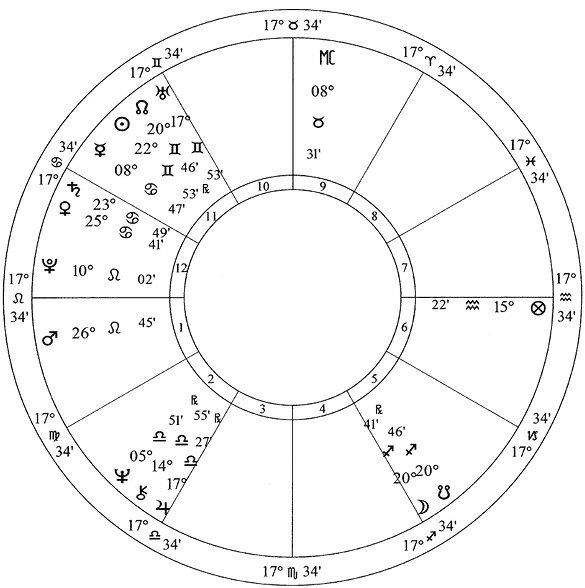 Рис. 6. Пример натальной карты  Дата рождения: 14 июня 1946 года. Время рождения: 09:51, летнее североамериканское восточное время. Место рождения: Квинс, Нью-Йорк / геоцентрический принцип / тропический зодиак, система равных домов / истинные значения узлов Чтение примера натальной карты на рис. 6 мы начинаем с осмотра Домов, связанных с финансами. Второй Дом, Дом ресурсов и того, чем вы обладаете, управляется Девой. Дева – это изменчивый знак Земли, обладающий способностью удерживать и управлять множеством элементов. Дева – это сила процесса или тщательности в процессе. Дева – достояние этого человека. Во втором Доме находятся Нептун, Хирон и Юпитер, все в знаке Весов. Весы – знак баланса и справедливости, силы равновесия. Внутреннее видение Нептуна – видение равновесия, и это проявляется в сфере ресурсов. Способность Юпитера расширять и приносить удачу указывает на удачу в отношениях и равновесие в этой сфере. Хотя многие люди воспринимают отношения как нечто исключительно личное, во втором Доме они содержат в себе и деловые отношения, и деловое сотрудничество. И то, и другое является ценным достоянием человека. Юпитер также образует благоприятные аспекты с Ураном, планетой вдохновения и нестандартного мышления, и точкой, известной как северный лунный узел, направлением, в котором человеку следует двигаться. Обе находятся в Близнецах в одиннадцатом Доме общественного служения и социального взаимодействия. Хирон, малая планета, указывающая на то, где вам необходимо исцелиться и разделить исцеление с другими, также находится в Весах и во втором Доме, что говорит о том, что много энергии направлено на равновесие и финансы (возможно, вследствие сложностей прошлых жизней, когда деньги являлись проблемой).Мы можем также видеть, что в этом примере шестым Домом повседневной работы управляет Козерог. Природа Козерога – ответственность и структурирование. Хотя мифический Козерог – это морской козел, многие астрологи используют простой образ козла, в котором заложено стремление подниматься в гору, быть на вершине. Повседневная работа будет заключаться в дисциплинированном подъеме к вершине, в постоянном поиске новых задач. В данном примере ни одна планета не находится в шестом Доме. Часть фортуны, обозначенная кружком с Х внутри, – это арабская точка, которая является не планетой или астероидом, а «чувствительной» точкой на карте, местонахождение которой определяется положением Солнца, Луны и асцендента. Она свидетельствует о мирском успехе, здоровье, врожденных талантах, природных способностях и «удаче» в целом. Здесь, в шестом Доме, Доме работы, она говорит об успехе в повседневной работе и об инновационном, неповторимом характере деятельности, свойственной Водолею.Здесь, в десятом Доме, карьерой управляет Телец, фиксированный земной знак. Телец концентрируется на обретении и сохранении ресурсов, стремясь к роскоши и богатству и используя их наиболее подходящим для вас и вашего темперамента образом. Карьеры, соответствующие духу Тельца, обладают такими качествами, как сила, упорство и практичность. Баланс доходов и расходов имеет большое значение.Другими планетами, связанными с финансами, являются Солнце, Венера и Плутон. Солнце находится в Близнецах в одиннадцатом Доме. Этот человек мыслит творчески, способен видеть все стороны в ситуации и находится у всех на виду. Лев, восходящий знак, управляющий первым Домом, показывает, что он всегда в центре внимания (и, кстати сказать, у него должна быть необычная прическа, поскольку восходящий Лев часто свидетельствует о гриве волос). Плутон тоже находится в знаке Льва, в двенадцатом Доме, наделяя этого публичного человека силой и энергией изменения. Венера находится в знаке Рака в двенадцатом Доме, показывая, что всему, что он ценит, от денег до любовных отношений, будут присущи сильные эмоции и покровительственные качества.Хотя эта краткая интерпретация, сосредоточенная на финансовых вопросах, довольно поверхностна, она дает вам некоторое представление о том, как интерпретировать собственную карту в отношении сильных и слабых сторон в финансовой сфере. Чья это карта? Дональда Трампа, известного миллионера, сделавшего состояние на недвижимости и ставшего символом современной культуры.Астрология – это искусство и одновременно эзотерическая наука, и не все астрологи сходятся во мнении относительно того, как составлять и интерпретировать натальные карты. Если вы используете для этой карты иную систему Домов (например, систему Плацидуса или Коха), у Трампа только Нептун во втором Доме, а Хирон и Юпитер перемещаются в третий. Я предпочитаю систему Плацидуса, но я заметил, что многие астрологи рекомендуют именно для этой карты использовать систему равных Домов.Конечно, для того чтобы лучше понять собственную карту во всей ее полноте, а не только в отношении денег (поскольку деньги – это лишь одна сторона жизни, пусть и связанная с другими), я настоятельно рекомендую найти надежного астролога, который даст вам индивидуальную консультацию по поводу вашей натальной карты, и посещать этого астролога регулярно для того, чтобы обсуждать происходящие движения планет и то, как они влияют на вас и вашу жизнь. Я совершаю такие визиты примерно раз в году, чтобы понимать закономерности, происходящие в моей жизни, иметь возможность воспользоваться благоприятными моментами и быть предупрежденным о сложных периодах.Практически магическое определение времени осуществляется путем наблюдения за планетами в их знаках и аспектами, которые образуются в настоящий момент. Большинство магов, которые обращаются к астрологическому календарю для определения времени, благоприятного для заклинаний, не составляют карты и не обращают внимания на расположение Домов в момент проведения ритуала. Мы используем простые техники и, разумеется, интуицию, что важнее всего. Определите, какие планеты в наибольшей степени соответствуют вашим намерениям, и наблюдайте за их положением. Или, научившись просматривать календарь, вы можете пользоваться хорошими возможностями для проведения ритуалов, когда бы они ни возникали, и планировать свои заклинания на то время, когда расположение планет будет благоприятным.Если вы не видите возможности для проведения ритуала, но интуитивно чувствуете ее в определенное время, возможно, вы ощущаете нечто, чего не в силах разглядеть в календаре. Также, если вы чувствуете, что не следует проводить ритуал, хоть и не знаете почему, и в календаре не видно никакой на это причины, следуйте своей интуиции. Будут приливы и отливы, и вам всегда представится другой момент для того, чтобы поймать волну энергии, благоприятной для вашей магии.В дополнение ко всему сказанному ниже приведено общее руководство, которое поможет вам лучше планировать свои ритуалы.Фазы Луны Ведьмы учат, что если вы хотите увеличить или привлечь нечто, вы должны совершать магические действия при растущей Луне. Если вы желаете получить нечто значительное очень быстро, вы должны делать это как можно ближе к полнолунию (в идеале сразу же после того, как Луна стала полной). Если вы хотите избавиться от чего-то, вы должны совершать ритуал при убывающей Луне, а если хотите изгнать нечто немедленно, вы должны делать это прямо перед тем, как Луна начнет расти. В современных астрологических календарях лунный цикл делится на четыре четверти. В первой и второй четвертях Луна прибывает, в конце второй четверти мы видим полную Луну. В третьей и четвертой четвертях Луна убывает. В конце четвертой четверти наступает новолуние. Обычно денежной магией и магией процветания занимаются при растущей Луне, а полная Луна называется «серебряной монетой», что соответствует вашим намерениям.Дни и часы планет Маги традиционно соотносят семь древних планет с днями недели, считая, что на каждый день влияет сила соответствующей планеты. Лучшими днями для магии процветания считаются воскресенье, день Солнца, четверг, день Юпитера, и пятница, день Венеры. Понедельник, день Луны, – отличный день для любой магии. В субботу не следует заниматься магией процветания, поскольку ее планета, Сатурн, является планетой сокращения и убытков (если только на субботу не приходится полнолуние или другое благоприятное расположение планет). Дни также разделяются на часы, соответствующие определенным планетам. (Разнообразные и сложные формулы для расчета планетарных часов можно найти в моей предыдущей книге «Внутренний храм человека»). Самый простой способ работы с планетарными часами заключается в том, чтобы помнить, что первый час, рассвет любого дня управляется планетой этого дня. Если вы хотите больше силы Венеры, проведите ритуал на восходе в пятницу, в день Венеры и в час Венеры. Если вы хотите больше энергии Юпитера, проводите ритуал на восходе в четверг, в день и час Юпитера.Знаки Все планеты в каждый момент времени находятся в одном из знаков зодиака. Некоторые пребывают в знаке на протяжении длительного времени. Другие меняют свое положение очень быстро. Солнцу требуется год для того, чтобы пройти через все двенадцать знаков, в то время как Луне для этого необходимо меньше месяца. Магов обычно больше занимает положение Луны, поскольку эта планета управляет всей магией. Для магии процветания вам необходимо также выяснить, в каких знаках находятся Солнце, Венера и Юпитер. Для узконаправленной денежной магии и магии богатства, для увеличения финансовой прибыли необходимо, чтобы Луна, Венера или любые из названных планет находились в знаках Земли: Тельце, Деве или Козероге. Телец – идеальный знак, поскольку он связан с финансовым комфортом и роскошью. Дева помогает нам получить прибыль в повседневной работе, а Козерог связан с получением финансов через профессиональные занятия. Если вы занимаетесь магией карьеры, лучше подойдут огненные знаки, поскольку они обеспечивают импульс к действию. Если планеты (в частности, Луна, Солнце или Юпитер) находятся в огненных знаках, ваша магия карьеры будет более успешной.Аспекты С точки зрения заклинаний аспекты можно разделить на те, которые являются благоприятными, и те, которые являются неблагоприятными для нашей магии. Когда вы занимаетесь магией процветания, важно, чтобы вовлеченные планеты находились в благоприятных аспектах. Как минимум, они не должны образовывать неблагоприятных аспектов с другими планетами, силу которых вы используете. Они, тем не менее, могут находиться в неблагоприятных аспектах по отношению к другим планетам, которые не играют роли в вершимой вами магии.Таблица 1 Аспекты, благоприятные для заклинаний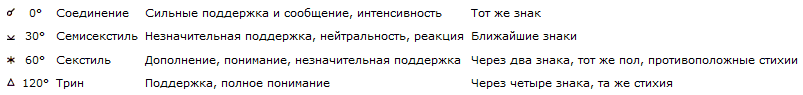 Таблица 2 Аспекты, неблагоприятные для заклинаний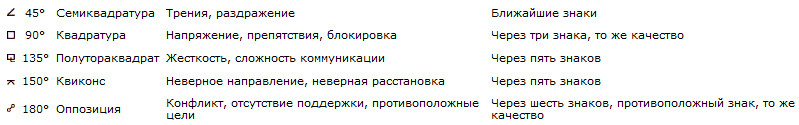 Единственными исключениями являются Солнце и Луна, поскольку они находятся в оппозиции, что считается неблагоприятным аспектом тогда, когда Луна полна, то есть во время, наиболее подходящее для магии.Ретрограды Планета становится ретроградной, когда с Земли кажется, будто она движется в обратном направлении. Мы знаем, что это оптическая иллюзия, но основные принципы магии часто основываются на том, что видно с определенной точки зрения, а не на реальных феноменах. Так как кажется, будто планета движется в обратном направлении, считается, что ее энергия и влияние также меняют направление на обратное, и многие астрологи интерпретируют ретроградные планеты на основе прошлых событий в сфере влияния этих планет на нашу жизнь. Например, ретроградная Венера может вернуть неразрешенные вопросы и воспоминания, касающиеся прошлых любовных отношений, поскольку Венера – это планета, связанная с любовью и романтическими отношениями. Это часто создает сложности для людей. Все планеты, кроме Солнца и Луны, проходят периоды ретроградности, и в календаре эти периоды отмечаются символом R . Затем, через несколько недель или даже месяцев, знак D  укажет на то, что планета снова движется вперед. Когда ретроградной становится одна из финансовых планет, наступает хорошее время для того, чтобы обдумать свои прошлые решения, проанализировать уроки, извлеченные из них, и поразмыслить над своими отношениями с деньгами, роскошью и карьерой. Это время для самоанализа, а не новых действий.Отсутствие курса Стоит избегать периодов, когда у Луны нет курса, что означает, что она не образует никаких важных аспектов прежде, чем войдет в новый знак. Ее энергия считается нестабильной, а магия, совершенная в это время, обычно оказывается неуспешной. В календаре это состояние отмечается как v/c , рядом указывается время. Луна без курса пребывает в таком состоянии, пока не войдет в следующий астрологический знак. Как только это происходит, Луна уже не лишена курса, поскольку ее энергия изменяется, и вы вольны заниматься магией.Ваш астрологический календарь подскажет, как читать определенные расположения. Далее приведен пример стандартного расположения, чтобы дать вам представление о том, как читать ваш индивидуальный календарь и определять благоприятные с финансовой точки зрения периоды.Таблица 3 Четверг, 20 декабря 2007 года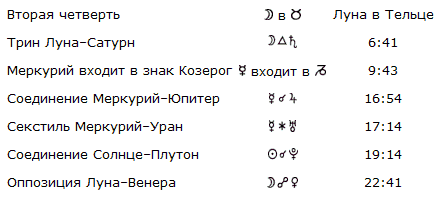 День, представленный в таблице 3, хорош для магии процветания и денежной магии. Рассмотрим его качества подробнее, чтобы вы знали, как определять дни, подходящие для магии. Во-первых, это четверг, день Юпитера, день преумножения и изобилия. Луна находится во второй четверти, приближаясь к полнолунию. Полнолуние наступит 23 декабря, в воскресенье. Вторая четверть означает, что Луна прибывает, то есть это время благоприятно для получения ресурсов при помощи магии. Луна находится в знаке Телец, земном знаке роскоши и финансовой прибыли.Что касается аспектов в этот день, мы видим трин Луна – Сатурн. Хотя сила Сатурна противоположна силе Юпитера – уменьшение вместо преумножения, – Сатурн образует благоприятный аспект с Луной, означающий, что он действует не против Луны, а в гармонии с ней. Это время проявления.Мы видим также соединение Меркурий – Юпитер, означающее, что мысли и слова (Меркурий) поддерживаются силой преумножения (Юпитер). Ваши слова и мысли преумножатся. Меркурий также входит в знак Козерога, знак морского козла, архетипический образ отца или главного добытчика семьи. Козерог связан с ответственностью, и часто – с ответственностью за работу. Меркурий также образует минорный благоприятный аспект с Ураном. Этот аспект не связан с деньгами напрямую, но Уран является планетой вдохновения. Возможно, это заклинание подарит вам новое понимание имеющейся финансовой ситуации.Самым сильным аспектом является соединение Солнца (которое находится в Стрельце, знаке, которым управляет Юпитер) и Плутона, который также находится в знаке Стрелец. Для того чтобы две планеты соединялись, они должны находиться в одном и том же знаке. Плутон сообщает магии абсолютную силу, связывая успех и энергию Солнца с возрождающими богатствами потустороннего мира.Единственный неблагоприятный аспект образуется с Венерой, которая входит в оппозицию с Луной вечером. Хотя Венера управляет быстрыми и случайными деньгами, этот день лучше подойдет для более важных вопросов карьеры, финансов и долговременного состояния.Ветер и водаХотя время играет в западной магии значительную роль, наши знания о месте менее полны. У нас есть учение о геомагнитной магии – понимании природы и ее движения (в частности, того, что сегодня мы часто называем линиями силы), – но большая часть этих учений наполовину забыта, а те, кто обладают более обширной информацией, обычно не спешат делиться ею с широкой публикой.Западные представления необычным образом соединяются с восточными учениями, которые доступны нам сегодня. Восточные учения пришли на Запад, заполнив прорехи наших эзотерических учений. Эти учения известны под названием фэн-шуй, что обычно переводится как «ветер и вода». Учения фэн-шуй зародились в Китае и представляют собой искусство и науку, используемые для изменения потока энергии в разных местах, включая человеческие жилища. Фэн-шуй используется для того, чтобы поддерживать здоровый поток ци (жизненной энергии) и заблокировать поток отравляющей ци, которая вредит нашему здоровью и благосостоянию или вызывает застой. Считается, что жизненная сила течет вместе с ветром и водой, отсюда и возникло название фэн-шуй. В китайском написании эти знаки обозначают также связь небесных сил с Землей. Хотя сегодня мы связываем фэн-шуй с домашним интерьером, в действительности в эти учения входят и глубоко эзотерические темы, от астрологии и нумерологии до качеств лекарственных веществ, камней, растений и духовной философии.Как изучение фэн-шуй может помочь нам сегодня на пути к процветанию и удаче? С развитием школ фэн-шуй использование геометрической фигуры, известной как Ба-гуа, становится все более популярным (рис. 7). Восемь триграмм фэн-шуй расположены вокруг октагона Ба-гуа, они организуют эзотерические силы.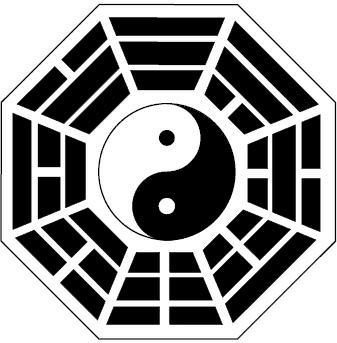 Рис. 7. Ба-гуа  Ба-гуа накладывается на дом или офис, и зоны здания, которые соответствуют эзотерическим силам, оформляются подходящими изображениями, символами и объектами для того, чтобы поддержать здоровое развитие этих сил. В Ба-гуа есть части, отвечающие за карьеру и удачу. Современный Ба-гуа с девятью квадратами был разработан для удобства тех, кто занимается такой работой (рис. 8).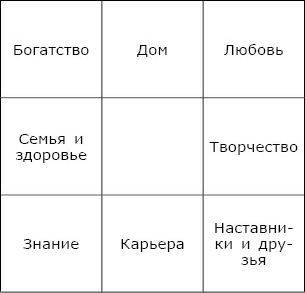 Рис. 8. Современный Ба-гуа  Существуют две техники для соотнесения Ба-гуа с вашим помещением. В тибетской Школе черной шляпы сторона Ба-гуа, связанная со знанием, карьерой и наставниками, обычно соотносится с входной дверью. Основная идея состоит в том, что входная дверь, которую мы используем чаще всего, впускает ци каждый раз, когда мы пользуемся ею. Как правило, большую часть ци мы вносим в свою карьеру. Секция «карьера» обычно соотносится с входной дверью, но иногда она оказывается ближе к одной из сторон, знанию или наставникам (рис. 9). Некоторые практикующие фэн-шуй убеждены в том, что если в вашем доме есть дверь или иной вход, который вы используете чаще, чем входную дверь (например, дверь в гараж), то именно этот вход следует соотносить со стороной «знания, карьера и наставники».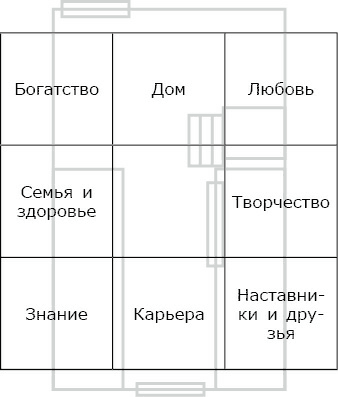 Рис. 9. Ба-гуа, соотнесенный с помещением  Второй метод, принадлежащий Школе компаса, соотносит Ба-гуа с основными направлениями карты. Карьера всегда соотносится с севером, обычно с северной стеной здания, вне зависимости от расположения двери. Некоторые соотносят ее с магнитным севером, не полагаясь на восход и закат солнца.Обе техники могут использоваться не только для всего дома полностью, но и для отдельных комнат. У каждой комнаты может быть свой Ба-гуа. Если вы снимаете комнату или владеете собственной квартирой, используйте фэн-шуй там. Обычно метод входной двери, предлагаемый Школой черной шляпы, более популярен в западных системах фэн-шуй. Обе системы работают, но практики, придерживающиеся определенной традиции, имеют свои собственные предпочтения и учения, которые их поддерживают.Хотя Ба-гуа представляет равновесие в жизни и должен рассматриваться в целостности для привлечения гармонии и процветания, разделы Ба-гуа относятся к определенной теме.Богатство и процветание Направление:  юго-востокЦвета:  зеленый, пурпурный, красныйВ область процветания Ба-гуа поместите объекты, которые символизируют деньги и удачу или связаны с ними. Сюда можно поместить изображение человека, достигшего финансового успеха, или дорогой предмет (например, произведение искусства). Подойдут также объекты пурпурного, зеленого, красного или даже золотого цвета или просто предметы роскоши. Красная нить с восемью золотыми или медными монетами (например, традиционными китайскими монетами с отверстием посередине) располагаются в этой зоне дома для привлечения богатства. Бамбуковые китайские колокольчики и небольшие фонтаны используются для того, чтобы привлечь успех в сфере богатства, поскольку они поддерживают движение ветра и воды, жизненной силы, там, где она необходима для успешного роста.Карьера Направление:  северЦвета:  черный, синийВ фэн-шуй вода означает богатство, хотя это и не всегда так в западной магии. Изображение воды или сама вода в области карьеры или богатства в вашем доме или офисе оказывает очень благоприятное действие. Золотые рыбки, плавающие в воде, также способствуют финансовому росту и процветанию. Девять рыбок (восемь золотых и одна черная) для того, чтобы оградить себя от неудач и мелких посягательств – это традиционная техника фэн-шуй. Если вы живете в неблагополучном районе, вам стоит завести восемь черных рыбок и одну золотую для того, чтобы предотвратить ограбление. Растения и цветы являются символами здоровья, процветания и роста – они могут использоваться в области карьеры или любой другой области Ба-гуа, где вам необходим рост. Они должны быть здоровыми. Если они заболели, то необходимо их заменить. Используются как живые растения, особенно бамбук и другие вечнозеленые растения, так и срезанные цветы. Предполагается, что искусственные цветы оказывают такой же эффект, как и живые.Слава и признание Направление:  югЦвет:  красныйПоместите красные объекты в область славы и признания для того, чтобы привлечь внимание к себе. Символы, которые притягивают внимание (такие как массивное кресло с высокой спинкой), помогут вам войти в резонанс с энергией внимания в мире, как будто вы всегда сидите в таком кресле. В этой области дома выполняйте все дела, в которых жаждете признания. Если вы музыкант, пишите здесь музыку. Если вы бухгалтер, выполняйте здесь свою работу, если это возможно. Все, за что вы хотите получить признание и похвалу, выполняйте в этой области, а также окружите себя объектами, привлекающими внимание. Фонтаны также могут использоваться здесь для преумножения славы, как и в области богатства. Фонтаны могут использоваться в любой из перечисленных областей для того, чтобы поддержать поток здоровой энергии и привлечь процветание.Наставники, связи и знакомства Направление:  северо-востокЦвета:  белый, серый, черный, золотой, металлическийВ области наставников разместите все, что связано с вашей верой и философией в жизни – каких наставников вы надеетесь привлечь. Вы хотите наставников, которые соответствуют вам и вашему мировоззрению. Кристалл кварца может быть использован для того, чтобы активировать эту область. Всем, кто хочет найти наставников, следует проводить время в этой части дома, особенно это необходимо подросткам. Металлические китайские колокольчики особенно полезны как для привлечения наставников, так и для вашей карьеры, и они более благоприятны, чем бамбуковые колокольчики других областей. Металл помогает активировать эти области, а в других областях он неблагоприятен, согласно китайской системе пяти элементов, которая включает металл и дерево.Фэн-шуй – это сложное искусство взаимосвязей и соотношений, и сказанное выше – лишь малая его часть. Если вы заинтересованы в более подробном знакомстве с фэн-шуй, я рекомендую книгу «Фэн-шуй для начинающих» Ричарда Вебстера. Обретя более полное знание, вы приведете в состояние гармонии все аспекты своей жизни, а не только процветание.Многие ведьмы не приветствуют использование фэн-шуй в западной магии и ведовстве. Основные идеи фэн-шуй опираются на погодные закономерности Китая тысячи лет назад и чужды Западу с его привязанными к земле языческими традициями. Моя подруга, опытный маг высокого уровня, считает, что фэн-шуй просто не работает в западном мире.Основная идея фэн-шуй заключается в создании гармонии и потока энергий в среде, которая вас окружает. В фэн-шуй используется восточная мандала для того, чтобы внести упорядоченность и организовать вселенную. Западная мандала может использоваться с тем же успехом. Я знаю это, поскольку сам оформил свой дом и офис в соответствии с западной мандалой круга ведьмы (рис. 10).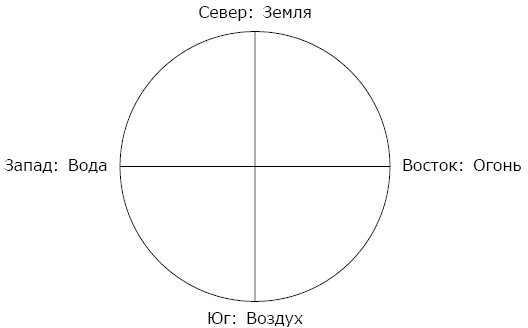 Рис. 10. Круг ведьмы  Используйте круглую мандалу стихий вместо Ба-гуа, когда оформляете свой дом. Вместо того чтобы соотносить ее с входной дверью, я соотношу ее со сторонами света по компасу. Затем я расставляю объекты, которые имеют для меня магическое значение, используя цвета, символы, камни и растения. Хотя мой дом весьма «ведовской», многие объекты выглядят просто как предметы декора.Есть несколько видов расположения стихий в круге ведьмы. Самым распространенным является помещение Воздуха на востоке и Огня на юге, однако я предпочитаю, когда Огонь расположен на востоке, а Воздух на юге, как меня учили. Если вы следуете другой традиции, просто используйте то, что работает лучше для вас и вашей семьи. Наложите круг на свой дом или любую отдельную комнату. Используйте стороны света для того, чтобы организовать и декорировать ваш дом.Таблица 4 Характеристики стихий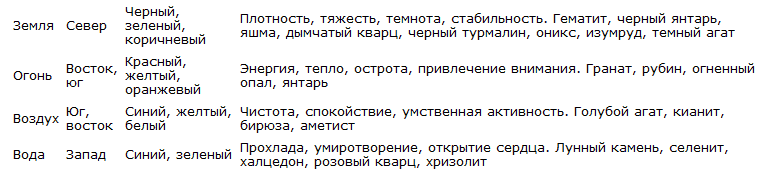 Для работы с этой книгой обращайте особое внимание на область Земли (для богатства и финансов) и на область Огня (для карьеры). Замечайте, когда эти области в доме захламляются или накапливают грязь. Когда вы меняете их, что меняется в вашей жизни? Рассматривайте дом как микрокосм своей жизни.Когда вы будете использовать знания, почерпнутые из этой книги (использовать травы и кристаллы, создавать талисманы для богатства и успеха), вы можете усилить их эффективность, помещая в область Земли или Огня в вашем доме. Они могут использоваться как традиционные средства фэн-шуй для того, чтобы изменять поток и соотношение энергий в вашей среде и жизни.Тем, кто хочет ближе познакомиться с этой техникой, я рекомендую узнать все, что возможно, о фэн-шуй, а затем применять эти идеи в той системе, которая больше всего вам подходит. Наблюдайте. Если вы получаете результат, значит, вы эффективно меняете поток энергии в своем пространстве. Если результата нет, возможно, ваш выбор не эффективен, и вам стоит заняться дальнейшими изысканиями прежде, чем принимать собственные творческие решения, связанные с использованием данной техники.Магический кругСамое важное место соединения времени и места для ведьмы – магический круг. Магический круг – это священное пространство, создаваемое в ритуале, называемое пространством вне пространства и временем вне времени, храмом между мирами. Оно дарит защиту и сосредоточенность, помогая нам обрести силу и направить ее на достижение определенной цели. Круг содержит силу, создаваемую телами и сознанием, и силу, которую мы призвали – силу стихий и божественного. Хотя магией можно заниматься в любое время в любом месте, лучшая магия вершится между мирами, поскольку таким образом легче установить связь с существами иного мира, которые помогают нам, и мы оказываемся в согласии с вечными силами и можем вызывать более ощутимые изменения в мире времени и пространства.Хотя нет ничего, что относилось бы исключительно к магии процветания в учениях о магическом круге, если вы хотите достигнуть значимого результата в магии процветания, вам не помешает знание о круге. Узнав об этом сейчас, вы сможете сосредоточиться на более узкой магии процветания в последующих главах. Круг возвышает простую народную магию до сферы теургии, магических отношений с богами. Построение магического круг в вашем доме или рядом с вашей собственностью поднимает уровень вибрации территории, что привлекает добрых духов, обеспечивает магическую защиту и блага на множестве уровней. Регулярное проведение ритуала может стать «лекарством» от сложных энергий, подобно применению учения фэн-шуй в доме.Магия круга существует в большей части форм современного ведовства, а корни ее уходят как в церемониальную магию, так и в народные ритуалы хороводов и обычаи собираться в круг и благодарить стороны света. Основы построения современного ведовского круга просты, и разные традиции дополняют их собственной мифологией и символами. Инструкции, приведенные здесь, очень просты и не относятся к какой-то определенной традиции. Они представляют собой упрощенную версию моих методов построения круга, поэтому некоторые особенности являются моими личными наработками или аспектами моего обучения. Если вы уже знаете, как строить магический круг, используйте методы и традиции, которые уже служат вам, вместе с магией процветания, описанной в этой книге.Большинство ведьм используют инструмент для построения круга (например, жезл или атам), ритуально очищенный и благословленный, но вы можете начать, пользуясь просто пальцем. Большинство ведьм также используют алтарь со свечами, кубком, камнями, чашами, маслом и благовониями. Если вы только начинаете, не волнуйтесь об алтаре, но по мере совершенствования в ведовском искусстве собирайте все инструменты, которые понадобятся для заклинаний, и складывайте их на простой рабочий стол.Сперва встаньте лицом на север и направьте в сторону севера ваш инструмент для построения круга. Представьте себе, как луч света выходит из него, создавая кольцо света, пока вы медленно двигаетесь по часовой стрелке с определенными словами для того, чтобы сконцентрировать круг. Свет обычно рекомендуется представлять белым, хотя он может быть любого цвета (самыми распространенными являются белый и фиолетовый). Круг обычно имеет девять футов в диаметре, но вы можете придать ему размер, ограниченный пространством помещения, в котором находитесь. Трижды очертите круг вокруг себя по часовой стрелке, с каждым разом повторяя:Я очерчиваю этот круг для того, чтобы защитить себя от любого вреда. Я очерчиваю этот круг для того, чтобы привлечь самые гармоничные энергии и закрыться от вреда. Я очерчиваю этот круг, чтобы создать храм между мирами. Затем, в качестве второго шага, снова встаньте лицом на север и призывайте стихии каждой стороны света, поворачиваясь по часовой стрелке. В разных традициях разные элементы связываются с разными сторонами света и определенными существами или божествами, но следующие фразы являются принятыми призывами, которые работают для всех. (Если у вас есть отношения с определенными существами или божествами, связанными со стихиями, вы можете призвать их. Для магии процветания призывайте божеств, перечисленных в следующей главе. В круге с греческими божествами призывайте Гею или Гадеса как божеств Земли, Гермеса или Зевса как божеств Воздуха, Гефеста как божество Огня и Афродиту как богиню Воды.)С севера я призываю хранителей стихии Воды. Охраняйте и направляйте меня. Приветствую вас. С востока я призываю хранителей стихии Огонь. Охраняйте и направляйте меня. Приветствую вас. С юга я призываю хранителей стихии Воздух. Охраняйте и направляйте меня. Приветствую вас. С запада я призываю хранителей стихии Воды. Охраняйте и направляйте меня. Приветствую вас. На третьем этапе призовите божественное как Богиню, Бога и Великого Духа в любой форме, а также своих собственных духовных наставников и хранителей, ангелов и животных. Ведьмы обычно считают божественное одновременно мужским и женским, принимают многочисленных духов из других миров, а также духов природы вокруг себя. Когда вы узнаете больше об определенных богах и богинях, связанных с процветанием, вы сможете призывать их поименно в этой части ритуала. Если у вас есть свечи, благовония или инструменты, которые нужно зажечь, разбрызгать или разбросать (например, соль, вода или масло), сделайте это. Черную свечу часто зажигают для Богини и помещают в левой части алтаря, а белую свечу для Бога ставят в правой части алтаря.Теперь необходимо сделать четвертый шаг – провести защитное благословение, прежде чем приступать к каким-либо магическим действиям. Обычно используется защитное снадобье, которое втирается в запястья и иногда в область «третьего глаза» и других чакр. Если у вас есть книги «Защитная магия» и «Внутренний храм человека», вы найдете в них рецепт защитного снадобья, но многие ведьмы просто используют щепотку морской соли в чистой воде в качестве такового. Для магических кругов, очерчиваемых в соответствии с определенными традициями, в этот момент могут добавляться другие религиозные элементы, такие как Великий Ритуал, приношения или благословение пирогов и эля. Поскольку это простое описание, я опустил эти аспекты, но вы можете добавлять их и расширять ритуал в соответствии с собственным учением, традицией и прошлым опытом.Пятый шаг называется работой, и тут вам предстоит провести медитацию, заклинание или любую другую работу, которая должна быть совершена в круге. В этот момент вы будете произносить заклинания магии процветания и денег, которые приведены в следующих главах.Затем, если вы проводите простое заклинание, используйте конус энергии, чтобы направить свое намерение. Если вы заряжаете амулет или снадобье, использование конуса энергии не обязательно и отдается на ваше усмотрение. «Зарядить объект» попросту означает, что вы держите его в руках, направляя энергию в него через руки или «третий глаз», с определенным магическим намерением. Я визуализирую энергию, которая проходит через конус энергии, а затем входит в объект, который я хочу зарядить. Если вы используете конус энергии, поднимите руки вверх и направьте энергию из вершины круга в положении, которое называется позицией Богини. Когда вы опускаете руки, скрестите их на груди (это позиция египетской мумии), чтобы некоторое время поразмышлять над своей работой. Затем заземлите себя, если это необходимо.Далее в качестве седьмого шага начните отпускать круг в том порядке, в котором вы построили его. Некоторые традиции предлагают благодарить и отпускать сначала духов, затем стихии, другие рекомендуют делать наоборот – сначала стихии, затем духов. Оба способа работают, главное, отпустить и тех, и других. В первом варианте сначала поблагодарите и освободите силы и духов, которые пришли к вам, включая Богиню, Бога и Великого Духа. Всех сущностей, которых вы называете по имени, отпускайте, поблагодарив и назвав их имена.На восьмом этапе отпустите все стихии, начиная с севера и двигаясь по кругу против часовой стрелки. (Если вы призывали определенных хранителей, отдельно освобождайте их, когда делаете это со стихиями.)На севере я благодарю и освобождаю хранителей стихии Земля. Прощайте. На западе я благодарю и освобождаю хранителей стихии Вода. Прощайте. На юге я благодарю и освобождаю хранителей стихии Воздух. Прощайте. На востоке я благодарю и освобождаю хранителей стихии Огонь. Прощайте. Девятый, последний шаг – освободить круг. Начните, направив свой инструмент для построения круга на север, и повернитесь один раз против часовой стрелки.Я освобождаю этот круг и отпускаю его во вселенную как знак моей магии. Круг рассеян, но не сломан. Хотя эти краткие инструкции полны и содержат всю необходимую информацию, если вы чувствуете, что вам необходим более подробный урок построения магического круга, просмотрите задания, приведенные в моей книге «Внутренний храм человека». Вы можете использовать базовые инструкции из этой книги для всех заклинаний, приведенных в следующей главе.Глава 5. Боги процветания, богатства и успехаВо всем мире приверженцы любых религий всегда молились об успехе, удаче и деньгах вне зависимости от того, каким они видели божественное. Глядя на божественных существ как на правителей этого мира, контролирующих приливы удачи и изобилия, а также неудач и бедности, практики часто полагают, что верные молитвы обеспечат им успех. Хотя эта идея имеет некоторую ценность, вернее было бы сказать, что, когда мы находимся в правильных отношениях с божественным, у нас есть ресурсы, которые нам необходимы и желанны, для того чтобы выполнить нашу божественную миссию.Язычники поклоняются божественному во многих формах и полагают, что удачей и успехом ведают разнообразные боги. Во-первых, если у вас есть божество, с которым вы установили прочные отношения, ваш покровитель, чью волю вы стараетесь воплотить в мире, этот бог или богиня – ваш лучший союзник в достижении успеха вне зависимости от того, связано это божество с богатством или нет. Божество есть божество, и то, что желает вашего преуспевания, подарит вам все необходимое для выполнения работы. Ваши отношения с божественным имеют первостепенную важность. Многие европейские языческие мифы рассказывают о том, как боги просят друг друга об услугах или благах. Ваши собственные боги повлияют на богов, управляющих успехом и удачей, чтобы вы получили ресурсы, которых желаете.Кроме богов, с которыми у вас есть личные отношения, в мире церемониальной магии существуют боги богатства, успеха и удачи, связанные с планетарными архетипами Солнца, Юпитера, Земли и потустороннего мира. Каждое божество управляет силами удачи по-своему. Солнечные и огненные фигуры управляют здоровьем, богатством и успехом как боги основной энергии. Все на нашей планете получает свою жизненную энергию от Солнца. Все растет и процветает или увядает в зависимости от баланса солнечной энергии. Юпитер – сила преумножения. Он преумножает то, что у вас уже есть. Боги планеты Земля – это боги плодородия самой земли, проявляющегося в растениях и даже в животных. Для древних язычников богатство и хороший урожай были неразрывно связаны. Боги потустороннего мира управляют глубинами Земли, где скрыты богатства земли в форме драгоценных металлов и камней.Перечисленные ниже боги являются древними и современными покровителями богатства и успеха. Вы можете установить отношения с этими богами для того, чтобы подкрепить свои магические усилия и заклинания, направленные на достижение процветания.БогиАфродита Хотя мы привыкли считать Афродиту богиней любви, романтических отношений и секса, она также является богиней, выполняющей желания. Ее планета, Венера, обладает силой притягивать то, чего вы хотите, чем бы это ни было. Когда в вашем сердце живет желание успеха, известности и удачи, эта богиня способна быть сильным союзником, который поможет получить желаемое.Белен Белен – кельтский бог, которого чествуют во время Белтана, праздника огней Белена. Известный также под именем Беленус, он считается богом огня, света и благополучия скота и овец. Стада прогоняют сквозь огонь в праздник Белтан для того, чтобы очистить и исцелить их. Белен также связан со светом солнца, и с этой точки зрения его считают богом богатства, здоровья и удачи.Кернунн Кернунн является весьма почитаемым богом ранней кельтской истории. Считается, что именно он изображен на известном котле из Гундеструпа, обнаруженном в Дании. Будучи богом охоты и животных, он также является богом смерти и потустороннего мира, заключающего в себе плодородие и материальное богатство.Кронос Греческий титан Кронос – фигура, эквивалентной которой в римской мифологии считается Сатурн. Кронос правил титанами до появления Зевса. В римской мифологии Сатурн является богом зерна, правившим в течение мифического золотого века. Как властителя зерна, символа материальных ресурсов, а также богатства и процветания золотого века, Кроноса можно просить о помощи в создании вашего собственного золотого века. Кроноса отождествляют с Хроносом, воплощением времени.Дагда Дагда – это ирландский бог-отец всего сущего, сын богини Дану. Он мастер-друид и отец жизни, смерти и магии. Дагда владеет волшебным котлом, известным как Андри, который является неистощимым источником пищи, подобно рогу изобилия. Хотя он и не является богом грозы в современной магии, но рассматривается как фигура Юпитера из-за неистощимой и вечно преумножающей природы своего котла, положительной природы и силы изобилия.Фортуна Фортуна – римская богиня, воплощающая судьбу (в первую очередь – удачу). Ее просят о благополучии и плодородии, поклонение ей свойственно женщинам, особенно матерям.Фрейя Фрейя, правительница ванов, земных богов в скандинавской мифологии, была принята небесными богами асами после войны. Богиня плодородия, сексуальности, любви и магии, она обладает могуществом и всеобъемлющей силой. Считается, что слезы, которые она льет о потерянном муже, превращаются в золото, если падают на землю, и в янтарь, если падают в море. Золото и янтарь являются символами богатства.Фрейр Фрейр – правитель ванов, расы земных богов в скандинавской мифологии, связанной с небесными богами асами. Фрейр – это бог сельского хозяйства и изобильного урожая. Он также считается самым красивым среди мужчин расы ванов, не уступая в красоте своей сестре Фрейе. В культурах, где плодородие земли отражает богатство, Фрейр может быть великим союзником в обеспечении любых материальных нужд.Гея Гея – греческая мать-земля, одно из первых существ в этом мироздании. Гея является самой планетой или (в некоторых новых языческих теориях) самой вселенной. Она источник изобилия и мать всего – богов, смертных, животных и растений.Ганеша В индуизме этот бог с головой слона помогает преодолеть препятствия. Он присутствует в жизни миллионов людей в Индии и по всему земному шару, любим и уважаем всеми, кто его знает. Современные язычники почитают его, и мы приняли его в свою практику. Хотя он не является богом именно богатства, он помогает преодолеть препятствия к богатству и иным целям, если его об этом попросить. Он схож с Гермесом и в церемониальной магии считается божеством Меркурия. Предприниматели молятся Ганеше, прося, чтобы тот убрал препятствия на их пути к удаче и успеху.Гадес Гадес в первую очередь известен как повелитель царства мертвых в греческой мифологии. Он правит вместе со своей женой Персефоной и множеством иных богов, управляющих определенными аспектами потустороннего мира. Поскольку Гадес правит глубинами, он считается также властителем материального богатства – сокровищ, таящихся под землей (таких как металлы и драгоценные камни). Хотя он властитель богатства, он же является и властителем смерти, и многие люди испытывают к нему неприязнь. Некоторые избегают произносить его имя и отводят глаза, принося ему жертвы. Если у вас нет личной взаимосвязи с потусторонним миром, возможно, Гадес не самый лучший покровитель для вас.Геката Геката – триединая греческая богиня распутий и ведовства. Многие современные ведьмы отождествляют Гекату с триединым образом девы, матери и старухи, но на более древних изображениях она имеет лики собаки, змеи и лошади. Она предстает в виде девы так же часто, как и в виде старухи (в частности, в виде служанки Персефоны, которая помогла Деметре найти Персефону после того, как ту похитил Гадес). Хотя Геката не является исключительно богиней богатства, она богиня потустороннего мира, дарующая исполнение желаний и магическую силу. Многие ведьмы современности и древности весьма успешно работали с Гекатой и получали все, чего желали.Гермес Сегодня Гермес известен в первую очередь как бог-посланник и бог магии, но он был греческим богом путешествий, сообщения, пастухов и атлетов. И, что важно для нас, бог, носящий крылатые сандалии, является покровителем торговцев, игроков и воров. Он бог лукавства и прозорливости и покровительствует тем, у кого есть эти качества. Обмен товарами, легальный или нелегальный, – это способ почтить Гермеса, поскольку тот является богом обмена. Я совершаю покупки в качестве «приношения» Гермесу, поскольку жрица Гермеса однажды сказала мне, что торговля и путешествия – лучшие способы почтить этого бога.Изида  Хотя Изида не является богиней богатства как такового, она обладает могуществом и всеобъемлющей силой и почитаема современными ведьмами и язычниками. Изида является богиней магии, силы и плодородия, с ней отождествляли многих богинь. Она была очень популярна в Римской империи, по всей территории которой находились ее храмы. Ее имя связано с троном, что говорит о том, что она представляет собой силу, дарующую верховную власть правящим фараонам.Юпитер Римский бог Юпитер отождествляется с греческим Зевсом, поскольку оба являются отцами соответствующих пантеонов. Он не только является богом неба и грозы, но и богом, правящим обществом и империей, устанавливающим законы. К нему обращаются с просьбами об успехе и победе в любом предприятии.Лакшми Лакшми в индуизме является богиней удачи и красоты. В церемониальной магии она относится к фигурам Венеры – как в любви, так и в обретении желаемого. В индуистских мифах она рождается из бурных волн пенного океана, подобно тому, как Афродита родилась из морской пены. Лакшми – супруга бога Вишну.Меркурий Римский бог Меркурий со временем стал отождествляться с греческим Гермесом, с которым у него много общих черт. Меркурий является богом торговли, в частности торговли кукурузой, покровителем прибыли и торговцев. Один из его символов – кошелек, что подтверждает его связь с денежным обменом.Нерта Нерта – это германская богиня, которую как ученые, так и язычники связывают с матерью-землей. Она является богиней плодородия, мира и богатства. Римский историк Тацит описывает, как ее статую носили по землям в мирное время для поклонения.Осирис Осирис – правитель царства мертвых в египетской мифологии. Он получил этот титул после собственной смерти и воскресения. Осирис до сих пор изображается как бог растительности и плодородия, и в этом виде он приносит богатство и удачу через дары земли, исходящие из потустороннего мира.Плутон Плутон отождествляется с греческим богом Гадесом, у них есть много общего. Оба являются богами мертвых и сокровищ Земли. Подобно Гадесу, Плутона остерегаются как люди, так и боги. Кроме того, Плутона связывают с подземным божеством богатства Диспатером, чье имя происходит от dives pater , что означает «богатый отец».Ра Ра – верховный египетский бог, считающийся творцом вселенной и воплощением Солнца. По другой версии, Солнце является его частью (например, глазом). Ра – это бог света, цивилизации, силы и фараонов. Как бога Солнца его призывают ради силы и успеха в начинаниях. Обычно его изображают в виде человека с головой сокола и солнечным диском в короне.Сатурн Сатурн – римское божество, соответствующее греческому Кроносу. Сатурн был богом урожая и правителем в течение золотого века, после чего его низвергли молодые боги. Он является богом зерна и семян, позднее его стали отождествлять с ограничениями и ответственностью. Суббота (saturday ) и планета Сатурн названы в его честь, и хотя в период зимнего солнцестояния проводится его праздник, Сатурналии, он не был особенно популярен. Во время Сатурналий хозяева и рабы менялись ролями. В Риме храмом Сатурна была императорская сокровищница, хранилище богатства.Тюхе Имя греческой богини, воплощающей удачу, Тюхе. Она также является богиней процветания в целом, и ее изображают с рогом изобилия, штурвалом судьбы и колесом фортуны.Венера Римская богиня Венера тесно связана с Афродитой и также является богиней любви и сексуальности. Но кроме этого она богиня магии трав и садов, а также покровительница ведьм, которых в римскую эпоху называли venefica . Магия трав, используемая для процветания, особенно сильна, когда в ней помогает Венера.Зевс Зевс – греческий отец Олимпа, правитель богов, считающийся духовным лидером богов и смертных. Он бог неба, грома и молнии. Зевс наблюдает за жизнью людей, несет мир туда, где случаются конфликты, и поддерживает справедливость, закон и порядок. Он связан с римским богом Юпитером, и в наши дни его призывают, прося об успехе, благополучии и справедливости во всех начинаниях.Помните, что здесь представлены небольшие краткие описания могущественных существ с долгой историей вне изначального культурного и религиозного контекста. Эти описания посвящены нашей связи с божествами в отношении магии денег, а не религиозных практик. Если какое-то из этих божеств заинтересовало вас или их имена и образы находят отклик в вашей душе, найдите больше информации об их природе, поклонении им и связанной с ними мифологии.Путешествие к сокровищамБоги богатства и процветания иногда считаются хтоническими, то есть могущественными и олицетворяющими хаос, богами потустороннего или иного мира. Их описывают как обладающих темной силой или же источающих свет в изначальной тьме. Одна из причин такого описания состоит в том, что люди ценят свет, а металлы и драгоценные камни, существующие в земле, представляют собой физическое выражение света в потустороннем мире. Истинный путь процветания – это путь внутреннего созерцания. Мы должны познавать силы тьмы, неизвестное, чтобы найти свою истинную цель. Двигаясь по пути цели, мы получаем награду в виде ресурсов для ее достижения.Мы можем считать, что нас награждают за хорошее поведение, но процветание в действительности является функцией нашего сознания, способности находиться в верном месте в верное время и совершать верные поступки, которые находятся в гармонии с нашей душой. Не существует системы награждения и наказания для тех, кто ведет себя «хорошо». Очень богатые люди ни в чем (в том числе и в духовности) не превосходят людей, у которых денег меньше. Но те, кто обладает богатством, на определенном уровне нуждаются в нем, чтобы достичь цели своей души, даже если она состоит в том, чтобы научиться работать с такими материальными силами. Многие мистики полагают, что работа с подобными значительными объемами материальной энергии является ранним уроком на пути души, и те, кто находится в гармоничных отношениях с деньгами, стремятся получить то количество денег, которое позволит им достичь цели, но они не должны обладать излишним количеством денег, также как не должны быть бедными.Стремление к богатству приводит нас в потусторонний мир. Иногда жажда обогащения подталкивает нас к встрече с внутренней тьмой и хранителями процветания земли. Образ сокровищ дракона, подземных богатств, охраняемых чудовищным стражем, широко распространен в народном творчестве и современной фантастике. Смертным требуется доказать, что они достойны своей цели, чтобы получить право на сокровище, и они должны научиться ответственно использовать сокровища мира.Описанное ниже путешествие приведет вас к сокровищам потустороннего мира через то, что я называю вратами цели. Оно приведет вас к тому, что некоторые из моих учеников пережили как храм процветания. В нем нет сокровищ дракона, но это роскошный храм, посвященный одному или нескольким божествам процветания, упомянутым в этой главе. В храме процветания ученики не вступают в противоборство с хранителями, но объединяются с богами цели и процветания, чтобы найти свой путь или свою «работу» в жизни, будь то повседневное занятие или духовный путь, который приведет их к пониманию истинной цели. Что бы перед вами ни предстало, когда вы пройдете через врата цели, встречайте это с честностью, смелостью и верностью своей истинной цели.Упражнение 9. Врата цели, ведущие к храму сокровищ  1. Выполните шаги 1–6 из упражнения 5 (Перепрограммирование сознания ).2. Представьте огромное зеленое дерево, известное как Мировое Древо. Его ветви поднимаются вверх – к небесам, Солнцу, Луне и звездам. Его ствол – это мир людей, животных, пространства и времени. Корни уходят глубоко в Землю и дальше, в потусторонний мир. Даже если вы не «видите» дерева, почувствуйте его. Знайте, что великое дерево перед вами. Представьте, что вы проходите через экран своего сознания, как через завесу, и оказываетесь перед деревом.3. Попросите силы вселенной, собственное высшее «Я» и своих наставников помочь вам пройти через врата цели. Попросите помочь вам прийти к сокровищам подземного мира, к храму процветания. Попросите дерево открыть перед вами путь, чтобы вы могли узнать больше о своей истинной цели и о том, как найти ресурсы для ее воплощения.4. Осмотрите массивные корни дерева и найдите между ними проход, напоминающий небольшую пещеру и ведущий в потусторонний мир. Войдите во врата цели между корней дерева и погружайтесь во тьму потустороннего мира глубже и глубже.5. Продолжайте свой путь до тех пор, пока не увидите сияющий свет в конце тоннеля, напоминающий лучи солнца, отражаемые снегом, металлом или драгоценными камнями, яркий и сверкающий. Идите к этому свету, и вы окажетесь в храме процветания.6. Осмотритесь. Что вы видите? Это древний храм, посвященный богам богатства и удачи? Или огромная сокровищница, полная золота, серебра и драгоценных камней? Богатые цвета удачи окружают вас, куда бы ни упал ваш взгляд. Вы ощущаете запах благовоний, специй и дерева, слегка пьянящий вас.7. Есть ли в храме кто-нибудь, кроме вас? Страж, наставник, бог или богиня? Кто приходит в храм процветания? Возможно, вы увидите знакомого духа, сопровождавшего вас в других путешествиях, или кого-то нового и незнакомого. Подойдите к тому, кто находится в храме, и представьтесь. Задайте вопросы о своем процветании и цели. Что вы должны делать, чтобы получить сокровище? Какие качества и добродетели вам необходимо развить? Как вам следует использовать те ресурсы, которые у вас уже есть? Выслушайте мудрость и советы своего союзника. Они могут прийти к вам в виде слов, образов или простого знания. Следуйте своим инстинктам и не пытайтесь анализировать информацию до тех пор, пока ваше путешествие не закончится.8. Возможно, союзник в храме передаст вам часть сокровища храма, что будет свидетельствовать об осуществлении обмена и вашей удаче в материальном мире. Энергия храма последует за вами, притягивая к вам все, что необходимо. Возможно, ваш союзник в храме поставит перед вами задачу или потребует принести обещание прежде, чем в вашей жизни произойдут какие-либо изменения.9. Когда союзник окончит беседу с вами, отправляйтесь обратно в тоннель. Вы чувствуете себя по-другому? Возможно, когда вы снова окажетесь у корней дерева, у вас будет более четкое представление о цели. Как только вы покинете врата, корни сомкнутся, и врата закроются до вашего следующего прихода.10. Поблагодарите дерево за это путешествие в потусторонний мир. Вновь пройдите сквозь завесу своего воображения и посмотрите на дерево, которое теперь находится будто на экране перед вами. Позвольте ему медленно исчезнуть.11. Выполните шаги 8–10 из упражнения 5 (Перепрограммирование сознания ) для того, чтобы окончить работу.Когда вы вернетесь из своего путешествия, запишите все впечатления и послания, которые вы получили, чтобы поразмыслить над ними или воплотить их в жизнь для достижения процветания и своей цели.Глава 6. Богатство природыПоскольку языческая модель процветания и изобилия основывается на понимании природы и времен года, некоторые из наших самых ценных союзников в магии богатства имеют непосредственное отношение к природе. Я имею в виду растения и минералы. Сегодня мы видим магическую ценность в любых растениях, включая дикие растения, травы, прекрасные цветы, деревья и кустарники. Мы используем металлы, минералы и драгоценные камни со всего мира. Они являются не просто инструментами, хотя мы используем их в качестве таковых; в действительности они наши союзники.Многие считают природные объекты безжизненными, особенно камни и растения, которые были сорваны и высушены. Некоторые маги принимают точку зрения современных химиков и смотрят на них как на инструменты, ингредиенты для магического рецепта, которыми они, конечно, являются, но при этом представляют собой нечто гораздо большее. Магия помогает нам стать созвучными этим духам (сознательно или бессознательно), что помогает найти наставников, которые научат нас быть в гармонии с принципами природного изобилия и притягивать желаемое, чтобы создавать жизнь, которую мы хотим.Многие вещества, которые используются в магических формулах и талисманах, ценны сами по себе, что создает резонанс с принципами богатства. Мы говорим, что подобное притягивает подобное, поэтому ценные вещи могут использоваться для того, чтобы магическим образом привлекать другие ценные вещи. Многие из веществ, о которых идет речь, в человеческой культуре использовались для обмена. Мы используем металлы для монет, и металлы и драгоценные камни – для украшений. Хотя в наши дни это кажется странным, но растения, особенно специи, чай и древесина, на протяжении веков были большой ценностью и направляли наши географические исследования и политику отношений с другими странами. Хотя они сами по себе были ценным товаром, их магические качества помогают нам войти в гармонию с теми ресурсами, которые ценятся в нашем обществе.Знание о магических качествах растений, камней и других объектов за несколько веков весьма увеличилось. Современные ведьмы используют разнообразные источники, включая традиционные учения Викки и церемониальной магии о соответствиях; древние связи, открытые в Египте, Шумере, Греции и Риме; средневековую магию; европейский фольклор; в Америке ощущается влияние традиций африканских диаспор, новоорлеанского вуду и американской народной магической системы худу. Многие наши знания, касающиеся магии денег, азартных игр и преодоления препятствий, пришли от бедных и притесняемых людей, у которых не было иных ресурсов, кроме магических амулетов. Эти системы магии развивались и изменялись в пригородах Нью-Йорка, Чикаго и Лос-Анджелеса, смешиваясь с Виккой и европейским фольклором оккультных магазинов. В этой книге травы и камни имеют связи, пришедшие из всех источников, поскольку все эти влияния представлены в моей магии.Работа с природойУ всего есть своя энергия – у вас, меня, у каждого растения, дерева, камня и капли воды. У всего энергия разная, но схожие объекты имеют сходную энергию. Пользуясь современной магической терминологией, мы говорим, что у всего есть своя собственная вибрация. В соответствии с древними магическими воззрениями мы отмечаем, что у всего есть своя собственная ценность, собственная способность. Как у каждого человека есть склонности и таланты, так есть они и у каждой части природы. О некоторых способностях можно судить по их действию. Эти качества измеряются научными методами. У многих растений и минералов есть также более тонкая природа, которую не в силах определить современная наука. Однако маги, целители и ведьмы знают об этой тайной природе, и она стала частью нашего учения. Открытие тайных качеств природы – это один из талантов ведьмы.Хотя магия в значительной мере полагается на качества самих растений или камней, важнее всего для нее дух природы, оживляющий предмет. Вы просто носите его с собой, едите, пьете или используете каким-то иным образом. В современной практике мы часто говорим о необходимости зарядить центр сосредоточения нашей магии. Вместо слова «зарядить» иногда говорят «освятить», «насытить» или «зачаровать». Некоторые люди считают этот процесс с использованием предмета просто точкой сосредоточения воли и сознания, при котором сам предмет особой роли не играет. Я категорически с этим не согласен. Хотя может казаться, что все работает именно таким образом, это лишь часть правды. Вы действительно придаете предмету заряд, свое намерение, набор инструкций. Вы заряжаете его сущность таким образом, чтобы он вам соответствовал. Любая трава или камень может сделать очень многое, и заряд настраивает энергию, дух на определенное задание или набор заданий, которые вы хотите выполнить с помощью природы. Зарядить что-либо магически – означает вступить с этим во взаимоотношения ради вашей общей выгоды. Природа хочет использовать свою сущность для того, чтобы лучше познать человечество. Занимаясь природной магией, мы способствуем духовной эволюции природы и нас самих.Чтобы зарядить магический объект и настроить его на себя, вам необходимо совершить три шага.1. Для того чтобы зарядить предмет, просто подержите его в своих руках. Многие люди предпочитают сначала очистить его, окурив очищающим дымом или обрызгав водой. Для большинства трав эта техника не подходит, поэтому вы просто можете представить, как природный объект наполняется светом, а затем свет исчезает, забирая с собой нежелательные энергии. Или вы можете подуть на предмет, чтобы сдуть нейтрализованные нежелательные энергии.2. Когда вы почувствуете, что готовы зарядить объект, подумайте о его природе, его вибрации. Подумайте о его духе, энергии, связанной с ним. Объединитесь с ним. Представьте себе, что вибрация ваших рук и тела сливается с его вибрациями. Подумайте о том, чего вы хотите от инструмента. Представьте свои пожелания визуально или в виде чувств. Мысленно или вслух произнесите инструкции. Просто знайте сердцем, чего вы хотите от объекта, насколько возможно четко и полноценно. Представьте, как намерение движется через вас, через ваши руки и входит в природный объект. Некоторые люди представляют, как энергия переходит в инструмент через их глаза или «третий глаз». Этот способ тоже подходит. Выбирайте тот способ, что кажется вам более действенным. Вы можете даже поговорить с объектом, как будто говорите с другом, и попросить о помощи. Традиционная магия советует льстить объекту, говорить о том, как он хорош в определенных делах и как вы нуждаетесь в его помощи в своих делах. Если ваша цель – любовное заклинание, то вам следует говорить объекту о том, как хорошо он привлекает любимых, и просить помочь вам найти любимого человека.3. Когда закончите, вы почувствуете, как ваша энергия и энергия объекта разделяются. После этого вы можете носить заряженный объект с собой в качестве амулета, когда вам необходимо его действие, или использовать его в более общем ритуале, добавив к иной формуле или включив в иной амулет.Используйте эту технику для природных объектов или ритуального инструмента. С магической анимистической точки зрения все несет в себе жизнь. У всего есть дух, но духи природных объектов обычно обладают более сильными качествами и энергией, нежели искусственно созданные объекты. Качественно выполненный магический инструмент способен иметь очень могущественный дух, заложенный в него во время создания, но мой опыт все же свидетельствует о том, что самые глубинные магические переживания рождаются, когда вы заряжаете простые травы и камни.Камни и металлы процветанияПриведенные ниже минералы в древней и в современной традициях связаны с процветанием и магией денег.Голубой агат Голубой агат используется в магии общения. Его можно применять для общения со своим высшим «Я» относительно того, что вам следует делать в жизни. Он облегчает коммуникации в деловой сфере и дома, а также связан со сферой ангелов. Он используется для призвания ангелов для помощи в вашей магии или для обращения к ним за советом по финансовым вопросам.Аметист Традиционно аметист используется для поддержания ясности мыслей, поскольку считается, что он предотвращает опьянение. Аметист астрологически связан с Рыбами и планетой Юпитер, которая управляет этим знаком, а также планетой Нептун, которая управляет Рыбами в соответствии с современными воззрениями. Аметист вдохновляет на достижение высших целей и помогает воплощать вдохновение в творческих актах, включая изобразительное искусство, музыку и танец. Цвет аметиста также связан с королевской властью, и некоторые камни передают определенную долю личной силы тем, кто носит их в качестве украшений. Он делает внутренний свет, силу и «королевскую власть» заметными для других.Аметрин Аметрин представляет собой природное сочетание цитрина и аметиста. Он объединяет в себе качества обоих камней. Аметрин придает любой магии энергию и жизненную силу, а кроме того, приносит удачу и преумножение.Авантюрин Авантюрин, использующийся в качестве камня удачи, может успешно применяться в денежной магии, особенно когда дело касается случайностей, азартных игр и любых сомнительных вложений.Синий кальцит Все камни семейства кальцитов выглядят полупрозрачными и в некотором роде помогают входить в состояние задумчивости. В магии они используются для того, чтобы показать нам то, что мы должны знать, но часто знать не хотим. Медитация с использованием синего кальцита способна помочь вам понять препятствия, которые стоят на вашем пути к свободному взаимодействию и процветанию.Зеленый кальцит Использующийся преимущественно для преодоления препятствий на пути к любви, зеленый кальцит может также применяться для осознания и преодоления препятствий на пути к деньгам и самоуважению. Он бывает разных оттенков: от желтовато-зеленого до глубокого изумрудно-зеленого.Хризопраз Яблочно-зеленый хризопраз помогает нам избавиться от страхов, связанных с процветанием, особенно от тех, что находятся в области солнечного сплетения и сердца. Этот камень приносит процветание и новые возможности, обычно открывая новые социальные каналы и привлекая новых друзей и коллег.Цитрин Эта форма кварца желто-коричневого оттенка используется для того, чтобы настроиться на энергии солнца и всех благ, которые может принести его сила. Цитрин применяется в любой магии для увеличения энергии и силы, что привлекает удачу, богатство, здоровье и вдохновение. Некоторые считают цитрин настолько ярким и могущественным, что относят его к немногочисленной группе камней, которые не нуждаются в очищении перед использованием в магии и исцелении. Хотя я считаю его сильным, я все-таки полагаю, что его следует очищать перед использованием, как и остальные камни.Медь Медь, металл Венеры, может использоваться для привлечения всего, что вы цените. Медь более действенна в заклинаниях для привлечения быстрых денег, нежели в магии, связанной с общими духовными вопросами, касающимися карьеры и цели в жизни.Изумруд Изумруд – это камень процветания, действие которого заключается в том, что он впускает в ваше сердце ощущение собственной ценности и открывает ваши глаза на имеющиеся возможности. Этот камень особенно подходит для изменения карьеры, для поиска более целостной работы.Гранат Гранат – заряжающий пламенный камень, который тесно связан со стихией Земля. Он способствует успеху в избранной профессии, помогая вкладывать необходимую энергию и усилия в дело, и способствует реализации рабочих целей.Золото Золото как металл солнца – это самый первый и самый лучший металл для использования в любой денежной магии, поскольку он имеет наибольшую ценность. Но если у вас достаточно золота для того, чтобы активно использовать его в магии, вам, вероятно, не так уж необходима денежная магия. Золотые кольца, амулеты и ожерелья могут быть заряжены как талисманы, приносящие удачу. Бутылочки, наполненные золотым порошком, можно найти в некоторых магазинах и использовать в качестве талисманов. В ритуалах золото можно заменить пиритом.Синий говлит Синий говлит используется как камень спокойствия, защиты и процветания. Важно знать, что синий говлит на самом деле является белым, окрашенным в голубой цвет и продаваемым под видом бирюзы неопытным людям. Хотя он подвергся окрашиванию, он сохраняет все свои магические качества, однако, несмотря на его цвет, люди, знающие его истинную природу, нечасто применяют его в денежной магии. Он используется в магии сновидений и для защиты.Нефрит и жадеит Нефрит и жадеит схожи и имеют одинаковый зеленый цвет. Они используются в качестве талисманов для получения разнообразных магических результатов, включая удачу и процветание, а также спокойствие, защиту, любовь, мудрость, долголетие и успех всех духовных начинаний.Лазурит Лазурит – один из любимых камней шумерской богини Иштар. Лазурит и малахит в Египте и на Дальнем Востоке использовались для подкрашивания глаз, что увеличивало привлекательность и обаяние. Лазурит, иногда с вкраплениями пирита, связывает вас с силой Юпитера, а также с Великой Богиней в ее ипостаси Владычицы Небес и Земли.Лепидолит Лепидолит традиционно считается камнем удачи, а не камнем денег. Связанный с Юпитером и Нептуном лепидолит используется для улучшения настроения, излечения от депрессии и пессимизма, привлечения удачи и благ и проявления оптимистического мировоззрения. Лепидолит относится к группе слюд и содержит некоторое количество лития, хорошо известного своими лечебными свойствами в лечении депрессии. Ношение лепидолита не может заменить медицинской помощи, но многие люди, которые страдают от депрессии, убеждены, что ношение этого камня или кристаллов соли лития способствует излечению.Малахит Малахит – это один из земных камней процветания. Он используется для исцеления, стабилизации и защиты, его можно применять для привлечения богатств земли.Пирит Известный как золото дураков, пирит является заместителем золота во многих ритуалах народной магии. Когда настоящее золото недоступно, сходный с ним цветом пирит позволяет магам использовать энергию золота.Сапфир Сапфир обладает множеством магических качеств, но в нашей работе он используется для ясного видения цели в жизни.Серебро Хотя серебро традиционно связывают со сверхъестественной силой и женской энергией, оно, особенно в виде серебряных монет, используется в денежной магии. По ценности этот металл уступает только золоту.Синий содалит Синий содалит – еще один камень Юпитера, он может использоваться для развития связей и в случаях, когда взаимное непонимание негативно влияет на ваши финансы.Синий тигровый глаз Синий тигровый глаз, известный также как ястребиный глаз, может во многом использоваться так же, как и обычный тигровый глаз. Обе разновидности способствуют размышлениям, но особенно это касается синего камня: он помогает размышлять над жизнью и целью, видеть вещи такими, какие они есть, и определять направление, в котором следует двигаться. Синий тигровый глаз способен помочь вам найти свою истинную цель и направлять вас на пути к ней.Золотой тигровый глаз Традиционно золотым тигровым глазом управляет Солнце, поэтому данный камень может использоваться для богатства и успеха. Темные прожилки в золотистом камне свидетельствуют о том, что он поможет вам организовать и упорядочить свою жизнь. Это камень стабильности и опоры, который не уменьшает вашу энергию, как это делают некоторые темные защитные камни.Олово Дешевое олово странным образом связано с величественным Юпитером и может использоваться для привлечения его сил. Талисманы Юпитера наиболее эффективны, когда создаются из олова.Черный, синий и зеленый турмалин Вся группа турмалинов способствует движению энергии и избавлению от преград в системе человеческой энергии. Вы можете использовать синий или зеленый турмалин, связанный с горловой и сердечной чакрами, чтобы быть в состоянии выразить, чего вы хотите, и получить это. Черный турмалин помогает избавляться от преград, стоящих на пути к процветанию. Он также помогает стабилизировать намерение в физической реальности.Бирюз а  Бирюза – сильный камень, использующийся для различных целей, но в магии процветания она связана с Юпитером (благодаря своему синему цвету) и с Венерой (благодаря содержанию меди в химической структуре). С помощью этого камня можно призывать энергии обеих планет для получения поддержки в любом виде магии для преумножения и привлечения желаемого.Травы процветанияМногие растения связаны с деньгами, изобилием и удачей. Ниже перечислены некоторые растения, которые любой процветающий маг использовал бы для создания амулетов богатства. В магии используются свежие и сушеные травы, настойки, растворы, эфирные масла и экстракты. Но некоторые травы лучше всего использовать в определенном виде как для магических, так и для медицинских целей.Узамбарская фиалка Узамбарскую фиалку (сенполию), распространенное комнатное растение, обычно связывают с духовным развитием, потому что ее хрупкая природа требует постоянной заботы и гармонии. Ее фиолетовый цвет связан с Юпитером, а также с силами преумножения и изобилия. Узамбарская фиалка – это одно из многих растений, связанных одновременно с Юпитером и Венерой.Репешок Репешок – это растение глубин, связанное со сном, сновидениями, потусторонним миром и защитой от страхов и чудовищ. В денежной магии оно используется для того, чтобы помочь нам понять глубинные страхи и преграды, отделяющие нас от процветания и реализации нашей Истинной Воли.Люцерна Люцерна – это растение процветания и изобилия. Сама земля в избытке дарит этот «злак», который легко растить и собирать. Хранение люцерны в буфете удерживает бедность и голод на расстоянии. Самая лучшая люцерна та, которую вы вырастили сами и собрали при растущей Луне.Душистый перец Считается, что аромат душистого перца сочетает в себе запахи корицы, гвоздики и мускатного ореха. Его насыщенный аромат может использоваться для привлечения богатства. Он хорошо сочетается со всеми перечисленными специями в чае, пище, благовониях и амулетах. Кроме того, это растение Огня, дарящее жизненную силу, энергию и творческие способности.Маранта Маранта используется для изменения судьбы и предотвращения трагедий. Она помогает изменить ход жизни путем выбора нового направления с помощью намерения. Это растение Марса. Корень маранты следует измолоть в муку и посыпать ей тело, когда вы смело определяете новое направление своей жизни. Маранта также используется для лечения болезней сердца и защиты младенцев.Базилик Базилик – могущественное очищающее растение. В некоторых традициях его сжигают для отпугивания злых духов, которые страшатся его огненной природы, однако большинству людей базилик приятен. Огненный аромат этого растения используется и для того, чтобы разжечь страсть, он применяется в любовной магии. Его энергия и сила могут быть направлены на достижение результатов в работе и получение денег. Некоторые практикующие говорят, что листья базилика, использующиеся в снадобьях, напоминают зеленые купюры, что усиливает связь растения с деньгами.Лавр Хотя лавр в первую очередь считают вызывающим транс пророческим растением, из него также делали венки. Таким образом, лавр можно использовать в ритуалах, во время которых человек призывает успех или величие, чтобы вдохновлять и направлять других. Это основной ингредиент формулы худу, известной как венок успеха  – масла, которое используется для достижения успеха в любых начинаниях.Черника Черника используется в основном как ингредиент в защитных снадобьях, но она может применяться и в магии процветания, поскольку синий является цветом Юпитера в церемониальной магии, а гроздья сладких ягод символизируют изобилие. Для магических целей можно использовать ягоды и листья.Огуречная трава Основное качество огуречной травы, используемой в чае, благовониях и амулетах – это поддержание смелости в сложной ситуации и триумфального выхода из нее. Это растение особенно полезно при сложностях в бизнесе, оно дает смелость повернуться лицом к сложностям и изменить ситуацию.Репейник Растение Юпитера, репейник обладает сильными магическими и медицинскими качествами, которые явственнее всего проявляются в колючках семян, цепляющихся к одежде людей и меху животных, которые затем разносят их. Репейник «цепляет» и тянет, он может вытягивать нечто из вашей системы, притягивать вас к чему-то или что-то к вам. Хотя семена и листья также обладают магическими и медицинскими качествами, основная сила находится в корнях, и именно эта часть растения обычно продается в магических и лекарственных магазинах. Корень можно применять в чаях, настойках и амулетах, а вот при использовании в виде благовония он дает не очень приятный запах.Кедр Ароматная древесина кедра связана с богатством. Ее можно использовать для привлечения богатства, а вместе с шалфеем и зубровкой его применяют для очищения. Кедр упоминается в Ветхом Завете как вещество, применявшееся в ритуалах очищения для прокаженных, и как дерево, использовавшееся в храме Соломона.Каштан Каштан, как и конский каштан, является растением Юпитера и используется для привлечения удачи и денег. Разнообразные виды конских каштанов используются в защитных амулетах, ограждающих от сглаза. Конские каштаны могут также применяться как талисманы на удачу в азартных играх: для этого каштан необходимо завернуть в долларовую купюру и обмотать красной нитью. Эти орехи напоминают мужские яички и используются в любовной магии. Они могут заменять мускатный орех при создании ореха игрока (см. статью «Мускатный орех»).Корица Корица – это один из самых часто применяемых ингредиентов в магии денег. Запах корицы приносит удачу каждому, кто вдыхает его. Добавьте немного корицы в чай или кофе, который вы пьете утром. Кусочки корицы, положенные на горящий уголь, сами по себе являются могущественным благовонием процветания. Когда в доме, выставленном на продажу, готовится пища с корицей или палочки корицы кипятятся на огне, дом продается быстрее и по более выгодной цене. Этот простой способ используется агентами по недвижимости во всем мире. Вы можете приготовить настойку из корицы и разбрызгивать ее в своем доме, а также окроплять двери, чтобы привлечь успех и удачу.Чашка чая с корицей – классическое денежное снадобье, помогающее сосредоточить ваш внутренний огонь на процветании. Если вы принадлежите к профессии, представители которой в своем заработке полагаются на щедрость других (например, вы официант в ресторане, и значительную часть вашего заработка составляют чаевые), добавьте чашку чая с корицей в воду, когда стираете свою рабочую одежду (если она не белая). Если ваша кожа очень чувствительна, вы можете смочить носовой платок в чае с корицей, высушить его, не прополаскивая, и носить с собой. Любой из описанных способов поможет вам привлечь деньги.Масло или настой корицы можно также разбрызгивать на свою обувь для привлечения новых возможностей. (Обратите внимание: чистые эфирные масла, особенно масло корицы, способны вызывать раздражение и должны использоваться вместе с базовым маслом. Больше информации об эффектах эфирных масел можно найти в медицинских книгах, посвященных этому вопросу.)Лапчатка Лапчатка известна как пятилистник – еще одно растение процветания, которое давно используется в защитной магии. Это растение противодействия, эффективно применяющееся для снятия проклятий. Учение говорит нам, что все, сделанное пятью человеческими пальцами, может быть преодолено с помощью пятилистника. Лапчатка также используется для того, чтобы помочь нам получить желаемое, особенно в магии азартных игр.Гвоздика Гвоздика связана с Юпитером благодаря насыщенности своего аромата. Она может использоваться отдельно или в сочетании с другими пряностями, в целом или измельченном виде.В период зимних праздников можно создать могущественный амулет для удачи, дружбы и здоровья – ароматический шарик. Втыкайте острые кончики гвоздики в кожуру апельсина до тех пор, пока не закроете всю поверхность. Обваляйте апельсин в смеси измельченной корицы, мускатного ореха и порошка фиалкового корня (по одной чайной ложке каждого ингредиента) и поместите его на месяц в бумажный пакет. Когда апельсин высохнет, он станет отличным ароматным украшением, которое привлекает богатство, здоровье и процветание.Красный клевер Красный клевер – это широко применяемое растение, обладающее множеством медицинских и магических качеств. В медицине его в основном используют для очищения крови. Об этом растении известная ведьма Сибил Лик сказала, что ведьмам следует его пить как можно чаще. В денежной магии цветы или листья могут использоваться в амулетах для привлечения удачи и преумножения ресурсов, которыми вы уже обладаете.Смородина И черная, и красная смородина – растения Юпитера, используемые в разнообразных формулах успеха. Их можно использовать для приготовления вина и в выпечке.Одуванчик Одуванчик – еще одно растение Юпитера, использующееся в медицине (в основном для поддержания работы печени – органа, которым управляет Юпитер). Чаще всего в дело идет корень. Он помогает усилить связь с землей и проявить желаемое в материальном мире. В магии одуванчик используется не только как цветочная вода, но и как средство, помогающее избавиться от препятствий в солнечном сплетении, которые мешают вашей личной силе и способностям создать жизнь, которую вы хотите. Желтый цвет одуванчика свидетельствует о связи с силой Солнца, помогающей творить и достигать успеха. Семена одуванчика с их воздушными белыми хохолками могут использоваться в магии исполнения желаний. Загадайте желание, а затем подуйте на цветок: семена улетят, унося с собой ваше намерение.Укроп Укроп считается растением изобилия благодаря множеству семян. Это растение используется в магии для роста и преумножения. Можно провести простое заклинание с использованием укропа: взять чайную ложку семян укропа, завернуть их в долларовую купюру и носить с собой в качестве амулета в кармане, кошельке или сумке для того, чтобы привлечь деньги и преумножить те финансы, которые у вас уже есть.Фенхель Фенхель – сильное растение, использующееся в разнообразных целях. Считается, что семена фенхеля обладают способностью завораживать других людей, убеждая их склониться к вашей точке зрения. Фенхель не принуждает и не обманывает, он просто помогает вам обрести дар убеждения. Политикам, адвокатам и учителям следует носить с собой немного семян фенхеля для того, чтобы привлекать внимание других людей и придавать ясность их восприятию. Он используется также в магии защиты, успеха, здоровья и противодействия.Пажитник Ароматные семена пажитника, как и семена других растений процветания, привлекают деньги. Они особенно хороши в волшебных кубышках, куда вам следует добавлять несколько штук каждый день, чтобы преумножить богатство.Дымянка Хотя дымянку обычно связывают с похоронами и ритуалами прощания с умершими или общения с духами умерших, она применяется и в денежной магии. Дымянка указывает на связь между тайными богатствами и властителями мертвых, которые одновременно являются и властителями глубин.Калган Корень калгана, известный в худу как корень маленького Джона, используется в магии, связанной с судом. Корень следует разжевать и проглотить его сок прямо в зале суда так, чтобы немного попало на пол. Считается, что после такого ритуала судья вынесет решение в вашу пользу. Некоторые ошибочно объединяют его с корнем коротышки Джона, который является иным видом, по мнению большинства практикующих худу. Калган также используется в могущественном церемониальном магическом масле, известном как масло Абрамелина, вместе с корицей.Имбирь Корень имбиря – сильное разогревающее средство. Подобно многим другим растениям Солнца и Юпитера, имбирь является знаком богатства, однако именно он обладает некоторыми уникальными качествами. Это одно из самых могущественных растений для поддержания огня вашей воли, обретения энергии действия, получения желаемого и создания успеха. Он также имеет защитные свойства, поскольку его внутренний огонь отпугивает негативные силы, стремящиеся помешать вашему успеху.Посконник пурпурный Посконник пурпурный используется в амулетах, изготавливаемых обычно в форме мешочков, и как благовоние для преодоления препятствий на пути достижения цели и получения желаемого. Это растение, известное также как почечный корень и гравель, может расти на глинистой и каменистой почве. Считается, что оно стягивает к себе окружающие камни по мере собственного роста. В медицине оно используется для лечения камней в почках и инфекций мочевыводящих путей. Так же, как оно удаляет камни из почек в теле, оно способно магически удалять иные препятствия, особенно те жизненные препоны, которые вызывают в нас гнев. Если вы ощущаете, что нечто стоит на вашем пути, посконник пурпурный – отличный союзник, который может либо удалить эти препятствия, либо помочь вам найти обходной путь.Корень ипомеи Корень ипомеи используется во всех формах магии, связанной с достижением успеха, победой, азартными играми, хитростью, защитой, властью над собой и другими, приворотами, ограничениями, сексом, любовью и развитием мужской силы. Корень носят с собой как амулет, используют в других амулетах, смазывают маслами, заворачивают в долларовые купюры или иные материалы для усиления его свойств. Будьте осторожны со смесями масел, которые якобы содержат масло корня ипомеи: многие из них являются подделкой, и нужного масла в них нет. Последователи традиции худу, которые сами готовят это масло, обычно хранят часть корня в емкости с маслом.Алтей Семена и цветы алтея используются для достижения процветания и материального успеха. Они притягивают дары духов.Жасмин Жасмин, женственное растение Луны, обладает силой умножать энергию всего, к чему его добавляют. Жасмин усилит вибрацию любой денежной смеси, предоставляя вам возможность заниматься тем, чего вы действительно хотите, чтобы заработать больше денег. Он привлекает силы Луны, поэтому лучше всего использовать его при растущей Луне.Можжевельник Можжевельник – это священное дерево, которое жгут для очищения помещения и привлечения блага. Его ягоды используются в медицинских целях, иглы и ягоды могут применяться в денежной магии для того, чтобы впустить удачу в вашу жизнь. Можжевельник также используется для того, чтобы держать на расстоянии воров, что позволит вам сохранить свои богатства.Лаванда Лаванда – это растение, которое используется в медицине для успокоения и умиротворения. Оно помогает внести в мысли ясность. В магии процветания лаванда связана с Юпитером благодаря своим сиреневым цветам, а сильный, но успокаивающий запах приближает ее к Юпитеру. Лаванда помогает успокоить ум для принятия верных решений в деловых и денежных вопросах.Сирень Сирень обладает приятным запахом, который доставляет нам удовольствие и привлекает внимание. Цвет сирени, соответствующий ее названию, связывает ее с Юпитером, а быстро распространяющийся аромат помогает нам преумножить свои ресурсы и заполучить внимание тех, в чьей помощи мы нуждаемся. В виде цветочной воды сирень помогает нам придерживаться своего личного мнения и следовать пути собственной дхармы к целям во всех сферах жизни.Любисток Хотя большинство людей считают любисток растением любовных отношений, одной из основных его способностей является помощь в достижении успеха во всех вопросах закона и победах в суде. В частности, он хорошо сочетается с ладаном и сосной в благовониях, которыми окуривают талисманы для победы в суде.Календула Календула – это растение процветания и богатства. Когда оно растет в горшке перед вашей входной дверью, ваше процветание будет увеличиваться вместе с ростом растения. Цветы календулы могут использоваться в амулетах для победы в суде.Монетница Монетница, известная также как лунник, получила свое название благодаря ярким пурпурным цветам, превращающимся в семенные коробочки, которые похожи на серебряные монеты. Семенные коробочки используются для привлечения богатства, украшения процветающего дома и исцеления (в виде цветочной эссенции).Зерна горчицы Семена горчицы используются в денежной магии, поскольку их, несмотря на небольшой размер, очень много. Сила горчичного семени была упомянута Иисусом, говорящем о вере с него размером – и даже с такой верой вы способны сдвинуть горы. Маленькие предметы могут обладать огромной силой. Горчичные зерна можно незаметно носить в кошельке, сумке или обуви для привлечения денег. Обычно привлеченные таким образом деньги приходят постепенно, небольшими частями.Мускатный орех Мускатный орех – еще одно легкодоступное растение процветания. Подобно корице и горчице, его можно положить в кошелек или обувь для привлечения удачи. Существует весьма действенный старый талисман, применяемый в азартных играх. Его называют орехом игрока . Для его создания необходимо просверлить отверстие в орехе, не раскалывая его. В отверстие кладут небольшое количество ртути. Ртуть токсична, поэтому большинство магов и ведьм уже не используют ее. В качестве заменителя можно использовать кусочек серебра, поскольку оно напоминает по цвету ртуть, а цвет очень важен в данном случае. Серебро дайма «Меркурий» (см. далее) подходит лучше всего. Затем отверстие запечатывается красным воском. Носите орех игрока с собой, когда собираетесь играть, и вам будет везти чаще.Дуб Дуб – священное дерево богов, связанное с Юпитером. Он приносит блага небес на Землю. Есть много видов дубов, но красный дуб лучше всего подходит для увеличения материальной силы и способствует материальным изменениям. Традиционно используется кора дуба, однако вы можете применять листья, желуди и измельченные веточки.Дубовый мох Подобно большинству мхов, дубовый связан со стихией Земля и потусторонним миром. Он может использоваться во всех формах магии потустороннего мира, включая работу с властителями мертвых для обретения богатства. Дубовых мох хорошо сочетается с пачули.Апельсин Апельсин используется благодаря своей связи с Солнцем. Для его роста требуется много солнечного тепла, и он магически вбирает в себя силы Солнца, которые в нем накапливаются. Хотя для магических целей можно использовать апельсин полностью или его сок, обычно применяются снадобья и благовония, приготовленные из сушеной кожуры апельсина, или эфирное масло, добавляемое в духи и средства для мытья.Пачули Яркий запах пачули используется в денежной, любовной и защитной магии. Пачули, растение Сатурна, помогает нам воплощать свои желания и мечтания в жизнь. Пачули помогает нам установить связь с земными богами и богинями, а также с божествами потустороннего мира.Сосна Сосна – это еще одно дерево, управляемое Юпитером. Дух сосны очень дружелюбен по отношению к людям. Иглы, кора, шишки и смола – все может использоваться в магии. Сосна приносит процветание и ясность. Она помогает и в делах, связанных с лидерством.Рис Рис, подобно многим другим зерновым культурам, является символом изобилия и процветания. Многие формы азиатской магии и американской народной магии предусматривают использование риса как продукта изобилия. Белому рису можно легко придать цвет с помощью пищевого красителя, что усилит его магические свойства. В магии процветания традиционно используется зеленый рис. Рис можно положить в чашу для денежной магии, держать в мешочке или разбрасывать в качестве приношения.Шалфей В английском языке шалфеем называют как садовый шалфей, который используется в кулинарии, так и разнообразные виды полыни, используемые в церемониях американских индейцев. Все эти виды нынче хорошо известны благодаря современным метафизическим группам и магазинам и могут использоваться в денежной магии. Садовый шалфей отлично подходит для восстановления тела и ума. Он применяется в периоды усталости и болезни, что помогает сосредоточиться на работе и цели в жизни.Залейте чайную ложку сушеного шалфея горячей водой и оставьте на ночь. Пейте этот отвар каждое утро в течение одного-трех месяцев. Это особенно полезно осенью и весной для подготовки тела к смене сезонов. Те, кто восстанавливается после серьезных недомоганий, могут принимать от одной до трех чашек отвара в день, смешивая шалфей с розовыми лепестками, цветами жасмина и лавандой. Возьмите три части сушеного шалфея и по одной части розовых лепестков, цветов жасмина и лаванды, смешайте и используйте по одной чайной ложке смеси на чашку горячей воды. Не стоит добавлять эту смесь в кофе. И садовый шалфей, и полынь могут использоваться в снадобьях и благовониях для изгнания нежелательных энергий и привлечения благ и удачи. Полынь особенно действенна, если ее использовать в качестве благовония вместе с кедром и зубровкой. Это сочетание привлекает благоприятные влияния и добавляет жизни сладость.Сандаловое дерево Сандаловое дерево просветляет и проясняет сознание. Поскольку оно используется при медитации, в денежной магии оно помогает нам отчетливо видеть ситуацию и отстраняться для того, чтобы принимать взвешенные решения. Сандаловое дерево является отличной основой для благовоний процветания и хорошо сочетается с другими смолами, деревом и специями.Сарсапарель Сарсапарель – это растение Юпитера. Измельченный корень может использоваться во всех благовониях, чаях, амулетах и настойках для магии Юпитера. Это растение также используется для усиления любовной магии.Сумах Сумах считается растением Сатурна и имеет грубую силу его божеств. Сумах может использоваться в судебных спорах – особенно для того, чтобы вынесенное решение было в вашу пользу, или чтобы приговор был более мягким, если вы присутствуете на процессе в качестве обвиняемого. Он используется в настойках мира для окончания конфликта и вражды с другим человеком и внесения окончательной ясности в ситуацию.Подсолнух Подсолнухи – растения Солнца, используемые в магии процветания, успеха, вдохновения и здоровья. Чаще всего используются семена, но лепестки и листья также обладают магическими свойствами. Подсолнухи, выращенные вами лично, лучше всего подходят для магии. Сама посадка семени подсолнуха может быть ритуалом. Ваша удача будет расти вместе с подсолнухом. Мы нуждаемся в стабильности для роста нашего естественного процветания в отношениях с землей, так же и подсолнухам необходимо хорошее место для роста, они не переносят пересадки. Если вы хотите, чтобы подсолнухи дали семена, тщательно выбирайте место для их посадки и регулярно поливайте.Диптерикс Хотя в худу диптерикс используется в любовной магии, в традиции Кэбот меня учили использовать это растение для процветания. Оно имеет сладкий насыщенный аромат, напоминающий ваниль. Это растение Юпитера и Венеры, применяемое для процветания и привлечения того, чего вы желаете. Для просьб о процветании в четверг вы можете сделать магические чернила, используя для этого синий растительный краситель или синие художественные чернила. Добавьте четыре боба диптерикса (в целом или измельченном виде) вместе со щепоткой корицы и кусочком лазурита. Используйте эти чернила для того, чтобы записывать свои денежные заклинания (см. главу 7).Ваниль Ваниль – это растение любви и процветания. В аромате ванили заключена внутренняя сила, которая странным образом заставляет некоторых современных магов полагать, что этот благодатный ингредиент подчиняется Плутону – планете силы, смерти и трансформации. Запах ванили силен и сладок, он используется для привлечения благ, удачи и удовольствий.Ветивер Масло и корень ветивера имеют сильный выраженный аромат, используемый для привлечения земного богатства. Это растение связано с Гермесом (Меркурием), покровителем торговли и бизнеса, а также воров, поэтому его можно использовать для защиты от воров. Оно используется в магии для успокоения ума и стабилизации. Также его можно применять в любовной магии.Фиалка Магия фиалки воодушевляет, помогая тем, кто чрезмерно чувствителен. Благодаря своему оттенку, фиалки связаны с Юпитером и его денежной магией.Щавель курчавый Щавель курчавый – это еще одно растение Юпитера, которое используется в разнообразных медицинских и магических целях. В частности, семена применяются в магии процветания, поскольку некоторые считают, что они напоминают небольшие монеты. Магия заключается в способности одного растения порождать множество семян, которые используются для преумножения уже имеющихся у вас ресурсов. Собирать семена и корни следует осенью.Глава 7. Заклинания и формулы процветанияТеперь, когда у вас есть понимание принципов процветания, таких как место, время, божественные и природные силы, вы готовы к соответствующей магии. Процветание требует напряженной работы. Даже когда вы сосредоточены не на деньгах, а на своей Истинной Воле, своей дхарме, требуются усилия для ее выполнения. Многие люди полагают, что если они поступают «правильно», деньги просто начнут сыпаться на них без каких-либо усилий или работы. Возникает ощущение того, что у вас есть право. Даже если магия не научила вас ничему иному, она должна была рассказать вам о циклах обмена. Ничего не вложив, вы ничего не получите, даже если божественное благословляет и направляет вас. Все подвержено циклам в этом мире. Все поднимается и опускается вместе с движением колеса жизни. Если вы находитесь в мире формы, вы должны научиться играть по правилам мироздания, созидания и разрушения, превращения одного в другое. Таков путь магии.Магия процветания – это путь использования циклов для получения желаемого. Вы можете вложить немало усилий во что-либо в своей жизни и все же не достичь процветания, если ваши отношения с деньгами не являются здоровыми и ясными. Вы можете напряженно работать для достижения того, что, по вашему мнению, соответствует вашей Истинной Воле, но, возможно, вы обманываете себя. Не исключено, что есть нечто, более близкое вам, что также будет поддерживать вас финансово.Большинство людей не часто задумываются о цели своего существования и просто хотят жить и быть счастливыми. Они говорят, что желают процветания, но быстро теряют интерес к любому способу достичь этого состояния. Они не могут приложить необходимую энергию для достижения поставленных целей. Их желания меняются каждый день или даже каждую минуту, а в отсутствие воли и жизненной силы, подкрепляющих намерения, ничего не происходит.Хотя поддержание воли на протяжении длительного времени дается нелегко для всех, включая магов и ведьм, сосредоточение на краткий период времени, отведенный для ритуала, совершенно необходимо. Иногда вы способны накопить достаточно энергии (особенно если вы выбрали подходящее время, место, божеств и природные объекты), чтобы изменить свою жизнь в одно мгновение, даже если вне ритуала вы не сосредоточены и апатичны. Если вы сосредоточены во время ритуала, вы можете забыть о нем позднее, и результаты все равно будут весомыми. На самом деле, многие школы магии советуют отпустить свое намерение и забыть о нем, позволив вселенной (или вашему собственному подсознанию, в зависимости от воззрений магической школы) проявить ваше желание.Любые из этих заклинаний могут быть осуществлены просто, без каких-либо церемониальных принадлежностей или причудливых атрибутов. Некоторые люди предпочитают такую обстановку. В целом мне нравится некоторая доля формальности в магии, особенно когда необходимо срочно получить значимый результат. Время, затраченное на приготовления, добавляет энергии. Когда вы проводите данные заклинания самостоятельно, делайте это, стоя в центре магического круга (см. главу 4), призвав соответствующих богов и выбрав благоприятное время. Я также предпочитаю использовать ритуальное облачение, надевая либо простой черный балахон, либо одежду цветов процветания, таких как зеленый, синий и пурпурный. Если у вас есть любимый цвет, который вы используете для обретения сил, в том числе и магических, вы можете надеть одежду этого цвета. Круг просто помогает сосредоточить ваше намерение и блокирует нежелательные влияния. Если вам сложно сотворить круг, просто проводите ритуал в свободном стиле. Отведите несколько мгновений на то, чтобы преклониться перед святостью окружающего вас пространства: четырьмя сторонами света, Землей, небом и центром. Сосредоточьте свое внимание на предстоящей работе и начинайте.Прошения о процветанииСамая незамысловатая форма заклинаний – простая просьба о процветании, выраженная письменно или устно. Я рекомендую записать ее, поскольку процесс написания заставит вас серьезно задуматься над тем, чего вы хотите, и лучшей формулировкой желаемого. Современные прошения о процветании обычно состоят из краткого заявления о себе, призыва к богам, которых вы просите о поддержке, самой просьбы с точным описанием того, чего вы хотите, благодарности и любых условий, которые вы считаете нужным озвучить. Вот как я обычно это делаю:Я, (ваше имя), прошу во имя Богини, Бога и Великого Духа (или любых определенных богов и покровителей) даровать мне (список того, чего вы хотите). Я благодарю вас за все, что имею, и прошу этого ради всеобщего высшего блага. Да будет так! Вот более развернутый пример заклинания, лично использованного мною в прошлом:Я, Кристофер Джон, прошу во имя Богини, Бога и Великого Духа, а также богов подземных богатств Плутона и Прозерпины, даровать мне новую работу в музыкальной сфере, которая полностью приемлема для меня на всех уровнях, включая местоположение, оплату и должностные обязанности, способствующие моему продвижению в карьере. Я благодарю вас за все, что у меня есть, и прошу этого ради всеобщего высшего блага. Да будет так. Чтобы составить собственное прошение о процветании, просто расскажите о своих нуждах в рамках приведенного выше шаблона. Просите о том, чего хотите. Можете не описывать в точности обстоятельства получения желаемого. В приведенном заклинании я просил о работе, которая будет для меня приемлемой, соответствующей моим собственным критериям и способствующей продвижению в карьере. Я не просил определенной должности в определенной компании. Я мог бы, но таким образом закрыл бы двери для множества других возможностей, предоставленных мне магией.С просьбами о воплощении желаний лучше всего обращаться при растущей Луне, а с просьбами об избавлении от чего бы то ни было – при убывающей. Как только вы составили свое прошение, запишите его окончательную версию разборчивым почерком на бумаге. Традиционно используется пергамент, который продается в канцелярских магазинах. Его можно окрасить в цвет, соответствующий вашему намерению (зеленый, синий или пурпурный). Вы также можете использовать зеленые, синие или пурпурные чернила для написания своего прошения на цветной или белой бумаге. Обычно мы не используем переработанную бумагу, поскольку на ней уже запечатлены иные намерения. Однако если вы окурите переработанную бумагу очищающим дымом, например дымом шалфея или смесью мирры и ладана, она будет готова к повторному использованию.Прошения обычно лучше всего выполнять в магическом круге, затем прочитать их три раза в священном пространстве, поджечь алтарной свечой и дать сгореть в огнеустойчивом котле. Когда пепел остынет, его следует поместить в священную урну и поставить на алтарь, развеять по ветру, закопать или высыпать в проточную воду.Заклинание прошения, подобно любому другому заклинанию, может проявить желаемое быстро, всего за несколько дней, а иногда проходит несколько месяцев, прежде чем вы получите результат. Некоторые любят устанавливать временные рамки в заклинаниях, точно обозначая, в пределах какого периода должен проявиться результат. Если этого не происходит, заклинание теряет свою силу. То, чего вы хотите сейчас, может сильно отличаться о того, чего вы будете хотеть через три года, и некоторые заклинания продолжают работать, просто крайне медленно. Полезно записывать свои заклинания в дневник или в свою Книгу Теней (магическую книгу ритуалов и формул), чтобы, когда они реализуются, вы могли сравнить полученный результат с желаемым и, возможно, найти лучшие слова для формулировки своих заклинаний.Освещение пути к успехуКроме прошений, простыми в воплощении являются заклинания с использованием свечи, особенно действенные в сфере денег и финансов. Профессионально используя Таро, я выяснил, что многие вопросы, которые задают люди, связаны с деньгами. Они спрашивают о работе, повышениях и продаже домов. Я не только передаю им то, что говорят карты о будущем, но и помогаю найти варианты решения проблем. Я выяснил, что магия свечей весьма эффективна в вопросах денег – даже для тех, у кого нет магической подготовки. Я обычно не совершаю магических ритуалов для других, за исключением целительской работы, но провожу ритуалы вместе с ними или рассказываю о простом заклинании или ритуале, который они могут провести дома самостоятельно. Большая часть моих клиентов – не маги и не ведьмы, а обычные люди, которые ищут помощи. Как правило, заклинание со свечой дает желаемые результаты.Свечи так эффективны потому, что они уже содержат все природные элементы. Воск – это Земля. Плавящийся воск – это Вода. Огонь, естественно, – это Огонь, а используемый при горении кислород – Воздух. Все четыре стихии необходимы в магии, и свеча объединяет их в себе.Обычно цвет свечи соответствует намерению. Для денежных заклинаний на получение быстрых денег лучше всего подходит зеленый цвет. Если вы используете заклинание для успеха на работе, для продвижения по карьерной лестнице или для удачи, стоит использовать синюю или пурпурную свечу, поскольку это цвета Юпитера. Можно также брать цвета земной стихии (зеленый, коричневый, черный или любых других оттенков земли) для финансового благосостояния в целом, и огненные цвета (красный, желтый и оранжевый) для успеха в карьере.Практикующие расходятся во мнениях относительно того, какие свечи являются самыми эффективными. Большинство ведьм предпочитают свечи, сделанные из натуральных ингредиентов, таких как пчелиный воск или соя, но подобные свечи дороговаты. Я предпочитаю свечи конической формы, поскольку они достаточно велики, чтобы удерживать магический заряд энергии намерения, достаточный для успеха, но они довольно быстро сгорают. Заклинание не завершено до тех пор, пока свеча не сгорит полностью. По этой причине некоторые предпочитают маленькие свечи, сокращая тем самым время ритуала. Другие практикующие верят, что большие свечи в стеклянных баночках более эффективны, поскольку вмещают большее количество магической энергии и горят дольше, что делает заклинание более успешным. Я обычно использую долго горящие свечи для приношений духам и богам, а также в тех случаях, когда работаю с серьезными вопросами (например, с исцелением длительного недуга).Хотя магия свечей еще более эффективна в магическом круге, это одна из немногих техник, которые я регулярно использую вне магического круга и советую своим клиентам, которые ничего не знают о формальностях ритуальной магии, использовать дома самостоятельно. Вот несколько основных шагов в применении магии свечей, которые следует предпринять после того, как вы выбрали свечу в соответствии со своими намерениями и предпочтениями.1. Очистите свечу . Большинство практикующих обычно опускают этот шаг, но на случай, если в свече есть нежелательные энергии магазина или людей, прикасавшихся к ней прежде вас, окурите свечу очищающим дымом (шалфея или смеси ладана и мирры). У меня была ученица, которая катала свечи в соли перед использованием. Вы можете просто подержать свечу в руках и подуть на нее, избавляя от нежелательной энергии.2. Оденьте свечу . Это значит, вам следует украсить ее. Одев свечу, вы добавите заклинанию больше энергии, но это не обязательно. Когда вы овладеете более продвинутыми магическими техниками, вы сможете использовать это знание в своих заклинаниях со свечами. Некоторые люди вырезают на свечах символы, соответствующие их намерениям, – например, руны (см. главу 8). Вы можете вырезать свои инициалы и зодиакальный символ Солнца для того, чтобы показать силам вселенной, что эта магия направлена на принесение вам блага. Вы также можете окропить свечу настойкой или маслом трав процветания, перечисленных в предыдущей главе, или любыми из составов, о которых прочтете далее. Некоторые маги даже берут смазанную маслом свечу и обваливают ее в измельченных травах процветания. Если вы используете этот прием, убедитесь в том, что свеча стоит на огнеупорной поверхности. Если травы осыплются, они могут вызвать пожар.3. Зарядите свечу . Возьмите свечу в обе руки и подумайте о своем намерении. Чего вы хотите? Поразмыслите об этом. Выразите вслух. Визуализируйте. Используйте все три техники в любых сочетаниях. Представьте себе, что ваше намерение воплотилось в жизнь. Что вы чувствуете? Представьте, что это чувство переходит в ваши руки и через них – в свечу. Представьте, что наполняете свечу энергией.4. Зажгите свечу . Когда свеча наполнится вашим магическим намерением, подожгите фитиль. Свеча должна стоять в месте, где нет сквозняков, которые способны потушить пламя, а рядом не должно быть ничего, что может загореться. Если у вас есть алтарь, поставьте свечу на него. Не оставляйте ее без присмотра, но как только вы зажгли ее, ритуал окончен, и вам больше не нужно сосредотачиваться на своем намерении. Свеча выполняет свою работу. Ваша работа окончена.Если у вас есть возможность не тушить свечу до тех пор, пока она не догорит, оставьте ее гореть. Если вам необходимо уйти, потушите свечу с помощью щипцов или иного подходящего инструмента, чтобы поддержать баланс энергии. Задув свечу или намочив ее, вы нарушите этот баланс. Зажгите свечу снова, когда у вас появится такая возможность, а затем тушите и зажигайте ее столько раз, сколько понадобится, до тех пор, пока она не догорит. Тогда заклинание будет завершено и передано вселенной.Многие мои клиенты пишут прошения, заменяя Богиню, Бога и Великого Духа тем, что свято для них, и помещают прошения под подсвечник. Некоторые мои клиенты добиваются значительных результатов, обращаясь к Иисусу и Марии, Отцу, Сыну и Святому Духу или определенному святому. Если вы не хотите писать полное прошение, вы можете воспользоваться способом моих клиентов, которые просто пишут сумму, которая им нужна, на листе бумаги, и помещают этот лист под подсвечник. Одна женщина хотела продать свой дом, который она выставила на продажу девятью месяцами ранее. Она написала желаемую, но реалистичную цену на листе бумаги и добавила слово «немедленно». Свеча горела весь день и всю ночь. На следующий же день она получила предложение, и сделка была совершена в течение месяца. Хотя эта женщина не была ведьмой, она поверила в магию.Срочное заклинание с использованием свечиЭто простое заклинание отлично работает, когда вам срочно нужны деньги, и вы не видите никакой возможности их достать. Его следует проводить при убывающей Луне. Используйте зеленую свечу, с помощью острого предмета нацарапайте на ней знаки доллара. Если вы знаете, сколько денег вам нужно, укажите это число на свече. Также отметьте на ней свои инициалы или инициалы человека, которому необходимы деньги. Окропите свечу денежным снадобьем или маслом. Делайте это сверху вниз, что символизирует, как деньги приходят к вам. Возьмите долларовую купюру и потрите ее о свечу, оборачивая вокруг, а затем положите купюру на свой алтарь; сверху поставьте подсвечник со свечой. Скажите:Я прошу вселенную немедленно даровать мне (укажите сумму) для (укажите, зачем вам нужны деньги) ради всеобщего наивысшего блага. Да будет так. Зажгите свечу и дайте ей сгореть, принося вам необходимые деньги. Они могут прийти в форме дара, приза или суммы, данной в долг близким человеком. Вы преодолеете кризис.Снадобья для изобилияСмешивание различных веществ для создания сильного сочетания – это проверенная временем традиция всех магических культур. «Простые» снадобья, в состав которых входит одно растение, описаны в предыдущей главе, однако сила большей части снадобий объясняется сочетанием разных ингредиентов. Вместе они создают нечто новое. Когда вы готовите, вы смешиваете ингредиенты, которые весьма хороши сами по себе, но вместе создают нечто новое и сложное. Определенные травы могут вызывать проявление свойств других трав, в результате чего рождаются новые или более выраженные силы, так же как определенные продукты и специи после смешения порождают новые вкусы, которые не были свойственны им по отдельности.Снадобья готовятся в различных формах: от смесей эфирных масел, сила которых в основном в запахе, до водных травяных настоек, которые либо используются для окропления, либо принимаются внутрь. Сухие смеси также можно считать формой снадобья (например, измельченные смеси и благовония). Снадобья действуют, настраивая энергию вашего тела на вибрации используемых растений и минералов. Они помогают настроиться на дух растения и общее намерение, содержащееся в снадобье. Традиционно считается, что сила таких снадобий, втираемых в запястья или области чакр, сохраняется в течение четырех дней, изменяя вашу вибрацию на протяжении этого времени. Снадобья могут также помочь сохранить энергию для дальнейшего использования. Если наступает астрологическое время, идеальное для денежной магии, а у вас нет необходимости в ней, вы можете сохранить энергию момента в снадобье, объединив ее с энергией трав и других ингредиентов. Вы можете использовать это снадобье, когда вам нужна некоторая энергетическая поддержка, в качестве повседневно применяемого масла или духов или окроплять им ритуальные объекты для заклинаний.Необходимо соблюдать осторожность в использовании этих сильных веществ, как и в работе с любыми другими травами. Многие магические растения ядовиты, а некоторые люди страдают аллергией на травы и специи. Не употребляйте ничего, если вы не уверены, что вам это подходит. Если сомневаетесь, обратитесь к хорошему справочнику лекарственных растений, чтобы проверить, нет ли противопоказаний, или проконсультируйтесь с врачом.Денежное снадобьеСледующее снадобье не стоит употреблять внутрь. Составленное на основе морской соли и воды, оно может храниться на протяжении нескольких лет, не теряя своей магической силы. Используйте его в качестве жидкости для окропления во всех своих ритуалах процветания и денег.2 чашки проточной воды2 столовые ложки морской соли1 столовая ложка корицы1 столовая ложка клевера1 столовая ложка гвоздики1 столовая ложка мускатного ореха1 столовая ложка пачули1 стручок диптерикса1 кусочек магнитного железнякаПодготовьте жаропрочный контейнер для этого снадобья. Оно готовится на основе воды. Я обычно использую большое блюдо для ароматических смесей, которое может нагреваться при помощи пламени свечи, и ставлю его в центре алтаря, не используя больше никаких нагревательных приспособлений. Некоторые предпочитают использовать кухонную духовку. Обычно ведьмы используют дровяные печи или газовые духовки, стараясь избегать электрических духовок, считая, что электрический ток нарушает магию ритуала, но я успешно использовал и электрическую духовку. Обычно для приготовления снадобий используются неметаллические контейнеры. Хотя жестяные контейнеры уже давно не идут в дело, жесть в качестве металла Юпитера подходит для приготовления снадобий процветания. Я обычно использую эмалированную, стеклянную или керамическую посуду. Приготовьте и отмерьте все необходимые ингредиенты и соберите инструменты для очерчения магического круга, прежде чем начать.Начните с построения магического круга, как описано в главе 4. Затем добавьте воду и соль в контейнер и начните нагревать его. Я обычно использую две чашки воды с двумя столовыми ложками соли, но вы можете добавить больше соли, если хотите. Измельчите травы. Я толку их в ступке, визуализируя при этом свое намерение и стараясь передать его растению. Зарядите травы для процветания, денег и удачи, добавляя в них воду. Помешайте. Я делаю четыре круговых движения, поскольку четверка является числом Юпитера. Некоторые ведьмы предпочитают совершать девять круговых движений, поскольку с этим числом связана бесконечная сила. Последним добавьте кусочек магнитного железняка. Если у вас не получается достать природный железняк, используйте обычный магнит. Когда будете его заряжать, представляйте, что он притягивает необходимые вам деньги и ресурсы.Когда все ингредиенты добавлены, произнесите над снадобьем следующую фразу:Снадобье принесет деньги, процветание, изобилие и удачу тому, кто его использует, во имя всеобщего наивысшего блага. Да будет так. Пусть снадобье покипит некоторое время, чтобы энергии всех ингредиентов смешались. Выключите источник тепла и дайте снадобью охладиться. Теперь вы можете отпустить магический круг.Когда снадобье охладится, извлеките травы и камень и перелейте жидкость в бутылку. Пометьте ее и укажите дату. Втирайте снадобье в кожу, чтобы привлечь удачу, и наслаждайтесь «случайными» совпадениями, которые начнут происходить в вашей жизни. Я выяснил, что вселенная поддерживает равновесие, и ежедневное использование снадобья снижает его эффект. Поэтому используйте его, когда вы хотите чего-либо или нуждаетесь в чем-либо, но не ожидайте денег с неба каждый день, если вы применяете его часто.Денежное маслоСостав традиционного денежного масла, используемого в известном оккультном центре «Мэджик Чайлд» в Нью-Йорке, был раскрыт в книге Германа Слатера «Магические рецепты. Книга I». Многие критиковали Слатера по разным причинам, включая предположения, что тот несколько исказил традиционные рецепты, зашифровал их (намеренно вводя в заблуждение неопытных читателей) и адаптировал традиционные рецепты худу и африканских традиций до такой степени, что они полностью видоизменились. Но я считаю, что данная смесь весьма эффективна. Я знаю людей, придерживающихся такого же мнения. Я изменил единицы измерения с частей на капли, но пропорции остались теми же. Я использовал проверенный временем оккультный принцип составления смеси на 50 процентов из базового масла и на 50 процентов из эфирных масел, что некоторым может показаться слишком сильным составом для использования на коже (эфирное масло корицы отличается особой едкостью), поэтому либо используйте масло на свой страх и риск, либо разбавляйте его большим количеством базового масла. Иногда я не добавляю валериану лекарственную, но масло не теряет своей эффективности.Денежное масло № 2  8 капель масла ладана2 капли масла валерианы1 капля лаврового масла2 капли масла апельсина1 капля масла корицы4 капли масла сандалового дерева (по желанию)18 капель базового масла (например, оливкового или минерального)Зеленый пищевой красительЕще один популярный рецепт масла для быстрых денег был описан Скоттом Каннингемом в книге «Полная книга фимиамов, масел и зелий». Приводимый мною рецепт представляет собой его несколько видоизмененную версию:Масло для быстрых денег  7 капель масла пачули5 капель масла сандалового дерева4 капли масла ветивера2 капли масла имбиря1/8 унция базового масла (например, оливкового, масла виноградных косточек или жожоба)Масло, приготовленное по рецепту Каннингема, легче переносится кожей, поскольку соотношение эфирных масел к базовому определено в соответствии с принципами ароматерапии.Чай процветанияОрган нашего тела, управляемый Юпитером (и, соответственно, связанный с процветанием), – это печень. В древней магии эта связь объяснялась тем, что печень, являясь самым большим органом, должна соответствовать Юпитеру, самой большой из планет. Печень выводит токсины и нечистоты из нашей системы. Когда мы едим обильную жирную пищу, мы нагружаем печень. Травяные чаи, ее тонизирующие, могут усилить эффект чаев процветания. Если у вас есть жалобы на здоровье, проконсультируйтесь с врачом, прежде чем применять этот чай.1 часть корня одуванчика1 часть корня лопуха лечебного1 часть корня щавеля курчавого1/2 части корня лакрицы1/2 части сасапарели1/2 часть корицы1/4 часть корня имбиря1/4 часть цедры апельсинаПоместите чайную ложку трав в чашку и залейте кипящей водой. Оставьте как минимум на полчаса. Для достижения максимальной медицинской пользы чаи из корней обычно рекомендуют варить, но описанный способ вполне подходит и для извлечения магических качеств. Принимайте чашку этого чая каждый день на протяжении недели, начав в период роста Луны и закончив прежде, чем она начнет убывать. Отмечайте изменения как в своем теле, так и в сознании – изменения, которые позволяют достичь большего процветания.Порошок, притягивающий деньгиОбычно семена используются для привлечения денег и изобилия, поскольку множество семян, порождаемых одним растением, соответствует объему денег, которые вы хотите получить в результате своих магических действий. Одна могущественная техника состоит в приготовлении порошка из семян процветания. Этот порошок подходит для того, чтобы покрывать пороги дверей в доме и офисе, использовать его в одной комнате или хранить в мешочке как талисман. Вы можете также рассыпать порошок по кругу, внутри которого окажется ваш дом или офис, что привлечет туда удачу.Семена укропаСемена пажитникаСемена горчицыБелый рис (сухой)Мускатный орех (молотый)Имбирь (молотый)Пирит (истолченный)Смешайте семена укропа, пажитника и горчицы в ступке и истолките их вместе с белым рисом. Некоторые практикующие предварительно окрашивают рис в зеленый цвет пищевым красителем, поскольку зеленый является цветом денег и Венеры. Толките по направлению движения часовой стрелки.Добавьте молотый мускатный орех и имбирь, которые тяжело истолочь вручную. Вы можете купить их уже молотыми или использовать электрическую кофемолку. В электрической кофемолке вы можете также измельчить белый рис.Затем добавьте истолченный пирит (золото дураков) в свою смесь. Целый кусок пирита можно разбить молотком, а потом соскоблить с него небольшие пластины. Если вы не хотите разбивать пирит, можете использовать золотые блестки, хотя я считаю, что в природном пирите магии больше, чем в искусственных блестках.Зарядите порошок внутри магического круга при растущей Луне и используйте при необходимости.Благовония изобилияМногие вещества можно сжигать на угле, чтобы призвать силу притяжения, процветания и удачи. Большая часть благовоний представляет собой смесь дерева и смол, которые имеют приятный запах и горят медленнее, чем благовония, составленные только из листьев и цветов. Смеси дерева и смол часто соединяют с цветами, листьями и стеблями магических растений с большим содержанием масел, дополняя их эфирными маслами. Традиционно такие смеси выдерживают перед применением на протяжении как минимум одного цикла Луны, что позволяет ароматам и маслам смешаться, создав более однородную смесь.Благовоние изобилия  2 столовые ложки корицы2 столовые ложки гвоздики2 столовые ложки мускатного ореха1 столовая ложка имбиря1 столовая ложка цедры апельсина1 щепотка кофе6 капель масла апельсина4 капли масла корицы4 части медаСмешайте все травы и масла, а затем добавьте мед. Дайте смеси немного застыть, а затем разделите на части и положите в банки. Мед добавит насыщенности и поможет ароматам смешаться. Если вам кажется, что смесь слишком влажная, оставьте ее подсыхать, пока она не затвердеет. Может показаться, что кофе плохо сочетается с остальными ингредиентами, но немного кофе можно использовать для того, чтобы ускорить действие любой магии. Те, кто не любит кофе, могут ускорить действие магии, добавив несколько шерстинок, взятых от живого кролика. Это поможет ускорить действие магии и привлечет удачу. Люди, практикующие Викку в наше время, обычно не используют никаких кроличьих ног и не убивают животных для получения ингредиентов, хотя такие методы практиковались в старых формах средневековой народной и церемониальной магии. Для ускорения действия заклинаний может также использоваться кайенский перец, но его используют редко, поскольку при горении такой смеси выделяются пары, вдыхание которых вызывает неприятные ощущения.Благовоние, привлекающее деньги  2 части лаванды1 часть сосновых иголок3 части белого сандалового дерева1/2 части семян пажитника1/2 части базилика1/2 части лапчатки3 части красного вина1 порванная долларовая банкнотаКусочки бирюзы или пиритаЭто благовоние не способствует изобилию и преумножению, но помогает вам сделать движение и получить то, чего вы хотите, и накопить достаточно силы или власти, чтобы достичь успеха. Некоторые из лучших денежных заклинаний, известных мне, предписывают разорвать долларовую банкноту и смешать ее кусочки с благовонием. Это не добавляет приятных ноток к аромату, однако весьма эффективно. Впервые мне показала эту технику очень опытная ведьма, которая приготовила удивительно сложное денежное благовоние с использованием долларовой банкноты. Хотя я не выведал формулу, я стал использовать этот прием. Вы можете использовать любые другие денежные купюры или деньги из настольных игр. Я также рекомендую хранить кусочек бирюзы вместе с этим благовонием. Его можно достать через месяц. Бирюза сочетает силы Венеры и Юпитера, которые передаются благовонию. Вино помогает обогатить и усилить его действие, хотя и несколько меняет консистенцию благовония. Оставьте благовоние затвердевать на некоторое время, а затем разделите его и распределите по банкам.Порошок боссаИногда на работе возникают сложности с начальством, и немного магии здесь не повредит. Два приведенных ниже рецепта не могут заменить общения и работы с проблемами, но они способны энергетически поддержать ваши действия.Если вы хотите разрешить сложности, которые возникли у вас с начальством, бесконфликтным способом, просто перестав думать о проблеме и продолжая свою деятельность, смешайте следующие ингредиенты:Семена фенхеляКорень посконникаЛаданЛавандаКоричневый сахарИзмельчите все ингредиенты так, чтобы получился порошок, и посыпьте им порог кабинета босса, свой кабинет и все места, где вы можете встретиться. Удостоверьтесь в том, что порошок настолько мелок, что в рассыпанном виде его почти не видно. Если кто-то заметит рассыпанный по полу непонятный порошок или даже застанет вас за этим занятием, это отнюдь не поспособствует решению проблемы.Если вы решили, что с вас хватит, если вы готовы к противостоянию с начальником и хотите власти или контроля, смешайте следующие травы и поместите их в небольшой красный мешочек с корнем ипомеи или купены, орошенный маслом:1 часть семян фенхеля1 часть корня посконника1 часть лавровых листьев1/4 часть табакаРассыпьте порошок по офису, как и в случае с первой смесью. Помните о том, что, хотя вы можете получить возможность сказать своему боссу все, что хотите, использование этой смеси и конфронтация могут привести к вашему увольнению. Иногда потеря плохой работы является важным шагом на пути поиска того, что действительно вам нужно, но вы несете ответственность за свои действия – как магические, так и земные.Купание в благахМагические ванны являются еще одной традиционной формой магии. Многие из нас считают магию ванн способом очистить себя от нежелательной энергии. Мы принимаем ритуальные ванны перед проведением важных церемоний или как часть процесса снятия проклятья, чтобы очистить себя и свое тело он внешней силы, нацеленной на нас.Другая форма магии ванн состоит в привлечении благ. Не смывайте с себя священные воды, в которых вы искупались, на протяжении двенадцати – двадцати четырех часов, чтобы растворенные в них вещества впитались в вас. Вы можете дать коже обсохнуть, не вытираясь, или промокнуть влагу полотенцем. Не трите себя, так как можете стереть блага.Новогодняя ванна благ  Эту алкогольную ванну можно принимать либо в первый день после Нового года (будь то общепринятое 1 января или 1 ноября для ведьм), либо в день рождения. Лежа в ванне, вылейте себе на голову бутылку хорошего вина или шампанского так, чтобы алкоголь стек в воду, которая наполняет ванну, и принимайте ванну из воды и алкоголя. Закончив, не ополаскивайтесь и позвольте своей коже высохнуть естественным образом. Через несколько часов можете принять душ. Вино считается «живой водой» и подарит вам здоровье, богатство и блага. Шампанское больше связано с финансовым успехом в грядущем году.Молочно-медовая ванна  В язычестве земли предков описываются как земли молока и меда, что означает сладость, изобилие и достаток. Здесь ни в чем нет недостатка. Наши предки считали иной мир местом постоянного празднования и веселья, поскольку жизнь до наступления смерти могла быть тяжелой и наполненной болезнями. В загробной жизни есть все блага жизни физической, но без горестей и печалей. Два ингредиента – молоко для изобилия и мед для сладости и благ – используются в денежной и любовной магии. Такая ванна может использоваться как для любви, так и для денег. Если хотите, добавьте в нее травы, подходящие для вашего намерения.3 чашки молока1 чашка медаПодогрейте молоко и растворите в нем мед. Можно добавить немного корицы или мускатного ореха для включения в ритуал силы Юпитера. Затем добавьте смесь молока и меда в теплую ванну. Когда вы закончите ее принимать, не вытирайтесь. Пусть молоко и мед останутся на вашем теле на протяжении хотя бы нескольких часов.Ванна с базиликом  Для другой сильной магической ванны вам понадобится просто добавить настой из свежих или сушеных листьев базилика в воду для купания. Свежие порезанные листья предпочтительнее, поскольку они напоминают денежные купюры, плавающие в воде. Залейте листья кипятком. Добавьте эту смесь в воду для купания. Вы можете добавить чистый настой без листьев, если хотите, но некоторые предпочитают оставлять зеленые листья, похожие на денежные купюры.Такой настой может использоваться не только для принятия ванн, но и как средство для мытья полов, привлекающее деньги и успех в ваш дом или офис. Он помогает устанавливать отношения с другими людьми, которые поддерживают вас, вкладывают средства в ваше предприятие или предлагают хорошие условия для сделки. Если у вас нет свежего базилика, используйте несколько капель эфирного масла, которые следует добавить в воду для получения сходного эффекта.Денежная ванна  Смешайте перечисленные ниже травы и, завернув в марлю, погрузите в наполненную водой ванну, чтобы получилась ванна изобилия и денег. Такие ванны лучше принимать неоднократно. Традиции рекомендуют принимать эту ванну по четвергам или пятницам на протяжении четырех, семи или девяти недель, или же, начиная с воскресенья, семь дней подряд, используя каждый раз свежие травы.1 часть шалфея1 часть имбиря1 часть клевера2 части цедры апельсина2 части цедры лимонаДенежная цветочная эссенцияЦветочная эссенция лунника (Lunaria annua ) может использоваться для того, чтобы понять, какие препятствия стоят на нашем пути к богатству и изобилию. Яркие цветы лунника превращаются в семенные коробочки, которые напоминают серебряные монеты. Это растение используется в фэн-шуй в качестве средства для привлечения процветания, поскольку оно напоминает деньги.Есть простой способ приготовить простую цветочную эссенцию. Возьмите чистую стеклянную емкость и наполните ее водой. Сорвите цветы лунника и положите их в воду. Выставьте емкость на солнце минимум на три часа, а если день облачный, то и на все шесть. Я считаю, что смешение лунной и солнечной энергий весьма благоприятно, поэтому если луна полна, вы можете оставить емкость снаружи под лучами солнца и луны. Вы должны принять эссенцию прежде, чем солнце взойдет в следующий раз. В ходе ритуала или в священном месте выпейте воду и попросите о решении ваших проблем с деньгами и процветанием.Есть и другая техника. Наполните четверть бутыли консервирующей жидкостью (например, бренди, ромом или яблочным уксусом), а затем влейте жидкость из сосуда. Теперь вы получили основную эссенцию, на ней следует проставить название и дату. Затем наполните флакон-капельницу двумя частями воды и одной частью консерванта и добавьте туда от трех до девяти капель основной эссенции, в зависимости от размера флакона. Встряхните флакон, чтобы активировать энергию растения. Эта емкость теперь называется исходной. Приготовление цветочных эссенций порой описывается с научной точки зрения, однако этот процесс представляет собой искусство, он не ограничивается выполнением строгих правил. Процесс повторяется с новым флаконом, куда добавляются три части воды, одна часть консерванта и от трех до десяти капель жидкости из исходного флакона. Встряхните эту смесь, и вы получите дозировочный флакон. Вы можете использовать жидкость как из исходного, так и из дозировочного флакона, однако считается, что жидкость из дозировочного флакона обладает самыми выраженными целительскими качествами. В одном дозировочном флаконе можно смешивать несколько исходных эссенций для создания уникальной смеси.Если вы разводите эссенцию и применяете ее в виде исходной или дозировочной эссенции, вам следует применять три капли три раза в день на протяжении хотя бы месяца. Вы заметите, как меняются ваши мысли, чувства и восприятие денег, что поможет вам изменить свои отношения с ними. Эссенция также может использоваться в других ритуалах, в чашах с водой или вином, как часть магического круга или как ингредиент, добавляемый в воду для принятия ванн.Для приготовления эссенций, помогающих нам понять свои отношения с деньгами, изобилием и финансами, можно использовать также лютик, пион, колокольчик, триллиум. Можно приобрести готовые эссенции, если живые растения вам не доступны. Вы можете также экспериментировать с травами изобилия и процветания, описанными в предыдущих главах, и выяснить, какие из них привлекают процветание, будучи используемыми в виде эссенций. Таким же образом можно готовить эликсиры из камней, которые были описаны в предыдущей главе.Глава 8. Зачарованная жизньМагические амулеты изобилия можно найти по всему свету. Вообще амулетом является любой физический объект, который используется в магических целях и хранится в специальном месте. Создание амулетов – отличный способ для тех, кто не практикует магию, использовать ее, а практикующий может делать амулеты и для других.Амулет – это общее название для любого магического объекта, связанного с определенным намерением. Традиционно амулеты разделяют на две категории. В первую попадают те, что отпугивают нежелательные силы – например, защитные амулеты, отгоняющие вред и неудачу. Их обычно и называют амулетами. А те объекты, которые притягивают к вам блага, называются талисманами – например, любовные талисманы. Большинство амулетов, которые мы изготавливаем в магии процветания, являются талисманами.Амулеты могут иметь разнообразные составляющие. Некоторые изготавливаются из простых подвесок и украшений. Иные – из бумаги, дерева, камня или глины. Моими любимыми амулетами являются небольшие мешочки, наполненные травами, камнями и другими предметами. В южных народных традициях их называют мешочками моджо или грис грис. Амулеты работают благодаря объединению естественной вибрации и качеств нескольких разных ингредиентов. Ингредиенты реагируют друг с другом, создавая более могущественное магическое действие. Некоторые считают, что предметы, сделанные из чего-то одного, также являются талисманами.Денежный моджоВот состав травяного амулета, который поможет привлечь удачу и деньги. Начните с изготовления синего мешочка (или возьмите квадратный кусочек синей ткани, углы которого вы можете соединить, получив мешочек).Золотая, серебряная, желтая или белая нить1 кусочек лазурита2 части сосновых иголок3 части кедра1 часть ягод можжевельника1/2 часть коры дуба1/2 часть сарсапарели9 капель жасминового масла9 зерен кукурузы (маиса) или пшеницыНаходясь в магическом круге, зарядите каждый ингредиент и поместите в мешочек. Завяжите девять узелков на нити, которую вы выбрали, и обвяжите ею мешочек, закрыв его таким образом. Если вы правша, носите этот амулет в левом кармане, если левша – в правом (или храните его в кошельке или сумке).Верное место, верное время, верное действиеЯ люблю магию колец, поскольку люблю носить эти украшения. Вы можете заколдовать предмет из тех, что всегда с вами, чтобы вас сопровождало магическое намерение, улучшающее вашу жизнь (и это будет работать, даже если у вас нет времени сознательно концентрироваться на своем намерении).Одной из моих любимых аффирмаций всегда была следующая: «Я нахожусь в верном месте, в верное время, совершая верные действия». Поначалу я не догадывался о том, что эта аффирмация действительно помогает проявить Истинную Волю, дхарму, в чем и заключается сущность магии процветания. Если вы следуете к цели своей души в каждый момент времени, у вас есть все необходимые для этого ресурсы. Но жизнь нелегка, и путь проявления Истинной Воли тернист. Мы не в силах сосредотачиваться на верном месте, верном времени и верных действиях, когда у нас нет уверенности относительно всего этого. Использование аффирмации в ежедневных медитациях может помочь нам, как и заряжение амулета намерением.В идеале в качестве основы для данного заклинания следует использовать золотое кольцо, которое не хранит иных магических намерений. Золото является металлом успеха, в алхимической магии это металл философского камня, металл реализации и просветления. Если у вас нет золота или вы его не носите (многие ведьмы предпочитают серебро), можно использовать серебро, но эффективность заклинания снизится. Белое золото вполне подойдет, если вам не нравится цвет желтого золота. Если в кольце есть камень, связанный с процветанием или успехом, он усилит эффективность заклинания. Я считаю рубин самым подходящим камнем, но это может быть любой другой камень процветания, который вам нравится. В главе 6 вы можете прочесть о других камнях, которые могут использоваться в магии процветания.Очертите магический круг и окурите кольцо очищающим благовонием (или окропите солью и водой). Затем окурите благовонием или травой процветания для передачи кольцу энергии успеха. Мы можем также окропить его маслом растения процветания или снадобьем для процветания и успеха. Зарядите кольцо, повторяя аффирмацию «Я нахожусь в верном месте, в верное время, совершая верные действия». Основываясь на восточных традициях, я рекомендую повторить ее сто восемь раз, поскольку такое количество повторений считается самым успешным, пропитывающим мантрой ваше энергетическое тело. Поскольку отсчитать сто восемь мантр нелегко, вы можете использовать нить с бусинами. Традиционные костяные четки, которые можно купить во многих магазинах, состоят из ста восьми бусин, первая бусина самая большая. Они используются так же, как в христианских молитвах по четкам, но в данном случае повторяется все та же мантра. Многие ведьмы делают собственные четки или нити с узелками, чтобы считать аффирмации или заклинания. Убедитесь в том, что держите и кольцо, и четки.Когда вы закончите, скажите: «Да будет так». Я также добавляю: «Я запечатываю этот амулет, чтобы никто не мог забрать его силу, если только это не будет сделано ради наивысшего блага». Таким образом ни собственные сомнения, ни другая магия не окажут влияния на ваше намерение. Носите кольцо постоянно. Обращайте внимание на то, чувствуете ли вы прочную связь с вашей целью и волей. Если вы ведете магический дневник, отмечайте дни, когда носите его, и дни, когда оставляете его дома. Есть ли разница? Обычно я замечаю ее. Серьезно настроенные практикующие обычно достигают состояния, в котором они всегда чувствуют, что находятся в верном месте, в верное время, совершая верные действия, а не двигаются наперекор течению Истинной Воли. В этом случае вам не так уж и нужно такое кольцо, но полезно иметь его под рукой, чтобы использовать в те дни, когда вы встречаетесь с трудностями.Магия монетОпираясь на основной принцип магии «подобное притягивает подобное», мы можем использовать деньги для того, чтобы привлекать деньги. Монеты являются могущественными талисманами для привлечения денег и богатства. Существует устоявшаяся традиция использования монет в народной магии. Вы можете использовать современные монеты, хотя старинные обычно оказываются более действенными. В Соединенных Штатах в коллекционных магазинах все еще можно приобрести разнообразные старинные монеты, которые больше подходят для магических целей благодаря изображениям, имеющимся на них, и качеству материала, из которого они изготовлены. Центы, выпущенные после 1982 года, изготовлены из цинка с медным покрытием, в то время как монеты, выпущенные до 1982 года, сделаны из меди. Если у вас есть старинные или иностранные монеты, вы можете использовать их как магические талисманы. Работайте с образами, присутствующими на монетах, чтобы направить свое магическое намерение.Серебряные даймы Серебряные даймы, часто называемые даймами «Меркурий», используются во всех формах магии процветания и азартных игр. Хотя кажется, будто на них изображен Меркурий (покровитель игроков, торговцев и перепутий) в крылатом шлеме, в действительности это Свобода в женском обличье. Некоторые люди используют современные даймы в магии процветания, но многие практикующие худу и американскую народную магию убеждены, что старые даймы «Меркурий» лучше подходят для такой работы.Ингредиент в моджо.  Даймы используются в мешочках моджо. Часто в амулетах для привлечения денег и удачи в азартных играх используются даймы (одна монета или девять).Високосный год.  Даймы, выпущенные в високосном году (например, в 1940), считаются особенно действенными.Переворачивание монет.  В некоторых магических традициях серебряные монеты переворачивают для преумножения богатства. Одно заклинание рекомендует разложить три серебряные монеты на подоконнике в полнолуние, чтобы они впитали в себя свет ночного светила. В полночь монеты следует перевернуть на другую стороны, чтобы преумножить свое процветание и чтобы ваше серебро увеличивалось подобно Луне. После этого следует положить монеты в карман. Можно проделать то же самое в канун Нового года или просто переворачивать монеты в кармане, когда наступает полнолуние или луна только начинает расти. Монеты, после того как вы их перевернули, можно закопать на перекрестке или перед входом в свой дом, чтобы к вам пришло процветание.Снятие проклятия . Для того чтобы снять проклятие (особенно проклятие, наложенное в традиции худу), вы можете прокипятить серебряный дайм в воде или молоке, оставить жидкость остывать до комнатной температуры и выпить ее (не проглотите дайм!). Даймы используются для того, чтобы проверить, содержится ли в веществе сера. Если сера присутствует, дайм быстро чернеет. Но даже если сера не использовалась, даймы способны снимать проклятия. Когда я чувствую, что происходит больше негативных событий, чем обычно, я пью молоко, прокипятив в нем дайм, чтобы удостовериться, что на мне не лежит никакое проклятие. Серебряную воду можно также добавлять в ванну для снятия проклятий и привлечения благ, поскольку такая вода священна и способна противостоять негативным магическим влияниям людей и иного мира.Пшеничный цент Пшеничные центы с изображением Линкольна чеканились с 1909 по 1958 год. Считается, что эти монеты обладают выраженными магическими качествами. Будучи изготовленными из меди, они соответствуют силе Венеры, а благодаря изображению пшеницы – силе Богини. Они используются в качестве магических талисманов для того, чтобы привлечь деньги, обеспечить семью пищей и всем необходимым в жизни. Я связываю эти монеты с языческой мудростью четырех F . Я использую три монеты, отражающие три формы викканской богини, и ношу их с собой в зеленом мешочке, заряженном для благ и процветания.Пятицентовая монета с изображением индейца На одной стороне этой монеты изображены индейские вожди, а на другой – американский бизон. Я использовал такие монеты в магии, связанной с работой, требующей упорства и настойчивости. Я связываю бизона с астрологическим знаком Телец и Землей, поэтому когда необходимы такие качества, я беру пятицентовую монету с изображением индейца и использую ее в своих магических целях.Талисман с годом рождения Монета, выпущенная в год вашего рождения, является еще одним могущественным талисманом, привлекающим удачу и блага. Носите ее с собой или сделайте частью другого талисмана. Если у вас есть мешок ведьмы, в котором вы носите священные объекты, можете положить монету туда или возьмите отдельный мешочек и положите в него монету, минералы и травы, связанные с удачей.Заклинание процветания с использованием дайма Один из простых способов поднять ваш финансовый статус состоит в том, чтобы взять стопку даймов и зарядить их для привлечения богатства. Стопка даймов – это пять долларов, что соответствует пятидесяти даймам. Очистите даймы от нежелательной энергии – окурите их очищающим благовонием (например, шалфеем, ладаном, лавандой или корицей). Можете окропить их соленой водой. Стоя в магическом круге, нанесите на все монетки денежное средство или масло. Зарядите каждую намерением привлечь процветание, что сделает их талисманами удачи и денег. Затем избавьтесь от монеток по очереди. Расплачивайтесь ими в магазинах. Отдавайте. Пусть они находятся в движении. Чем больше количество людей, через которых они пройдут, тем больше благ вернется к вам.Иностранные монеты Иностранные монеты можно использовать в качестве талисманов, помещать их в специальные мешочки или применять во многих заклинаниях, которые были описаны прежде. Они обладают способностью привлекать деньги издалека.Помощь предковВо многих магических культурах (как в восточных, так и западных) люди верят, что умершие помогают своим живым любимым из могилы. Именно с ними мы устанавливаем первые магические контакты, поскольку они лично связаны с нами, знают, что значит быть человеком, и в нас присутствует их энергия. А они заинтересованы в том, чтобы мы преуспевали и процветали. Когда процветаем мы, процветают и они.Приношения предкам поддерживают их в иной жизни. Язычники считают сферу умерших частью потустороннего мира. Многие просто называют ее страной вечного лета. Считается, что предки наслаждаются изобилием земных удовольствий. Сегодня мы считаем такие представления метафорой, но я не уверен, что таким было и мнение наших предков.В китайских традициях существуют сходные представления о том, что предки пребывают в ином мире и ведут жизнь, сходную с земной жизнью. И подобно всем нам, находящимся в этом мире, они нуждаются в экономической поддержке, в разнообразных ресурсах. Живые сжигают «потусторонние деньги» (бумажки, похожие на купюры из игры «Монополия») в качестве приношений, чтобы сущность этих денег перешла к предкам в иной мир. Во многих азиатских офисах и ресторанах вы можете заметить алтарь предков, устроенный ради процветания семейного бизнеса.Существует связь между процветанием умерших и нашим земным процветанием. Греки и римляне считали повелителя потустороннего мира еще и повелителем богатств, поскольку мертвых предавали земле, и в земле мы находим драгоценные металлы и камни.Хотя почитание предков не является главной частью моей духовной работы, для меня оно немаловажно. Ниже приведено заклинание, которое я использовал для своего друга, чтобы помочь тому получить совет относительно жизни, удачи и карьерного пути.Заклинание «Древо жизни»10 даймов Хлеб или иная выпечка (лучше всего использовать ту, что вы испекли сами)Вино или иной алкогольный напиток, который ценился вашими предкамиПоскольку вы работаете с предками, вы можете приобрести алкогольный напиток, который принято пить в вашей семье или который был особенно любим вашими предками. В итальянской части моей семьи особой популярностью пользовалось красное вино, хотя они любили и свое недорогое пиво. Если в семье хранится особый рецепт хлеба или выпечки, используйте его. Если такого рецепта нет, подойдет любой хлеб хорошего качества, купленный или испеченный самостоятельно.Отправляйтесь на кладбище, где похоронены ваши предки. Если они упокоены далеко от места вашего обитания, отправляйтесь на любое кладбище в местности, где жил ваш народ, хотя в идеале вам нужно кладбище, где лежат именно ваши родственники. Сначала поднимитесь на самую высокую точку кладбища и попросите хранителя, духа или сущность, защищающую кладбище, дать вам разрешение провести ритуал. Если на кладбище нет возвышения или статуи, и все расположено примерно на одной высоте, отправляйтесь к главным воротам. Объясните, почему вы здесь находитесь и какую помощь хотите получить от предков. Совершите приношение хранителю. Съешьте небольшой кусочек хлеба или пирога и оставьте кусок побольше в пространстве хранителя. Выпейте глоток алкоголя и полейте им хлеб или пирог. Подождите несколько минут. Интуитивно прочувствуйте, принято ли приношение, или используйте руны, карты Таро или иной способ предсказания, чтобы определить, получили ли вы разрешение. Вы поймете это по положению карты или руны или смыслу использованного вами символа.Если приношение принято, идите к месту захоронения своих предков. Если на кладбище, куда вы пришли, нет членов вашей семьи, продолжайте работать в пространстве хранителя. Призовите своих предков. Постучите три раза по могильному камню и попросите их прийти к вам. Если вы хотите, чтобы к вам пришли определенные предки, позовите их по имени. Если вы призываете предков, не называя определенных имен, просто начинайте говорить. Объясните им свою ситуацию, как если бы вы говорили с живыми. Попросите их о помощи. Положите десять даймов (в идеале настоящих серебряных даймов) на могилу в форме Древа Жизни. Этот образ присутствует также на Десятке Пентаклей (см. главу 3). Поскольку Десятка Пентаклей символизирует истинное изобилие и богатство, включая семью и дом, этот символ связывает вас с энергией предков. Он продвигает вас вперед в работе с духами вашей семьи. Совершите приношение предкам так же, как совершали приношение хранителям. Одну часть хлеба съешьте, а другую положите на землю. Глотните алкоголя и остатки вылейте на хлеб. Поблагодарите своих предков и попрощайтесь.Вскоре вы заметите изменения в своей жизни, почувствуете, что вам помогают найти работу и получить доступ к иным ресурсам. Обращайте внимание на блага, направленные к вам вашей семьей из иного мира.Руны процветанияСкандинавские руны являются законченной и сложной магической системой, которая весьма популярна в современном оккультном сообществе. Многие ведьмы заменили в своей Книге Теней ведовской алфавит на рунический, называемый Старшим Футарком. Каждая руна обладает собственной магической силой, резонирующей с архетипическими силами вселенной. Большинство людей сегодня считают руны гадательной системой, подобной картам Таро, но руны имеют собственную сферу применения в магии. Руны можно вырезать на магических инструментах и талисманах, чтобы передать их силу этим объектам и привлечь блага к их владельцу. Поскольку руны имеют богатую историю и прочные связи с вселенскими силами, многие ведьмы и маги активно ими пользуются. Руны не просто символизируют силы, не просто могут быть заряжены магом, подобно многим современным символам, но имеют свои собственные магические качества, что делает заклинания с использованием рун очень могущественными.Руны обычно вырезают на деревянной поверхности, а затем окрашивают в красный цвет (чаще всего красной охрой). Обычно используют древесину ясеня или тиса, поскольку скандинавское Мировое Древо, на котором висел бог Один, считается ясенем или тисом. В качестве заклинаний могут использоваться отдельные руны, вырезанные на деревянном диске или части ветки, а также длинные полоски дерева, на которых слева направо вырезаны несколько рун, что объединяет их силы. Руны можно также связать друг с другом графически, использовав символ, известный как составная руна, объединяющая в себе качества нескольких рун (см. рис. 11). Современные маги могут пользоваться другими породами дерева, глиной или камнем и наносить руны с помощью чернил или краски. Руны иногда вырезают на свечах или рисуют в воздухе, чтобы призвать их силу.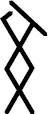 Рис. 11. Пример составной руны  Феху  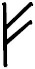 Руна Феху – это первая руна Старшего Футарка, которая переводится как «скот». Скот в скандинавском мире символизирует богатство. Тот, кто владел скотом, имел пищу и все необходимое для выживания и процветания. Феху используется сегодня в любой магии, в результате которой вы надеетесь преумножить свое богатство и ресурсы, включая денежную магию, продвижение по службе, успех в бизнесе и предпринимательстве.Уруз  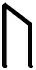 Уруз в Старшем Футарке следует за Феху и имеет сходное значение, с тем лишь отличием, что Феху – это домашний скот, а Уруз – дикие быки. Уруз, в меньшей степени связанный с социальным благополучием, может использоваться в магии в случаях, когда вам нужно укрепить свою волю, чтобы получить желаемое и достичь своих целей.Кеназ  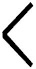 Руна Кеназ – это руна, связанная с факелом, огнем и светом. В магии процветания руна Кеназ может быть использована для преумножения чего угодно. Она также приносит вдохновение для новых предприятий.Гебо  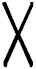 Руна Гебо означает «дар», и хотя она связана с партнерством и любовью, она и буквально является даром, неожиданным благом или ценностью.Йера  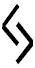 Руна Йера – это руна года и цикла урожая. В магии она используется для плодородия, преумножения и роста, а также для получения награды за тяжелую работу, подобную урожаю, который пожинает фермер. В отличие от Гебо, руна Йера не является неожиданно свалившимся на вас богатством, а представляет из себя вполне заслуженную награду за напряженную работу.Соулу  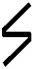 В качестве руны Солнца Соулу представляет собой силу успеха и плодородия во всех начинаниях. Таким образом вы привлечете силу и свет во все свои дела.Ингуз  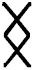 Руна Ингуз, названная в честь бога Инга и связанная с богом плодородия Фрейром, используется для привлечения изобилия, связанного с землей и ростом. Такова сила языческого процветания, нашей связи с жизненной силой земли и благ, которые приходят, когда вы находитесь в гармоничных отношениях с землей.Одал  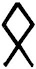 Руна Одал является руной наследия. В денежной магии ее нужно использовать с осторожностью, поскольку она представляет собой наследование денег, имущества или земель от других членов семьи. Хотя кто-то может передать вам что-то ценное, будучи в добром здравии, обычно наследование происходит только после смерти.Печати ЮпитераВ средневековой церемониальной магии было принято создавать талисманы на основе семи планет. Они известны как печати или пентакли планет, хотя печати не всегда представляли собой изображение пятиконечной звезды. У каждой планеты есть несколько печатей, и традиционные инструкции для использования каждой из них можно найти в классической книге «Clavicula Salomonis» или «Ключ царя Соломона», переведенной основателем герметического Ордена Золотой Зари Сэмюэлем Лидделлом «Мак-Грегором» Мазерсом.Хотя книга написана для средневековых магов иудео-христианской традиции, в ритуалах которых используются иудейские имена Бога и архангелов, знание, представленное в ней, оказало значительное влияние на современных ведьм, особенно на Джеральда Гарднера, и вошло в Викку. Современные ведьмы адаптировали материал для собственных языческих магических систем. Эти печати, которые полагается освящать и носить с собой, приносят удачу, привлекают блага, защищают от болезней и негативных магических воздействий. Особенности действия зависят от природы каждого талисмана.Две печати, которые теснее всего связаны с магией процветания, являются, естественно, печатями Юпитера. Второй Пентакль Юпитера (рис. 12) используется для получения «славы, почета, достоинства, богатств и всевозможных благ», а также для ясности ума, необходимой в поиске сокровищ. Традиционно знак печати следует наносить на чистый пергамент «пером ласточки и кровью ушастой совы», хотя, честно говоря, я не знаю никого, кто бы точно следовал этим указаниям. Я ограничивался бумагой и чернилами, хотя мне известны люди, получавшие желаемый результат с помощью ксерокопии.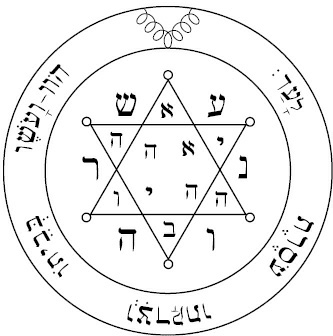 Рис. 12. Второй Пентакль Юпитера  Другим полезным нам пентаклем является Четвертый Пентакль Юпитера (рис. 13). Он используется для получения богатств, почестей и богатства в целом. Находящаяся под покровительством ангела Бариэля, эта печать должна наноситься на серебро в четверг, в один из планетарных часов Юпитера (в идеале, когда Юпитер находится в знаке Рак). Поскольку цикл Юпитера длится примерно двенадцать лет, ждать момента, когда Юпитер войдет в знак Рак, можно очень долго.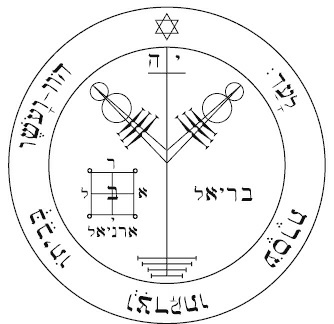 Рис. 13. Четвертый Пентакль Юпитера  Хотя существуют подробные средневековые инструкции для освящения печатей и соответствующие ритуалы, большинство знакомых мне ведьм используют печати почти так же, как и руны, то есть в качестве символов, которые обладают собственной божественной силой и историей и могут быть адаптированы для современных нужд. Их можно чертить на бумаге или пергаменте и носить с собой в кошельке или сжигать; изготавливать из голубого воска; гравировать на металле (лучше всего использовать серебро или жесть); вырезать на свечах. Некоторые ювелирные компании выпускают для продажи талисманы из средневековых гримуаров, включая Соломоновы печати, которые продаются в Интернете и оккультных магазинах.Есть и другие талисманы Юпитера, например, талисман с использованием магического квадрата Юпитера (рис. 14). Планетарные магические квадраты представляют собой цифровые последовательности, настроенные на энергию планеты. Вы можете создать геометрический знак, основываясь на квадрате Юпитера. Для этого обозначьте свое намерение и сведите его к числовой последовательности. Например, для того чтобы изготовить талисман богатства, превратите в числовую последовательность слово wealth  (богатство):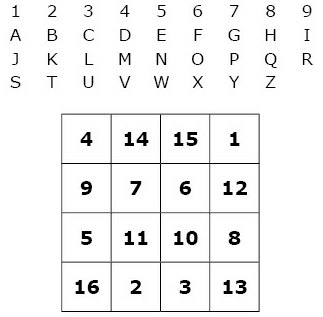 Рис. 14. Магический квадрат Юпитера  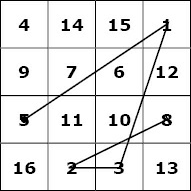 Рис. 15. Фигура богатства на квадрате Юпитера  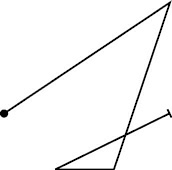 Рис. 16. Фигура богатства  Wealth  (богатство) будет обозначаться цифрами 5–5–1–3–2–8. Соедините эти цифры линией и получите геометрическую фигуру богатства.Традиционно эту фигуру следует использовать как бумажный талисман. В каббалистической магии цифрой Юпитера является четверка, поэтому формой талисмана будет квадрат (фигура, имеющая четыре стороны), основным цветом должен быть синий, а дополнительным – оранжевый, находящийся на противоположной стороне спектра. Вырежьте два бумажных квадрата, связанные тонкой полоской, как бумажные куклы, и изобразите разные знаки Юпитера на каждом, рисуя оранжевым цветом на синем фоне или синим цветом на оранжевом фоне. У Юпитера есть традиционная печать, связанная с этой планетой (рис. 17), а также фигуры Планетарного Разума и Планетарного Духа (рис. 18 и 19), которые также можно использовать. Вы можете использовать и один из пентаклей Юпитера. Затем талисман складывают, прижимая один квадрат к другому. Можно добавить нечто, соответствующее вашему намерению (например, траву, масло или смесь), в середину талисмана, прежде чем сложить его, после чего талисман следует склеить. Отлично подойдет кусочек хлопка с четырьмя каплями масла кедра или корицы. Полоска бумаги, соединяющая два квадрата, после склеивания станет петлей, через которую можно продеть нить и носить талисман как кулон (рис. 20). Такие талисманы обычно прячут под одеждой, чтобы защитить от любопытных глаз.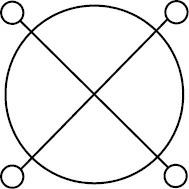 Рис. 17. Планетарная печать Юпитера  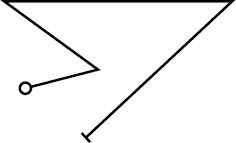 Рис. 18. Фигура Планетарного Разума  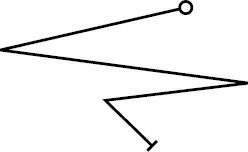 Рис. 19. Фигура Планетарного Духа  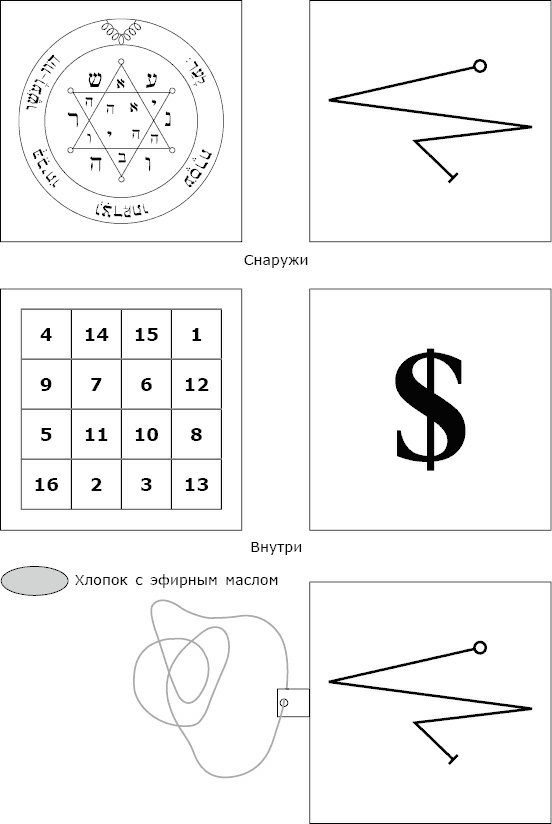 Рис. 20. Изготовление талисмана Юпитера. Снаружи (печать и знак) и внутри (магический квадрат и знак доллара).  Печати ангелов для процветанияМногие современные маги предпочитают работу с силами ангелов работе с традициями народной магии и церемониальными формами ведовства. Ангельские силы служат божественной воле и могут работать на благо людей только тогда, когда мы используем свою волю для сознательного приглашения их в свою жизнь для работы с нами. Когда же мы приглашаем их, ангелы более чем благосклонно относятся к тому, чтобы помочь нам в достижении наших целей, включая цели финансовые. Некоторые люди убеждены, что денежная магия находится вне сферы ангельских сил, однако я выяснил, что эти силы весьма благоприятны для магии процветания. Они великолепны в решении простых задач, а также могут оказывать долговременную помощь в карьере и инвестировании. Помогая нам финансово, они помогают нам найти свою Истинную Волю во всех сферах жизни.Мы можем призывать для помощи в денежной магии некоторых архангелов. Их связи со стихиями и планетами соответствуют намерениям денежной магии.Задкиил  Архангел Юпитера. Задкиил считается архангелом правоты, его также можно призывать для преумножения удачи и благ, которые у вас уже есть. Он также связан с фиолетовым пламенем, энергией, растворяющей все нежелательные силы. Задкиил может помочь вам преодолеть препятствия на пути к процветанию. Его днем является четверг, день Юпитера.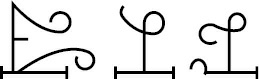 Рис. 21. Печать Задкиила  Анаэль  Архангел Венеры. Имя традиционно переводится как «Милость Божия», это архангел красоты и любви. Анаэля, связанного с магическими силами Венеры, можно призывать для получения благ, даров, роскоши и комфорта в доме. Днем Анаэля является пятница, день Венеры.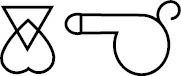 Рис. 22. Печать Анаэля  Уриил  Архангел стихии Земля. Уриил является и архангелом стихии Земля, и архангелом «новой» планеты Уран. Уриил известен как «Божий свет», поскольку проливает свет на тайны и делится знанием о незримом. В своем земном проявлении Уриил держит ключи к богатствам недр Земли, его можно призывать в магии процветания. Уриил и Уран не имеют своего дня, хотя, поскольку считается, что Уран энергетически является верхней октавой Меркурия, можно использовать среду, день Меркурия.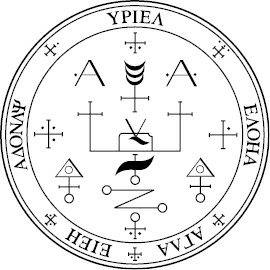 Рис. 23. Печать Уриила  Михаил  Архангел Огня и Солнца. Его имя означает «Богоподобный». Хотя он считается скорее защитником, чем ангелом процветания, связь с Солнцем дает ему способность создавать успех, а связь с Огнем – страсть и наслаждение работой. В некоторых традициях Михаил считается архангелом Меркурия, а Рафаил – архангелом Солнца. Будучи фигурой, связанной с Меркурием, Михаил может участвовать в денежной магии, поскольку через Меркурия он связан с торговлей, коммуникацией и азартными играми. Если Михаила связывать с Солнцем, то его днем является воскресенье, а если с Меркурием, – то среда.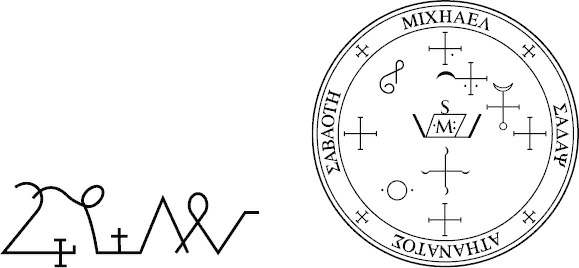 Рис. 24. Печать Михаила  Архангелы, связанные с семью древними планетами, имеют печати, которые можно использовать в магии для их вовлечения. Уриил, связанный с внешней планетой, не обладает такой фигурой. Для него можно использовать пентакль, алхимический треугольник Земли или планетарный земной символ.Выберите, с каким ангелом вы хотите работать ради своего процветания. В день этого ангела возьмите лист бумаги и начертите фигуру ангела на нем. Хорошо, если цвет бумаги или чернил соответствует ангелу, с которым вы собираетесь работать. Цветами Задкиила являются синий и пурпурный, Анаэля – зеленый и розовый, Михаила – желтый, золотой и красный, Уриила – все цвета, связанные с землей (коричневый, черный и зеленый). Затем напишите свою просьбу, адресованную ангелу. Какой помощи вы хотите? Какова цель вашей работы с ангелом? Сожгите лист бумаги в огнеупорном контейнере и развейте пепел. Отмечайте, как проявляется в вашей жизни влияние ангела, и работайте с ним для воплощения своих мечтаний.Амулет игрокаАмулеты для азартных игр, использующиеся для повышения шансов на успех, результат которых зависит от случайности и навыков, – весьма распространенная форма народной магии. В американской народной магии используются образы хватания в таких амулетах, поскольку победитель хватает выигрыш и уходит. Используются такие ингредиенты как пальчатокоренник (имеющий форму руки) и лапчатка. Корень ипомеи используется для того, чтобы обозначить контроль над ситуацией и управление ею. Магнитный железняк берется для привлечения богатства, а даймы «Меркурий» – в честь бога удачи и азартных игр – также являются весьма популярными ингредиентами в магии азартных игр.Для создания амулета игрока положите следующие ингредиенты в зеленый или красный мешочек:ПальчатокоренникКорень ипомеиЛист лапчаткиМускатный орехСеребряный даймВы можете периодически окроплять корни и мускатный орех маслом корня ипомеи или маслом для быстрых денег, чтобы «подпитать» и усилить их.Еще кое-что о магии процветанияНекоторые приемы магии процветания сложно отнести к какой-то одной категории – магии свечей, талисманам, снадобьям или ваннам. Они могут объединять в себе несколько форм. Некоторые из подобных заклинаний являются традиционными (как минимум имеют выраженные традиционные элементы), в то время как другие вполне современны. Но все приносят результаты, ради которых их и проводят.Заклинание «Горшок с золотом» Впервые я встретился с заклинанием «Горшок с золотом» в «Книге заклинаний духовного человека», которую написал Дража Микахарич. Мне знакомы и иные варианты этого же заклинания, в котором используется магнитный железняк для привлечения процветания. Смысл заклинания в привлечении денег путем создания волшебного горшочка. Горшки иногда создаются для того, чтобы в них жили духи, а этот предназначен для духа процветания, чтобы тот мог нести свои дары владельцу горшка. Вот мой собственный вариант заклинания:2 куска магнитного железняка, которые притягиваются друг к другуЖелезные стружкиЗолотые и серебряные блестки (или истолченный пирит)Зерна пшеницы или три пшеничных колоскаЗерна сушеной кукурузы (маиса)Кусочек меди, медные опилки или медная монета5 даймов (они не обязательно должны быть серебряными)1 разорванная пятидолларовая банкнотаНесколько английских булавок1 небольшое зеркало3 кусочка красного или белого коралла1 синий камень, такой как бирюза или лазуритМускатный орехХотя в данном случае магический круг не требуется, я собрал свой горшок с золотом в священном пространстве круга и считаю этот метод весьма эффективным. Следует положить все ингредиенты в чашу, поэтому выберите такую емкость, в которую поместится все необходимое. Точных инструкций относительно объема составляющих не существует, поэтому следуйте своей интуиции, решая, сколько положить зерна, блесток или булавок. Затем помолитесь над чашей или горшком. В молитве следует упомянуть о том, что именно вы являетесь владельцем горшка и с помощью этого заклинания получите те деньги, которые вам необходимы, и даже больше – для отдыха и удовольствий. Я очистил и освятил все ингредиенты в своем горшке с золотом, но это не считается обязательным в данном заклинании.Вы как владелец горшка и человек, которому он будет нести пользу, должны спрятать его в безопасном месте. Другим людям не следует его видеть. Заклинание нужно «подпитывать» только тогда, когда вы одни. Влияние другого человека, который может питать зависть (сознательно или подсознательно), способно повредить горшку или даже разрушить его, поэтому не следует показывать его посторонним.Каждый вторник следует доставать два куска магнитного железняка и класть их в стакан с водой, куда добавлена чайная ложка виски. Оставьте их в стакане на полчаса, а затем достаньте. Положите их обратно в горшок и попросите о деньгах, которые вам понадобятся в ходе ближайшей недели, включая средства для уплаты по счетам, на еду, отдых и для сбережений. Добавьте четверть чайной ложки железных опилок к кусочкам магнитного железняка. Постепенно, благодаря регулярному добавлению опилок, они станут больше. Затем медленно и осторожно выпейте стакан воды или разбрызгайте его содержимое по дому, чтобы привлечь блага. Когда пьете воду, будьте внимательны и не проглотите железные опилки, которые могли остаться в стакане.Банка для мелких денег Иногда мы неразумно распоряжаемся своим капиталом, что касается использования и мелких денег. Мы теряем огромное количество мелочи, что символизирует и иные ресурсы в нашей жизни. Вы в силах изменить это, начав использовать банку для монеток. Многие из нас собирают мелочь, но мы можем использовать ее и в магических целях.Выберите большую банку для мелких денег. Лучше, если она будет сделана из цветного стекла (например, зеленого или синего). При растущей Луне (в идеале – сразу после новолуния) добавьте в банку несколько щепоток следующих ингредиентов:Измельченная корицаСемена щавеляЯгоды можжевельникаЕсли вы собираетесь считать свои мелкие деньги с помощью специального аппарата, а не самостоятельно, то травы этому помешают. В таком случае положите травы в мешочек, который следует поместить в банку. Затем положите в банку всю мелочь, накопленную за день. Помните о том, что все, помещаемое в банку, преумножается в вашей жизни. Попросите вселенную о благах для себя ради всеобщего наивысшего блага.Поставьте банку в такое место, где вы будете видеть ее ежедневно, и возьмите за правило складывать в нее мелкие деньги. Если у вас есть алтарь домашнего духа, genius loci  вашего жилища, можете поместить банку туда. Пусть все члены семьи складывают в нее мелкие деньги. Когда банка наполнится, сосчитайте и переместите монетки, а затем начинайте снова. Используя это заклинание, вы в буквальном смысле увидите, как множится ваше имущество, что окажет благотворное влияние на всю вашу жизнь. На моем алтаре стоит зеленая банка, и после того как я ввел эту традицию, я заметил, что мои сбережения начали заметно расти, и я стал лучше разбираться в инвестировании и управлении вложениями.Поэтическое заклинание процветания Это заклинание было разработано под влиянием каббалистической магии. В нем используются четыре монеты, символизирующие четвертую сефиру каббалистического Древа Жизни, Хесед. Планетой сефиры Хесед является Юпитер, поэтому, управляя духовностью, она управляет также изобилием и богатством.Очертите магический круг. Освятите четыре монеты и зарядите их намерением процветания. Затем поместите их вокруг синей свечи, заряженной для привлечения изобилия. Вы можете окурить монеты и свечу благовонием из корицы или кедра, чтобы укрепить связь с сефирой Хесед, или окропить маслом корицы или кедра. (Обратите внимание: масло корицы может вызывать раздражение кожи, его следует разбавлять базовым маслом.) Призовите архангела Задкиила, покровителя как Меркурия, так и Хесед. Попросите о богатствах, которых вы желаете. Затем четыре раза произнесите следующее заклинание:Я прошу процветания Силой четырех, Материальных богатств У силы Богов. Умножения денег, Легко приходящих. Умножения денег, Легко получаемых. Я прошу изобилия Ради высшего блага, Которому заклинание Не нанесет вреда. (И когда вы прочитаете заклинание в четвертый раз, закончите фразой): Да будет так. Освободите круг. Теперь у вас есть два варианта действий: носить четыре монеты с собой в специальном мешочке и потряхивать ими каждый день, прося у вселенной процветания, или закопать их в ряд перед своим домом – там, где вы ходите каждый день. Когда вы потряхиваете их или проходите над ними, вспоминайте о своем намерении процветания, и если у вас есть определенная потребность, думайте о ней. Ресурсы, которые вам необходимы, придут к вам сами.Итальянское заклинание «Дар лимона» Приведенное ниже заклинание призывает в дом процветание и блага. Оно принадлежит итальянской традиции ведовства и описано в классической книге «Арадия» («Евангелие ведьм»). Вам понадобится лимон и несколько прямых булавок с цветными головками. Можно использовать булавки с головками любых цветов, кроме черного, который повредит вашей удаче. Традиционно рекомендуется брать зеленый лимон, который пока еще не созрел, но если у вас нет возможности сорвать незрелый лимон с дерева, зрелые лимоны из магазина вполне подойдут. Я работал со зрелым лимоном и получил желаемый результат.При полной Луне с молитвой Диане, богине ведьм, воткните в лимон столько булавок, сколько сможете. Затем повесьте его на леске в углу своего дома – там, где он не будет привлекать излишнего внимания. Лимон принесет вам и вашей семье удачу и блага во имя Дианы.Путь к богатству Традиционный ведовской прием заключается в том, чтобы положить травы или настой трав в обувь. Когда вы идете в такой обуви, вы призываете процветание. Идея, лежащая в основе этого приема, пришла из магии проклятий и воздействия. Когда чье-то имя или фотография помещается в вашу обувь, вы «наступаете» на этого человека, что является ритуалом обретения власти над ним. Поместив травы, способные приносить процветание, в свою обувь, вы приказываете этим травам делать то, чего вы хотите.Некоторым современным ведьмам не по душе эта идея, поскольку они считают, что такая магия недобра, но мне известны люди, не знакомые с идеей, лежащей в основе описанного метода, которые просто полагали, что это способ сблизиться с духами растений, и достигали успеха. Лично я считаю, что главным в магии является намерение, и если у вас нет намерения принести вред, но есть намерение сблизиться, то именно такой результат вы и получите. Если вы в чем-либо сомневаетесь, спросите духов растений.Измельченные корица, горчица и мускатный орех используются в данном заклинании чаще всего, хотя некоторые предпочитают дымянку. Традиционно дымянка считается растением потустороннего мира. Первоначально меня удивило, что ее используют в качестве растения процветания, но, как мы знаем, ко многим божествам потустороннего мира можно обращаться, занимаясь магией процветания.Ваш бюджет Оплата счетов заставляет нервничать многих людей. Наши страхи проявляются, когда мы видим, как суммы, принадлежащие нам, уменьшаются. Когда я впервые взял кредит, моя рука дрожала всякий раз, как я выписывал чек. Хотя я мог себе это позволить, сама мысль о выплате крупных сумм вызывала во мне страхи, связанные с деньгами и нуждой.Возьмите за правило совершать ритуал, когда оплачиваете свои счета и сводите бюджет. Поставьте кастрюльку с водой на плиту и бросьте в нее несколько щепоток трав Юпитера – корицы, гвоздики, мускатного ореха… любого, что обладает сильным ароматом. Вы также можете использовать благовоние. Пусть запах разнесется по дому, пока вы занимаетесь своими денежными делами. Это поможет вам расслабиться и расширить сознание, и вы не станете сжиматься от страха и напряжения. Возьмите остатки воды или остывший пепел от благовония, вотрите в край своей чековой книжки, а также в края счетов, которые вы отправляете. Таким образом вы будете рассылать денежные блага, оплачивая свои счета, и, следовательно, получите еще больше благ. Если вы использовали кастрюлю и у вас осталась вода, можете взять ее для мытья полов или окропить ею дверные проемы и оконные рамы, чтобы привлечь процветание к тем, кто живет в доме.Если вы оплачиваете счета через Интернет, вам стоит разработать версию описанного ритуала, которая будет соответствовать этому процессу. Вы, скажем, можете просто кипятить воду с травами, пока занимаетесь своими счетами.Заклинание «Вращение Колеса Фортуны» Обычно в картах Таро Колесо Фортуны означает удачу, блага и в целом финансы, процветание и возможности. В церемониальной магии планета Юпитер связана с картой Колесо Фортуны, обозначая преумножение и пользу. У большинства людей, которые приходят для «гадания», а не прояснения духовных вопросов, есть сложности, поэтому изменение положения Колеса Фортуны считается хорошим знаком, если только карта не оказывается перевернутой.Хотя мы знаем, что карта Колесо Фортуны имеет гораздо более широкий и глубокий смысл, в этом заклинании используется ее общее значение для изменения вашей судьбы и привлечение процветания. Это заклинание отлично подходит для долговременных проектов и работы с финансовыми целями.Карта Колесо ФортуныКусочек бирюзыБумага для написания прошенияЗапишите свое намерение. Каковы ваши долговременные цели?Достаньте карту Колесо Фортуны из колоды Таро. Если вы часто раскладываете карты для себя или других людей, вам могут понадобиться две колоды. Одна колода – для раскладов, другая – для заклинаний. Это заклинание предполагает, что вы на короткое время оставите карту на алтаре.Стоя в магическом круге, возьмите в одну руку бумагу с написанным намерением, а в другую – карту Колесо Фортуны. Прочитайте свое намерение, но не сжигайте его и не используйте конус силы. Сверните бумагу так, чтобы не было видно написанного. Посмотрите на карту. Представьте, что она является вратами, и вы стоите перед Колесом Фортуны. Вообразите, как колесо вращается, и по мере того, как оно вращается, ваши цели становятся все ближе. Некоторые представляют, как колесо приносит результат. Другие воображают, что колесо подобно ткацкому станку, и его нити сплетаются, создавая образ успеха.Положите карту на алтарь, а бумагу с намерением поместите сверху. Зарядите бирюзу так, чтобы она проявляла энергию Юпитера и помогала воплотить ваше намерение в физической сфере. Затем положите бирюзу на бумагу и карту. Воспользуйтесь конусом силы, чтобы направить свое намерение. Освободите круг и вернитесь в обычное состояние.Оставьте камень, бумагу и карту на алтаре как напоминание о том, что сила космического колеса скоро обратится к вам. Возможно, результатов придется подождать, но они обычно бывают прочными и долговременными. Когда вы почувствуете, что ваши намерения начали проявляться, отметьте это и носите с собой камень, чтобы продолжить притягивать воплощение своих намерений. Вы можете сжечь бумагу и развеять пепел, а также вернуть карту Колесо Фортуны в колоду.Изгнание долга Мы много говорили о притяжении и преумножении, но в магии процветания существуют и противоположные силы – силы уменьшения и сжатия. Всегда есть два подхода к ведовству: вы можете преумножать то, чего желаете, или уменьшать препятствия, которые мешают вам получить желаемое.Большинство людей, испытывающих проблемы с деньгами, страдают от долгов. Они просто по уши в долгах. Если вы совершаете некие долговременные вложения в то, что со временем возрастет в цене (например, в дом), вы берете на себя разумный долг – с тем условием, что в силах его выплачивать. Траты на образование, зачастую весьма внушительные, – это другой пример долговременных вложений, благодаря которым в будущем вы получите более высокую зарплату и успешную карьеру. Хотя стоимость машины не повысится, если только это не коллекционная модель, затраты на ее приобретение могут быть оправданны, тогда долг также будет разумным. Если вы тратите деньги на еду, счета, бензин, путешествия или развлечения и каждый месяц не способны погасить задолженность по кредитной карте, вы живете не по средствам и накапливаете неразумный долг. Мы еще обсудим это, когда обратимся к теме управления финансами и научимся быть более разумными в своих финансовых делах. Мы можем использовать магию для того, чтобы положить конец своему долгу, чтобы наши богатства росли без негативного влияния прошлых ошибок.Сатурн одновременно является планетой кармы и планетой уменьшения. В астрологической магии он отличный партнер Юпитера. В то время как Юпитер преумножает и приносит блага, Сатурн уменьшает и связывает. Эта старшая планета заставляет нас принять ответственность за совершенные нами в этой или прошлых жизнях действия. Такова суть современного метафизического учения о карме. Карма означает действие, и на своих действиях мы учимся. Магия Сатурна может помочь нам вылезти из долгов.Черная свечаБелая бумагаНожницыМасло пачулиЛучше всего проводить это заклинание в субботу (день Сатурна), когда Луна убывает. Сложите все долги, которые имеются у вас к настоящему моменту. Не забудьте включить счета и выплаты, которые вам необходимо совершить, чтобы приблизиться, насколько это возможно, к полному избавлению от долгов. Используя магический квадрат Сатурна (рис. 25), составьте фигуру размера долга (рис. 26). Число Юпитера в каббалистической магии – четверка, а число Сатурна – тройка, поэтому вырежьте фигуру с тремя сторонами (равносторонний треугольник) из белой бумаги. На этом треугольнике черными чернилами нарисуйте фигуру, составленную вами.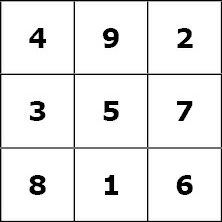 Рис. 25. Магический квадрат Сатурна  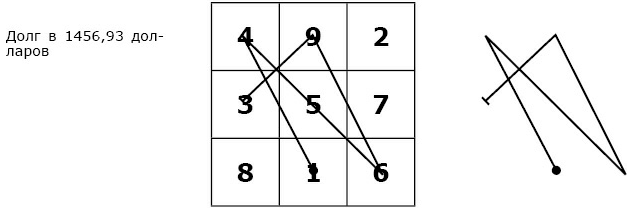 Рис. 26. Составление фигуры  Начертите магический круг. Сосредоточьтесь на фигуре. Пусть ее образ войдет в ваше сознание. Положите ее на алтарь. Затем возьмите черную свечу, очистите ее и окропите маслом пачули. Хотя масло пачули связано с деньгами благодаря своим земным качествам, пачули также является растением Сатурна и достаточно недорогим эфирным маслом, которое вы можете позволить себе даже будучи по уши в долгах. Зарядите черную свечу на уменьшение долга. По мере того как она горит, сгорает и ваш долг. Зажгите свечу, поставьте ее на подставку, под которую следует положить треугольник с фигурой. Освободите круг как обычно.Данное заклинание, как и управление финансами, требует внимания. Наблюдайте за тем, как горит свеча, и когда она вот-вот догорит, зажгите ее пламенем фигуру и бросьте ее в огнеупорный контейнер. Щипцами потушите свечу, возьмите оставшийся воск и пепел и закопайте их в землю. Такие действия показывают силам вселенной, что вы готовы проявлять внимательность в обращении со своими финансами, и вместе с ними вы можете избавиться от долга.Подкрепите заклинание действиями в реальном мире. Поговорите с людьми, которым вы должны, попытайтесь составить план выплат. Обратитесь к услугам консолидации долгов. Заклинание поможет вам уменьшить долг, но не ликвидирует ошибки, сделанные в прошлом. Сатурн – это планета кармы, ответственности за прошлое, но груз вашего прошлого может быть значительно уменьшен. Возможно, вы неожиданно получите значительную сумму денег, которую следует использовать для погашения долга.Получение новой работы Часть успешного плана процветания заключается в работе, которая вам нравится и приносит необходимые деньги. Магия может быть использована для того, чтобы найти новую работу, когда та работа, которая у вас есть, вас не устраивает, или у вас нет никакой работы.Составьте список, используя для написания синие чернила, всего, чего вы хотите от новой работы. Какие у нее должны быть качества? Каковы ваши требования? Сосредоточьтесь на том, чего вы хотите, а не на том, чего вы не хотите. Если есть что-то, чего вы совершенно не хотите, сосредоточьтесь на противоположном качестве.Изготовьте ароматическую воду в соответствии со следующим рецептом:1 унция медицинского спирта5 капель эфирного масла апельсина9 капель эфирного масла лаванды4 капли ванильного экстрактаСмешайте все ингредиенты и обрызгайте ими список. Сомните бумагу и сожгите при растущей Луне. Благодаря медицинскому спирту в огне появятся синие отблески, а ароматы привлекут богатство. Скоро у вас появится работа, соответствующая требованиям, которые вы включили в список.Заклинание для успеха в судебных делахУспех в судебных делах (особенно тех, что связаны с денежными компенсациями) также связан с Юпитером. Хотя некоторые маги используют воинственный подход к суду, призывая силу богов войны для победы над врагом, подход Юпитера дарит силу, благодаря которой дело естественным образом решается наилучшим для вас образом.Изготовьте смесь из следующих ингредиентов:ЛаданЛюбистокСемена фенхеляКалендулаКорень сарсапарелиКорень калганаДобавьте ягоды сумаха, если вы знаете, что виноваты и просто пытаетесь смягчить приговор. Истолките смесь, чтобы получился порошок. Поместите его либо в пурпурный мешочек, добавив туда корень ипомеи, либо нарисуйте на бумаге второй Пентакль Юпитера, поместите смесь на горящий уголь, чтобы получилось благовоние, и окурите пентакль дымом для успеха в суде. Пусть амулет будет с вами во время суда, а еще лучше – в течение всего времени, пока длится процесс. Когда исход дела решен, сожгите талисманы и закопайте пепел.Защита от кражи Для того чтобы защитить свой дом, бизнес или транспортное средство от воров, сделайте этот амулет непосредственно перед новолунием. Выберите камень, с которым вы чувствуете связь (нефрит, гранат, аметист или тигровый глаз). Очистите его и зарядите для защиты.Следующие травы смешайте в равных частях с одной частью любого растения с колючками или шипами (например, с шипами розы, боярышником колючим, семенами репейника, дурмана или чертополоха):РозмаринМожжевельникРепешокЛапчаткаФенхельПачулиПоместите смесь в черный мешочек и повесьте в месте, которое хотите защитить. Лучше всего обновлять это заклинание каждый год, а старый мешочек закапывать.Глава 9. Магия и бизнесОбъединение магии с бизнесом – нелегкая задача, хотя они длительное время шли рука об руку. Книга, где описаны способы обретения денег с помощью магии, была бы неполной без самого очевидного способа: предложения своих услуг в обмен на деньги. Поскольку я зарабатываю на жизнь, предлагая магические услуги, а также сочиняя книги и читая лекции о магии, я немало времени посвятил раздумьям на эту тему. Она очень неоднозначно воспринимается членами языческого сообщества.Современное неоязыческое сообщество испытывает значительные трудности, объединяя идеи денег и магии. Нам тяжело отойти от иерархий и представлений традиционной религиозной организации. Немногие из нас выросли в языческом сообществе. И даже если нам посчастливилось провести свои ранние годы в языческом кругу, в современном обществе язычество не является доминирующей парадигмой. Из-за этого мы часто противопоставляем себя другим, особенно представителям иных религий. Мы в значительной мере определяем себя, отталкиваясь от того, кем мы не являемся, а не опираясь на то, кем являемся.Когда мы видим организацию, окруженную изобилием и еженедельно собирающую средства со своих прихожан, мы видим лицемерие. Такие институты, как католическая церковь, посвящены идеалам Иисуса Христа: служению бедным, больным и отверженным, и у них есть немало подразделений, которые получают финансирование именно на эти цели. Однако у католической церкви имеется невероятное количество ресурсов в виде драгоценных металлов, камней, артефактов и произведений искусства, что заставляет задуматься о том, насколько больше она могла бы делать. Некоторые религии собирают пожертвования на каждом служении, в то время как другие получают определенную часть дохода своих прихожан. Многие храмы требуют ежегодных взносов за членство. Церкви в Америке освобождены от уплаты налогов, что означает, что они не платят ни местных, ни федеральных налогов, поскольку они оказывают социальные услуги населению. Те, кто покинули такие религии или ощущали, что религии отвергают их, особенно негативно относятся к финансовым взаимоотношениям. Мы говорим: «Религия должна быть бесплатной» или «Религия должны быть доступна всем, а не только тем, у кого есть деньги». Когда мы принимаем новую религию, мы ищем тех, кто разделяет наши идеалы относительно денег, или вносим свои идеалы в новую религию.Джеральд Гарднер, чьи работы привели к возрождению ведовства, огласил старые законы ведовства, которые включали следующие положения:119. Никогда не принимайте деньги за искусство, ибо деньги очерняют принимающего их, как очерняют колдунов, чародеев и христианских священников, которые принимают деньги за свое искусство. И они продают прощение за человеческие грехи. 120. Не уподобьтесь им. Если вы не принимаете деньги, вы не испытаете искушения использовать искусство во зло. Эти простые фразы отделяют христианских священников от «колдунов и чародеев». Из-за стремления представить ведовство (по крайней мере среди его приверженцев) как традицию жрецов и жриц, оно оказалось отделенным от народных традиций, мудрых мужчин и женщин, помогавших людям в болезни, любви, поиске потерянного и спасении от проклятий. Искусство Гарднера больше схоже с храмовыми традициями, посвященными богам природы и жизни, однако это лишь одна его сторона. Ведьмы Гарднера оказались не теми, кто посвящал себя помощи обществу, а кто практиковал тайно, в идеале – под маской добропорядочных христиан (по крайней мере, до публичных выступлений Гарднера). В те дни последователи Гарднера предпочитали прятаться.Законы Гарднера неоднозначны по нескольким причинам. Изначально они появились в его учениях только тогда, когда Дорин Валиенте и другие члены предложили свои собственные правила, которые должны были ограничить общественную деятельность Гарднера, поскольку ведовство должно было оставаться в тайне. Он же ответил: «Нам не нужны другие законы – законы у нас уже есть» и открыл свой свод законов Ардеинс. Многие люди убеждены, что он сам создал Ардеинс, желая держать под контролем свой ковен и его независимых членов.Если вы прочтете Ардеинс полностью, то заметите странный, почти христианский тон законов, больше напоминающий иудео-христианские заповеди, начинающиеся с «не», нежели простоту и красоту викканского наставления и закона троекратного возмездия. Из закона 120 свода Ардеинс становится понятно, что деньги склоняют нас ко злу – и, возможно, являются злом и сами. Это не совсем языческая идея. Она вызывает в памяти фразу «Деньги – корень зла». Хотя ученые полагают, что впервые данная фраза появилась около 1000 года нашей эры, изначально она пришла из христианской Библии. Первое послание к Тимофею, 6:10, гласит:Ибо корень всех зол есть сребролюбие, которому предавшись, некоторые уклонились от веры и сами себя подвергли многим скорбям. Хотя эта идея могла проникнуть в народное творчество и постепенно в Викку, поскольку христианские идеи стали смешиваться с языческим знанием, она не языческая. Помните, что эта же философия говорит нам, что змеи, фрукты и женщины являются источниками всех наших проблем. Библия предлагает искать блага на небесах и проявлять смирение и скромность в мире, поскольку стремление к деньгам мешает увидеть Бога. Некоторые церкви не очень-то следуют данному предписанию, хотя с философской точки зрения я могу принять эту идею. Возможно, вы принадлежите к религии, которая полагает, что вы отделены от бога и должны стремиться к божественному, что противоположно представлению о том, что божественное всегда с вами, внутри вас, является вашей частью. Мне ближе последнее.Что еще более интересно, будучи жрецами и жрицами, мы отделяемся от колдунов и чародеев в теории Гарднера, хотя эти слова являются синонимами в народных представлениях о ведьме. Культуры, благосклонно относящиеся к магическим традициям (или, по крайней мере, не подавляющие их), ничего не имеют против смешения магии и денег. Гарднер мог бы назвать многих практикующих, происходящих из таких культур, колдунами и чародеями.Вы можете обнаружить магические практики в африканских традициях вуду, сантерия и ифа, а также в американской традиции худу, на которую они оказали влияние. Хотя мы предпочитаем думать, что восточные традиции сосредоточены исключительно на просветлении и духовной эволюции, в Индии и на Дальнем Востоке, где медицина, магия и философия не разделялись, существуют эквиваленты таких магических практик. Ведический астролог не просто составит вашу натальную карту, но и создаст амулет, который поможет преодолеть неудачи, ею предсказанные. Даосский мудрец даст вам бумажный амулет, который необходимо сжечь, чтобы произошло исцеление, либо использует травы или акупунктуру. Для тех, кто считает себя исключительно жрецами или жрицами храма, те, кто практикуют магическое искусство как в сельской, так и в городской местности, работая напрямую с сообществом, выглядят шарлатанами и обманщиками, лгущими не меньше, чем помогающими, поскольку им необходимо зарабатывать на жизнь. Так возникают негативные представления о жрецах и колдунах. Но люди, практикующие магию, имеют на это такие же основания, как и те, кто предлагают другие услуги. Результаты их действий вполне ощутимы. Если бы это было не так, люди постепенно перестали бы обращаться к ним, и эта профессия со временем прекратила бы свое существование вследствие отсутствия спроса.Такие практикующие очень близки к европейским деревенским ведьмам. Они вовсе не обязательно относятся к жрецам или жрицам храмовых традиций (хотя некоторые таковыми являются), но они продают свое ремесло так же, как это делают пекари, мясники и кузнецы. Выполняя свою работу, они получают оплату за свои услуги. Ведьмы по всей Европе получали плату за свою работу.Современные ведьмы оказываются в куда более странной ситуации. Мы опираемся не на одну традицию, а на многие, включая африканские и восточные, а также народные европейские представления. Однако влияние традиции Гарднера на сообщество сильно, включая влияние его «законов». Многие считают эти законы единственной «реальной» частью Книги Теней Гарднера, появившейся относительно давно, несмотря на отчетливо просматривающееся христианское влияние. И во многих народных магических традициях это влияние присутствует. Законы прочно вошли в наше мышление, несмотря на их христианскую перспективу, поскольку многие из нас воспитывались в христианских традициях. Однако мы подсознательно полагаем, что, отвергая деньги, мы стремимся к истинной духовности, поддерживаемой христианством, и становимся лучше, чем организованные формы религии, которые только на словах следуют учениям. Мы убеждены, что нашли место, где религия будет наконец-то доступна всем.Религия бесплатна – как минимум личная, мистическая религия. Однако если вы хотите принадлежать к определенной организации, в ней могут существовать требования и правила (включая финансовые взносы), необходимые для ее успешного функционирования. Все могут следовать учению Христа и быть христианами, для этого совершенно не обязательно принадлежать к церкви и совершать пожертвования. Все могут выбрать для себя ведовство или язычество и научиться слушать духов природы и богов. Однако если вам интересны определенные учения, учителя, переживания, инструменты, книги или иные услуги, обычно происходит некий обмен. Религия бесплатна, но время и услуги экспертов стоят денег. Отчасти критику порождает идея, что мы не должны платить священникам и другим представителям духовенства, поскольку мы все жрецы и жрицы. Но некоторые из нас все свое время посвящают служению обществу и миру, в то время как другие служат только себе.Магическое предпринимательствоЧем больше мы открываемся обществу, честно сообщая о своем искусстве, тем более востребованными оказываются наши услуги, наши уникальные представления и таланты. Для многих людей ведьмы являются лидерами и проводниками в неизведанное. Мы выполняем эту функцию, следуя примерам почитаемых нами богов, таких как Геката и Гермес. Те, кто хотят исследовать неизвестное, нуждаются в руке, на которую можно опереться.Кто-то посоветовал бы делать это безвозмездно, из любви к искусству. Многие из нас так и поступают, особенно когда искусство используется редко и является лишь частью повседневной жизни.И хотя большинство людей испытывает желание открыто и свободно делиться со всеми, наступает момент, когда спрос на магические услуги начинает превосходить наши возможности, которые оставляет нам работа и обязательства перед семьей и детьми. Наше время ограничено и ценно, как и время всех остальных. Чем больше мы делаем для других (особенно когда мы никому не отказываем), тем меньше времени у нас остается. Мы чувствуем себя опустошенными и лишенными каких-либо стремлений в жизни и духовной практике. Мы раздаем все и не получаем взамен ничего ощутимого. Хотя это всегда честь – оказывать магические услуги другим, – магия истощает, когда служение нарушает равновесие на работе или дома.Некоторые из нас, намеренно или нет, призваны заниматься магией. Наша миссия, как и у многих знахарей, – помогать другим. Подобно знахарям, многие занимаются и другим делом, но знают, каково наше истинное предназначение, в то время как другие оказываются настолько занятыми своими клиентами, что магическая профессия становится единственным источником дохода. Подобно любым другим профессионалам, те, кто полноценно занимаются магией, должны удостовериться, что у них есть обучение, опыт и способности для открытой работы в этой сфере. Профессионалы должны постоянно продолжать свое обучение и увеличивать багаж знаний, познавая новое и погружаясь в глубины древней мудрости, чтобы полностью оправдать свою работу в магической профессии. Если это карьера, относитесь к ней как к карьере, со всей серьезностью и усердием, которого заслуживает любое искусство.Хотя такой переход к полноценной работе часто критикуется в современном языческом сообществе, это древнее занятие, которое существовало во все времена, и существует необходимость восстановить его в современном мире. Далее представлены некоторые «описания должностей», которые попадают в категорию магических профессий. Большинство профессионалов объединяют некоторые из этих направлений, чтобы сделать свою практику более полноценной.Прорицатель Те, кто знаком с гадательными системами или обладает экстрасенсорными способностями, могут работать в качестве прорицателей. Я предпочитаю использовать карты Таро, поскольку они дают точную информацию и представляют собой систему, в рамках которой можно работать. Если у меня есть клиент, которому неясны мои слова, я могу показать ему карту, где присутствует визуальный образ, с которым можно работать. Есть и другие гадательные системы – руны, огамическое письмо, гадание по линиям руки, чайным листьям и кофейной гуще. Можно также использовать более сложные системы, такие как астрология и нумерология. Некоторые прорицатели могут использовать какую-либо гадательную систему, но предпочитают погружаться в состояние глубокого транса, чтобы получить информацию непосредственно от клиента. Другие используют способности медиума, чтобы получать информацию не только из общего божественного банка информации, который называется Хрониками Акаши, но и от определенных духов, начиная с умерших родственников и заканчивая ангелами и духами-наставниками.Целитель В распоряжении человека, занимающегося целительством, имеются разнообразные возможности. Хотя я предпочитаю интуитивную и традиционную ритуальную и целительскую народную магию, многие люди в наши дни отправляются к специалисту, практикующему альтернативную медицину. Обучение искусству, которое является магическим по природе, однако признается в качестве холистической медицины, может быть очень важным для обеспечения коммерческой целесообразности практики. Ведьмы знают, как исцелять при помощи света и энергии, но обучение рейки, терапевтическому прикосновению и исцелению праной сделает практику более понятной для широкой публики, чем просто ведовское целительство. Ведьмы в большинстве своем знакомы с магическим использованием трав, но знание медицинских свойств растений не менее важно, поскольку многие болезни можно вылечить с помощью простых чаев и настоев.Ароматерапия, цветочные эссенции и гомеопатические лекарства отлично дополняют магическую практику, однако они требуют глубоких знаний и умений для безопасного и эффективного использования, особенно если клиент принимает лекарственные препараты. Исцеление с помощью кристаллов и камней является еще одним действенным методом, который в меньшей степени противоречит традиционной медицине. Более эзотерические формы исцеления включают шаманизм и использование отношений с духами и миром духов для сотворения здоровья и изменений в другом человеке. Многие прорицатели считают, что их деятельность пересекается с целительством, и дают советы, связанные с исцелением и изменениями, тем, кто к ним обращается.Магический работник Магические работники – это те, кто использует свои знания и способности, совершая заклинания для других. Это самое неоднозначное направление деятельности современных практикующих, но самое традиционное для практикующих древности. Магические работники используют свои умения и предлагают услуги сообществу. Если вам необходимо любовное заклинание, исцеление, наведение или снятие порчи, заклинание плодородия, вы отправляетесь к местным ведунам, так же как отправляетесь к пекарю, когда вам нужен хлеб. Многие современные язычники считают, что магию нельзя продавать. Они утверждают, что это неэтично. Во многих традиционных сообществах считается, что клиент (тот, чье намерение является причиной совершения действий) несет ответственность за все этические вопросы в магии, а руки магического работника остаются чистыми. Некоторые магические работники устанавливают свои собственные правила этики относительно того, какого рода магические действия они могут совершать.Лично я убежден в том, что совершаю заклинания вместе с людьми, а не для людей. Я учу формировать намерение и собирать материалы, но финальное действие, которое активизирует заклинание (завязать узелок, зажечь свечу или прочитать записанное намерение), должен совершить сам клиент.Учитель Другой неоднозначной магической профессией является профессия учителя. В некоторых ведовских традициях те, кто проходят посвящение, дают обещание не разглашать знания вне ковена и не учить никого ни за какое вознаграждение. Мне знакомо немало ведьм, которые принесли обещание не передавать магических знаний, принадлежащих определенной традиции. Они делятся теми знаниями, которые уже являются общественным достоянием, или же учат магии, а не ведовству. Я не приносил подобных обещаний и начал свое обучение, посещая открытые занятия и семинары. Я считаю, что руководство профессиональных наставников весьма полезно. Когда мы ограничиваем их, это приводит к тому, что у учителей пропадает время или возможность преподавать регулярно и развивать свои навыки. Когда человек активно учит, он накапливает достаточно опыта, чтобы стать профессионалом, который способен делиться богатым запасом знаний и умений. Если вы посещаете занятия профессионального учителя, вы вступаете с ним в священный контакт, и учитель несет ответственность за предоставление заявленного материала, а вы как ученик несете ответственность за то, чтобы учиться в полную силу. Иногда установление прочных границ ведет к большему профессионализму в деятельности учителя, поскольку так ученики оказываются ограждены от личной жизни и ковена учителя.Мастер Хотя индустрия массового производства обратилась и к метафизической продукции, ничто не способно заменить изготовленных вручную вещей: ритуальных инструментов и амулетов. Ведовство называют ремеслом, и оно тесно переплетается с работой ремесленников. Многие современные ведьмы используют изделия из дерева, глины, стекла, кожи, металла, а также скульптуры и ювелирные украшения. Ремесленники, которые способны вдохнуть настоящую магию в свое произведение, очень ценятся, как и их инструменты.Когда вы начинаете заниматься одним из этих видов деятельности в качестве оплачиваемой работы, вы должны преодолеть сложность установления платы за свои услуги. В отсутствие стандартных цен все практики сами определяют уровень оплаты своего труда. В целом, я рекомендую реалистично оценивать свои навыки, а также навыки людей, предлагающих сходные услуги. Установите такую плату, которую вы сами заплатили бы за свои услуги. Практикующие, которые живут ближе к большим городам и в более либеральном окружении, получают гораздо больше тех, кто живет в сельской местности. Некоторые ведьмы предлагают свои услуги в обмен на пожертвование. Хотя это весьма бескорыстно, в такой ситуации вам грозят частые разочарования. Люди могут заплатить вам гораздо больше, чем, по вашему мнению, стоят ваши услуги, потому что они не знают уровня оплаты, а вы не даете им совета, однако слишком большие пожертвования могут доставить вам ощущение дискомфорта. Или же вы можете получить гораздо меньше, чем заслуживаете, вследствие чего почувствуете неудовлетворение. По традиции никто не торгуется из-за цены инструмента, полагается платить любую цену, если вы чувствуете, что инструмент зовет вас. Таков другой закон Ардеинс Гарднера:125. Не торгуйтесь и не преуменьшайте цены, покупая искусство. Платите то, что предписано. Те, кто отвергают Ардеинс, часто отвергают и этот совет, хотя я нахожу его полезным. Я убежден, что следует платить ремесленникам – тем, кто изготавливает наши инструменты, – столько, сколько, по их мнению, стоят их изделия. Если я не могу позволить себе этого, значит, инструмент не для меня.Многие предлагают обмен, и хотя некоторые виды обмена вполне могут быть взаимовыгодными, обычно получается несколько по-иному. У нас есть романтический образ знахаря, получающего хлеб, сыр или мясо за свои услуги. Хотя это может работать в обществе, менее зависимом от денег, в современном мире вы вряд ли сможете оплатить задолженность по кредитной карте курицей или хлебом. Если вы решите предлагать свои услуги в обмен на что-то, убедитесь в том, что такой обмен вам выгоден. Классический пример, описываемый многими авторами, – предлагать клиенту сделать какую-либо работу по дому или прополоть ваш сад. Мне лично нравится это делать самому, поскольку так я получаю возможность соприкоснуться с Землей. В предложении сделать это нет ничего плохого, но лично для меня это невыгодно. И все же я порой предлагаю обмен услугами другим профессионалам и ведунам, чьи умения могут быть мне полезны.Если вы открыто выполняете работу, связанную с магическим искусством, важно изучить законы, действующие в вашей местности. Существует немало предписаний, запрещающих экстрасенсам и прорицателям взимать деньги, обязывающих называть плату «пожертвованием» или сообщать, что предоставляемые услуги носят развлекательный характер. В некоторых местностях имеются законы, запрещающие исцеление прикосновением, если у вас нет медицинской или косметической лицензии, разрешающей прикасаться к другим людям. Иногда такие ограничения можно преодолеть, став служителем культа и предлагая духовное консультирование либо исцеление представителям той же веры, но если вы принимаете этот вариант, вы должны явно выделить религиозную составляющую своих услуг. Никто не должен принимать ваше духовное исцеление за медицинскую практику, осуществляемую без лицензии.Магический бизнесЯ выяснил, что те, кто успешно занимаются бизнесом, а также те, кто достигают успеха в своей карьере, даже работая на кого-то другого, используют магические принципы. Они могут не знать, что принципы эти именно магические. В реальности они являются универсальными, поскольку магия от рождения принадлежит каждому. И многие люди продолжают использовать идеи и практики, распространенные среди магов, ведьм и колдунов.Те, кто владеют или успешно управляют бизнесом, обращаются со своим делом так, как будто оно является живым существом. Мы регистрируем свою компанию как юридическое лицо, но в действительности мы считаем ее чем-то одушевленным. Общаясь с теми, чьи предприятия не оказались успешными, я заметил, что такие люди воспринимают бизнес как продолжение себя, своей энергии и воли. Эти люди контролируют свой бизнес, но когда внимания требуют семейные дела или здоровье, компания откликается упадком. Когда же страдает бизнес, задетой оказывается и личная жизнь.В магической реальности любое дело имеет потенциал стать духом, отдельной сущностью со своей собственной жизнью. С помощью понимания уникальных потребностей и талантов сущности бизнеса вы можете успешно управлять его развитием.Для мага сущность его дела является достаточно постоянной мыслеформой или магическим конструктом. Другие традиции могут называть деловое предприятие искусственной стихией, големом или вызванной сущностью. Это не естественным образом возникающая духовная сущность, направляющая развитие чего-то, существующего в природе, а созданная человеком сущность, направляющая развитие того, что существует в мире людей (в данном случае, в деловом мире).Такие магические конструкты обладают определенными характеристиками, которые делают их успешными. Когда вы ознакомитесь со списком, приведенным ниже, вы поймете, что все самые успешные предприятия обладают сходными характеристиками.Название Каждый магический конструкт должен иметь индивидуальное название, соответствующее его природе и цели, которой он служит.Знак Графический символ или амулет используется для воплощения имени и энергии конструкта. В магии это иногда может быть геометрическая фигура или что-то напоминающее волшебную лампу или бутыль джина. В бизнесе это будет логотип.Место Конструкт привязан к физическому объекту или месту. Защищающий конструкт будет привязан к месту, которое должен защищать. В других случаях сущность будет привязана к определенному объекту, например, статуе. В бизнесе таким местом будет головной офис, который содержит значительную часть энергии духа, однако эта энергия простирается и дальше, к тому месту, где осуществляется предпринимательская деятельность. Если офис переезжает, следует провести ритуалы, которые позволят «взять» с собой сущность на новое место вместе со знаком или сосудом.Питание Конструкт следует «питать» для того, чтобы он был эффективным. Ритуал создания дает конструкту энергию, но для того, чтобы он продолжал работать, его необходимо питать энергией, соответствующей его природе. В магии некоторым конструктам предлагают монеты, благовония, свечи или телесные жидкости. Иногда простое признание успеха дает конструкту внимание, в котором он нуждается для поддержания своей работы. В бизнесе сущность обычно подпитывается с помощью внимания, а не ритуальных приношений. Чем больше времени, усилий и любви вы вложите в бизнес, тем более полноценным будет его питание.Маги убеждены, что могущественные и долговременные конструкты могут превращаться в постоянные и достаточно независимые сущности, называемые эгрегорами . Мы можем видеть это на примере больших корпораций, которые пережили своих первых основателей и владельцев.Одна из самых больших ошибок, которые совершают владельцы бизнеса, заключается в том, что они не подпитывают сущность или берут от нее больше, чем отдают. Иногда сущность накапливает изрядное количество энергии, и владельцы могут многое получить в сфере финансовой прибыли и выгоды, но во многих видах малого бизнеса владельцы ожидают, что сущность будет работать на них подобно наемному сотруднику, в то время как сущность поддерживает целостность бизнеса. Я видел владельцев, которые шаг за шагом истощали свой бизнес. Вы должны научиться получать от компании то, что вам необходимо, при этом поддерживая ее.Я видел владельцев метафизических магазинов, прежде бывших успешными, которые оказывались в сложной ситуации, поскольку больше не хотели вкладывать в магазин свою энергию, но и не создали структуру, которая позволяла бы другим заботиться о бизнесе. Они только забирали финансовую прибыль и больше не отдавали своему делу время и финансы как прежде, поскольку полагали, что после двадцати пяти лет магазин «им должен». Хотя это может быть правдой, они не создали систему, которая поддерживала бы магазин, поэтому этого не происходило. Постепенно дела шли на спад, и бизнес прекращал свое существование. Никто не хотел его покупать.Другие владельцы умеют признавать свои компании, и такие метафизические фирмы проводили церемонии благословения для бизнеса, окуривая здание благовониями и призывая духов принести удачу. Если у вас есть метафизическая подготовка, если вы к тому же владеете метафизическим бизнесом, используйте магические и мистические принципы в своей работе. Глупо забывать о своем магическом мышлении.Люди, работающие на других, могут сделать успешную карьеру, признавая сущность бизнеса, в котором они работают. Осознавайте, что кроме людей, направляющих деятельность компании, есть еще и сущность, которую следует признавать, питать, с которой нужно сотрудничать для того, чтобы ваша работа была успешной. Хорошей идеей будет признавать и «питать» сущность с помощью добрых мыслей, благословений и свечей, что наладит и укрепит ваши отношения с ней, даруя вам успех.Сущность бизнеса, подобно человеку, имеет множественное «Я». Есть основное «Я» «конструкта», есть также и высшее, божественное «Я», определяющее цель компании во внешнем мире.В некоторых современных учениях нью эйдж существует концепция дэвов. Изначально дэвами называли светлых духов, считавшихся младшими богами в индуизме. У каждой травинки есть дэва, и есть дэва всей травы. Современные практикующие сравнивают дэвов с ангелами и архангелами, управляющими материальным миром. В современном учении существуют не только дэва леса или горной цепи, но и дэва торгового центра или корпорации. Дэва напоминает высшее «Я», или божественное сознание, как природных, так и созданных человеком сущностей. Оккультисты считают дэвов spiritus loci , духами места, но в современном понимании дэвы являются духами не только природных мест, но и всего существующего.Если вам тяжело на работе, вы испытываете сложности с начальником или коллегой, вы можете проработать эту проблему магическим способом, связавшись с дэвом компании, а через дэву – с высшими «Я» действующих лиц ситуации.Упражнение 10. Общение с дэвом бизнеса  1. Определитесь, с каким дэвом вы хотите связаться, и найдите подходящие образы и символы, которые помогут вам общаться с ним (название компании, основной адрес, логотип). Логотип можно использовать в качестве традиционного средневекового знака или как символ связи с духом. Если вы знакомы с компанией, работали в ней или даже основали ее, то, вероятно, вам не нужно ничего делать для того, чтобы связаться с дэвом.2. Вы можете использовать ритуалы или действовать спонтанно и просто. Если вы никогда прежде не выполняли подобного упражнения, удалитесь в тихое место со своими материалами, зажгите свечу и положите рядом бумагу и ручку, чтобы делать записи во время упражнения или после его завершения. Если вы уже имеете опыт контакта с духами, вы можете проводить это упражнение, где хотите, при любых обстоятельствах.3. Выполните шаги 1–6 из упражнения 5 (Перепрограммирование сознания ).4. Про себя или вслух попросите дэва компании [название компании] поговорить с вами. Подождите. Прислушивайтесь ко всем своим ощущениям. Позвольте проявиться всем впечатлениям, видениям, голосам и чувствам, которые будут приходить, и следуйте своим первым впечатлениям. Дух бизнеса может оказаться не таким, как вы ожидаете.5. Поговорите с духом так, как вы говорили бы с человеком (даже если вы не получаете вербального ответа). Расскажите о проблеме, которая возникла у вас с начальством, сотрудниками или структурой компании, и поведайте свои пожелания по решению ситуации таким образом, который будет наилучшим для всех людей, задействованных в ситуации, и самого духа компании.6. Спросите дэва, есть ли что-либо, что вы можете сделать для решения ситуации. Откройтесь интуиции и следуйте инстинктам. Если бизнес принадлежит вам, спросите дэва, что вы можете или должны сделать для того, чтобы «подпитать» его дух, чтобы сделать его здоровым и сильным.7. Поблагодарите дэва и отпустите его.8. Выполните шаги 8–10 из упражнения 5 (Перепрограммирование сознания ) для того, чтобы завершить работу.После этого упражнения возьмите тайм-аут и понаблюдайте, как меняется ситуация. Это могут быть небольшие изменения к лучшему или один большой поворот, что произойдет благодаря вашему непосредственному общению с дэвом.Мне знакомы случаи, когда люди, приносящие вред компании (включая человека, который общался с дэвом), оказывались уволенными практически немедленно, потому что общее благо не требовало их присутствия. Будьте осторожны в своих желаниях, а также в том, на что соглашаетесь. Дэва приведет в действие силы, которые изменят ситуацию, но основная задача всех дэвов состоит в том, чтобы присматривать за тем, что им вверено. Если вы являетесь силой, которая противоречит всеобщему благу, вы окажетесь за бортом.Планирование жизниМы можем добиться успеха, рассматривая свою жизнь как бизнес. Я знаю, что это звучит несколько угнетающе. Лишь единицы готовы планировать свою жизнь как бизнес, и вы не обязаны это делать. Многие люди живут успешной и счастливой жизнью без каких-либо планов, но есть и другие (и их немало), которые чувствуют неудовлетворение и не могут найти верное направление. Мой друг, писатель и наставник, поделился со мной техникой достижения успеха не только в профессии, но и во всей жизни.Эта техника является продолжением упражнения 3 (Список целей ). Упражнение 3 помогло определить основные цели в соответствии с пятью стихиями, а данная техника поможет вам уточнить их. Взгляните на свою жизнь как на компанию с множеством отделов. Есть отделы дома, семьи, отдыха, духовности и досуга, и вы управляете разными сферами своей жизни, стараясь удостовериться, что все части вашей компании получают необходимое внимание. Вы должны создать модель бизнеса, бизнес-план своей жизни. Вы вольны сохранять открытость новым возможностям, непредвиденным дарам и наставничеству свыше, но план даст вам точку старта. План всегда может измениться, но если у вас нет плана, у вас нет стартовой точки для того, чтобы начать изменения. План определяет намерение, а намерение является значимой составляющей магии. Без намерения нет изменений.1. Начните с определения миссии своей жизни. Какова ваша главная цель? Продумайте миссию бизнеса вашей жизни. У вас может быть несколько меньших целей, но общее направление должно быть отражено. Маги говорят о том, что необходимо познать свою Истинную Волю. Если бы вам понадобилось выразить все это одной короткой фразой, какова бы она была?2. Каковы ваши цели? Чего вам необходимо достичь для того, чтобы добиться успеха? Разумны ли ваши цели? Каковы объективные показатели, которые вы используете для измерения успеха? Каким должен быть ваш банковский счет, насколько маленьким должен быть ваш долг? Счастье – ваша основная цель, но каким выглядит это счастье день ото дня? Составьте список своих целей, подобно тому, как вы делали это в предыдущем упражнении. Включите не только финансовые, но и личные, эмоциональные и духовные цели. Они все являются частью вашей Истинной Воли. Определите показатели для этих целей, чтобы точно понимать, когда они достигнуты.3. Каковы отделы вашего бизнеса жизни? Какова ваша основная работа? Какова ваша повседневная работа? Какие части вашей жизни требуют внимания? Если вы управляете компанией или владеете бизнесом, что из того, что необходимо, вы не можете сделать сами? Отделы могут включать сферы, которые не относятся к бизнесу, например семью, дом и отдых. Все, что важно для вас, должно иметь свой собственный отдел, заслуживая часть вашего намерения. Если вы полагаете, что автоматически будете выделять время на отдых, поддержание дружеских связей и семью, вы, возможно, ошибаетесь, особенно если вы сосредотачиваетесь на своем успехе. Сделайте отдых, магию, физическую активность и все то, что вам необходимо для гармоничной жизни, частью своего бизнес-плана.4. Составьте список своего имущества. Что из того, чем вы владеете, полезно для вас? Включите как материальное/финансовое имущество, так и свои личные, духовные и творческие ресурсы. Ресурсы включают все то, что помогает вам делать то, чего вы хотите в мире, они не всегда могут быть выражены в денежном эквиваленте.5. Составьте список своих недостатков. Что из необходимого вам для успешного достижения своих жизненных целей отсутствует? Включите не только финансовые проблемы, но и личные, духовные и эмоциональные сложности. Есть ли что-то, что вы можете исправить самостоятельно или с помощью тех, у кого есть ресурсы, в которых вы нуждаетесь?6. Каковы ваши источники дохода? Подобно всем предыдущим пунктам, доходом считается все, что ценно для бизнеса вашей жизни, а не только финансовый доход, хотя, конечно, сюда следует включить деньги, которые вы зарабатываете. Что вы делаете для того, чтобы поддержать себя, вернуть себе силы? Какая деятельность приводит вас в восторг?7. Каковы ваши траты? Как и доходы, расходы включают не только счета и долги, но и то, что вам не нравится делать, или действия, которые, по вашим ощущениям, истощают ваши личные ресурсы. Сюда можно включить все волнения и страхи, которые утомляют вас, а также отношения, в которых отсутствует гармония.Теперь, имея всю эту информацию, пересмотрите свои цели. Что вам нужно для их достижения? Как бы вы распределили свои цели во времени? Я обычно составляю подробный список целей с показателями на один год вперед, затем менее подробный на три года и совсем общий на пять лет, намечая направления, в которых хочу продвинуться. Адаптируя свой план для каждого года, вы можете уточнять цели и добавлять показатели, чтобы сделать его более успешным.Для того чтобы ритуализировать свой план, я зачитываю его, стоя в магическом круге, и пересматриваю его раз в год, обычно сразу после Самэйна. Я кладу свой список целей, составленный в виде бизнес-плана, на алтарь и читаю его как часть ежедневных служений. Я соединяю бизнес-план с ритуальными действиями в священном пространстве и аффирмациями.Упражнение 11. Жизненный план  Отправляйтесь в тихое место и ответьте на представленные выше вопросы, чтобы составить свой текущий жизненный план. Выделите себе время, чтобы медитировать и размышлять над ним. Хотя вам не стоит откладывать это упражнение, не стоит и торопиться с ним. Мне понадобилось несколько недель, чтобы определить и уточнить свои цели. Обычно я выделяю себе время от Самэйна до Юля, чтобы упорядочить свои дела, а после этого начинаю воплощать в жизнь план на год. Не торопитесь, но все же установите срок, чтобы сосредоточиться на своих целях и потребностях.Как только черновой вариант готов, запишите его так же, как написали бы прошение об исполнении желаний – разборчиво, на специальной бумаге (возможно, пурпурного оттенка – для успеха и духовности). Храните этот список в таком месте, где вы будете регулярно его видеть. Я кладу свой жизненный план на алтарь, сложив его пополам и осторожно помещая в рамку зеркала, которое является частью моего алтаря. Так я легко могу достать его и перечитать, и при этом я вижу каждый день даже тогда, когда не пересматриваю его намеренно. Жизненный план становится частью моей общей магической практики.В конце года пересматривайте то, чего вам удалось достичь, и определяйте сферы жизни, в которых вы не были успешны. Подумайте, разумны ли ваши цели, разумно ли продолжать двигаться в том же направлении. Или благодаря мудрости, которую вы накопили в течение года, вы захотите изменить свои представления и цели?Глава 10. Финансы в реальном миреХотя магия процветания и денег великолепна, чем она может помочь, если вы не знаете, как использовать свои деньги в «реальном» мире? Мне посчастливилось знать талантливых ведьм, которые передали мне свои знания. Они могли призвать огромные суммы денег, когда это было необходимо, и временами достигали большого успеха в бизнесе. Однако они не могли поддержать это состояние или продвинуться в нем дальше. Они не знали, как применить свой магический успех в условиях повседневной экономики.Один из первых уроков, который мы получаем, обучаясь магии, состоит в том, что мы должны поддерживать магию намерением в реальном мире. Если мы совершаем заклинание для получения новой работы, мы должны разослать резюме, откликаться на предложения и заполнять необходимые формы. Работа может необыкновенным образом свалиться на вас из ниоткуда, но магия обычно предлагает нам лучшие возможности для того, чтобы мы воспользовались ими. Если мы не подкрепляем своих эзотерических действий действиями в реальном мире, возможностям будет нелегко к нам пробиться.Если мы хотим изменить свои отношения с процветанием, с финансовым компонентом нашей жизни, мы должны поддерживать это намерение и нашу магию действиями в реальном мире. Мы должны познать экономическую реальность мира, в котором живем. Хотя эта книга в первую очередь магическая, а никак не руководство по финансовому планированию, в нее включены некоторые явления реального мира, о которых не следует забывать, если вы серьезно намерены изменить свои отношения с деньгами. Ведьмы всегда подкрепляют свою магию действиями в реальном мире для того, чтобы поддержать ее на всех уровнях.Финансовая ценностьКакова ваша финансовая ценность? Ее можно определить, взглянув на соотношение вашего имущества к имеющимся долгам. Вы когда-нибудь составляли полный список своего имущества с финансовой оценкой его общей стоимости? Подсчитайте, сколько денег вы получите, продав все, что может быть продано. Все мы имеем разные вещи, имеющие для нас личную и эмоциональную ценность, но будьте строги к себе и подсчитывайте рыночную стоимость. Основное имущество включает счета в банке, вложения, недвижимость и любые коллекционные предметы или дорогие ювелирные изделия. Теперь сложите все свои долги, включая кредиты и неоплаченные счета. Каково ваше общее финансовое здоровье? Я знаю, в первый раз об этом нелегко думать, но если вы не знаете, каково ваше положение, вы не можете изменить свои отношения с деньгами.БюджетУ вас есть бюджет? Если нет, почему? Составьте список всех своих ежемесячных расходов, а если у вас есть ежегодные расходы (например, страховка), распределите их по месяцам. Удостоверьтесь в том, что вы учли деньги на развлечения и на то, что не является предметами первостепенной важности, поскольку вы будете тратить деньги и на это. Превосходят ли ваши месячные траты ваши месячные заработки? Если да, как вам изменить это соотношение, чтобы зарабатывать больше, чем тратить? Если вы не знаете суммы, которую необходимо изменить, вы не сможете произвести изменения и добиться успеха.Тем из нас, кто работает на себя и не знает, сколько денег удастся заработать за месяц, составление бюджета дается нелегко. Я избегал работы с бюджетом годами, поскольку не хотел волноваться о том, сколько денег я получаю или не получаю. Но сейчас я рекомендую вести учет своих счетов и трат. В этом случае вы сможете сравнить свои траты с месячным доходом и подсчитать средние показатели за шесть месяцев или год. Такие записи помогут вам планировать и замечать, когда вы выходите за рамки своего бюджета.СбереженияВключает ли ваш бюджет сбережения? Сбережения являются ключевой составляющей будущих вложений. В противном случае вы просто переливаете воду месяц за месяцем без каких-либо резервов на будущее. Даже если вы в силах откладывать лишь небольшую сумму каждую неделю или каждый месяц, делайте это. Мы бездумно тратим деньги на мелочи, в то время как могли бы отказаться от некоторых из этих бессмысленных трат и начать увеличивать свой сберегательный счет.Оплата счетовХотя этого не стоило даже упоминать, все же скажу: оплату счетов всегда стоит производить вовремя. Мы обычно стараемся избегать тех вещей, которые нам не нравятся или огорчают нас, но если вы чувствуете, что ваши финансовые дела выходят из под контроля, одно вы все же можете контролировать: время совершения оплаты. Если вы можете оплачивать свои счета через одну компанию, в частности счета за интернет, телефон и кабельное телевидение, вы, вероятно, получите скидку, а также один счет вместо нескольких. Всегда проверяйте свои счета. В наши дни с нас часто «случайно» пытаются взять плату за услуги, от которых мы отказались. Не платите за то, чего не получаете, даже если плата невелика, поскольку такие суммы накапливаются со временем. Если вашу просьбу о снятии платы не удовлетворяют, обязательно связывайтесь с управляющим. Не бойтесь писать письма с жалобами, если это необходимо. Также не ленитесь озвучивать благодарность, если обслуживание оказывается на высоте. Посылайте благодарственные письма в компанию с именем человека, который помог вам, а также датой и временем, когда вы получили помощь.КредитСовременное общество поощряет жизнь в кредит, заставляя нас думать, что если мы в силах оплатить что-то в будущем, мы можем себе это позволить. Брать на себя большой долг имеет смысл только ради долговременного вложения, ценность которого возрастет со временем (например, жилья или образования). Если вы не в состоянии оплачивать счета по своим кредитным картам каждый месяц, значит, вы тратите больше денег, чем можете себе позволить. Жизнь не по средствам не входит в языческие идеалы и является верным способом саморазрушения. Если вы хотите взять кредит для приобретения ненужных предметов роскоши или на отпуск, потрудитесь собрать и отложить для этого деньги, чтобы не влезать в долги и не выплачивать проценты за то, что не имеет ценности.Многим из нас приходилось в течение месяца-двух выходить за рамки бюджета и быть не в состоянии полностью оплачивать счета за кредитные карты, но если это происходит чаще, чем один раз в год, значит, существует проблема. Если вы не в состоянии регулярно оплачивать свои месячные счета, значит, у вас весьма значительная проблема. Если вы накопили долг по оплате кредитной карты, значит, вы должны строго следовать экономному бюджету, сделав ликвидацию долга своим приоритетом. Все это необходимо делать, если вы хотите изменить свои отношения с финансами и процветанием.Если вы испытываете проблемы с кредитными картами, есть немало способов справиться с ними. С магической точки зрения, молитва Гермесу или Ганеше – самый мудрый совет, а затем стоит изучить предложения различных банков. Переведите свою самую большую задолженность на любую карту, при задержке оплаты по которой проценты не начисляются в течение долгого времени, и не забудьте оплатить ее до истечения этого периода и начала начисления процентов. Внимательно прочитайте договор, прежде чем оформлять новую карту, поскольку некоторые карты предусматривают штрафные санкции, которые лишают смысла уловки, подобные описанной только что. Свяжитесь со своим банком. Угроза закрыть счет часто помогает договориться о льготных условиях и снижении процента. Также присмотритесь к картам, которые предлагают определенные преимущества, например, бонусные мили или скидки на бронирование отелей, если вы часто путешествуете. Потратив некоторое количество времени, вы, вероятно, найдете такую карту, преимущества которой подойдут именно вам.НаличныеКогда я начинал свое дело, мой финансовый консультант говорил мне: «Наличные – это все». Я уверен, что он имел в виду то, что налоговой полиции сложно отследить наличные и потребовать с них уплату налогов, однако в его словах есть и иная истина. Люди, которые планируют свои траты и снимают наличные в начале недели, а не полагаются на кредитные карты или банкоматы, за пользование которыми зачастую взимается плата, тратят меньше и больше средств откладывают. Если у вас нет на руках наличных для приобретения какой-то вещи, просто не покупайте ее. Носите с собой определенную сумму на случай непредвиденных расходов и простых удовольствий, но если вы отправились за покупками и увидели что-то, стоящее больших денег и не укладывающееся в ваш недельный бюджет, не покупайте это. Подумайте. Запланируйте эту трату. Мы тратим больше всего средств, когда ведем себя спонтанно и расточительно, вместо того чтобы планировать то, что мы действительно можем себе позволить. Распределяйте свои расходы в начале недели и придерживайтесь своего плана вместо того, чтобы постоянно пользоваться кредитными картами. Когда вы будете просматривать свои расходы за месяц, вы будете приятно удивлены тем, как мало потратили.ВложенияКак только вы начнете контролировать свои долги и накапливать сбережения, подумайте о вложениях для обеспечения будущего. Если ваш работодатель не предлагает вам пенсионного плана, то на вас лежит ответственность за накопление средств для пенсии. Многие язычники, особенно языческие старейшины, которые беззаветно посвятили свою жизнь служению богам, не принимают этого во внимание. Хотя я верю в богов, я верю также и в то, что боги помогают тем, кто помогает себе сам. Такие старейшины обычно полагаются на поддержку сообщества. В соответствии со своими этическими правилами магического бизнеса, я полагаю, что вы должны получать оплату за свои услуги и не обязаны ждать, что сообщество будет поддерживать вас, если только вы не работаете в церкви или другой организации, в которой есть программа поддержки старых учителей и служителей. Кажется, что только очень радикальные группы (в частности, храм Сета) открыто советуют своим приверженцам планировать выход на пенсию, чтобы не быть обузой для других, а также убедиться, что у них есть достаточно денег для того, чтобы проводить свои последние годы в удовольствии, занимаясь любимыми делами и путешествуя. Планирование будущего является частью поддержания ваших намерений действиями в реальном мире.СтраховкаНекоторые планы инвестирования советуют не покупать страховку, если только вы не вышли на пенсию, поскольку, скорее всего, она вам не понадобится. Однако отсутствие страховки в ситуациях, когда она нужна, может привести к непоправимой финансовой катастрофе. В качестве индивидуального предпринимателя я выяснил, что страховка является важнейшим средством безопасности на случай, если что-то пойдет не так. Вам не обязательно иметь первоклассную страховку, которая покрывает все возможные случаи, но она все же должна покрывать серьезные убытки, будь то страхование дома, жизни, здоровья, гражданской ответственности или страхование на случай нетрудоспособности. У каждого из нас различные потребности в зависимости от имеющейся работы и жилищной ситуации, но обязательно убедитесь в том, что вы защитили себя в достаточной мере.НалогиЕсли вы индивидуальный предприниматель или ведете свой бизнес, обязательно фиксируйте все свои траты и вычитайте их из налогов. Поговорите с бухгалтером или консультантом, если не уверены, что считается тратой на нужды бизнеса, но вы можете получать налоговые вычеты за траты, которые в любом случае необходимы для вашего домашнего офиса. Если у вас есть определенная территория для вашего бизнеса дома, то часть коммунальных услуг, арендной или ипотечной платы также может считаться тратой на нужды бизнеса. Я получаю вычеты за путешествия, пробег машины, товары для офиса, исследовательские книги, травы, кристаллы и магические инструменты, поскольку все они необходимы для моей работы. Часто домашний бизнес становится отличным способом оплачивать дорогостоящее хобби.СоветыЕсть немало финансовых книг, уроков и консультантов, к которым можно обратиться за советом и информацией. Обратите внимание на тех людей в вашей жизни, которые добились финансового успеха, и не стесняйтесь консультироваться с ними. Они могут порекомендовать ресурс или опытного консультанта. Соберите несколько точек зрения и примите решение, которое будет лучшим для вас и вашей семьи.Хотя все написанное выше может показаться многим людям проявлением простого здравого смысла, я заметил, помогая язычникам в магии процветания, что многие из них нуждаются в этих нехитрых уроках. Большинство из нас никогда не изучали основ финансов в школе, и если в нашей семье нет хороших финансовых ролевых моделей, на примере которых мы можем учиться, если мы сами не испытываем желания учиться, будучи взрослыми, – мы не получаем значительную часть знаний, необходимых для стабильности и процветания. Современная культура испытывает странный стыд перед финансовым обучением. Многие люди полагают, что уже должны были все узнать в этой сфере, поэтому не задают вопросов и не стремятся к обучению. Они просто стараются, насколько хватает сил. Часть магического призыва «познай себя» относится к познанию своих сильных и слабых сторон и необходимости работы по преодолению последних ради высшего блага.С таким знанием экономики реального мира и духовных принципов успеха мы можем прийти к процветанию. Истинное процветание заключается в том, чтобы вести здоровую полноценную жизнь на всех уровнях, выполняя предназначение своей души, а не просто получая деньги. Как показали мне мои талантливые учителя и коллеги, получить деньги не сложно. Удержать и преумножить деньги и – что еще более важно – взрастить счастье гораздо сложнее.Когда я впервые стал профессионально заниматься ведовством, я постоянно волновался о том, что мне не хватит денег. Я делал это даже тогда, когда Богиня в медитации призывала меня не волноваться и не бояться. Я начинал свою писательскую карьеру и преподавал, а также предлагал клиентам гадание на Таро и целительские сессии. Я сделал амулет процветания, чтобы прекратить бояться, и носил его с собой постоянно. Это помогло. Ко мне стало приходить все больше и больше клиентов, что в то время для меня было самым простым и легким способом получить деньги. У меня было столько клиентов, что они начали занимать время, отведенное на писательскую и преподавательскую деятельность. А это привело к тому, что писательская и преподавательская деятельность начали теснить время, отведенное на семью и дом. У меня постоянно были небольшие деньги, поэтому я никогда не ощущал угрозы того, что останусь без гроша, но я работал так напряженно, что у меня не оставалось времени на реализацию других планов и наслаждение жизнью. Позднее я научился зарабатывать более крупные суммы через более протяженные интервалы времени, что позволяло мне выделять время для другой работы и наслаждаться жизнью. Хотя эта ситуация не была идеальной для солнечного знака Телец, который желает финансовой независимости, я нашел свою независимость в себе и своих отношениях с богами. В природе мы видим времена изобилия и времена скудости, времена роста и времена упадка. Растения и животные верят в то, что получат все, в чем нуждаются. Они знают, что за скудостью зимы придет весна, а изобилие лета последует за весенним ростом. Мне тоже пришлось доверять своему циклу процветания. Подобно спирали, цель заключалась в том, чтобы расширяться вовне, но колесо поворачивается, как и наша фортуна.Когда мы духовно отождествляем себя с архетипом ведьмы, мы получаем в довесок неожиданный груз. Языческие мистики часто ощущают связь с сельской беднотой. Мы принимаем, сознательно или нет, энергию сознания бедности. Образ бедной ведьмы подкреплялся во времена инквизиции. Мы можем спорить о том, кто в действительности был ведьмой во времена сожжений и сколько таких людей действительно были убиты. Но среди убитых было много пожилых вдов и вдовцов. Они нуждались в финансовой поддержке и жили в обществе, где церковь таковой не оказывала, а прежнее языческое сообщество прекратило быть племенем и перешло к стилю жизни, который был близок нам, в котором подчеркиваются потребности одного человека и его ближайших родственников, а не всего сообщества и племени. Те, кто жили на краю, – финансово, умственно, политически и духовно, – страдали чаще других от преследований. Ведьма из загадочной красавицы превратилась в безобразную старуху.Даже в ранние времена, изображаемые идеальными современными неоязычниками, существовало разделение между более современными и финансово благополучными храмовыми традициями и сельскими ведунами с их тайными религиями перепутий. Хотя я считаю и тех, и других своими духовными предками, именно сельских ведунов на перепутьях мы считаем традиционным архетипом ведьмы. Их практики, которые некоторые современные ученые называют ведовством, выжили, когда храмы были уничтожены или переданы другим богам. Эти язычники считались бедными даже в соответствии со стандартами прежних дней, однако они были богаты в том смысле, который мы игнорируем сегодня, когда используем счет в банке как единственное мерило успеха. Как современные практикующие мы должны научиться принимать оба архетипа – храмового жреца или жрицы и сельского ведуна. Мы можем жить в городе или в сельской местности и быть богатыми духовно и материально. Мы можем быть всем, чем пожелаем, но сначала мы должны открыться широкому самоопределению, которое позволит нам, как ведьмам, быть всем, чем мы пожелаем. С новым образом мы способны обладать богатствами небес, Земли и всех промежуточных сфер.ПриложениеАстрология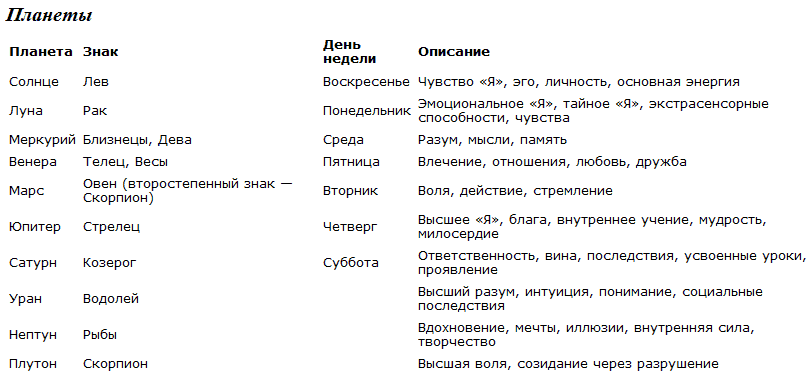 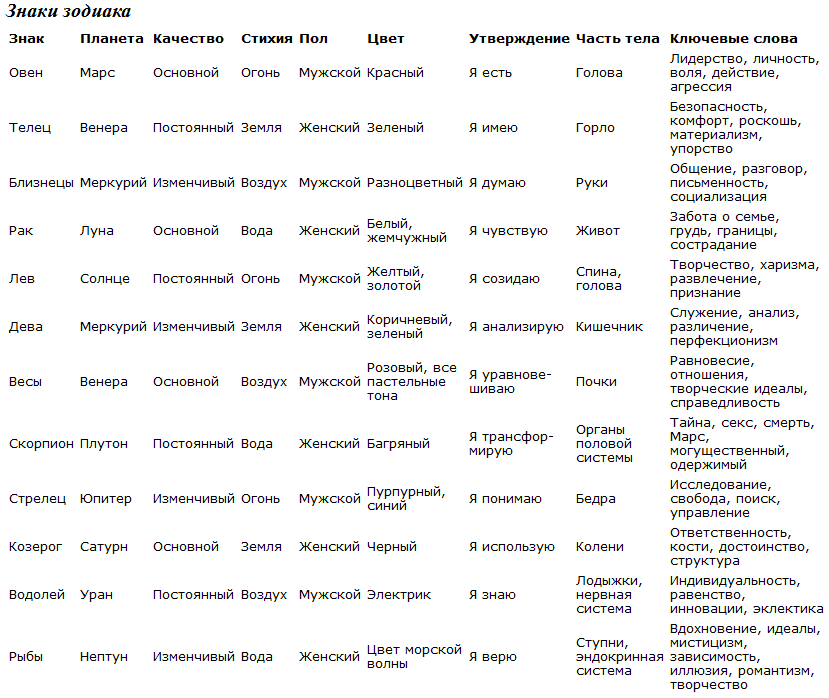 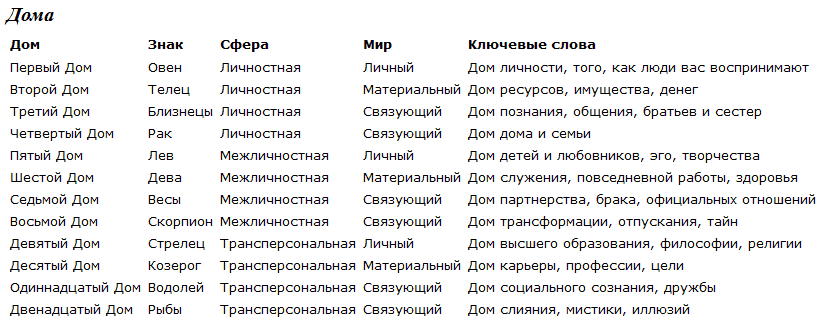 www.e-puzzle.ruwww.e-puzzle.ru